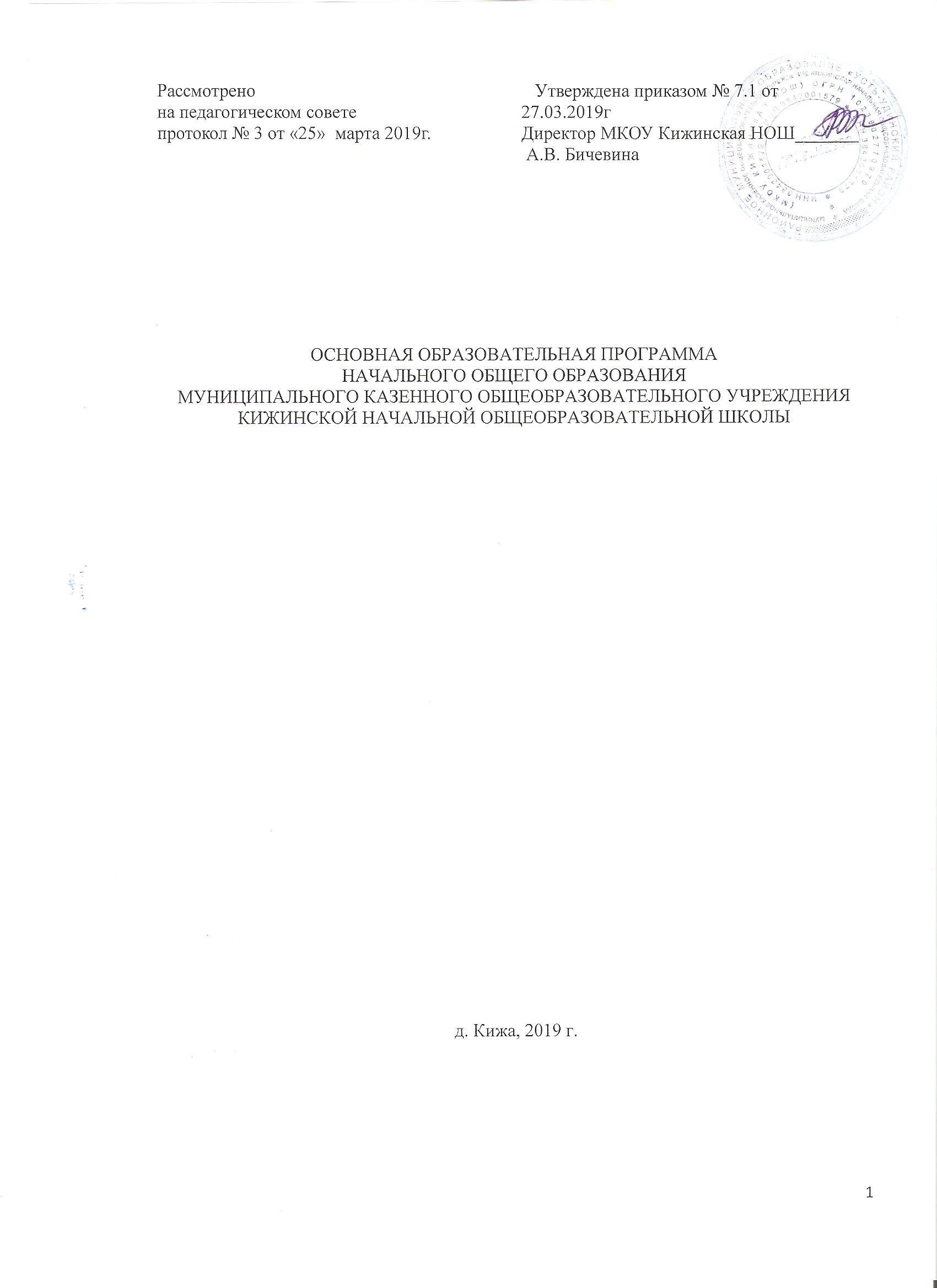 СОДЕРЖАНИЕ1. Целевой раздел .............................................................................................. стр. 41.1. Пояснительная записка .................................................................................... стр. 41.2. Планируемые результаты освоения обучающимися основной образова-тельной программы ..................................................................................................стр. 81.2.1. Формирование универсальных учебных действий (личностные и мета-предметные результаты) .........................................................................................стр.91.2.1.1. Чтение. Работа с текстом (метапредметные результаты) ....................... стр.161.2.1.2. Формирование ИКТ-компетентности обучающихся (метапредметныерезультаты) ………………………………………………………………………...стр.181.2.2. Русский язык .................................................................................................. стр.191.2.3. Литературное чтение ..................................................................................... стр.221.2.4. Иностранный язык (английский) ................................................................. стр.241.2.5. Математика и информатика .......................................................................... стр.271.2.6. Окружающий мир .......................................................................................... стр.291.2.7. Изобразительное искусство .......................................................................... стр.311.2.8. Музыка ............................................................................................................ стр.321.2.9. Технология ..................................................................................................... стр.341.2.10. Физическая культура ................................................................................... стр.351.2.11. Основы религиозных культур и светской этики ……………………….. стр.361.3. Система оценки достижения планируемых результатов освоения основ-ной образовательной программы ...........................................................................стр.371.3.1. Общие положения ......................................................................................... стр.371.3.2. Особенности оценки личностных, метапредметных и предметных ре-зультатов…………………………………………………………………………….стр.391.3.3. Портфель достижений как инструмент оценки динамики индивидуаль-ных образовательных достижений ........................................................................стр.531.3.4. Итоговая оценка выпускника ....................................................................... стр.542. Содержательный раздел ................................................................................... стр.562.1. Программа формирования у обучающихся универсальных учебных дей-ствий ............................................................................................................................стр.562.1.1. Ценностные ориентиры начального общего образования ......................... стр.572.1.2. Характеристика универсальных учебных действий начального общегообразования ........................................................................................................стр.602.1.3. Типовые задачи формирования личностных, регулятивных, познава-тельных, коммуникативных универсальных учебных действий………………. стр.622.1.4. Связь универсальных учебных действий с содержанием учебных пред-метов .........................................................................................................................стр.642.1.5. Информационно-коммуникационные технологии — инструментарийуниверсальных учебных действий. Формирование ИКТ-компетентностиобучающихся ............................................................................................................стр.692.1.6. Описание преемственности программы формирования универсальныхучебных действий при переходе от дошкольного к начальному общему обра-зованию................................................................................................................. стр.702.1.7. Сформированность универсальных учебных действий у обучающихся на-чального общего образования……………………………………………………....... стр.722.2. Основное содержание учебных предметов ................................................... стр.722.2.1. Русский язык .................................................................................................. стр.722.2.2. Математика .................................................................................................... стр.822.2.4. Литературное чтение……………………………………………………….. стр.892.2.5. Английский язык …………………………………………………………... стр.922.2.6. Окружающий мир .......................................................................................... стр.952.2.7. Изобразительное искусство.......................................................................... стр.992.2.8. Музыка............................................................................................................ стр.1032.2.9.Технология...................................................................................................... стр.1062.2.10. Физическая культура ................................................................................... стр.1082.2.11. Основы религиозных культур и светской этики………………………... стр.1112.3. Программа духовно-нравственного развития и воспитания обучающихся...стр.1142.3.1. Цель и задачи духовно-нравственного развития и воспитания обу-чающихся …………………………………………………………………………..стр.1142.3.2. Основные направления и ценностные основы духовно- нравст-венного развития и воспитания обучающихся .....................................................стр.1162.3.3. Принципы и особенности организации содержания духовно- нрав-ственного развития и воспитания обучающихся ………………………………..стр.1162.3.4. Основное содержание духовно-нравственного развития и воспита-ния обучающихся ………………………………………………………………….стр.1192.3.5. Виды деятельности и формы занятий с обучающимися ............................ стр.1212.3.6. Совместная деятельность образовательного учреждения, семьи иобщественности по духовно-нравственному развитию и воспитаниюобучающихся ………………………………………………………………………стр.1242.3.7. Планируемые результаты духовно-нравственного развития и вос-питания обучающихся …………………………………………………………….стр.1252.4. Программа формирования экологической культуры здорового ибезопасного образа жизни ………………………………………………………..стр.1262.5. Программа коррекционной работы ................................................................. стр.1393. Организационный раздел ................................................................................ стр.1463.1. Учебный план начального общего образования, календарный учебныйграфик ...................................................................................................................... стр.1463.1.2. План внеурочной деятельности……………………………………………. стр.1483.2.Система условий реализации основной образовательной программы……. стр.1523.2.1. Кадровые условия реализации основной образовательной программы... стр.1523.2.2. Психолого-педагогические условия реализации основной образова-тельной программы..................................................................................................стр.1543.2.3. Финансовое обеспечение реализации основной образовательной про-граммы......................................................................................................................стр.1553.2.4. Материально-технические условия реализации основной образова-тельной программы ………………………………………………………………стр.1583.2.5. Информационно-методические условия реализации основной образо-вательной программы …………………………………………………………….стр.1593.2.6. Обоснование необходимых изменений в имеющихся условиях в соот-ветствии с приоритетами основной образовательной программы начальногообщего образования МКОУ Кижинская НОШ, осуществляющей образо-вательную деятельность………………………………………………………….. стр.1603.2.7. Механизмы достижения целевых ориентиров в системе условий. Сетевойграфик (дорожной карты) по формированию необходимой системы условийреализации основной образовательной программы…………………………………. стр.1613.2.8. Контроль состояния системы условий реализации программы………… стр.1651. ЦЕЛЕВОЙ РАЗДЕЛ1.1. Пояснительная запискаОсновная образовательная программа начального общего образования (далее - ООП НОО) Муниципального казенного общеобразовательного учреждения Кижинской начальной общеобразовательной школы разработана в соответствии с Федеральным Законом от 29.12. 2012 № 273-ФЗ «Об образовании РФ» (ст.12,13), требованиями Федерального государственного образовательного стандарта начального общего образования (Приказ МОиН РФ № 373 от 06 октября 2009 года), приказом Министерства образования и науки РФ от 22.09.2011 № 2357 «О внесении изменений в федеральный государственный образовательный стандарт начального общего образования, утверждённого приказом Министерства образования и науки Российской Федерации от 06.10.2009 № 373», с учетом рекомендаций Примерной основной образовательной программы образовательного учреждения, особенностей образовательной организации, образовательных потребностей и запросов обучающихся, воспитанников, примерной основной образовательной программы начального общего образования (одобрена решением федерального учебного методического объединения по общему образованию (протокол от 08.04.2015 года № 1/15)Санитарно-эпидемиологическими правилами и нормативами СанПиН 2.4.2.2821-10 «Санитарно-эпидемиологические требования к условиям и организации обучения в общеобразовательных учреждениях», утверждёнными постановлением Главного государственного врача Российской Федерации от 29.12.2010 № 189, зарегистрированными в Министерстве юстиции России 03.03.2011, регистрационный № 1993;,Концепцией духовно-нравственного развития и воспитания, на основе анализа деятельно-сти образовательного учреждения и с учетом возможностей, предоставляемых учебно-методическими комплектами, используемыми в МКОУ Кижинская НОШ.Муниципальное казенное общеобразовательное учреждение Кижинская начальная общеобразовательная школа действует в соответствии с Уставом МКОУ Кижинская НОШ.Образовательная программа определяет содержание и организацию образовательногопроцесса на уровне начального общего образования. Она представляет собой системувзаимосвязанных программ, каждая из которых является самостоятельным звеном, обес-печивающим определенное направление деятельности МКОУ Кижинская НОШ.Цель реализации основной образовательной программы начального общего образова-ния — обеспечение выполнения требований ФГОС НОО.Задачи реализации образовательной программы:Становление основ гражданственной идентичности, формирование общей культурыобучающихся.Духовно-нравственное, социальное, личностное и интеллектуальное развитие учащих-ся.Создание основы для самостоятельной реализации учебной деятельности, обеспечи-вающей социальную успешность.Развитие творческих способностей, саморазвитие и самосовершенствование,Сохранение и укрепление здоровья обучающихся.Достижение личностных результатов учащихся:-готовность и способность обучающихся к саморазвитию;-сформированность мотивации к обучению и познанию;- осмысление и принятие основных базовых ценностей.Достижение метапредметных результатов обучающихся:-освоение универсальных учебных действий (регулятивных, познавательных, коммуника-тивных).Достижение предметных результатов:-освоение опыта предметной деятельности по получению нового знания, его преобразова-ния и применения на основе элементов научного знания, современной научной картинымира.организация интеллектуальных и творческих соревнований, научно-техническоготворчества и проектно-исследовательской деятельности;участие обучающихся, их родителей (законных представителей), педагогическихработников и общественности в проектировании и развитии внутришкольной со-циальной среды;использование в образовательном процессе современных образовательных техно-логий деятельностного типа;предоставление обучающимся возможности для эффективной самостоятельной ра-боты;включение обучающихся в процессы познания и преобразования внешкольной со-циальной среды (населѐнного пункта, района, города).Образовательная программа обеспечивает жизнедеятельность, функционирование и раз-витие МКОУ Кижинской НОШ  в соответствии с основными принципами изложен-ными в Федеральном Законе № 273-ФЗ «Об образовании в РФ». А именно:гуманистический характер образования, приоритет общечеловеческих ценностей,жизни и здоровья человека, свободного развития личности;воспитание гражданственности, трудолюбия, уважения к правам и свободам чело-века, любви к окружающей природе, Родине, семье;единство федерального культурного и образовательного пространства, защита иразвитие системой образования национальных культур, региональных культурныхтрадиций и особенностей в условиях многонационального государства;общедоступность образования, адаптивность системы образования к уровням иособенностям развития и подготовки обучающихся и воспитанников;обеспечение условий для самоопределения личности, для ее самореализации,творческого развития;формирование у обучающегося адекватной современному уровню знаний и сту-пени обучения картины мира;формирование человека и гражданина, интегрированного в современное ему об-щество и нацеленного на совершенствование этого общества;содействие взаимопониманию и сотрудничеству между людьми, народами неза-висимо от национальной, религиозной и социальной принадлежности.В основе реализации основной образовательной программы лежит системно-деятельностный подход, который предполагает: воспитание и развитие качеств личности, отвечающих требованиям информацион-ного общества, инновационной экономики, задачам построения российского граж-данского общества на основе принципов толерантности, диалога культур и уваже-ния его многонационального, полилингвального, поликультурного и поликонфес-сионального состава; переход к стратегии социального проектирования и конструирования на основеразработки содержания и технологий образования, определяющих пути и способыдостижения социально желаемого уровня (результата) личностного и познаватель-ного развития обучающихся; ориентацию на достижение цели и основного результата образования — развитиеличности обучающегося на основе освоения универсальных учебных действий, по-знания и освоения мира; признание решающей роли содержания образования, способов организации обра-зовательной деятельности и учебного сотрудничества в достижении целей лично-стного и социального развития обучающихся; учѐт индивидуальных возрастных, психологических и физиологических особенно-стей обучающихся, роли и значения видов деятельности и форм общения при оп-ределении образовательно-воспитательных целей и путей их достижения;обеспечение преемственности дошкольного, начального общего, основного обще-го, среднего (полного) общего и профессионального образования;разнообразие индивидуальных образовательных траекторий и индивидуальногоразвития каждого обучающегося (в том числе одарѐнных детей и детей с ограни-ченными возможностями здоровья), обеспечивающих рост творческого потенциа-ла, познавательных мотивов, обогащение форм учебного сотрудничества и расши-рение зоны ближайшего развития.Все компоненты образовательной программы разработаны на основе ФГОС и с учетомсодержания УМК, используемых на начальной ступени образования (учебники, принад-лежащие к завершенной предметной линии УМК «Школа России»). Данный выбор обу-словлен простотой и доступностью комплекса и возможностью реализовать идеи разви-вающего обучения, гражданско-ориентированный характер образования. В комплект вхо-дят учебники и учебные пособия нового поколения, отвечающие требованиям к совре-менной учебной книге. При этом в нем бережно сохранены лучшие традиции русскойшколы, учитывающие известные принципы дидактики, в частности учет возрастных осо-бенностей детей, постепенное нарастание трудности в предъявлении учебного материалаи др.Основной особенностью методов и форм является то, что предпочтение отдается проблемно-поисковой и творческой деятельности младших школьников. Такой подход предусматривает создание проблемных ситуаций, выдвижение предположений, поиск доказательств, формулирование выводов, сопоставление результатов с эталоном. При таком подходе возникает естественная мотивация учения, успешно развивается способность ребенка понимать смысл поставленной задачи, планировать учебную работу, контролировать и оценивать ее результат. Проблемно-поисковый подход позволяет выстраивать гибкую методику обучения, хорошо адаптированную к специфике учебного содержания и конкретной педагогической ситуации, учитывать индивидуальные особенности детей, их интересы и склонности.Состав участников образовательного процесса.В соответствии со Стандартом, уставом Школы участниками образовательных отношений являются обучающиеся, педагогические работники, родители (законные представители) обучающихся. Общая характеристика основной образовательной программы начального общего образования.Содержание основной образовательной программы МКОУ Кижинская НОШ отражает требования Стандарта и группируется в три основных раздела: целевой, содержательный и организационный.Целевой раздел определяет общее назначение, цели, задачи и планируемые результатыреализации основной образовательной программы, конкретизированные в соответствии стребованиями Стандарта и учитывающие региональные, национальные и этнокультурныеособенности народов Российской Федерации, а также способы определения достиженияэтих целей и результатов.Целевой раздел включает:• пояснительную записку;• планируемые результаты освоения обучающимися основной образовательной програм-мы;• систему оценки достижения планируемых результатов освоения основной образователь-ной программы.Содержательный раздел определяет общее содержание начального общего образования ивключает образовательные программы, ориентированные на достижение личностных,предметных и метапредметных результатов, в том числе:• программу формирования универсальных учебных действий у обучающихся, включаю-щую формирование компетенций обучающихся в области использования информационно-коммуникационных технологий;• программы отдельных учебных предметов, курсов;• программу духовно-нравственного развития и воспитания обучающихся;• программу формирования культуры здорового и безопасного образа жизни;• программу коррекционной работы.Организационный  раздел устанавливает общие рамки организации образовательногопроцесса, а также механизм реализации компонентов основной образовательной програм-мы.Организационный раздел включает:• учебный план начального общего образования;• внеурочную деятельность;• систему условий реализации основной образовательной программы в соответствии стребованиями Стандарта.С учетом пятидневной рабочей недели и выполнения ФГОС по программе учебного предмета «Русский язык» взят один час в части формируемой участниками образова-тельных отношений.Краткая характеристика используемых УМК1) УМК «Школа России» построена таким образом, что все его важнейшие компонен-ты: предметное содержание, дидактическое обеспечение, методическое сопровождениенаправлены на достижение результатов освоения основной образовательной программыначального общего образования в соответствии с требованиями к ее структуре и содержа-нию ФГОС и способствуют:— формированию основ гражданской идентичности: чувства сопричастности и гордостиза свою Родину, уважения к истории и культуре народа, воспитания нравственности ре-бенка, освоения основных социальных ролей, норм и правил;— эффективному личностному и познавательному развитию учащегося на основе фор-мирования умения учиться;— подготовке учащихся к успешному обучению в средней школе;— сохранению и укреплению физического и психического здоровья детей путем включе-ния в учебный процесс разнообразных видов деятельности и построения для учащегосяиндивидуальных траектории развития;— реализации личностно-ориентированной педагогики, где ребенок субъект учебногопроцесса и ему создаются условия для выбора деятельности;— формированию, развитию и сохранению у учащихся интереса к учению;— ориентации учебного процесса на воспитание нравственности ребенка,патриотических убеждений, освоение основных социальных ролей, норм и правил.Организация учебной деятельности учащихся строится на основе системно-деятельностного подхода, который предполагает:- ориентацию на достижение цели и основного результата образования – развитие лично-сти обучающегося на основе освоения универсальных учебных действий, познания и ос-воения мира;- опору на современные образовательные технологии деятельностного типа:— проблемно-диалогическую технологию,— технологию мини-исследования,— технологию организации проектной деятельности,— технологию оценивания образовательных достижений (учебных успехов).Особое место в комплекте учебников «Школа России» занимает курс «Основы религиоз-ных культур и светской этики». Данный курс способствует формированию у младшихшкольников мотивации к осознанному нравственному поведению, основанному на знаниии уважении общекультурных нравственных устоев, традиций.Общие подходы к организации внеурочной деятельности.Внеурочная деятельность в МКОУ Кижинская НОШ осуществляется через:- Учебный план образовательного учреждения, через часть, формируемую участникамиобразовательных отношений;- дополнительные образовательные программы (внутришкольная система дополнитель-ного образования);- образовательные программы учреждений культуры и спорта;- классное руководство (кружки, экскурсии, соревнования и т.д.);- деятельность педагогических работников (олимпиады, конференции, викторины и т.д.)Количество учебных занятий за 4 учебных года составляет не более 3210 часов.1.2. Планируемые результаты освоения обучающимися основнойобразовательной программыПланируемые результаты освоения основной образовательной программы начального об-щего образования (далее — планируемые результаты) являются одним из важнейших ме-ханизмов реализации требований Стандарта к результатам обучающихся, освоивших ос-новную образовательную программу. Они представляют собой систему обобщѐнныхличностно ориентированных целей образования, допускающих дальнейшее уточнение иконкретизацию, что обеспечивает определение и выявление всех составляющих плани-руемых результатов, подлежащих формированию и оценке.Планируемые результаты:• обеспечивают связь между требованиями Стандарта, образовательным процессом исистемой оценки результатов освоения основной образовательной программы начальногообщего образования, уточняя и конкретизируя общее понимание личностных, метапред-метных и предметных результатов для каждой учебной программы с учѐтом ведущих це-левых установок их освоения, возрастной специфики обучающихся и требований, предъ-являемых системой оценки;• являются содержательной и критериальной основой для разработки программ учеб-ных предметов, курсов, учебно-методической литературы, а также для системы оценкикачества освоения обучающимися основной образовательной программы начального об-щего образования.В соответствии с системно-деятельностным подходом содержание планируемых резуль-татов описывает и характеризует обобщѐнные способы действий с учебным материалом,позволяющие обучающимся успешно решать учебные и учебно-практические задачи, втом числе задачи, направленные на отработку теоретических моделей и понятий, и задачи,по возможности максимально приближенные к реальным жизненным ситуациям.Структура планируемых результатов учитывает необходимость:•определения динамики развития обучающихся на основе выделения достигнутого уровняразвития и ближайшей перспективы — зоны ближайшего развития ребѐнка;• определения возможностей овладения обучающимися учебными действиями на уровне,соответствующем зоне ближайшего развития, в отношении знаний, расширяющих и уг-лубляющих систему опорных знаний, а также знаний и умений, являющихся подготови-тельными для данного предмета;• выделения основных направлений оценочной деятельности — оценки результатов дея-тельности систем образования различного уровня, педагогов, обучающихся.Федеральный государственный образовательный стандарт начального общего образова-ния определяет требования к результатам освоения основной образовательной программы.К числу планируемых результатов относятся:• личностные результаты — готовность и способность обучающихся к саморазвитию,сформированность мотивации к учению и познанию, ценностно-смысловые установкивыпускников начальной школы, отражающие их индивидуально-личностные позиции, со-циальные компетентности, личностные качества; сформированность основ российской,гражданской идентичности;• метапредметные результаты — освоенные обучающимися универсальные учебныедействия (познавательные, регулятивные и коммуникативные);• предметные результаты — освоенный обучающимися в ходе изучения учебных предме-тов опыт специфической для каждой предметной области деятельности по получению но-вого знания, его преобразованию и применению, а также система основополагающих эле-ментов научного знания, лежащая в основе современной научной картины мира.На уровне начального общего образования устанавливаются планируемые результаты ос-воения:• междисциплинарной программы «Формирование универсальных учебных действий», атакже еѐ разделов «Чтение. Работа с текстом» и «Формирование ИКТ-компетентностиобучающихся»;• программ по всем учебным предметам — «Русский язык», «Литературное чтение»,«Иностранный язык», «Математика и информатика», «Окружающий мир», «Основы Рели-гиозных культур и светской этики», «Изобразительное искусство», «Музыка», «Техноло-гия», «Физическая культура».1.2.1. Формирование универсальных учебных действий(личностные и метапредметные результаты)В результате изучения всех без исключения предметов на уровне начального общего образования у выпускников будут сформированы личностные, регулятивные, познавательные и коммуникативные универсальные учебные действия как основа умения учиться.Личностные универсальные учебные действияУ выпускника будут сформированы:• внутренняя позиция школьника на уровне положительного отношения к школе, ориен-тации на содержательные моменты школьной действительности и принятия образца «хо-рошего ученика»;• широкая мотивационная основа учебной деятельности, включающая социальные, учеб-но-познавательные и внешние мотивы;• учебно-познавательный интерес к новому учебному материалу и способам решения но-вой задачи;• ориентация на понимание причин успеха в учебной деятельности, в том числе на само-анализ и самоконтроль результата, на анализ соответствия результатов требованиям кон-кретной задачи, на понимание оценок учителей, товарищей, родителей и других людей;• способность к оценке своей учебной деятельности;•основы гражданской идентичности, своей этнической принадлежности в форме осозна-ния «Я» как члена семьи, представителя народа, гражданина России, чувства сопричаст-ности и гордости за свою Родину, народ и историю, осознание ответственности человеказа общее благополучие;• ориентация в нравственном содержании и смысле как собственных поступков, так и по-ступков окружающих людей;• знание основных моральных норм и ориентация на их выполнение;• развитие этических чувств — стыда, вины, совести как регуляторов морального пове-дения; понимание чувств других людей и сопереживание им;• установка на здоровый образ жизни;• основы экологической культуры: принятие ценности природного мира, готовность сле-довать в своей деятельности нормам природоохранного, нерасточительного, здоровьесбе-регающего поведения;• чувство прекрасного и эстетические чувства на основе знакомства с мировой и отечест-венной художественной культурой.Выпускник получит возможность для формирования:• внутренней позиции обучающегося на уровне положительного отношения к образова-тельному учреждению, понимания необходимости учения, выраженного в преобладанииучебно-познавательных мотивов и предпочтении социального способа оценки знаний;• выраженной устойчивой учебно-познавательной мотивации учения;• устойчивого учебно-познавательного интереса к новым общим способам решениязадач;• адекватного понимания причин успешности/неуспешности учебной деятельности;• положительной адекватной дифференцированной самооценки на основе критерия ус-пешности реализации социальной роли «хорошего ученика»;• компетентности в реализации основ гражданской идентичности в поступках и деятель-ности;• морального сознания на конвенциональном уровне, способности к решению моральныхдилемм на основе учѐта позиций партнѐров в общении, ориентации на их мотивы и чувст-ва, устойчивое следование в поведении моральным нормам и этическим требованиям;• установки на здоровый образ жизни и реализации еѐ в реальном поведении и поступках;• осознанных устойчивых эстетических предпочтений и ориентации на искусство как зна-чимую сферу человеческой жизни; осознанного понимания чувств других людей исопе-реживания им, выражающихся в поступках, направленных на помощь другим и обеспече-ние их благополучия.Регулятивные универсальные учебные действия:Выпускник научится:• принимать и сохранять учебную задачу;• учитывать выделенные учителем ориентиры действия в новом учебном материале в со-трудничестве с учителем;• планировать свои действия в соответствии с поставленной задачей и условиями еѐ реа-лизации, в том числе во внутреннем плане;• учитывать установленные правила в планировании и контроле способа решения;• осуществлять итоговый и пошаговый контроль по результату;• оценивать правильность выполнения действия на уровне адекватной ретроспективнойоценки соответствия результатов требованиям данной задачи;• адекватно воспринимать предложения и оценку учителей, товарищей, родителей и дру-гих людей;• различать способ и результат действия;• вносить необходимые коррективы в действие после его завершения на основе егооценкии учѐта характера сделанных ошибок, использовать предложения и оценки для созданиянового, более совершенного результата, использовать запись в цифровой форме хода ирезультатов решения задачи, собственной звучащей речи на русском, родном и иностран-ном языках.Выпускник получит возможность научиться:• в сотрудничестве с учителем ставить новые учебные задачи;• преобразовывать практическую задачу в познавательную;• проявлять познавательную инициативу в учебном сотрудничестве;• самостоятельно учитывать выделенные учителем ориентиры действия в новом учебномматериале;• осуществлять констатирующий и предвосхищающий контроль по результату и по спосо-бу действия, актуальный контроль на уровне произвольного внимания;• самостоятельно оценивать правильность выполнения действия и вносить необходимыекоррективы в исполнение как по ходу его реализации, так и в конце действия.Познавательные универсальные учебные действияВыпускник научится:• осуществлять поиск необходимой информации для выполнения учебных заданий с ис-пользованием учебной литературы, энциклопедий, справочников (включая электронные,цифровые), в открытом информационном пространстве, в том числе контролируемомпространстве Интернета;• осуществлять запись (фиксацию) выборочной информации об окружающем мире и о се-бе самом, в том числе с помощью инструментов ИКТ;• использовать знаково-символические средства, в том числе модели (включая виртуаль-ные) и схемы (включая концептуальные), для решения задач;• строить сообщения в устной и письменной форме;• ориентироваться на разнообразие способов решения задач;• основам смыслового восприятия художественных и познавательных текстов, выделятьсущественную информацию из сообщений разных видов (в первую очередь текстов);• осуществлять анализ объектов с выделением существенных и несущественных призна-ков;• осуществлять синтез как составление целого из частей;• проводить сравнение, сериацию и классификацию по заданным критериям;• устанавливать причинно-следственные связи в изучаемом круге явлений;• строить рассуждения в форме связи простых суждений об объекте, его строении, свойст- вах и связях;• обобщать, т. е. осуществлять генерализацию и выведение общности для целого ряда иликласса единичных объектов, на основе выделения сущностной связи;• осуществлять подведение под понятие на основе распознавания объектов, выделениясущественных признаков и их синтеза;• устанавливать аналогии;• владеть рядом общих приѐмов решения задач.Выпускник получит возможность научиться:• осуществлять расширенный поиск информации с использованием ресурсов библиотек иИнтернета;• записывать, фиксировать информацию об окружающем мире с помощью инструментовИКТ;• создавать и преобразовывать модели и схемы для решения задач;• осознанно и произвольно строить сообщения в устной и письменной форме;• осуществлять выбор наиболее эффективных способов решения задач в зависимости отконкретных условий;• осуществлять синтез как составление целого из частей, самостоятельнодостраивая и вос-полняя недостающие компоненты;• осуществлять сравнение, анализ, синтез и классификацию, самостоятельно выбирая ос-нования и критерии для указанных логических операций;• строить логическое рассуждение, включающее установление причинно-следственныхсвязей;• произвольно и осознанно владеть общими приѐмами решения задач.Коммуникативные универсальные учебные действияВыпускник научится:• адекватно использовать коммуникативные, прежде всего речевые, средства для решенияразличных коммуникативных задач, строить монологическое высказывание (в том числесопровождая его аудиовизуальной поддержкой), владеть диалогической формой комму-никации, используя в том числе средства и инструменты ИКТ и дистанционного общения;• допускать возможность существования у людей различных точек зрения, в том числе несовпадающих с его собственной, и ориентироваться на позицию партнѐра в общении ивзаимодействии;• учитывать разные мнения и стремиться к координации различных позиций в сотрудни-честве;• формулировать собственное мнение и позицию;• договариваться и приходить к общему решению в совместной деятельности, в том числев ситуации столкновения интересов;• строить понятные для партнѐра высказывания, учитывающие, что партнѐр знает и видит,а что нет;• задавать вопросы;• контролировать действия партнѐра;• использовать речь для регуляции своего действия;• адекватно использовать речевые средства для решения различных коммуникативных за-дач, строить монологическое высказывание, владеть диалогической формой речи.Выпускник получит возможность научиться:• учитывать и координировать в сотрудничестве позиции других людей, отличные от соб-ственной;• учитывать разные мнения и интересы и обосновывать собственную позицию; • понимать относительность мнений и подходов к решению проблемы; • аргументировать свою позицию и координировать еѐ с позициями партнѐров в сотруд-ничестве при выработке общего решения в совместной деятельности;• продуктивно содействовать разрешению конфликтов на основе учѐта интересов и пози-ций всех участников;• с учѐтом целей коммуникации достаточно точно, последовательно и полно передаватьпартнѐру необходимую информацию как ориентир для построения действия;• задавать вопросы, необходимые для организации собственной деятельности и сотрудни-чества с партнѐром;• осуществлять взаимный контроль и оказывать в сотрудничестве необходимую взаимо-помощь;• адекватно использовать речевые средства для эффективного решения разнообразных коммуникативных задач, планирования и регуляции своей деятельностиЛичностные результатыосвоения основной образовательной программыначального общего образованияМетапредметные результатыосвоения основной образовательной программыначального общего образования1.2.1.1. Чтение. Работа с текстом(метапредметные результаты)В результате изучения всех без исключения учебных предметов на уровненачальногообщего образования выпускники приобретут первичные навыки работы с содержащейся втекстах информацией в процессе чтения соответствующих возрасту литературных, учеб-ных, научно-познавательных текстов, инструкций.Работа с текстом: поиск информации и понимание прочитанногоВыпускник научится:• находить в тексте конкретные сведения, факты, заданные в явном виде;• определять тему и главную мысль текста;• делить тексты на смысловые части, составлять план текста;• вычленять содержащиеся в тексте основные события и устанавливать их последова-тельность; упорядочивать информацию по заданному основанию;• сравнивать между собой объекты, описанные в тексте, выделяя 2—3 существенныхпризнака;• понимать информацию, представленную в неявном виде (например, находить в текстенесколько примеров, доказывающих приведѐнное утверждение; характеризовать явлениепо его описанию; выделять общий признак группы элементов);• понимать информацию, представленную разными способами: словесно, в видетаблицы, схемы, диаграммы;• понимать текст, опираясь не только на содержащуюся в нѐм информацию, но и на жанр,структуру, выразительные средства текста;• использовать различные виды чтения: ознакомительное, изучающее, поисковое, выби-рать нужный вид чтения в соответствии с целью чтения;• ориентироваться в соответствующих возрасту словарях и справочниках.Выпускник получит возможность научиться:• использовать формальные элементы текста (например, подзаголовки, сноски) для поисканужной информации;• работать с несколькими источниками информации;• сопоставлять информацию, полученную из нескольких источников.Работа с текстом: преобразование и интерпретация информацииВыпускник научится:• пересказывать текст подробно и сжато, устно и письменно;• соотносить факты с общей идеей текста, устанавливать простые связи, непоказанные в тексте напрямую;• формулировать несложные выводы, основываясь на тексте; находить аргументы,подтверждающие вывод;• сопоставлять и обобщать содержащуюся в разных частях текста информацию;• составлять на основании текста небольшое монологическое высказывание, отвечая напоставленный вопрос.19Выпускник получит возможность научиться:• делать выписки из прочитанных текстов с учѐтом цели их дальнейшего использования;• составлять небольшие письменные аннотации к тексту, отзывы о прочитанном.Работа с текстом: оценка информацииВыпускник научится:• высказывать оценочные суждения и свою точку зрения о прочитанном тексте;• оценивать содержание, языковые особенности и структуру текста; определять место ироль иллюстративного ряда в тексте;• на основе имеющихся знаний, жизненного опыта подвергать сомнениюдостоверностьпрочитанного, обнаруживать недостоверность получаемых сведений, пробелы в информа-ции и находить пути восполнения этих пробелов;• участвовать в учебном диалоге при обсуждении прочитанного или прослушанного тек-ста.Выпускник получит возможность научиться:• сопоставлять различные точки зрения;• соотносить позицию автора с собственной точкой зрения;• в процессе работы с одним или несколькими источниками выявлять достоверную (про-тиворечивую) информацию.1.2.1.2. Формирование ИКТ-компетентности обучающихся(метапредметные результаты)В результате изучения всех без исключения предметов на уровненачального общего об-разования начинается формирование навыков, необходимых для жизни и работы в совре-менном высокотехнологичном обществе. Обучающиеся приобретут опыт работы с гипер-медийными информационными объектами, в которых объединяются текст, наглядно-графические изображения, цифровые данные, неподвижные и движущиеся изображения,звук, ссылки и базы данных и которые могут передаваться как устно, так и с помощью те-лекоммуникационных технологий или размещаться в Интернете.Знакомство со средствами ИКТ, гигиена работы с компьютеромВыпускник научится:• использовать безопасные для органов зрения, нервной системы, опорно-двигательногоаппарата эргономичные приѐмы работы с компьютером и другими средствами ИКТ; вы-полнять компенсирующие физические упражнения (мини-зарядку);• организовывать систему папок для хранения собственной информации в компьютере.Технология ввода информации в компьютер: ввод текста, запись звука, изображения, цифровых данныхВыпускник научится:• вводить информацию в компьютер с использованием различных технических средств(фото- и видеокамеры, микрофона и т. д.), сохранять полученную информацию;• владеть компьютерным письмом на русском языке; набирать текст на родном языке; на-бирать текст на иностранном языке, использовать экранный перевод отдельных слов;• рисовать изображения на графическом планшете;• сканировать рисунки и тексты.Выпускник получит возможность научиться использовать программу распознавания сканированного текста на русском языке.Обработка и поиск информацииВыпускник научится:• подбирать оптимальный по содержанию, эстетическим параметрам и техническому ка-честву результат видеозаписи и фотографирования, использовать сменные носите-ли(флэш-карты);• описывать по определѐнному алгоритму объект или процесс наблюдения, записыватьаудиовизуальную и числовую информацию о нѐм, используя инструменты ИКТ;• собирать числовые данные в естественно-научных наблюдениях и экспериментах, ис-пользуя цифровые датчики, камеру, микрофон и другие средства ИКТ, а также в ходе оп-роса людей;• редактировать цепочки экранов сообщения и содержание экранов в соответствии ском-муникативной или учебной задачей, включая редактирование текста, цепочек изображе-ний, видео- и аудиозаписей, фотоизображений;• пользоваться основными функциями стандартного текстового редактора, следовать ос-новным правилам оформления текста; использовать полуавтоматический орфографиче-ский контроль; использовать, добавлять и удалять ссылки в сообщениях разного вида;• искать информацию в соответствующих возрасту цифровых словарях и справочниках,базах данных, контролируемом Интернете, системе поиска внутри компьютера; состав-лять список используемых информационных источников (в том числе с использованиемссылок);• заполнять учебные базы данных.Выпускник, получит возможность научиться грамотно, формулировать запросы при поиске в Интернете и базах данных, оценивать, интерпретировать и сохранять найденную информацию; критически относиться к информации и к выбору источника информации.Создание, представление и передача сообщенийВыпускник научится:• создавать текстовые сообщения с использованием средств ИКТ: редактировать, оформ-лять и сохранять их;• создавать сообщения в виде аудио- и видеофрагментов или цепочки экранов с использо-ванием иллюстраций, видеоизображения, звука, текста;• готовить и проводить презентацию перед небольшой аудиторией: создавать план презен-тации, выбирать аудиовизуальную поддержку, писать пояснения и тезисы для презента-ции;• создавать диаграммы, планы территории и пр.;• создавать изображения, пользуясь графическими возможностями компьютера; состав-лять новое изображение из готовых фрагментов (аппликация);• размещать сообщение в информационной образовательной среде образовательного уч-реждения;• пользоваться основными средствами телекоммуникации; участвовать в коллективнойкоммуникативной деятельности в информационной образовательной среде, фиксироватьход и результаты общения на экране и в файлах.Выпускник получит возможность научиться:• представлять данные;• создавать музыкальные произведения с использованием компьютера и музыкальнойклавиатуры, в том числе из готовых музыкальных фрагментов и «музыкальных петель».Планирование деятельности, управление и организацияВыпускник научится:• создавать движущиеся модели и управлять ими в компьютерно управляемых средах;• определять последовательность выполнения действий, составлять инструкции (простыеалгоритмы) в несколько действий, строить программы для компьютерного исполнителя сиспользованием конструкций последовательного выполнения и повторения;• планировать несложные исследования объектов и процессов внешнего мира.Выпускник получит возможность научиться:• проектировать несложные объекты и процессы реального мира, своей собственнойдеятельности и деятельности группы;• моделировать объекты и процессы реального мира.1.2.2. Русский язык. Родной языкВ результате изучения курса русского языка обучающиеся на уровненачальногообщегообразования научатся осознавать язык как основное средство человеческого общения иявление национальной культуры, у них начнѐт формироваться позитивное эмоционально-ценностное отношение к русскому и родному языкам, стремление к их грамотному ис-пользованию, русский язык и родной язык станут для учеников основой всего процессаобучения, средством развития их мышления, воображения, интеллектуальных и творче-ских способностей.В результате изучения курса русского языка и родного языка у выпускников, освоившихосновную образовательную программу начального общего образования, будет сформиро-ван учебно-познавательный интерес к новому учебному материалу по русскому и родномуязыкам и способам решения новой языковой задачи, что заложит основы успешной учеб-ной деятельности при продолжении изучения курса русского языка и родного языка на следующей ступени образования.Содержательная линия «Система языка»Раздел «Фонетика и графика»Выпускник научится:• различать звуки и буквы;• характеризовать звуки русского языка: гласные ударные/ безударные; согласныетвѐрдые/мягкие, парные/непарные твѐрдые и мягкие; согласные звонкие/глухие, пар-ные/непарные звонкие и глухие;• знать последовательность букв в русском алфавите, пользоваться алфавитом для упоря-дочивания слов и поиска нужной информации.Выпускник получит возможность научитьсяпроводить фонетико-графический (звуко-буквенный) разбор слова самостоятельно по предложенному в учебнике алгоритму, оце-нивать правильность проведения фонетико-графического (звуко-буквенного) разбораслов.Раздел «Орфоэпия»Выпускник получит возможность научиться:• соблюдать нормы русского и родного литературного языка в собственной речи и оцени-вать соблюдение этих норм в речи собеседников (в объѐме представленного в учебнике материала); • находить при сомнении в правильности постановки ударения или произношения словаответ самостоятельно (по словарю учебника) либо обращаться за помощью к учителю, ро-дителям и др.Раздел «Состав слова (морфемика)»Выпускник научится:• различать изменяемые и неизменяемые слова;• различать родственные (однокоренные) слова и формы слова;• находить в словах с однозначно выделяемыми морфемами окончание, корень, приставку,суффикс.Выпускник, получит возможность научиться разбирать по составу, слова с однозначновыделяемыми морфемами, в соответствии с предложенным в учебнике алгоритмом, оце-нивать правильность проведения разбора слова по составу.Раздел «Лексика»Выпускник научится:• выявлять слова, значение которых требует уточнения;• определять значение слова по тексту или уточнять с помощью толкового словаря.Выпускник получит возможность научиться:• подбирать синонимы для устранения повторов в тексте;• подбирать антонимы для точной характеристики предметов при их сравнении;• различать употребление в тексте слов в прямом и переносном значении (простые слу-чаи);• оценивать уместность использования слов в тексте;• выбирать слова из ряда предложенных для успешного решения коммуникативнойзадачи.Раздел «Морфология»Выпускник научится:• определять грамматические признаки имѐн существительных - род, число, падеж,склонение;• определять грамматические признаки имѐн прилагательных - род, число, падеж;• определять грамматические признаки глаголов -число, время, род (в прошедшем вре-мени), лицо (в настоящем и будущем времени), спряжение.Выпускник получит возможность научиться:• проводить морфологический разбор имѐн существительных, имѐн прилагательных, гла-голов по предложенному в учебнике алгоритму; оценивать правильность проведенияморфологического разбора;• находить в тексте такие части речи, как личные местоимения и наречия, предлоги вместес существительными и личными местоимениями, к которым они относятся, союзы и, а, но,частицу не при глаголах.Раздел «Синтаксис»Выпускник научится:• различать предложение, словосочетание, слово;• устанавливать при помощи смысловых вопросов связь между словами в словосочетаниии предложении;• классифицировать предложения по цели высказывания, находить повествователь-ные/побудительные/вопросительные предложения;• определять восклицательную/невосклицательную интонацию предложения;• находить главные и второстепенные (без деления на виды) члены предложения;• выделять предложения с однородными членами.Выпускник получит возможность научиться:• различать второстепенные члены предложения — определения, дополнения, обстоя-тельства;• выполнять в соответствии с предложенным в учебнике алгоритмом разбор простогопредложения (по членам предложения, синтаксический), оценивать правильность разбо-ра;• различать простые и сложные предложения.Содержательная линия«Орфография и пунктуация»Выпускник научится:• применять правила правописания (в объѐме содержания курса);• определять (уточнять) написание слова по орфографическому словарю учебника;• безошибочно списывать текст объѐмом 80-90 слов;• писать под диктовку тексты объѐмом 75-80 слов в соответствии с изученными прави-лами правописания;• проверять собственный и предложенный текст, находить и исправлять орфографическиеи пунктуационные ошибки.Выпускник получит возможность научиться:• осознавать место возможного возникновения орфографической ошибки;• подбирать примеры с определѐнной орфограммой;• при составлении собственных текстов перефразировать записываемое, чтобы избежатьорфографических и пунктуационных ошибок;• при работе над ошибками осознавать причины появления ошибки и определять способыдействий, помогающих предотвратить еѐ в последующих письменных работах.Содержательная линия «Развитие речи»Выпускник научится:• оценивать правильность (уместность) выбора языковых и неязыковых средств устногообщения на уроке, в школе, в быту, со знакомыми и незнакомыми, с людьмиразного воз-раста;• соблюдать в повседневной жизни нормы речевого этикета и правила устногообщения (умение слышать, реагировать на реплики, поддерживать разговор);• выражать собственное мнение и аргументировать его;• самостоятельно озаглавливать текст;• составлять план текста;• сочинять письма, поздравительные открытки, записки и другие небольшие тексты дляконкретных ситуаций общения.Выпускник получит возможность научиться:• создавать тексты по предложенному заголовку;• подробно или выборочно пересказывать текст;• пересказывать текст от другого лица;• составлять устный рассказ на определѐнную тему с использованием разных типов речи:описание, повествование, рассуждение;• анализировать и корректировать тексты с нарушенным порядком предложений, находитьв тексте смысловые пропуски;• корректировать тексты, в которых допущены нарушения культуры речи;• анализировать последовательность собственных действий при работе над изложениями исочинениями и соотносить их с разработанным алгоритмом; оценивать правильностьвыполнения учебной задачи: соотносить собственный текст с исходным (для изложений)и с назначением, задачами, условиями общения (для самостоятельно создаваемых тек-стов);• соблюдать нормы речевого взаимодействия при интерактивном общении (sms-сообщения, электронная почта, Интернет и другие виды и способы связи).1.2.3. Литературное чтениеВыпускники начальной школы осознают значимость чтения для своего дальнейшего раз-вития и успешного обучения по другим предметам. У учащихся будет формироваться по-требность в систематическом чтении как средстве познания мира и самого себя. Младшиешкольники полюбят чтение художественных произведений, которые помогут им сформи-ровать собственную позицию в жизни, расширят кругозор. Учащиеся получат возмож-ность познакомиться с культурно- историческим наследием России и общечеловеческимиценностями. Младшие школьники будут учиться полноценно воспринимать художествен-ную литературу, эмоционально отзываться на прочитанное, высказывать свою точку зре-ния и уважать мнение собеседника. Они получат возможность воспринимать художест-венное произведение как особый вид искусства, соотносить его с другими видами искус-ства, познакомятся с некоторыми коммуникативными и эстетическими возможностямиродного языка, используемыми в художественных произведениях. К концу обучения в на-чальной школе дети будут готовы к дальнейшему обучению, будет достигнут необходи-мый уровень читательской компетентности, речевого развития, сформированы универ-сальные действия, отражающие учебную самостоятельность и познавательные интересы.Выпускники овладеют техникой чтения, приѐмами понимания прочитанного и прослу-шанного произведения, элементарными приѐмами анализа, интерпретации и преобразова-ния художественных, научно-популярных и учебных текстов. Научатся самостоятельновыбирать интересующую литературу, пользоваться словарями и справочниками, осознаютсебя как грамотного читателя, способного к творческой деятельности. Школьники научат-ся вести диалог в различных коммуникативных ситуациях, соблюдая правила речевогоэтикета, участвовать в обсуждении прослушанного (прочитанного) произведения. Они бу-дут составлять несложные монологические высказывания о произведении (героях, собы-тиях), устно передавать содержание текста поплану, составлять небольшие тексты повест-вовательного характера с элементами рассуждения и описания. Выпускники научатся дек-ламировать (читать наизусть) стихотворные произведения. Они получат возможностьнаучиться выступать перед знакомой аудиторией (сверстниками, родителями, педагогами)с небольшими сообщениями, используя иллюстративный ряд (плакаты, презентацию).Выпускники начальной школы приобретут первичные умения работы с учебной инаучно-популярной литературой, будут находить и использовать информацию дляпрактической работы. Выпускники овладеют основами коммуникативной деятельности,на практическом уровне осознают значимость работы в группе и освоят правила группо-вой работы. Виды речевой и читательской деятельностиВыпускник научится:• осознавать значимость чтения для дальнейшего обучения, саморазвития; восприниматьчтение с учѐтом его цели как источник эстетического, нравственного, познавательногоопыта (приобретение опыта чтения, поиска фактов и суждений, аргументации, иной ин-формации);• читать со скоростью, позволяющей понимать смысл прочитанного (для всех видов тек-стов);• читать (вслух) выразительно доступные для данного возраста прозаические произведе-ния и декламировать стихотворные произведения после предварительной подготовки(только для художественных текстов);• использовать различные виды чтения: ознакомительное, изучающее, просмотровое, по-исковое/выборочное — в соответствии с целью чтения (для всех видов текстов);• ориентироваться в содержании художественного и научно-популярного текстов, пони-мать их смысл (при чтении вслух и про себя, при прослушивании):-для художественных текстов: определять главную мысль и героев произведения;определять основные события и устанавливать их последовательность; озаглавливатьтекст, передавая в заголовке главную мысль текста; находить в тексте требуемую инфор-мацию (конкретные сведения, факты, описания), заданную в явном виде; задавать вопро-сы по содержанию произведения и отвечать на них, подтверждая ответ примерами из тек-ста; объяснять значение слова с опорой на контекст, с использованием словарей и другойсправочной литературы;- для научно-популярных текстов: определять основное содержание тек-ста; озаглавливать текст, в краткой форме отражая в названии основное содержание тек-ста; находить в тексте требуемую информацию (конкретные сведения, факты, описанияявлений, процессов), заданную в явном виде; задавать вопросы по содержанию текста иотвечать на них, подтверждая ответ примерами из текста; объяснять значение слова с опо-рой на контекст, с использованием словарей и другой справочной литературы;• использовать простейшие приѐмы анализа различных видов текстов:- для художественных текстов: делить текст на части, озаглавливать их; составлять про-стой план; устанавливать взаимосвязь между событиями, фактами, поступками, мыслями,чувствами героев, опираясь на содержание текста;• для научно-популярных текстов: делить текст на части, озаглавливать их; составлятьпростой план; устанавливать взаимосвязь между отдельными фактами, событиями, явле-ниями, описаниями, процессами и между отдельными частями текста, опираясь на его со-держание;• использовать различные формы интерпретации содержания текстов:• для художественных текстов: формулировать простые выводы, основываясь на содер-жании текста; интерпретировать текст, опираясь на некоторые его жанровые, структур-ные, языковые особенности; устанавливать связи, отношения, не высказанные в текстенапрямую, например соотносить ситуацию и поступки героев, объяснять (пояснять) по-ступки героев, опираясь на содержание текста;—для научно-популярных текстов: формулировать простые выводы, основываясь натек-сте; устанавливать связи, отношения, не высказанные в тексте напрямую, например, объ-яснять явления природы, пояснять описываемые события, соотнося их с содержанием тек-ста;• ориентироваться в нравственном содержании прочитанного, самостоятельно делать вы-воды, соотносить поступки героев с нравственными нормами (только для художествен-ных текстов);• передавать содержание прочитанного или прослушанного с учѐтом специфики текста ввиде пересказа (полного или краткого) (для всех видов текстов);• участвовать в обсуждении прослушанного/прочитанного текста (задавать вопросы, вы-сказывать и обосновывать собственное мнение, соблюдая правила речевого этикета и пра-вила работы в группе), опираясь на текст или собственный опыт (для всех видов текстов).Выпускник получит возможность научиться:• удовлетворять читательский интерес и приобретать опыт чтения;• осознанно выбирать виды чтения (ознакомительное, изучающее, выборочное, поисковое)в зависимости от цели чтения;• различать на практическом уровне виды текстов (художественный и научно-популярный), опираясь на особенности каждого вида текста;• осмысливать эстетические и нравственные ценности художественного текста и высказы-вать собственное суждение;• высказывать собственное суждение о прочитанном (прослушанном) произведении, дока-зывать и подтверждать его фактами со ссылками на текст;• составлять по аналогии устные рассказы (повествование, рассуждение, описание).Круг детского чтения (для всех видов текстов)Выпускник научится:• осуществлять выбор книги в библиотеке по заданной тематике или по собственномужеланию;• вести список прочитанных книг с целью использования его в учебной и внеучебнойдеятельности, в том числе для планирования своего круга чтения;• составлять аннотацию и краткий отзыв на прочитанное произведение по заданномуобразцу.Выпускник получит возможность научиться:• работать с тематическим каталогом;• работать с детской периодикой;• самостоятельно писать отзыв о прочитанной книге (в свободной форме).Литературоведческая пропедевтика (только для художественных текстов)Выпускник научится:• распознавать некоторые отличительные особенности художественных произведений (на приме-рах художественных образов и средств художественной выразительности);• отличать на практическом уровне прозаический текст от стихотворного, приводитьпримеры прозаических и стихотворных текстов;• различать художественные произведения разных жанров (рассказ, басня, сказка, загадка, посло-вица), приводить примеры этих произведений.Выпускник получит возможность научиться:• воспринимать художественную литературу как вид искусства, приводить примеры проявленияхудожественного вымысла в произведениях;• находить средства художественной выразительности (метафора, эпитет);• сравнивать, сопоставлять, делать элементарный анализ различных текстов, используя ряд лите-ратуроведческих понятий (фольклорная и авторская литература, структура текста, герой, автор) исредств художественной выразительности (сравнение, олицетворение, метафора, эпитет);• определять позиции героев художественного текста, позицию автора художественного текста.Творческая деятельность (только для художественных текстов)Выпускник научится:• создавать по аналогии собственный текст в жанре сказки и загадки;• восстанавливать текст, дополняя его начало или окончание или пополняя его событиями;• составлять устный рассказ по репродукциям картин художников и/или на основе личного опыта;• составлять устный рассказ на основе прочитанных произведений с учѐтом коммуникативной за-дачи (для разных адресатов).Выпускник получит возможность научиться:• вести рассказ (или повествование) на основе сюжета известного литературного произведения,дополняя и/или изменяя его содержание, например рассказывать известное литературное произве-дение от имени одного из действующих лиц или неодушевлѐнного предмета;• создавать серии иллюстраций с короткими текстами по содержанию прочитанного (прослушан-ного) произведения;• работать в группе, создавая сценарии и инсценируя прочитанное (прослушанное, созданное са- мостоятельно) художественное произведение. 1.2.4. Иностранный язык (английский)В результате изучения иностранного языка на уровненачального общего образования уобучающихся будут сформированы первоначальные представления о роли и значимостииностранного языка в жизни современного человека и поликультурного мира. Обучаю-щиеся приобретут начальный опыт использования иностранного языка как средства меж-культурного общения, как нового инструмента познания мира и культуры других народов,осознают личностный смысл овладения иностранным языком.Коммуникативная компетенция(владение иностранным языком как средством общения)Речевая компетенцияГоворениеВыпускник научится:участвовать в элементарных диалогах (этикетном, диалоге-расспросе, диалоге-побуждении), соблюдая нормы речевого этикета, принятые в англоязычных странах;составлять небольшое описание предмета, картинки, персонажа;рассказывать о себе, своей семье, друге.Выпускник получит возможность научиться:кратко излагать содержание прочитанного текста.АудированиеВыпускник научится:понимать на слух речь учителя и одноклассников при непосредственном общении и вер-бально / невербально реагировать на услышанное;понимать основное содержание небольших сообщений, рассказов, сказок в аудиозаписи,построенных в основном на знакомом языковом материале.Выпускник получит возможность научиться:использовать зрительные опоры при восприятии на слух текстов, содержащих незнакомыеслова.ЧтениеВыпускник научится:соотносить графический образ английского слова с его звуковым образом;читать вслух небольшой текст, построенный на изученном языковом материале, соблюдаяправила произношения и соответствующую интонацию.Выпускник получит возможность научиться:читать про себя и понимать содержание небольшого текста, построенного в основном наизученном языковом материале;находить в тексте необходимую информацию в процессе чтения.Письмо и письменная речьВыпускник научится:выписывать из теста слова, словосочетания и предложения;в письменной форме кратко отвечать на вопросы к тексту.Языковая компетенцияГрафика, каллиграфия, орфографияВыпускник научится:воспроизводить графически и каллиграфически корректно все буквы английского алфави-та (полупечатное написание букв, буквосочетаний, слов);устанавливать звуко-буквенные соответствия;пользоваться английским алфавитом, знать последовательность букв в нѐм;списывать текст;отличать буквы от знаков транскрипции; вычленять значок апострофа.Выпускник получит возможность научиться:сравнивать и анализировать буквосочетания английского языка;группировать слова в соответствии с изученными правилами чтения;оформлять орфографически наиболее употребительные слова (активный словарь).Фонетическая сторона речиВыпускник научится:различать на слух и адекватно произносить все звуки английского языка, соблюдая нормыпроизношения звуков (долгота и краткость гласных, отсутствие оглушения звонких со-гласных в конце слова, отсутствие смягчения согласных перед гласными);находить в тексте слова с заданным звуком;вычленять дифтонги;соблюдать правильное ударение в изолированном слове, фразе, не ставить ударение наслужебных словах (артиклях, предлогах, союзах);соблюдать основные ритмико-интонационные особенности предложений (повествователь-ное, побудительное, общий и специальные вопросы).Выпускник получит возможность научиться:членить предложения на смысловые группы и интонационно оформлять их;различать коммуникативные типы предложений по интонации;соотносить изучаемые слова с их транскрипционным изображением.Лексическая сторона речиВыпускник научится:узнавать в письменном и устном тексте, воспроизводить и употреблять в речи лексическиеединицы (приблизительно в объеме 400 единиц), обслуживающие ситуации общения впределах тематики начальной школы, в соответствии с коммуникативной задачей;использовать в речи простейшие устойчивые словосочетания, речевые клише, оценочнуюлексику в соответствии с коммуникативной задачей.Выпускник получит возможность научиться:использовать в речи элементы речевого этикета, отражающие культуру страны изучаемогоязыка;узнавать сложные слова, определять значение незнакомых сложных слов по значению со-ставляющих их основ (bedroom, apple tree etc.);узнавать конверсивы, выводить их значение (chocolate - chocolate cake, water - to water);опираться на языковую догадку в процессе чтения и аудирования.Грамматическая сторона речиВыпускник научится:использовать в речи основные коммуникативные типы предложений (повествовательное,побудительное, вопросительное), соблюдая правильный порядок слов;оперировать в речи отрицательными предложениями;формулировать простые (нераспространенные и распространенные) предложения, предло-жения с однородными членами, сложноподчиненные предложения;оперировать в речи сказуемыми разного типа — а) простым глагольным (He reads); б) со-ставным именным (He is a pupil. He is ten.); составным глагольным (I can swim. I like toswim.);оперировать в речи безличными предложениями (It is spring);образовывать формы единственного и множественного числа существительных;использовать предлоги для обозначения пространственных соответствий ( on, in, under,by);оперировать вопросительными конструкциями: What is it…?, Is it…?, Who is it?, Where areyou from?, How old are you?, What’s the time?, What’s your name? и отвечать на них.Выпускник получит возможность научиться:использовать в речи личные местоимения;оперировать в речи формами неопределѐнного артикля;использовать в речи союз or; использовать в речи структуру I see.Социокультурная осведомленностьВыпускник научится: называть страны изучаемого языка по-английски;узнавать некоторых литературных персонажей известных детских произведений, сюжетынекоторых популярных сказок, написанных на изучаемом языке, небольшие произведения дет-ского фольклора (стихов, песен); соблюдать элементарные нормы речевого и неречевого поведения, принятые в странеизучаемого языка, в учебно-речевых ситуациях.Выпускник получит возможность научиться: называть столицы стран изучаемого языка по-английски; воспроизводить наизусть небольшие произведения детского фольклора (стихи, песни) на английском языке; осуществлять поиск информации о стране изучаемого языка в соответствии с поставлен-ной учебной задачей в пределах тематики, изучаемой в начальной школе.Предметные результаты в познавательной сфереВыпускник научится: сравнивать языковые явления родного и иностранного языков на уровне отдельных зву-ков, букв, слов, словосочетаний, простых предложений; действовать по образцу при выполнении составлении собственных высказываний в пре-делах тематики начальной школы; совершенствовать приемы работы с текстом с опорой на умения, приобретенные на уро-ках родного языка (прогнозировать содержание текста по заголовку, иллюстрациям и др.); пользоваться справочным материалом, представленным в доступном данному возрастувиде (правила, таблицы); осуществлять самонаблюдение и самооценку в доступных младшему школьнику преде-лах.Предметные результаты в ценностно-ориентационной сфереВыпускник научится:представлять изучаемый иностранный язык как средство выражения мыслей, чувств, эмоций; приобщаться к культурным ценностям другого народа через произведения детскогофольклора.Предметные результаты в эстетической сфереВыпускник научится: владеть элементарными средствами выражения чувств и эмоций на иностранном языке; осознавать эстетическую ценность литературных произведений в процессе знакомства собразцами доступной детской литературы.Специальные предметные учебные умения и навыкиВ процессе изучения английского языка в начальных классах школьники овладевают следующими специальными (предметными) учебными умениями и навыками: пользоваться англо-русским словарем учебника (в том числе транскрипцией); пользоваться справочным материалом, представленным в виде таблиц, схем, правил; вести словарь (словарную тетрадь); систематизировать слова, например по тематическому принципу; пользоваться языковой догадкой, например при опознавании интернационализмов; делать обобщения, на основе структурно-функциональных схем простого предложения; опознавать грамматические явления, отсутствующие в родном языке, например артикли.Специальные учебные умения, а также социокультурная осведомленность приобретаются учащимися в процессе формирования коммуникативных умений в основных видах речевой деятель-ности. Поэтому они не выделяются отдельно в тематическом планировании.1.2.5. Математика и информатикаВ результате изучения курса математики и информатики обучающиеся на уровне начального общего образования овладеют основами логического и алгоритмического мышления, пространственного воображения и математической речи, приобретут необходимые вычислительные навыки.Числа и величиныВыпускник научится:• читать, записывать, сравнивать, упорядочивать числа от нуля до миллиона;• устанавливать закономерность — правило, по которому составлена числовая последовательность, и составлять последовательность по заданному или самостоятельно выбранному правилу (увеличение/уменьшение числа на несколько единиц, увеличение/уменьшение числа в несколько раз);• группировать числа по заданному или самостоятельно установленному признаку;• читать, записывать и сравнивать величины (массу, время, длину, площадь, скорость), используя основные единицы измерения величин и соотношения между ними (килограмм — грамм; час —минута, минута — секунда; километр — метр, метр — дециметр, дециметр — сантиметр, метр —сантиметр, сантиметр — миллиметр).Выпускник получит возможность научиться:• классифицировать числа по одному или нескольким основаниям, объяснять свои действия;• выбирать единицу для измерения данной величины (длины, массы, площади, времени), объяснять свои действия.Арифметические действияВыпускник научится:• выполнять письменно действия с многозначными числами (сложение, вычитание, умножение и деление на однозначное, двузначное числа в пределах 10 000) с использованием таблиц сложения и умножения чисел, алгоритмов письменных арифметических действий (в том числе деления с остатком);• выполнять устно сложение, вычитание, умножение и деление однозначных, двузначных и трѐхзначных чисел в случаях, сводимых к действиям в пределах 100 (в том числе с нулѐм и числом 1);• выделять неизвестный компонент арифметического действия и находить его значение;• вычислять значение числового выражения (содержащего 2—3 арифметических действия, со скобками и без скобок).Выпускник получит возможность научиться:• выполнять действия с величинами;• использовать свойства арифметических действий для удобства вычислений;• проводить проверку правильности вычислений (с помощью обратного действия,прикидки и оценки результата действия и др.).Работа с текстовыми задачамиВыпускник научится:• устанавливать зависимость между величинами, представленными в задаче, планировать ход решения задачи, выбирать и объяснять выбор действий;• решать арифметическим способом (в 1—2 действия) учебные задачи и задачи, связанные с повседневной жизнью;• оценивать правильность хода решения и реальность ответа на вопрос задачи.Выпускник получит возможность научиться:• решать задачи на нахождение доли величины и величины по значению еѐ доли (половина, треть,четверть, пятая, десятая часть);• решать задачи в 3—4 действия;• находить разные способы решения задачи.Пространственные отношения. Геометрические фигурыВыпускник научится:• описывать взаимное расположение предметов в пространстве и на плоскости;• распознавать, называть, изображать геометрические фигуры (точка, отрезок, ломаная, прямой угол, многоугольник, треугольник, прямоугольник, квадрат, окружность,круг);• выполнять построение геометрических фигур с заданными измерениями (отрезок, квадрат, прямоугольник) с помощью линейки, угольника;• использовать свойства прямоугольника и квадрата для решения задач;• распознавать и называть геометрические тела (куб, шар);• соотносить реальные объекты с моделями геометрических фигур.Выпускник получит возможность научиться распознавать, различать и называтьгеометрические тела: параллелепипед, пирамиду, цилиндр, конус.Геометрические величиныВыпускник научится:• измерять длину отрезка; вычислять периметр треугольника, прямоугольника и квадрата, площадь прямоугольника и квадрата;• оценивать размеры геометрических объектов, расстояния приближѐнно (на глаз).Выпускник получит возможность научиться вычислять периметр многоугольника,площадь фигуры, составленной из прямоугольников.Работа с информациейВыпускник научится:• читать несложные готовые таблицы;• заполнять несложные готовые таблицы;• читать несложные готовые столбчатые диаграммы.Выпускник получит возможность научиться:• читать несложные готовые круговые диаграммы;• достраивать несложную готовую столбчатую диаграмму;• сравнивать и обобщать информацию, представленную в строках и столбцах несложныхтаблиц и диаграмм;• понимать простейшие выражения, содержащие логические связки и слова («...и...»,«если... то...», «верно/неверно, что...», «каждый», «все», «некоторые», «не»);• составлять, записывать и выполнять инструкцию (простой алгоритм), план поиска ин-формации;• распознавать одну и ту же информацию, представленную в разной форме(таблицы и диаграммы);• планировать несложные исследования, собирать и представлять полученную информа-цию с помощью таблиц и диаграмм;• интерпретировать информацию, полученную при проведении несложныхисследований (объяснять, сравнивать и обобщать данные, делать выводы и прогнозы).1.2.6. Окружающий мирВ результате изучения курса «Окружающий мир» обучающиеся на уровне начального об-щего образования получат возможность расширить, систематизировать и углубить исход-ные представления о природных и социальных объектах и явлениях как компонентах еди-ного мира, овладеть основами практикоориентированных знаний о природе, человеке иобществе, приобрести целостный взгляд на мир в его органичном единстве и разнообра-зии природы, народов, культур и религий. В результате изучения курса выпускники зало-жат фундамент своей экологической и культурологической грамотности, получат возмож-ность научиться соблюдать правила поведения в мире природы и людей, правила здорово-го образа жизни, освоят элементарные нормы адекватного природо и культуросообраз-ного поведения в окружающей природной и социальной среде.Человек и природаВыпускник научится:• узнавать изученные объекты и явления живой и неживой природы;• описывать на основе предложенного плана изученные объекты и явления живой и не-живой природы, выделять их существенные признаки;• сравнивать объекты живой и неживой природы на основе внешних признаков илиизве-стных характерных свойств и проводить простейшую классификацию изученныхобъектов природы;• проводить несложные наблюдения в окружающей среде и ставить опыты, используяпростейшее лабораторное оборудование и измерительные приборы; следовать инструкци-ям и правилам техники безопасности при проведении наблюдений и опытов;• использовать естественно-научные тексты (на бумажных и электронных носителях, втом числе в контролируемом Интернете) с целью поиска и извлечения информации, отве-тов на вопросы, объяснений, создания собственных устных или письменных высказыва-ний;• использовать различные справочные издания (словарь по естествознанию, определительрастений и животных на основе иллюстраций, атлас карт, в том числе и компьютерныеиздания) для поиска необходимой информации;• использовать готовые модели (глобус, карту, план) для объяснения явлений или описа-ния свойств объектов;• обнаруживать простейшие взаимосвязи между живой и неживой природой, взаимосвязив живой природе; использовать их для объяснения необходимости бережного отношения кприроде;• определять характер взаимоотношений человека и природы, находить примеры влиянияэтих отношений на природные объекты, здоровье и безопасность человека;• понимать необходимость здорового образа жизни, соблюдения правил безопасного по-ведения; использовать знания о строении и функционировании организма человека длясохранения и укрепления своего здоровья.Выпускник получит возможность научиться:• использовать при проведении практических работ инструменты ИКТ (фото- и видеока-меру, микрофон и др.) для записи и обработки информации, готовить небольшие презен-тации по результатам наблюдений и опытов;• моделировать объекты и отдельные процессы реального мира с использованием вирту-альных лабораторий и механизмов, собранных из конструктора;• осознавать ценность природы и необходимость нести ответственность за еѐ сохранение,соблюдать правила экологичного поведения в школе и в быту (раздельный сбор мусора,экономия воды и электроэнергии) и природной среде;• пользоваться простыми навыками самоконтроля самочувствия для сохранения здоровья;осознанно соблюдать режим дня, правила рационального питания и личной гигиены;• выполнять правила безопасного поведения в доме, на улице, природной среде,оказывать первую помощь при несложных несчастных случаях;• планировать, контролировать и оценивать учебные действия в процессе познанияокружающего мира в соответствии с поставленной задачей и условиями еѐ реализации.Человек и обществоВыпускник научится:• узнавать государственную символику Российской Федерации и своего региона; описы-вать достопримечательности столицы и родного края; находить на карте мира Россий-скую Федерацию, на карте России Москву, свой регион и его главный город;• различать прошлое, настоящее, будущее; соотносить изученные исторические события сдатами, конкретную дату с веком; находить место изученных событий на «ленте време-ни»;• используя дополнительные источники информации (на бумажных и электронных носи-телях, в том числе в контролируемом Интернете), находить факты, относящиеся к образужизни, обычаям и верованиям своих предков; на основе имеющихся знаний отличать ре-альные исторические факты от вымыслов;• оценивать характер взаимоотношений людей в различных социальных группах (семья,группа сверстников, этнос), в том числе с позиции развития этических чувств, доброжела-тельности и эмоционально-нравственной отзывчивости, понимания чувств других людейи сопереживания им;• использовать различные справочные издания (словари, энциклопедии) и детскую лите-ратуру о человеке и обществе с целью поиска информации, ответов на вопросы, объясне-ний, для создания собственных устных или письменных высказываний. Выпускник полу-чит возможность научиться:• осознавать свою неразрывную связь с разнообразными окружающими социальнымигруппами;• ориентироваться в важнейших для страны и личности событиях и фактах прошлого инастоящего; оценивать их возможное влияние на будущее, приобретая тем самым чувство исторической перспективы;• наблюдать и описывать проявления богатства внутреннего мира человека в его созида-тельной деятельности на благо семьи, в интересах образовательного учреждения, социума,этноса, страны;• проявлять уважение и готовность выполнять совместно установленныедоговорѐнности и правила, в том числе правила общения со взрослыми и сверстниками вофициальной обстановке; участвовать в коллективной коммуникативной деятельности винформационной образовательной среде;• определять общую цель в совместной деятельности и пути еѐ достижения; договаривать-ся о распределении функций и ролей; осуществлять взаимный контроль в совместной дея-тельности; адекватно оценивать собственное поведение и поведение окружающих.1.2.7. Изобразительное искусствоВ результате изучения изобразительного искусства на уровненачального общего образо-вания у обучающихся будут сформированы основы художественной культуры: представ-ление о специфике изобразительного искусства, потребность в художественном творчест-ве и в общении с искусством, первоначальные понятия о выразительных возможностяхязыка искусства.Восприятие искусства и виды художественной деятельностиВыпускник научится:• различать основные виды художественной деятельности (рисунок, живопись, скульпту-ра, художественное конструирование и дизайн, декоративно-прикладное искусство) и уча-ствовать в художественно-творческой деятельности, используя различные художествен-ные материалы и приѐмы работы с ними для передачи собственного замысла;• различать основные виды и жанры пластических искусств, понимать их специфику;• эмоционально-ценностно относиться к природе, человеку, обществу; различать и пере-давать в художественно-творческой деятельности характер, эмоциональные состояния исвоѐ отношение к ним средствами художественного образного языка;• узнавать, воспринимать, описывать и эмоционально оценивать шедевры своего нацио-нального, российского и мирового искусства, изображающие природу, человека, различ-ные стороны (разнообразие, красоту, трагизм и т. д.) окружающего мира и жизненных яв-лений;• приводить примеры ведущих художественных музеев России и художественных музеевсвоего региона, показывать на примерах их роль и назначение.Выпускник получит возможность научиться:• воспринимать произведения изобразительного искусства; участвовать в обсуждении ихсодержания и выразительных средств; различать сюжет и содержание в знакомых произ-ведениях;• видеть проявления прекрасного в произведениях искусства (картины, архитекту-ра,скульптура и т. д.), в природе, на улице, в быту;• высказывать аргументированное суждение о художественных произведениях, изобра-жающих природу и человека в различных эмоциональных состояниях.Азбука искусства. Как говорит искусство?Выпускник научится:• создавать простые композиции на заданную тему на плоскости и в пространстве;• использовать выразительные средства изобразительного искусства: композицию, форму,ритм, линию, цвет, объѐм, фактуру; различные художественные материалы для воплоще-ния собственного художественно-творческого замысла;• различать основные и составные, тѐплые и холодные цвета; изменять их эмоциональнуюнапряжѐнность с помощью смешивания с белой и чѐрной красками; использовать их дляпередачи художественного замысла в собственной учебно-творческой деятельности;• создавать средствами живописи, графики, скульптуры, декоративно-прикладного искус-ства образ человека: передавать на плоскости и в объѐме пропорции лица, фигуры; пере-давать характерные черты внешнего облика, одежды, украшений человека;• наблюдать, сравнивать, сопоставлять и анализировать пространственную форму предме-та; изображать предметы различной формы; использовать простые формы для созданиявыразительных образов в живописи, скульптуре, графике, художественном конструирова-нии;• использовать декоративные элементы, геометрические, растительные узоры дляукраше-ния своих изделий и предметов быта; использовать ритм и стилизацию форм для созданияорнамента; передавать в собственной художественно-творческой деятельности специфи-ку стилистики произведений народных художественных промыслов в России (с учѐтомместных условий).Выпускник получит возможность научиться:• пользоваться средствами выразительности языка живописи, графики, скульптуры, деко-ративно-прикладного искусства, художественного конструирования в собственной худо-жественно-творческой деятельности; передавать разнообразные эмоциональные состоя-ния, используя различные оттенки цвета, при создании живописных композиций на за-данные темы;• моделировать новые формы, различные ситуации путѐм трансформации известного, соз-давать новые образы природы, человека, фантастического существа и построек средства-ми изобразительного искусства и компьютерной графики;• выполнять простые рисунки и орнаментальные композиции, используя язык компьютер-ной графики в программе Paint.Значимые темы искусства. О чѐм говорит искусство?Выпускник научится:• осознавать значимые темы искусства и отражать их в собственной художественно-творческой деятельности;• выбирать художественные материалы, средства художественной выразительности длясоздания образов природы, человека, явлений и передачи своего отношения к ним; решатьхудожественные задачи (передавать характер и намерения объекта — природы, человека,сказочного героя, предмета, явления и т. д. — в живописи, графике и скульптуре, выра-жая своѐ отношение к качествам данного объекта) с опорой на правила перспективы, цве-товедения, усвоенные способы действия.Выпускник получит возможность научиться:• видеть, чувствовать и изображать красоту и разно - образие природы, человека, зданий,предметов;• понимать и передавать в художественной работе разницу представлений о красоте чело-века в разных культурах мира; проявлять терпимость к другим вкусам и мнениям;• изображать пейзажи, натюрморты, портреты, выражая своѐ отношение к ним;• изображать многофигурные композиции на значимые жизненные темы и участвовать вколлективных работах на эти темы.1.2.8. МузыкаВ результате изучения музыки на уровненачального общего образования у обучающихсябудут сформированы основы музыкальной культуры через эмоционально активное вос-приятие; развит художественный вкус, интерес к музыкальному искусству и музыкальнойдеятельности; воспитаны нравственные и эстетические чувства: любовь к Родине, гор-дость за достижения отечественного и мирового музыкального искусства, уважение к ис-тории и духовным традициям России, музыкальной культуре еѐ народов; начнут разви-ваться образное и ассоциативное мышление и воображение, музыкальная память и слух,певческий голос, учебно-творческие способности в различных видах музыкальной дея-тельности.Музыка в жизни человекаВыпускник научится:• воспринимать музыку различных жанров; размышлять о музыкальных произведенияхкак способе выражения чувств и мыслей человека; эмоционально, эстетически откликать-ся на искусство, выражая своѐ отношение к нему в различных видах музыкально-творческой деятельности;• ориентироваться в музыкально-поэтическом творчестве, в многообразии музыкальногофольклора России, в том числе родного края; сопоставлять различныеобразцы народной ипрофессиональной музыки; ценить отечественные народные музыкальные традиции;• воплощать художественно-образное содержание и интонационно-мелодические особен-ности профессионального и народного творчества (в пении, слове, движении, играх, дей-ствах и др.).Выпускник получит возможность научиться:• реализовывать творческий потенциал, осуществляя собственные музыкально-исполнительские замыслы в различных видах деятельности;• организовывать культурный досуг, самостоятельную музыкально-творческую деятель-ность; музицировать.Основные закономерности музыкального искусстваВыпускник научится:• соотносить выразительные и изобразительные интонации; узнавать характерные чертымузыкальной речи разных композиторов; воплощать особенности музыки в исполнитель-ской деятельности на основе полученных знаний;• наблюдать за процессом и результатом музыкального развития на основе сходства и раз-личий интонаций, тем, образов и распознавать художественный смысл различных формпостроения музыки;• общаться и взаимодействовать в процессе ансамблевого, коллективного (хорового и ин-струментального) воплощения различных художественных образов.Выпускник получит возможность научиться:• реализовывать собственные творческие замыслы в различных видах музыкальной дея-тельности (в пении и интерпретации музыки, игре на детских элементарных музыкальныхинструментах, музыкально-пластическом движении и импровизации);• использовать систему графических знаков для ориентации в нотном письме при пениипростейших мелодий;• владеть певческим голосом как инструментом духовного самовыражения и участвовать вколлективной творческой деятельности при воплощении заинтересовавших его музыкаль-ных образов.Музыкальная картина мираВыпускник научится:• исполнять музыкальные произведения разных форм и жанров (пение, драматизация, му-зыкально-пластическое движение, инструментальное музицирование, импровизация идр.);• определять виды музыки, сопоставлять музыкальные образы в звучании различных му-зыкальных инструментов, в том числе и современных электронных;• оценивать и соотносить музыкальный язык народного и профессионального музыкаль-ного творчества разных стран мира.Выпускник получит возможность научиться:• адекватно оценивать явления музыкальной культуры и проявлять инициативу в выбореобразцов профессионального и музыкально-поэтического творчества народов мира;• оказывать помощь в организации и проведении школьных культурно-массовых меро-приятий; представлять широкой публике результаты собственной музыкально-творческойдеятельности (пение, инструментальное музицирование, драматизация и др.); собиратьмузыкальные коллекции (фонотека, видеотека).1.2.9. ТехнологияВ результате изучения курса «Технология» обучающиеся на уровненачального общегообразования получат начальные представления о материальной культуре как продуктетворческой предметно-преобразующей деятельности человека, о предметном мире как ос-новной среде обитания современного человека.В ходе преобразовательной творческой деятельности у обучающихся будут заложеныос-новы таких социально ценных личностных и нравственных качеств, как трудолюбие, ор-ганизованность, добросовестное и ответственное отношение к делу, инициативность, лю-бознательность, потребность помогать другим, уважение к чужому труду и результатамтруда, культурному наследию. Общекультурные и общетрудовые компетенции.Основы культуры труда, самообслуживаниеВыпускник научится:• иметь представление о наиболее распространѐнных в своѐм регионе традиционных на-родных промыслах и ремѐслах, современных профессиях (в том числе профессиях своихродителей) и описывать их особенности;• понимать общие правила создания предметов рукотворного мира: соответствие изделияобстановке, удобство (функциональность), прочность, эстетическую выразительность — ируководствоваться ими в практической деятельности;• планировать и выполнять практическое задание (практическую работу) с опорой на ин-струкционную карту; при необходимости вносить коррективы в выполняемые действия;• выполнять доступные действия по самообслуживанию и доступные виды домашнеготруда.Выпускник получит возможность научиться:• уважительно относиться к труду людей;• понимать культурно-историческую ценность традиций, отражѐнных в предметном мире,в том числе традиций трудовых династий как своего региона, так и страны, и уважать их;• понимать особенности проектной деятельности, осуществлять под руководством учителяэлементарную проектную деятельность в малых группах: разрабатывать замысел, искатьпути его реализации, воплощать его в продукте, демонстрировать готовый продукт (изде-лия, комплексные работы, социальные услуги).Технология ручной обработки материалов. Элементы графической грамотыВыпускник научится:• на основе полученных представлений о многообразии материалов, их видах, свойствах,происхождении, практическом применении в жизни осознанно подбирать доступные в об-работке материалы для изделий по декоративно-художественным иконструктивным свой-ствам в соответствии с поставленной задачей;• отбирать и выполнять в зависимости от свойств освоенных материалов оптимальные идоступные технологические приѐмы их ручной обработки (при разметке деталей, их вы-делении из заготовки, формообразовании, сборке и отделке изделия);• применять приѐмы рациональной безопасной работы ручными инструментами: чертѐж-ными (линейка, угольник, циркуль), режущими (ножницы) и колющими (швейная игла);• выполнять символические действия моделирования и преобразования модели и работатьс простейшей технической документацией: распознавать простейшие чертежи и эскизы,читать их и выполнять разметку с опорой на них; изготавливать плоскостные и объѐмныеизделия по простейшим чертежам, эскизам, схемам, рисункам.Выпускник получит возможность научиться:• отбирать и выстраивать оптимальную технологическую последовательность реализациисобственного или предложенного учителем замысла;• прогнозировать конечный практический результат и самостоятельно комбинировать ху-дожественные технологии в соответствии с конструктивной или декоративно-художественной задачей.Конструирование и моделированиеВыпускник научится:• анализировать устройство изделия: выделять детали, их форму, определять взаимноерасположение, виды соединения деталей;• решать простейшие задачи конструктивного характера по изменению вида и способасоединения деталей: на достраивание, придание новых свойств конструкции;• изготавливать несложные конструкции изделий по рисунку, простейшему чертежу илиэскизу, образцу и доступным заданным условиям.Выпускник получит возможность научиться:• соотносить объѐмную конструкцию, основанную на правильных геометрических фор-мах, с изображениями их развѐрток;• создавать мысленный образ конструкции с целью решения определѐнной конструктор-ской задачи или передачи определѐнной художественно-эстетической информации; во-площать этот образ в материале.Практика работы на компьютереВыпускник научится:• выполнять на основе знакомства с персональным компьютером как техническим средст-вом, его основными устройствами и их назначением базовые действия скомпьютером идругими средствами ИКТ, используя безопасные для органов зрения, нервной системы,опорно-двигательного аппарата эргономичные приѐмы работы; выполнять компенсирую-щие физические упражнения (мини-зарядку);• пользоваться компьютером для поиска и воспроизведения необходимойинформации;• пользоваться компьютером для решения доступных учебных задач с простымиинфор-мационными объектами (текстом, рисунками, доступными электронными ресурсами).Выпускник получит возможность научиться пользоваться доступными приѐмами работы сготовой текстовой, визуальной, звуковой информацией в сети Интернет, а также познако-мится с доступными способами еѐ получения, хранения, переработки.1.2.10. Физическая культура(для обучающихся, не имеющих противопоказаний для занятий физической культуройили существенных ограничений по нагрузке)В результате обучения обучающиеся на уровненачального общего образования начнутпонимать значение занятий физической культурой для укрепления здоровья, физическогоразвития, физической подготовленности и трудовой деятельности.Знания о физической культуреВыпускник научится:• ориентироваться в понятиях «физическая культура», «режим дня»; характеризовать на-значение утренней зарядки, физкультминуток и физкультпауз, уроков физической культу-ры, закаливания, прогулок на свежем воздухе, подвижных игр, занятий спортом для укре-пления здоровья, развития основных физических качеств;• раскрывать на примерах положительное влияние занятий физической культурой на ус-пешное выполнение учебной и трудовой деятельности, укрепление здоровья и развитиефизических качеств;• ориентироваться в понятии «физическая подготовка»: характеризовать основные физи-ческие качества (силу, быстроту, выносливость, равновесие, гибкость) и демонстрироватьфизические упражнения, направленные на их развитие;• характеризовать способы безопасного поведения на уроках физической культуры и ор-ганизовывать места занятий физическими упражнениями и подвижными играми (как впомещениях, так и на открытом воздухе).Выпускник получит возможность научиться:• выявлять связь занятий физической культурой с трудовой и оборонной деятельностью;• характеризовать роль и значение режима дня в сохранении и укреплении здоровья; пла-нировать и корректировать режим дня с учѐтом своей учебной и внешкольной деятельно-сти, показателей своего здоровья, физического развития и физической подготовленности.Способы физкультурной деятельностиВыпускник научится:• отбирать упражнения для комплексов утренней зарядки и физкультминуток и выполнятьих в соответствии с изученными правилами;• организовывать и проводить подвижные игры и простейшие соревнования во время от-дыха на открытом воздухе и в помещении (спортивном зале и местах рекреации), соблю-дать правила взаимодействия с игроками;• измерять показатели физического развития (рост и масса тела) и физической подготов-ленности (сила, быстрота, выносливость, равновесие, гибкость) с помощью тестовых уп-ражнений; вести систематические наблюдения за динамикой показателей.Выпускник получит возможность научиться:• вести тетрадь по физической культуре с записями режима дня, комплексов утреннейгимнастики, физкультминуток, общеразвивающих упражнений для индивидуальных заня-тий, результатов наблюдений за динамикой основных показателей физического развития ифизической подготовленности;• целенаправленно отбирать физические упражнения для индивидуальных занятий по раз-витию физических качеств;• выполнять простейшие приѐмы оказания доврачебной помощи при травмах и ушибах.Физическое совершенствованиеВыпускник научится:• выполнять упражнения по коррекции и профилактике нарушения зрения и осанки, уп-ражнения на развитие физических качеств (силы, быстроты, выносливости, гибкости, рав-новесия); оценивать величину нагрузки по частоте пульса (с помощью специальной таб-лицы);• выполнять организующие строевые команды и приѐмы;• выполнять акробатические упражнения (кувырки, стойки, перекаты);• выполнять гимнастические упражнения на спортивных снарядах (перекладина, гимна-стическое бревно);• выполнять легкоатлетические упражнения (бег, прыжки, метания и броски мячей разно-го веса и объѐма);• выполнять игровые действия и упражнения из подвижных игр разной функциональнойнаправленности.Выпускник получит возможность научиться:• сохранять правильную осанку, оптимальное телосложение;• выполнять эстетически красиво гимнастические и акробатические комбинации;• играть в баскетбол, футбол и волейбол по упрощѐнным правилам;• выполнять тестовые нормативы по физической подготовке;• плавать, в том числе спортивными способами;• выполнять передвижения на лыжах (для снежных регионов России).1.2.11. Основы религиозных культур и светской этики:готовность к нравственному самосовершенствованию, духовному саморазвитию;знакомство с основными нормами светской и религиозной морали, понимание их значе-ния в выстраивании конструктивных отношений в семье и обществе;понимание значения нравственности, веры и религии в жизни человека и общества;формирование первоначальных представлений о светской этике, о традиционных рели-гиях, их роли в культуре, истории и современности России;первоначальные представления об исторической роли традиционных религий в станов-лении российской государственности;становление внутренней установки личности поступать согласно своей совести;воспитание нравственности, основанной на свободе совести и вероисповедания, духов-ных традициях народов России;осознание ценности человеческой жизни.1.3. Система оценки достижения планируемых результатов освоенияосновной образовательной программы1.3.1. Общие положенияСистема оценки достижения планируемых результатов освоения основной образователь-ной программы начального общего образования (далее — система оценки) представляетсобой один из инструментов реализации требований Стандарта к результатам освоенияосновной образовательной программы начального общего образования и направлена наобеспечение качества образования, что предполагает вовлечѐнность в оценочную дея-тельность как педагогов, так и обучающихся.Оценка на единой критериальной основе, формирование навыков рефлексии, самоанализа,самоконтроля, само- и взаимооценки не только дают возможность педагогам и обучаю-щимся освоить эффективные средства управления учебной деятельностью, но и способст-вуют развитию у обучающихся самосознания, готовности открыто выражать и отстаиватьсвою позицию, готовности к самостоятельным поступкам и действиям, принятию ответст-венности за их результаты.В соответствии со Стандартом основным объектом системы оценки, еѐ содержательной икритериальной базой выступают планируемые результаты освоения обучающимися ос-новной образовательной программы начального общего образования.Система оценки призвана способствовать поддержанию единства всей системы образова-ния, обеспечению преемственности в системе непрерывного образования. Еѐ основными функциями являются ориентация образовательного процесса на достижение планируе-мых результатов освоения основной образовательной программы начального общего об-разования и обеспечение эффективной обратной связи, позволяющей осуществлятьуправление образовательным процессом.Основным объектом, содержательной и критериальной базой итоговой оценки подготовкивыпускников на уровне начального общего образования выступают планируемые резуль-таты, составляющие содержание блока «Выпускник научится» для каждой программы,предмета, курса.При оценке результатов деятельности образовательных учреждений и работников образо-вания основным объектом оценки, еѐ содержательной и критериальной базой выступаютпланируемые результаты освоения основной образовательной программы, составляющиесодержание блоков «Выпускник научится» и «Выпускник получит возможность нау-читься» для каждой учебной программы.Система оценки достижения планируемых результатов освоения основной образователь-ной программы начального общего образования предполагает комплексный подход коценке результатов образования, позволяющий вести оценку достижения обучающимисявсех трѐх групп результатов образования: личностных, метапредметных и предметных.В соответствии с требованиями Стандарта предоставление и использование персонифи-цированной информации возможно только в рамках процедур итоговой оценки обучаю-щихся. Во всех иных процедурах допустимо предоставление и использование исключи-тельно неперсонифицированной (анонимной) информации о достигаемых обучающими-ся образовательных результатах.Интерпретация результатов оценки ведѐтся на основе контекстной информации об усло-виях и особенностях деятельности субъектов образовательного процесса. В частности,итоговая оценка обучающихся определяется с учѐтом их стартового уровня и динамикиобразовательных достижений.Система оценки предусматривает уровневый подход к представлению планируемых ре-зультатов и инструментарию для оценки их достижения. Согласно этому подходу за точ-ку отсчѐта принимается не «идеальный образец», отсчитывая от которого «методом вычи-тания» и фиксируя допущенные ошибки и недочѐты формируется сегодня оценка ученика,а необходимый для продолжения образования и реально достигаемый большинством обу-чающихся опорный уровень образовательных достижений. Достижение этого опорногоуровня интерпретируется как безусловный учебный успех ребѐнка, как исполнение имтребований Стандарта. А оценка индивидуальных образовательных достижений ведѐтся«методом сложения», при котором фиксируется достижение опорного уровня и его пре-вышение. Это позволяет поощрять продвижения обучающихся, выстраивать индивиду-альные траектории движения с учѐтом зоны ближайшего развития.Поэтому в текущей оценочной деятельности целесообразно соотносить результаты, про-демонстрированные учеником, с оценками типа:• «зачѐт/незачѐт» («удовлетворительно/неудовлетворительно»), т. е. оценкой, свидетельст-вующей об освоении опорной системы знаний и правильном выполненииучебных действий в рамках диапазона (круга) заданных задач, построенных на опорномучебном материале;• «хорошо», «отлично» — оценками, свидетельствующими об усвоении опорной систе-мы знаний на уровне осознанного произвольного овладения учебными действиями, а так-же о кругозоре, широте (или избирательности) интересов.Это не исключает возможности использования традиционной системы отметок по 5-балльной шкале, однако требует уточнения и переосмысления их наполнения. В частно-сти, достижение опорного уровня в этой системе оценки интерпретируется как безуслов-ный учебный успех ребѐнка, как исполнение им требований Стандарта и соотносится соценкой «удовлетворительно» («зачѐт»).В процессе оценки используются разнообразные методы и формы, взаимно дополняющиедруг друга (стандартизированные письменные и устные работы, проекты, практическиеработы, творческие работы, самоанализ и самооценка, наблюдения и др.)Всоответствии с требованиями Федерального государственного образовательного стан-дарта начального общего образования в МКОУ Кижинской  НОШ разработана системаоценки, ориентированная на выявление и оценку образовательных достижений учащихсяс целью итоговой оценки подготовки выпускников на уровне начального общего образо-вания.Особенностями системы оценки являются:комплексный подход к оценке результатов образования (оценка предметных, мета-предметных и личностных результатов общего образования);использование планируемых результатов освоения основных образовательных про-грамм в качестве содержательной и критериальной базы оценки;оценка успешности освоения содержания отдельных учебных предметов на основесистемно-деятельностного подхода, проявляющегося в способности к выполнениюучебно-практических и учебно-познавательных задач;оценка динамики образовательных достижений обучающихся;сочетание внешней и внутренней оценки как механизма обеспечения качества об-разования;использование персонифицированных процедур итоговой оценки и аттестацииобучающихся и неперсонифицированных процедур оценки состояния и тенденцийразвития системы образования;уровневый подход к разработке планируемых результатов, инструментария и пред-ставлению их;использование накопительной системы оценивания, характеризующей динамикуиндивидуальных образовательных достижений (Портфель достижений или иныеформы);использование наряду со стандартизированными письменными или устными рабо-тами таких форм и методов оценки, как проекты, практические работы, творческиеработы, самоанализ, самооценка, наблюдения и др.;использование контекстной информации об условиях и особенностях реализацииобразовательных программ при интерпретации результатов педагогических изме-рений.1.3.2. Особенности оценки личностных, метапредметных ипредметных результатовОценка личностных результатов представляет собой оценку достижения обучающимисяпланируемых результатов в их личностном развитии, представленных в разделе «Лично-стные учебные действия» программы формирования универсальных учебных действий уобучающихся на уровненачального общего образования.Достижение личностных результатов обеспечивается в ходе реализации всех компонентовобразовательного процесса, включая внеурочную деятельность, реализуемую семьѐй ишколой.Основным объектом оценки личностных результатов служит сформированность универсальных учебных действий, включаемых в следующие три основных блока:• самоопределение — сформированность внутренней позиции обучающегося — приня-тие и освоение новой социальной роли обучающегося; становление основ российскойгражданской идентичности личности как чувства гордости за свою Родину, народ, исто-рию и осознание своей этнической принадлежности; развитие самоуважения испособно-сти адекватно оценивать себя и свои достижения, видеть сильные и слабые стороны своейличности;• смыслообразование — поиск и установление личностного смысла (т. е. «значения длясебя») учения обучающимися на основе устойчивой системы учебно-познавательных исоциальных мотивов, понимания границ того, «что я знаю», и того, «что я не знаю», истремления к преодолению этого разрыва;• морально-этическая ориентация — знание основных моральных норм и ориентация наих выполнение на основе понимания их социальной необходимости; способность к мо-ральной децентрации — учѐту позиций, мотивов и интересов участников моральной ди-леммы при еѐ разрешении; развитие этических чувств — стыда, вины, совести как регу-ляторов морального поведения.Основное содержание оценки личностных результатов на уровненачального общего образования строится вокруг оценки:• сформированности внутренней позиции обучающегося, которая находит отражение вэмоционально-положительном отношении обучающегося к образовательному учрежде-нию, ориентации на содержательные моменты образовательного процесса — уроки, по-знание нового, овладение умениями и новыми компетенциями, характер учебного со-трудничества с учителем и одноклассниками — и ориентации на образец поведения «хо-рошего ученика» как пример для подражания;• сформированности основ гражданской идентичности, включая чувство гордости за своюРодину, знание знаменательных для Отечества исторических событий; любовь к своемукраю, осознание своей национальности, уважение культуры и традиций народовРоссии имира; развитие доверия и способности к пониманию и сопереживанию чувствам другихлюдей;• сформированности самооценки, включая осознание своих возможностей в учении, спо-собности адекватно судить о причинах своего успеха/неуспеха в учении; умение видетьсвои достоинства и недостатки, уважать себя и верить в успех;• сформированности мотивации учебной деятельности, включая социальные, учебно-познавательные и внешние мотивы, любознательность и интерес к новому содержанию испособам решения проблем, приобретению новых знаний и умений, мотивацию достиже-ния результата, стремление к совершенствованию своих способностей;• знания моральных норм и сформированности морально-этических суждений, способно-сти к решению моральных проблем на основе децентрации (координации различных точекзрения на решение моральной дилеммы); способности к оценке своих поступков и дейст-вий других людей с точки зрения соблюдения/нарушения моральной нормы.В планируемых результатах, описывающих эту группу, отсутствует блок «Выпускникнаучится». Это означает, что личностные результаты выпускников на уровненачальногообщего образования в полном соответствии с требованиями Стандарта не подлежат ито-говой оценке.Формирование и достижение указанных выше личностных результатов — задача и ответ-ственность системы образования и образовательного учреждения. Поэтому оценка этихрезультатов образовательной деятельности осуществляется в ходе внешних неперсони-фицированных мониторинговых исследований, результаты которых являются основаниемдля принятия управленческих решений при проектировании и реализации региональныхпрограмм развития, программ поддержки образовательного процесса, иных программ. Ких осуществлению должны быть привлечены специалисты, не работающие в данном об-разовательном учреждении и обладающие необходимой компетентностью в сфере диаг-ностики развития личности в детском и подростковом возрасте. Предметом оценки в этомслучае становится не прогресс личностного развития обучающегося, а эффективностьвоспитательно-образовательной деятельности образовательного учреждения, муници-пальной, региональной или федеральной системы образования. Это принципиальный мо-мент, отличающий оценку личностных результатов от оценки предметных и метапред-метных результатов.В ходе текущей оценки возможна ограниченная оценка сформированности отдельныхличностных результатов, полностью отвечающая этическим принципам охраны и защитыинтересов ребѐнка и конфиденциальности, в форме, не представляющей угрозы личности,психологической безопасности и эмоциональному статусу обучающегося.Такая оценка направлена на решение задачи оптимизации личностного развития обу-чающихся и включает три основных компонента:• характеристику достижений и положительных качеств обучающегося;• определение приоритетных задач и направлений личностного развития с учѐтом как дос-тижений, так и психологических проблем развития ребѐнка;• систему психолого-педагогических рекомендаций, призванных обеспечить успешнуюреализацию задач начального общего образования.Другой формой оценки личностных результатов может быть оценка индивидуальногопрогресса личностного развития обучающихся, которым необходима специальная под-держка. Эта задача может быть решена в процессе систематического наблюдения за ходомпсихического развития ребѐнка на основе представлений о нормативном содержании ивозрастной периодизации развития — в форме возрастно-психологического консульти-рования. Такая оценка осуществляется по запросу родителей (законных представителей)обучающихся или педагогов (или администрации образовательного учреждения) при со-гласии родителей (законных представителей) и проводится психологом, имеющим специ-альную профессиональную подготовку в области возрастной психологии.Личностные результаты выпускников на уровненачального общего образования в соот-ветствии с требованиями Стандарта не подлежат итоговой оценке.Однако текущая (выборочная) оценка личностных результатов осуществляется:1) в ходе внешних неперсонифицированных мониторинговых исследований специали-стами, не работающими в школе и обладающими необходимой компетенцией в сферепсихолого-педагогической диагностики развития личности;2) в рамках системы внутренней оценки (ограниченная оценка сформированности от-дельных личностных результатов):— оценка личностного прогресса в форме портфеля достижений (или других форм нако-пительной оценки, используемых в образовательном учреждении);— оценка знания моральных норм и сформированности морально-этических суждений опоступках и действиях людей (по ответам на задания по русскому языку, литературномучтению, окружающему миру, основам духовно-нравственной культуры);— психологическая диагностика (проводится по запросу родителей или педагогов и ад-министрации при согласии родителей).Внутренняя оценка.1. Оценка личностного прогресса. Она проводится по контекстной информации – интер-претации результатов педагогических измерений на основе портфеля достижений (илидругих форм накопительной оценки, используемых в образовательном учреждении). Пе-дагог может отследить, как меняются, развиваются интересы ребѐнка, его мотивация, уро-вень самостоятельности, и ряд других личностных действий. Главный критерий лично-стного развития – наличие положительной тенденции развития.2. Оценка знания моральных норм и сформированности морально-этических суждений опоступках и действиях людей является также накопительной.Система проверочных, тестовых заданий УМК «Школа России» по предметам русскийязык, литературное чтение, окружающий мир, основы духовно-нравственной культуры исветской этики предполагает включение заданий на знание моральных норм и сформиро-ванности морально-этических суждений. Результаты фиксируются в листах анализа про-верочных, тестовых работ (+, –, +/–), накопительная оценка показывает освоенность дан-ных учебных действий.3. Психологическая диагностика проводится психологом, имеющим специальную профес-сиональную подготовку в области возрастной психологии (по запросу родителей или пе-дагогов и администрации при согласии родителей) по вопросам (возможны варианты):сформированности внутренней позиции обучающегося;ориентация на содержательные моменты образовательного процесса;сформированность самооценки;сформированность мотивации учебной деятельности.Оценка личностных результатов учащихся отражает эффективность воспитательной и об-разовательной деятельности школы.Оценка метапредметных результатов представляет собой оценку достижения планируемых результатов освоения основной образовательной программы, описанных в разделах «Регулятивные универсальные учебные действия», «Коммуникативные универсальные учебные действия», «Познавательные универсальные учебные действия» программы формирования универсальных учебных действий у обучающихся на уровненачального общего образования, а также планируемых результатов, представленных во всех разделах подпрограммы «Чтение. Работа с текстом».Достижение метапредметных результатов обеспечивается за счѐт основных компонентовобразовательного процесса — учебных предметов.Основным объектом оценки метапредметных результатов служит сформированность у обучающегося регулятивных, коммуникативных и познавательных универсальных действий, т. е. таких умственных действий обучающихся, которые направлены на анализ и управление своей познавательной деятельностью. К ним относятся:• способность обучающегося принимать и сохранять учебную цель и задачи; самостоя-тельно преобразовывать практическую задачу в познавательную; умение планироватьсобственную деятельность в соответствии с поставленной задачей и условиями еѐ реали-зации и искать средства еѐ осуществления; умение контролировать и оценивать свои дей-ствия, вносить коррективы в их выполнение на основе оценки и учѐта характера ошибок,проявлять инициативу и самостоятельность в обучении;• умение осуществлять информационный поиск, сбор и выделение существенной инфор-мации из различных информационных источников;• умение использовать знаково-символические средства для создания моделей изучаемыхобъектов и процессов, схем решения учебно-познавательных и практических задач;• способность к осуществлению логических операций сравнения, анализа, обобщения,классификации по родовидовым признакам, к установлению аналогий, отнесения к из-вестным понятиям;• умение сотрудничать с педагогом и сверстниками при решении учебных проблем, при-нимать на себя ответственность за результаты своих действий.Основное содержание оценки метапредметных результатов на уровне начального общего образования строится вокруг умения учиться, т. е. той совокупности способов действий, которая, собственно, и обеспечивает способность обучающихся к самостоятельному усвоению новых знаний и умений, включая организацию этого процесса.Уровень сформированности универсальных учебных действий, представляющих содер-жание и объект оценки мета-предметных результатов, может быть качественно оценѐн иизмерен в следующих основных формах.Во-первых, достижение метапредметных результатов может выступать как результат вы-полнения специально сконструированных диагностических задач, направленных на оцен-ку уровня сформированности конкретного вида универсальных учебных действий.Во-вторых, достижение метапредметных результатов может рассматриваться как инстру-ментальная основа (или как средство решения) и как условие успешности выполненияучебных и учебно-практических задач средствами учебных предметов.Этот подход широко использован для итоговой оценки планируемых результатов по от-дельным предметам. В зависимости от успешности выполнения проверочных заданий поматематике, русскому языку, родному (нерусскому) языку (далее — родному языку), чте-нию, окружающему миру, технологии и другим предметам и с учѐтом характера ошибок,допущенных ребѐнком, можно сделать вывод о сформированности ряда познавательных ирегулятивных действий обучающихся. Проверочные задания, требующие совместной ра-боты обучающихся на общий результат, позволяют оценить сформированность коммуни-кативных учебных действий.Наконец, достижение метапредметных результатов может проявиться в успешности выполнения комплексных заданий на межпредметной основе. В частности, широкие возможности для оценки сформированности метапредметных результатов открывает использование проверочных заданий, успешное выполнение которых требует освоения навыков работы с информацией.Преимуществом двух последних способов оценки является то, что предметом измерениястановится уровень присвоения обучающимся универсального учебного действия, обна-руживающий себя в том, что действие занимает в структуре учебной деятельности обу-чающегося место операции, выступая средством, а не целью активности ребѐнка.Таким образом, оценка метапредметных результатов может проводиться в ходеразличныхпроцедур. Например, в итоговых проверочных работах по предметам или в комплексныхработах на межпредметной основе целесообразно осуществлять оценку (прямую или опо-средованную) сформированности большинства познавательных учебных действий и на-выков работы с информацией, а также опосредованную оценку сформированности рядакоммуникативных и регулятивных действий.В ходе текущей, тематической, промежуточной оценки может быть оценено достижениетаких коммуникативных и регулятивных действий, которые трудно или нецелесообразнопроверить в ходе стандартизированной итоговой проверочной работы. Например, именнов ходе текущей оценки целесообразно отслеживать уровень сформированности такогоумения, как взаимодействие с партнѐром: ориентация на партнѐра, умение слушать ислышать собеседника; стремление учитывать и координировать различные мнения и по-зиции в отношении объекта, действия, события и др.Оценка уровня сформированности ряда универсальных учебных действий, овладение ко-торыми имеет определяющее значение для оценки эффективности всей системы началь-ного образования (например, обеспечиваемые системой начального образования уровеньвключѐнности детей в учебную деятельность, уровень их учебной самостоятельности,уровень сотрудничества и ряд других), проводится в форме неперсонифицированных про-цедур.Основное содержание оценки метапредметных результатов на уровне начального общего образования строится вокруг умения учиться.Система внутренней оценки метапредметных результатов включает в себя следующиепроцедуры:— решение задач творческого и поискового характера;— проектная деятельность;— текущие и итоговые проверочные работы, включающие задания на проверку мета-предметных результатов обучения;— комплексные работы на межпредметной основе.В качестве содержательной и критериальной базы оценки выступают планируемые лично-стные и метапредметные результаты обучения по комплекту «Школа России»:Мониторинг освоения учебных программ и сформированности регулятивных, познавательных, коммуникативных учебных действий может осуществляться на материалах учебников и рабочих тетрадей УМК «Школа России».В учебниках даются отдельные задания на определѐнные предметные и метапредметныеумения, из которых педагог может компоновать проверочную работу. В учебниках при-водятся также примерные проверочные работы, нацеленные как на проверку предметныхзнаний, умений и навыков, так и на проверку метапредметных результатов обучения.Оценивание уровня сформированности личностных, коммуникативных и таких познава-тельных УУД как целеполагание, планирование может основываться на устных и пись-менных ответах учащихся, а также на наблюдениях учителя за участием учащихся в груп-повой работе.Проверочные работы по предметам включают задания, проверяющие уровень освоенияУУД на каждом этапе обучения. Мониторинг сформированности метапредметных учеб-ных умений предполагает использование накопительной системы оценки в ходе текущегообразовательного процесса. Для этих целей может использоваться Портфель достижений.Результаты освоения универсальных учебных действий учитываются при выведении ито-говых годовых отметок по предмету. Оценка предметных результатов представляет собойоценку достижения обучающимся планируемых результатов по отдельным предметам.Объектом оценки предметных результатов является освоение учащимися предметныхзнаний и способов действия для решения учебно-познавательных и учебно-практическихзадач. В качестве содержательной и критериальной базы оценки выступают планируемыепредметные результаты. Достижение этих результатов обеспечивается за счѐт основныхкомпонентов образовательного процесса — учебных предметов, представленных в обяза-тельной части учебного плана.В соответствии с пониманием сущности образовательных результатов, заложеннымвСтандарте, предметные результаты содержат в себе, во-первых, систему основополагаю-щих элементов научного знания, которая выражается через учебный материал различныхкурсов (далее — систему предметных знаний), и, во-вторых, систему формируемых дей-ствий с учебным материалом (далее — систему предметных действий), которые направ-лены на применение знаний, их преобразование и получениенового знания. Системапредметных знаний — важнейшая составляющая предметных результатов. В ней можновыделить опорные знания (знания, усвоение которых принципиально необходимо длятекущего и последующего успешного обучения) и знания, дополняющие, расширяющиеили углубляющие опорную систему знаний, а также служащие пропедевтикой для после-дующего изучения курсов.К опорным знаниям относятся прежде всего основополагающие элементы научного зна-ния (как общенаучные, так и относящиеся к отдельным отраслям знания и культуры), ле-жащие в основе современной научной картины мира: ключевые теории, идеи, понятия,факты, методы. На уровне начального общего образования к опорной системе знаний от-несѐн понятийный аппарат учебных предметов, освоение которого позволяет учителю иобучающимся эффективно продвигаться в изучении предмета.Опорная система знаний определяется с учѐтом их значимости для решения основных за-дач образования на данной ступени, опорного характера изучаемого материала для после-дующего обучения, а также с учѐтом принципа реалистичности, потенциальной возмож-ности их достижения большинством обучающихся. Иными словами, в эту группу включа-ется система таких знаний, умений, учебных действий, которые, во-первых, принципиаль-но необходимы для успешного обучения и, во-вторых, при наличии специальной целена-правленной работы учителя в принципе могут быть достигнуты подавляющим большин-ством детей. На уровне начального общего образования особое значение для продолженияобразования имеет усвоение учащимися опорной системы знаний по русскому языку,родному языку и математике. При оценке предметных результатов основную ценностьпредставляет не само по себе освоение системы опорных знаний и способность воспроиз-водить их в стандартных учебных ситуациях, а способность использовать эти знания прирешении учебно-познавательных и учебно-практических задач. Иными словами, объектомоценки предметных результатов являются действия, выполняемые обучающимися, спредметным содержанием.Действия с предметным содержанием (или предметные действия) — вторая важная со-ставляющая предметных результатов. В основе многих предметных действий лежат те жеуниверсальные учебные действия, прежде всего познавательные: использование знаково-символических средств; моделирование; сравнение, группировка и классификация объек-тов; действия анализа, синтеза и обобщения; установление связей (в том числе причинно-следственных) и аналогий; поиск, преобразование, представление и интерпретация ин-формации, рассуждения и т. д. Однако на разных предметах эти действия преломляютсячерез специфику предмета, например выполняются с разными объектами — с числами иматематическими выражениями; со звуками и буквами, словами, словосочетаниями ипредложениями; с высказываниями и текстами; с объектами живой и неживой природы; смузыкальными и художественными произведениями и т. п. Поэтому при всей общностиподходов и алгоритмов выполнения действий сам состав формируемых и отрабатываемыхдействий носит специфическую «предметную» окраску.К предметным действиям следует отнести также действия, которые присущи главным об-разом только конкретному предмету и овладение которыми необходимо для полноценно-го личностного развития или дальнейшего изучения предмета (в частности, способы дви-гательной деятельности, осваиваемые в курсе физической культуры, или способы обра-ботки материалов, приѐмы лепки, рисования, способы музыкальной исполнительской дея-тельности и др.).Объектом оценки предметных результатов служит в полном соответствиис требованиями Стандарта способность обучающихся решать учебно-познавательные иучебно- практические задачи с использованием средств, релевантных содержанию учеб-ных предметов, в том числе на основе мета- предметных действий.Оценка достижения этих предметных результатов ведѐтся как в ходе текущего и проме-жуточного оценивания, так и в ходе выполнения итоговых проверочных работ. При этомитоговая оценка ограничивается контролем успешности освоения действий, выполняемыхобучающимися, с предметным содержанием, отражающим опорную систему знаний дан-ного учебного курса.В учебном процессе для выявления причин затруднения в освоении предметных результа-тов проводятся диагностические работы, для определения уровня освоения предметныхрезультатов – промежуточные и итоговые проверочные работы. Результаты, полученныев ходе текущего и промежуточного оценивания, фиксируются в форме накопительной оценки – портфеля достижений.Для контроля и учета достижений обучающихся используются следующие формы:Система безотметочного обучения в 1 классеБезотметочное обучение представляет собой обучение, в котором отсутствует отметкакак форма количественного выражения результата оценочной деятельности. Это по-иск нового подхода к оцениванию, который позволил бы преодолеть недостатки сущест-вующей «отметочной» системы оценивания такие как: не формирование у учащихся оце-ночной самостоятельности; затруднение индивидуализации обучения; малая информа-тивность; травмирующий характер.Безотметочное обучение вводится в 1-2 классах начальной школы и призвано способст-вовать гуманизации обучения, индивидуализации учебного процесса, повышению учеб-ной мотивации и учебной самостоятельности учащихся.Основными принципами безотметочного обучения являются:- дифференцированный подход при осуществлении оценочных и контролирующих действий;- критериальность – содержательный контроль и оценка строятся на критериальной,выработанной совместно с учащимися основе. Критерии должны быть однозначными и содержательный контроль и оценка строятся на критериальной,выработанной совместно с учащимися основе. Критерии должны быть однозначными и предельно четкими. - приоритет самооценки - формируется способность учащихся самостоятельно оце-нивать результаты своей деятельности. Самооценка ученика должна предшествовать оценке учителя.   – непрерывность - с учетом непрерывности процесса обучения, предлагается перейтиот традиционного понимания оценки как фиксатора конечного результата к оцениваниюпроцесса движения к нему. При этом учащийся получает право на ошибку, которая, буду-чи исправленной, считается прогрессом в обучении;- гибкость и вариативность инструментария оценки - в учебном процессе используютсяразнообразные виды оценочных шкал, позволяющие гибко реагировать на прогресс или регресс в успеваемости и развитии ученика;- сочетание качественной и количественной составляющих оценки – качественная со-ставляющая обеспечивает всестороннее видение способностей учащихся, позволяет отра-жать такие важные характеристики, как коммуникативность, умение работать в группеотношение к предмету, уровень прилагаемых усилий, индивидуальный стиль мышления и т.д. Количественная позволяет выстраивать шкалу индивидуальных приращений учащихся, сравнивать сегодняшние достижения ученика с его же успехами некоторое время назад, сопоставлять полученные результаты с нормативными критериями. Сочетание качественной и количественной составляющих оценки дает наиболее полную и общую картину динамики развития каждого ученика с учетом его индивидуальных особенностей; - естественность процесса  контроля и  оценки - контроль и оценка должны проводитьсяв естественных для учащихся условиях, снижающих стресс и напряжение. В характе-ристику учебно-познавательной деятельности школьников включаются результаты на-блюдений за их учебной работой в обычных условиях.Основные виды контроля: по месту в процессе обучения:- предварительный контроль, позволяющий определить исходный уровень обученно-сти и развития учащихся;- текущий контроль, позволяющий определять уровень развития учащихся и сте-пень их продвижения в освоении программного материала;- итоговый контроль, определяющий итоговый уровень знаний учащихся по пред-метам и степень сформированности основных компонентов учебной деятельностишкольников;по содержанию:- прогностический или планирующий контроль, определяющий последовательностьвыполнения операций учебного действия или его операционный состав до начала реаль-ного выполнения действия;- пооперационный контроль, управляющий правильностью, полнотой и последовательно-стью выполнения операций, входящих в состав действия;- контроль по результату, сравнивающий фактический результат или выполненную опе-рацию с образцом после осуществления учебного действия;по субъектам контрольно- оценочной деятельности - внешний контроль, осуществляемый педагогом или одноклассниками(взаимоконтроль и взаимооценка);- внутренний или рефлексивный контроль, осуществляемый учащимся и обращенный напонимание принципов построения и осуществления собственной деятельности (самокон-троль и самооценка). К главным критериям самоконтроля и самооценки, а также контроля и оценки относятся следующие:- усвоение предметных знаний, умений и навыков, их соответствие требованиям госу-дарственного стандарта начального образования;- сформированность УУД (умения наблюдать анализировать, сравнивать, классифици-ровать, обобщать, связно излагать мысли, творчески решать учебную задачу);- развитость познавательной активности и интересов, прилежания и старания.Оцениванию не подлежат:- темп работы ученика; - личностные качества школьников;- своеобразие их психических процессов (особенности памяти, внимания, восприятия и т.д.) Основной функцией самооценкии самоконтроля на начальном этапе обучения является определение учеником границ своего знания-незнания, своих потенциальных возможностей, а также осознание тех проблем, которые еще предстоит решить в ходе осуществления учебной деятельности. Конечная цель безотметочного обучения - формирование у учащихся адекватной самооценки и развитие учебной самостоятельности  в осуществлении контрольно-оценочной деятельности.Особенности контрольно-оценочной деятельности учащихся 1-х классовОбучаясь в первом классе, учащиеся приобретают следующие умения: -   оценивать свою работу по заданным учителем критериям с помощью цветовой радуги;    – соотносить свою оценку с оценкой учителя;                                                                             - договариваться о выборе образца для сопоставления работ;                                                    -  обнаруживать различия и совпадение своих действий с образцом;                            Приемы оценочной деятельности, используемые на уроке при безотметочном обучении:«Лесенка» - ученики на уровеньках лесенки отмечают как усвоили материал:нижняя уровенька - не понял, вторая уровенька - требуется небольшая помощь или кор-рекция, верхняя уровенька – ребѐнок хорошо усвоил материал и работу может выполнить самостоятельно; «Светофор» - оценивание выполнения заданий с помощью цветовых сигналов: зелѐ-ный – я умею сам, жѐлтый – я умею, но не уверен, красный – нужна помощь.Допускается словесное оценивание - устным ответам учитель даѐт словесную оценку:если очень хорошо - «Умница!», «Молодец!», «Отлично!», если есть маленькие недочѐты– «Хорошо» и т.д.Уровень достижения конкретных предметных и метапредметных результатов отслежива-ется с помощью «листов учебных достижений». Цель: отследить динамику продвиженияучащихся в достижении предметных и метапредметных результатов. При создании дан-ных листов учитываются программа и требования к обязательномуминимуму содержанияобразования. Заполняется после проведения самостоятельных и контрольных работ. Рас-считаны на четверть. Взаимодействие участников образовательного процесса в процессебезотметочного обучения.На родительских собраниях учителя знакомят родителей учащихся с особенностями оце-нивания в 1-ом классе школы.Для информирования родителей о результатах обучения и развития учащихся в конце ка-ждой четверти учитель проводит родительские собрания и индивидуальные консультации.Формы контроля и оценкиСодержательный контроль и оценка предметных результатов учащихся предусматри-вает выявление индивидуальной динамики качества усвоения предмета ребенком и недопускает сравнения его с другими детьми.Для отслеживания уровня усвоения знаний и умений используются:- стартовые (входной контроль) и итоговые проверочные работы;- текущие проверочные работы;- тестовые диагностические работы;- устный опрос;- проверка сформированности навыков чтения;- «портфолио» ученика.Виды и формы контрольно-оценочных действий учащихся и педагоговСтартовая работа проводится в начале учебного года и определяет актуальный уровеньзнаний учащихся, необходимый для продолжения обучения. На основе полученных дан-ных учитель организует коррекционно-дифференцированную работу по теме «Повторе-ние».Текущий контроль позволяет фиксировать степень освоения программного материалаво время его изучения. Учитель в соответствии с программой определяет по каждой темеобъем знаний и характер специальных умений и навыков, которые формируются в про-цессе обучения.Тестовая диагностическая работа (―на входе и ―выходе) включает в себя задания, на-правленные на проверку пооперационного состава действия, которым необходимо овла-деть учащимся в рамках данной учебной задачи.Тематическая проверочная работа проводится по ранее изученной теме, в ходе изуче-ния следующей на этапе решения частных задач, позволяет фиксировать степень освоенияпрограммного материала во время его изучения. Учитель в соответствии с программойопределяет по каждой теме объем знаний и характер специальных умений и навыков, ко-торые формируются в процессе обучения. Тематические проверочные работы проводятсяпосле изучения наиболее значительных тем программы.Итоговая проверочная работа проводится в конце учебного полугодия, года. В первомклассе – только в конце учебного года. Включает все основные темы учебного периода.«Портфолио» ученика (демонстрация достижений ученика с предъявлением накоплен-ного в течение года материала) представляет собой подборку личных работ ученика, в ко-торые могут входить творческие работы, отражающие его интересы, лучшие работы, от-ражающие прогресс ученика в какой-либо области, продукты учебно-познавательной дея-тельности ученика – самостоятельно найденные информационно-справочные материалыиз дополнительных источников, доклады, сообщения и пр. Динамика обученности уча-щихся фиксируется учителем.Результаты итоговой и промежуточной аттестации фиксируются в специальном «Листкедостижений». Красным цветом обозначается высокий уровень обученности и развитияучащихся, зеленым и синим цветом – соответственно средний и низкий уровень.По иностранному языку проверяется владение основными видами речевой деятельности:аудированием, говорением, чтением, письмом.Проверка навыков чтения осуществляется не реже одного раза в четверть во всех классахначальной школы.Качественная характеристика знаний, умений и навыков составляется на основе содержа-тельной оценки учителя и рефлексивной самооценки ученика.Количественная характеристика знаний, умений и навыков определяется на основерезультатов проверочных работ по предмету.Все виды контрольно-оценочных работ по учебным предметам оцениваются в процентномотношении к максимально возможному количеству баллов, выставляемому за работу.Процентное соотношение оценочных суждений при определении уровня достиженияпредметных результатов образования:- высокий уровень - 85-100%;                                                                                                              - уровень выше среднего - 70-84 %;- средний уровень - 50-69 %;- уровень ниже среднего — 30-49 %;- низкий уровень — менее 30 %.В конце изучения каждой темы подводятся промежуточные итоги усвоения предмета наоснове анализа учебных достижений учащихся.Итоговый результат усвоения предмета определяется в конце учебного года на основа-нии промежуточных результатов изучения отдельных тем программы и итоговой кон-трольной работы по предмету.1.3.3. Портфель достижений как инструмент оценки динамикииндивидуальных образовательных достиженийПоказатель динамики образовательных достижений — один из основных показателей воценке образовательных достижений. На основе выявления характера динамики образова-тельных достижений обучающихся можно оценивать эффективность учебного процесса,работы учителя или образовательного учреждения, системы образования в целом. Оценкадинамики образовательных достижений, как правило, имеет две составляющие: педагоги-ческую, понимаемую как оценку динамики степени и уровня овладения действиями спредметным содержанием, и психологическую, связанную с оценкой индивидуальногопрогресса в развитии ребѐнка.Портфель достижений — это не только современная эффективная форма оценивания, но идейственное средство для решения ряда важных педагогических задач, позволяющее:• поддерживать высокую учебную мотивацию обучающихся;• поощрять их активность и самостоятельность, расширять возможности обучения и само-обучения;• развивать навыки рефлексивной и оценочной (в том числе самооценочной) деятельностиобучающихся;• формировать умение учиться — ставить цели, планировать и организовывать собствен-ную учебную деятельность.• представляет собой специально организованную подборку работ, которые демонстри-руют усилия, прогресс и достижения обучающегося в различных областях.Портфель достижений является оптимальным способом организации текущей системыоценки. При этом материалы портфеля достижений должны допускать независимуюоценку, например при проведении аттестации педагогов.В состав портфеля достижений могут включаться результаты, достигнутые обучающимсяне только в ходе учебной деятельности, но и в иных формах активности: творческой, со-циальной, коммуникативной, физкультурно-оздоровительной, трудовой деятельности,протекающей как в рамках повседневной школьной практики, так и за еѐ пределами.Анализ, интерпретация и оценка отдельных составляющих и портфеля достижений в це-лом ведутся с позиций достижения планируемых результатов с учѐтом основных резуль-татов начального общего образования, закреплѐнных в Стандарте. Оценка как отдельных составляющих, так и портфеля достижений в целом ведѐтся на кри-териальной основе, поэтому портфели достижений должны сопровождаться специальны-ми документами, в которых описаны состав портфеля достижений; критерии, на основекоторых оцениваются отдельные работы, и вклад каждой работы в накопленную оценкувыпускника. Критерии оценки отдельных составляющих портфеля достижений могутполностью соответствовать рекомендуемым или быть адаптированы учителем примени-тельно к особенностям образовательной программы и контингента детей.По результатам оценки, которая формируется на основе материалов портфеля достиже-ний, делаются выводы:1) о сформированности у обучающегося универсальных и предметных способов дейст-вий, а также опорной системы знаний, обеспечивающих ему возможность продолженияобразования в основной школе;2) о сформированности основ умения учиться, понимаемой как способность к самоорга-низации с целью постановки и решения учебно-познавательных и учебно-практическихзадач;3) об индивидуальном прогрессе в основных сферах развития личности — мотивацион-но-смысловой, познавательной, эмоциональной, волевой и саморегуляции.Портфолио ученика представляет собой форму и процесс организации (коллекция, отбори анализ) образцов и продуктов: всех контрольно-проверочных и диагностических работ(стартовая, итоговая, диагностическая, тематическая проверочная работы) и их оценочныхлистов; продуктов учебно-познавательной деятельностишкольника (докладов, презента-ций и т.п.); а также соответствующих информационных материалов из внешних источни-ков (одноклассников, учителей, родителей и т.п.), предназначенных для последующего иханализа, всесторонней количественной и качественной оценки уровня обученности уча-щихся и дальнейшей коррекции процесса обучения.Оценка содержимого «портфеля» осуществляется одноклассниками и учителем в формесодержательной качественной оценки с использованием информационной среды образо-вательного учреждения.«Портфель достижений» – современная эффективная форма оценивания, действенноесредство для решения ряда важных педагогических задач, позволяющее: - поддерживать высокую учебную мотивацию обучающихся; - поощрять их активность и самостоятельность, расширять возможности обучения и са-мообучения;                                                                                                                                     - развивать навыки рефлексивной и оценочной (в том числе самооценочной) деятельности обучающихся;                                                                                                                                            - формировать умение учиться ставить цели, планировать и организовывать собственную учебную деятельность.1.3.4. Итоговая оценка выпускникаНа итоговую оценку на уровне начального общего образования, результаты которой ис-пользуются при принятии решения о возможности (или невозможности) продолженияобучения на следующей ступени, выносятся только предметные и метапредметные ре-зультаты, описанные в разделе «Выпускник научится» планируемых результатов началь-ного образования.Предметом итоговой оценки является способность обучающихся решать учебно-познавательные и учебно-практические задачи, построенные на материале опорной сис-темы знаний с использованием средств, релевантных содержанию учебных предметов, втом числе на основе метапредметных действий.На уровне начального общего образования особое значение для продолжения образова-ния имеет усвоение обучающимися опорной системы знаний по русскому языку, родномуязыку и математике и овладение следующими метапредметными действиями:• речевыми, среди которых следует выделить навыки осознанного чтения и работы с ин-формацией;• коммуникативными, необходимыми для учебного сотрудничества с учителем и сверст-никами.Итоговая оценка выпускника формируется на основе накопленной оценки, зафиксирован-ной в портфеле достижений, по всем учебным предметам и оценок за выполнение, какминимум, трѐх (четырѐх) итоговых работ (по русскому языку, родному языку, математикеи комплексной работы на межпредметной основе).При этом накопленная оценка характеризует выполнение всей совокупности планируемыхрезультатов, а также динамику образовательных достижений обучающихся за период обу-чения. А оценки за итоговые работы характеризуют, как минимум, уровень усвоения обу-чающимися опорной системы знаний по русскому языку, родному языку и математике, атакже уровень овладения метапредметными действиями. На основании этих оценок покаждому предмету и по программе формирования универсальных учебных действий де-лаются следующие выводы о достижении планируемых результатов:1) Выпускник овладел опорной системой знаний и учебными действиями, необходимымидля продолжения образования на следующей ступени, и способен использовать их длярешения простых учебно-познавательных и учебно-практических задач средствами дан-ного предмета. Такой вывод делается, если в материалах накопительной системы оценкизафиксировано достижение планируемых результатов по всем основным разделам учеб-ной программы, как минимум, с оценкой «зачтено» (или «удовлетворительно»), а резуль-таты выполнения итоговых работ свидетельствуют о правильном выполнении не менее50% заданий базового уровня.2) Выпускник овладел опорной системой знаний, необходимой для продолжения образо-вания на следующей ступени, на уровне осознанного произвольного овладения учебнымидействиями. Такой вывод делается, если в материалах накопительной системы оценки за-фиксировано достижение планируемых результатов по всем основным разделам учебнойпрограммы, причѐм не менее чем по половине разделов выставлена оценка «хорошо» или«отлично», а результаты выполнения итоговых работ свидетельствуют о правильном вы-полнении не менее 65% заданий базового уровня и получении не менее 50% от макси-мального балла за выполнение заданий повышенного уровня.3) Выпускник не овладел опорной системой знаний и учебными действиями, необходи-мыми для продолжения образования на следующей ступени. Такой вывод делается, если вматериалах накопительной системы оценки не зафиксировано достижение планируемыхрезультатов по всем основным разделам учебной программы, а результаты выполненияитоговых работ свидетельствуют о правильном выполнении менее 50% заданий базовогоуровня.Педагогический совет образовательного учреждения на основе выводов, сделанных покаждому обучающемуся, рассматривает вопрос об успешном освоении данным обучаю-щимся основной образовательной программы начального общего образования и переводеего на следующий уровень общего образования.Решение о переводе обучающегося на следующий уровень общего образования прини-мается одновременно с рассмотрением и утверждением характеристики обучающегося, вкоторой:• отмечаются образовательные достижения и положительные качества обучающегося;• определяются приоритетные задачи и направления личностного развития сучѐтомкакдостижений, так и психологических проблем развития ребѐнка;• даются психолого-педагогические рекомендации, призванные обеспечить успешнуюреализацию намеченных задач на следующей ступени обучения.В образовательном учреждении проводится мониторинг результатов выполнения трѐхитоговых работ – по русскому языку, математике и комплексной работы на межпред-метной основе.Анализ достижений учащихся включает:— текущую успеваемость обучающихся;— динамику личных достижений учащегося в освоении предметных умений;—активность и результативность участия обучающихся в выставках, конкурсах,соревнованиях;—активность участия и рост самостоятельности в проектной и внеурочнойдеятельности;В итоговой оценке результатов освоения ООП НОО выделяются отдельно (независимо друг от друга) три составляющие: -результаты текущего (промежуточного) оценивания, отражающие динамику индиви-дуальных образовательных достижений учащихся, продвижение в достижении плани-руемых результатов освоения ООП НОО; - результаты итоговых работ, характеризующие уровень освоения обучающимися ос-новных УУД, необходимых для продолжения образования на следующем шаге; - внеучебные достижения младших школьников;Все материалы младшего школьника по итогам образования в начальной школе оформ-ляются в форме портфолио (дневника, накопительной папки).Формами представления образовательных результатов являются:  - табель успеваемости по предметам (с указанием требований, предъявляемых к выстав-лению отметок);- тексты итоговых диагностических контрольных работ, диктантов и анализ их выполне-ния обучающимся (информация об элементах и уровнях проверяемого знания – знания,понимания, применения, систематизации);- устная оценка учителем успешности результатов достигнутых учащимся, формули-ровка причин неудач и рекомендаций по устранению пробелов в обученности попредме-там;- портфель достижений (или инаяформа)Критериями оценивания являются: - соответствие достигнутых предметных, метапредметных и личностных результатовобучающихся требованиям к результатам освоения образовательной программы началь-ного общего образования ФГОС; -динамика результатов предметной обученности, формирования УУД;В МКОУ Кижинская НОШ используются следующие формы оценки:1. Безотметочное обучение – 1 класс1. Пятибалльная система – 2-4 классы (предметы – русский язык, литературное чтение,иностранный язык, математика, окружающий мир, технология, изобразительное искусст-во, музыка, физкультура.)2. Накопительная система оценки – Портфель достижений, шкала достижений (для ме-тапредметных результатов)Система оценки МКОУ Кижинская НОШ ориентирована на стимулирование стремле-ния обучающегося к объективному контролю, а не сокрытию своего незнания и неуме-ния, на формирование потребности в адекватной и конструктивной самооценки2. СОДЕРЖАТЕЛЬНЫЙ РАЗДЕЛ2.1. Программа формирования у обучающихся универсальных учебныхдействий при получении начального общего образованияПрограмма формирования универсальных учебных действий на уровне начального обще-го образования (далее — программа формирования универсальных учебных действий)конкретизирует требования Стандарта к личностным и метапредметным результатам ос-воения основной образовательной программы начального общего образования, дополняеттрадиционное содержание образовательно-воспитательных программ и служит основойдля разработки примерных программ учебных предметов, курсов, дисциплин.Программа формирования универсальных учебных действий направлена на обеспечениесистемно-деятельностного подхода, положенного в основу Стандарта, и призвана способ-ствовать реализации развивающего потенциала общего образования, развитию системыуниверсальных учебных действий, выступающей как инвариантная основа образователь-ного процесса и обеспечивающей школьникам умение учиться, способность к саморазви-тию и самосовершенствованию. Всѐ это достигается путѐм как освоения обучающимисяконкретных предметных знаний и навыков в рамках отдельных дисциплин, так и созна-тельного, активного присвоения ими нового социального опыта. При этом знания, уменияи навыки рассматриваются как производные от соответствующих видов целенаправлен-ных действий, если они формируются, применяются и сохраняются в тесной связи с ак-тивными действиями самих учащихся. Качество усвоения знаний определяется многооб-разием и характером видов универсальных действий.Программа формирования универсальных учебных действий для начального общего обра-зования:• устанавливает ценностные ориентиры начального общего образования;• определяет понятие, функции, состав и характеристики универсальных учебных дейст-вий в младшем школьном возрасте;• выявляет связь универсальных учебных действий с содержанием учебных предметов;• определяет условия, обеспечивающие преемственность программы формирования у обу-чающихся универсальных учебных действий при переходе от дошкольного к начальномуи основному общему образованию.2.1.1. Ценностные ориентиры начального общего образованияЗа последние десятилетия в обществе произошли кардинальные изменения в представле-нии о целях образования и путях их реализации. От признания знаний, умений и навыковкак основных итогов образования произошѐл переход к пониманию обучения как процес-са подготовки обучающихся к реальной жизни, к тому, чтобы занять активную позицию,успешно решать жизненные задачи, уметь сотрудничать и работать в группе, быть гото-вым к быстрому переучиванию в ответ на обновление знаний и требования рынка труда.По сути, происходит переход от обучения как преподнесения учителем обучающимся сис-темы знаний к активному решению проблем с целью выработки определѐнных решений;от освоения отдельных учебных предметов к межпредметному изучению сложных жиз-ненных ситуаций; к сотрудничеству учителя и обучающихся в ходе овладения знаниями, кактивному участию учеников в выборе содержания и методов обучения. Этот переходобусловлен сменой ценностных ориентиров образования. Реализация ценностных ориен-тиров общего образования в единстве процессов обучения и воспитания, познавательногои личностного развития обучающихся на основе формирования общих учебных умений,обобщѐнных способов действия обеспечивает высокую эффективность решения жизнен-ных задач и возможность саморазвития обучающихся.Федеральные государственные образовательные стандарты (ФГОС) ставят перед учитель-ством задачу формирования «универсальных учебных действий, обеспечивающих школь-никам умение учиться, способность к саморазвитию и самосовершенствованию. Всѐ этодостигается путѐм сознательного, активного присвоения учащимися социального опыта.При этом знания, умения и навыки (ЗУН) рассматриваются как производные отсоответст-вующих видов целенаправленных действий, т.е. они формируются, применяются и сохра-няются в тесной связи с активными действиями самих учащихся».В связи с этим особую важность приобретает учебно-методическое обеспечение образо-вательного процесса.Цель программы формирования универсальных учебных действий: обеспечить систем-ный подход к формированию метапредметных умений средствами УМК, используемых вМКОУ Кижинская  НОШ. Программа формирования универсальных учебных дейст-вий конкретизирует соответствующий раздел Фундаментального ядра содержания обра-зования.Задачи программы: - установить ценностные ориентиры начального образования;- определить состав и характеристику универсальных учебных действий;- выявить содержание предметных линий УМК (УМК «Школа России») универсаль-ные учебные действия и определить условия их формирования в образовательном про-цессе и жизненно важных ситуациях.Программа формирования универсальных учебных действий содержит:1. Описание ценностных ориентиров на начальной ступени образования.2. Характеристика личностных, регулятивных, познавательных, коммуникативных уни-версальных учебных действий.3. Формирование универсальных учебных действий средствами используемых УМК.4. Мониторинг сформированности универсальных учебных действий.5. Описание преемственности программы формирования универсальных учебных дейст-вий по ступеням общего образования.Ценностные ориентиры содержания начального образования определяются Федераль-ным государственным образовательным стандартом и общими представлениями о совре-менном выпускнике начальной школы.1. Формирование основ гражданской идентичности личности, включая:— чувство сопричастности и гордости за свою Родину, народ и историю;— осознание ответственности человека за благосостояние общества;— восприятие мира как единого и целостного при разнообразии культур, национально-стей, религий;— отказ от деления на «своих» и «чужих»;— уважение истории и культуры каждого народа.2. Формирование психологических условий развития способности учащихся к общению, кооперации, сотрудничеству, включая: — доброжелательность, доверие и внимание к людям,— готовность к сотрудничеству и дружбе, оказанию помощи тем, кто в ней нуждается;— уважение к окружающим — умение слушать и слышать партнера, признавать правокаждого на собственное мнение и принимать решения с учетом позиций всех участников.3. Развитие ценностно-смысловой сферы личности на основе общечеловеческойнравственности и гуманизма:— принятие и уважение ценностей семьи и общества, школы и коллектива и стремлениеследовать им;— ориентация в нравственном содержании и смысле поступков, как собственных, так иокружающих людей, развитие этических чувств — стыда, вины, совести как регуляторовморального поведения;— формирование чувства прекрасного и эстетических чувств на основе знакомства с ми-ровой и отечественной художественной культурой.4. Развитие умения учиться как первого шага к самообразованию и самовоспитанию:— развитие широких познавательных интересов, инициативы и любознательности, моти-вов познания и творчества;— формирование умения учиться и способности к организации своей деятельности (пла-нированию, контролю, оценке).5. Развитие самостоятельности, инициативы и ответственности личности как условия еесамоактуализации:— формирование самоуважения и эмоционально-положительного отношения к себе;— готовность открыто выражать и отстаивать свою позицию;— критичность в отношении своих поступков и умение адекватно их оценивать;— готовность к самостоятельным действиям, ответственность за их результаты;— целеустремленность и настойчивость в достижении целей;— жизненный оптимизм и готовность к преодолению трудностей;— умение противостоять действиям и влияниям, представляющим угрозу жизни,здоровью и безопасности личности и общества в пределах своих возможностей.ОСНОВНЫЕ ЦЕННОСТИ содержания образования, формируемые на уровне началь-ного общего образования.Ценность мира — 1) как общего дома для всех жителей Земли;2) как мирового сообщества, представленного разными национальностями;3) как принципа жизни на Земле.Ценность человеческой жизни — как возможность проявлять, реализовывать человеч-ность, положительные качества и добродетели, все ценности.Дар слова — как возможность получать знания, общаться. Ценность природы — осоз-нание себя частью природного мира. Бережное отношение к природе как к среде обитанияи выживания человека, как к источнику для переживания чувства красоты, гармонии, еѐсовершенства. Ценность семьи как общности родных и близких людей, в которой пере-даются язык, культурные традиции своего народа, осуществляется взаимопомощь и взаи-моподдержка.Ценность добра — как проявление высших человеческих способностей — любви, со-страдания и милосердия.Ценность познания мира — ценность научного знания, разума, осуществление стремле-ния человека к постижению истины.Ценность красоты как совершенства, гармонии, приведения в соответствие с идеалом,стремление к нему — «красота спасѐт мир».Ценность труда и творчества — как стремления к созидательной деятельности, наце-ленной на создание условий для реализации остальных ценностей.Ценность свободы выбора — как возможность совершать суждения и поступки в рамкахнорм, правил, законов общества.Ценность любви к Родине, народу — как проявление духовной зрелости человека, вы-ражающееся в осознанном желании служить Отечеству.Современный выпускник начальной школы — это человек:- любознательный, активно познающий мир; - владеющий основами умения учиться; - любящий свой край, свою страну;- уважающий и принимающий ценности семьи и общества;- готовый самостоятельно действовать и отвечать за свои поступки перед семьей и школой;- доброжелательный, умеющий слышать и слушать партнера, умеющий высказать своемнение;- выполняющий правила здорового и безопасного образа жизни для себя и для окружающих.2.1.2. Характеристика универсальных учебных действийначального общего образованияПоследовательная реализация деятельностного подхода направлена на повышение эффек-тивности образования, более гибкое и прочное усвоение знаний обучающимися, возмож-ность их самостоятельного движения в изучаемой области, существенное повышение ихмотивации и интереса к учѐбе. В рамках деятельностного подхода в качестве общеучеб-ных действий рассматриваются основные структурные компоненты учебной деятельности— мотивы, особенности целеполагания (учебная цель и задачи), учебные действия, кон-троль и оценка, сформированность которых является одной из составляющих успешностиобучения в образовательном учреждении. При оценке сформированности учебной дея-тельности учитывается возрастная специфика, которая заключается в постепенном пере-ходе от совместной деятельности учителя и обучающегося к совместно-разделѐнной (вмладшем школьном и младшем подростковом возрасте) и к самостоятельной с элемента-ми самообразования и самовоспитания (в младшем подростковом и старшем подростко-вом возрасте).Понятие «универсальные учебные действия»В широком значении термин «универсальные учебные действия» означает умение учить-ся, т. е. способность субъекта к саморазвитию и самосовершенствованию путѐм созна-тельного и активного присвоения нового социального опыта.Способность обучающегося самостоятельно успешно усваивать новые знания, формиро-вать умения и компетентности, включая самостоятельную организацию этогопроцесса, т.е. умение учиться, обеспечивается тем, что универсальные учебные действия как обобщѐнныедействия открывают обучающимся возможность широкой ориентации как в различных пред-метных областях, так и в строении самой учебной деятельности, включающей осознание еѐцелевой направленности, ценностно-смысловых и операциональных характеристик. Такимобразом, достижение умения учиться предполагает полноценное освоение обучающимисявсех компонентов учебной деятельности, которые включают: познавательные и учебные мо-тивы, учебную цель, учебную задачу, учебные действия и операции (ориентировка преобра-зование материала, контроль и оценка). Умение учиться — существенный фактор повышенияэффективности освоения обучающимися предметных знаний, формирования умений и компе-тентностей, образа мира и ценностно-смысловых оснований личностного морального выбора.Функции универсальных учебных действий:• обеспечение возможностей обучающегося самостоятельно осуществлять деятельность уче-ния, ставить учебные цели, искать и использовать необходимые средства и способы их дости-жения, контролировать и оценивать процесс и результаты деятельности;• создание условий для гармоничного развития личности и еѐ самореализации на основе го-товности к непрерывному образованию; обеспечение успешного усвоения знаний, формиро-вания умений, навыков и компетентностей в любой предметной области.Универсальный характер учебных действий проявляется в том, что они носят надпредметный,метапредметный характер; обеспечивают целостность общекультурного, личностного и по-знавательного развития и саморазвития личности; обеспечивают преемственность всех ступе-ней образовательного процесса; лежат в основе организации и регуляции любой деятельностиобучающегося независимо отеѐ специально- предметного содержания.Универсальные учебные действия обеспечивают этапы усвоения учебного содержания иформирования психологических способностей обучающегося.Характеристика личностных, регулятивных, познавательных, коммуникативныхуниверсальных учебных действий обучающихся.Виды универсальных учебных действийВ составе основных видов универсальных учебных действий, соответствующих ключевымцелям общего образования, можно выделить четыре блока: личностный, регулятивный(включающий также действия саморегуляции), познавательный и коммуникативный.Личностные универсальные учебные действия обеспечивают ценностно-смысловую ориентацию обучающихся (умение соотносить поступки и события с принятыми этическими принципами, знание моральных норм и умение выделить нравственный аспект поведения) и ориентацию в социальных ролях и межличностных отношениях. Применительно к учебной деятельности следует выделить три вида личностных действий:• личностное, профессиональное, жизненное самоопределение;• смыслообразование, т. е. установление обучающимися связи между целью учебной дея-тельности и еѐ мотивом, другими словами, между результатом учения и тем, что побужда-ет к деятельности, ради чего она осуществляется. Ученик должен уметь отвечать на во-прос: какое значение и какой смысл имеет для меня учение?;• нравственно-этическая ориентация, в том числе и оценивание усваиваемого содержания(исходя из социальных и личностных ценностей), обеспечивающее личностный мораль-ный выбор.Регулятивные универсальные учебные действия обеспечивают обучающимся организацию своей учебной деятельности. К ним относятся:• целеполагание как постановка учебной задачи на основе соотнесения того, что уже из-вестно и усвоено обучающимися, и того, что ещѐ неизвестно;• планирование — определение последовательности промежуточных целей с учѐтом ко-нечного результата; составление плана и последовательности действий;• прогнозирование — предвосхищение результата и уровня усвоения знаний, его времен-ных характеристик;• контроль в форме сличения способа действия и его результата с заданным эталоном сцелью обнаружения отклонений и отличий от эталона;• коррекция — внесение необходимых дополнений и коррективов в план и способ дейст-вия в случае расхождения эталона, реального действия и его результата с учѐтом оценкиэтого результата самим обучающимся, учителем, товарищами;• оценка — выделение и осознание обучающимся того, что уже усвоено и что ещѐ нужноусвоить, осознание качества и уровня усвоения; оценка результатов работы;• саморегуляция как способность к мобилизации сил и энергии, к волевому усилию (к вы-бору в ситуации мотивационного конфликта) и преодолению препятствий.Познавательные универсальные учебные действия включают: общеучебные, логические учебные действия, а также постановку и решение проблемы.Общеучебные универсальные действия:• самостоятельное выделение и формулирование познавательной цели;• поиск и выделение необходимой информации, в том числе решение рабочих задач с ис-пользованием общедоступных в начальной школе инструментов ИКТ и источников ин-формации;• структурирование знаний;• осознанное и произвольное построение речевого высказывания в устной и письменнойформе;• выбор наиболее эффективных способов решения задач в зависимости от конкретных ус-ловий;• рефлексия способов и условий действия, контроль и оценка процесса и результатов дея-тельности;• смысловое чтение как осмысление цели чтения и выбор вида чтения в зависимости отцели; извлечение необходимой информации из прослушанных текстов различных жанров;определение основной и второстепенной информации; свободная ориентация и воспри-ятие текстов художественного, научного, публицистического и официально-делового сти-лей; понимание и адекватная оценка языка средств массовой информации;• постановка и формулирование проблемы, самостоятельное создание алгоритмов дея-тельности при решении проблем творческого и поискового характера.Особую группу общеучебных универсальных действий составляют знаково-символические действия:• моделирование — преобразование объекта из чувственной формы в модель, где выде-лены существенные характеристики объекта (пространственно-графическая или знаково-символическая);• преобразование модели с целью выявления общих законов, определяющих даннуюпредметную область.Логические универсальные действия:• анализ объектов с целью выделения признаков (существенных, несущественных);• синтез — составление целого из частей, в том числе самостоятельное достраивание свосполнением недостающих компонентов;• выбор оснований и критериев для сравнения, сериации, классификации объектов;• подведение под понятие, выведение следствий;• установление причинно-следственных связей, представление цепочек объектов и явле-ний;• построение логической цепочки рассуждений, анализ истинности утверждений;• доказательство;• выдвижение гипотез и их обоснование.Постановка и решение проблемы:• формулирование проблемы;• самостоятельное создание способов решения проблем творческого и поискового харак-тера.Коммуникативные универсальные учебные действия обеспечивают социальную компетентность и учѐт позиции других людей, партнѐров по общению или деятельности;умение слушать и вступать в диалог; участвовать в коллективном обсуждении проблем;способность интегрироваться в группу сверстников и строить продуктивное взаимодейст-вие и сотрудничество со сверстниками и взрослыми.К коммуникативным действиям относятся:• планирование учебного сотрудничества с учителем и сверстниками — определение цели,функций участников, способов взаимодействия;• постановка вопросов — инициативное сотрудничество в поиске и сборе информации;• разрешение конфликтов — выявление, идентификация проблемы, поиск и оценка аль-тернативных способов разрешения конфликта, принятие решения и его реализация;• управление поведением партнѐра — контроль, коррекция, оценка его действий;• умение с достаточной полнотой и точностью выражать свои мысли в соответствии с за-дачами и условиями коммуникации; владение монологической и диалогической формамиречи в соответствии с грамматическими и синтаксическими нормами родногоязыка, со-временных средств коммуникации.Развитие системы универсальных учебных действий в составе личностных, регулятивных,познавательных и коммуникативных действий, определяющих развитие психологическихспособностей личности, осуществляется в рамках нормативно-возрастного развития лич-ностной и познавательной сфер ребѐнка. Процесс обучения задаѐт содержание и характе-ристики учебной деятельности ребѐнка и тем самым определяет зону ближайшего разви-тия указанных универсальных учебных действий (их уровень развития, соответствующий«высокой норме») и их свойства.Универсальные учебные действия представляют собой целостную систему, в которойпроисхождение и развитие каждого вида учебного действия определяются его отноше-ниями с другими видами учебных действий и общей логикой возрастного развития. Так:• из общения и сорегуляции развивается способность ребѐнка регулировать свою деятель-ность;• из оценок окружающих и в первую очередь оценок близкого взрослого формируетсяпредставление о себе и своих возможностях, появляется самопринятие и самоуважение, т.е. самооценка и Я-концепция как результат самоопределения;• из ситуативно-познавательного и внеситуативно-познавательного общения формируют-ся познавательные действия ребѐнка.Содержание и способы общения и коммуникации обусловливают развитие способностиребѐнка к регуляции поведения и деятельности, познанию мира, определяют образ «Я»как систему представлений о себе, отношения к себе. Именно поэтому особое внимание впрограмме развития универсальных учебных действий уделяется становлению коммуни-кативных универсальных учебных действий.По мере становления личностных действий ребѐнка (смыслообразование и самоопределе-ние, нравственно-этическая ориентация) функционирование и развитие универсальныхучебных действий (коммуникативных, познавательных и регулятивных) претерпеваютзначительные изменения. Регуляция общения, кооперации и сотрудничества проектируетопределѐнные достижения и результаты ребѐнка, что вторично приводит к изменению ха-рактера его общения и Я-концепции. Познавательные действия также являются сущест-венным ресурсом достижения успеха и оказывают влияние как на эффективность самойдеятельности и коммуникации, так и на самооценку, смыслообразование и самоопределе-ние обучающегося.2.1.3. Типовые задачи формирования личностных, регулятивных, познавательных,коммуникативных универсальных учебных действий.Формирование универсальных учебных действий, обеспечивающих решение задач обще-культурного, ценностно-личностного, познавательного развития обучающихся, реализует-ся в рамках целостного образовательного процесса в ходе изучения системы учебныхпредметов и дисциплин, в метапредметной деятельности, организации форм учебного со-трудничества и решения важных задач жизнедеятельности обучающихся.Классификация типовых задач (заданий).Типы задач соответствуют личностным и метапредметным результатам освоения Образо-вательной программы, а виды задач связаны с показателями (характеристиками) плани-руемых результатов. Соотнесение общеучебных интеллектуальных умений с основнымиструктурными компонентами учебной деятельности (информационно-ориентировочным,операционно-исполнительским и контрольно-коррекционным) приводит к выделениюследующих их сочетаний в учебной задаче.Тип 1. Наблюдение – классификация – самоконтроль.Учебная задача: классификация (группировка) наглядного материала (по заданному илисамостоятельно найденному основанию), самоконтроль. Рассмотреть предметы или ихизображения; сгруппировать, классифицировать поступившую информацию по заданному(заданным) основанию или по самостоятельно найденному основанию (основаниям); про- верить правильность классификации познавательно значимых сведений, выделенных всоответствии с поставленной познавательной задачей.Тип 2. Слушание – классификация – самоконтроль.Учебная задача: слушание и классификация словесного материала (по заданному или са-мостоятельно найденному основанию), самоконтроль. Прослушать сообщение; классифи-цировать поступившую информацию, т.е. разделить содержащиеся в источнике знанийсведения по заданному или самостоятельно найденному основанию (основаниям); прове-рить правильность классификации познавательно-значимых сведений.Тип 3. Чтение – классификация – самоконтроль.Учебная задача: чтение и классификация словесного материала (по заданному или само-стоятельно найденному основанию), самоконтроль. Прочитать текст; разделить содержа-щиеся в нем сведения по заданному или самостоятельно найденному основанию (основа-ниям); проверить правильность классификации познавательно-значимых сведений.Тип 4. Наблюдение – обобщение – самоконтроль.Учебная задача: обобщенное отражение содержания иллюстраций к учебному материалу,самоконтроль. Рассмотреть предметы или их изображения; обобщить содержащиеся в нихглавные, познавательно значимые сведения; проверить правильность обобщения усваи-ваемых знаний.Тип 5. Слушание – обобщение – самоконтроль.Учебная задача: обобщение сведений, представленных в устной форме, самоконтроль. Прослушать сообщение; обобщить содержащиеся в нем главные, познавательнозначимыесведения — представить их в более обобщенном виде; проверить правильность обобще-ния.Тип 6. Чтение – обобщение – самоконтроль.Учебная задача: чтение и обобщение словесного материала, самоконтроль. Прочитатьтекст и обобщить содержащиеся в нем главные, учебно-значимые сведения; проверитьправильность сделанного обобщения.Сочетаниям приоритетных общеучебных интеллектуальных умений, реализующих учеб-ную деятельность в ее целостности и полноте, соответствуют и особые типы комплексныхучебных заданий, методически организующих процесс учебной деятельности, обозна-чающих пути ее формирования, профилактики и необходимой коррекции. Организацияучебной деятельности обучающихся строится на основе системно-деятельностного под-хода.Формы работы, предусматривающие формирование универсальных учебных действий:- Информационный поиск. Задания требуют обращения детей к окружающим их взрос-лым, к познавательной, справочной литературе, словарям, Интернету, развивают потреб-ность в поиске и проверке информации. Выполняя это задание, дети занимают активнуюпозицию на уроке, самостоятельно добывают нужную информацию, которая помогает от-ветить на вопрос, внести свой вклад в ход урока. Благодаря этому заданию растѐт позна-вательная активность обучающихся, они учатся работать со справочной литературой, сло-варями, энциклопедией и находить достоверную информацию, осваивают познавательныеи коммуникативные универсальные действия. Дифференцированные задания. Предостав-ляют возможность обучающимся выбрать задание по уровню сложности, ориентируясь насвои личные предпочтения, интересы. Сложность заданий нарастает за счѐт востребован- ности для их выполнения метапредметных умений.- Интеллектуальный марафон. Задания ориентированы на развитие у детей самостоятельности, инициативности, творческих способностей, на формирование умения правильно использовать знания в нестандартной ситуации. Задания ставят перед обучающимися задачу поиска средств решения, преобразования материала, конструирование нового способа действий.- Творческие задания. Задания направлены на развитие у обучающихся познавательныхинтересов, воображения, на выход в творческую деятельность. Творческие задания даютвозможность обучающимся предложить собственное оригинальное решение предметныхзадач или задач на различные жизненные ситуации. Выходя в собственное творчество, ре-бенок должен удерживать учебную задачу, осуществить выбор средств для ее решения,продумать собственные действия и осуществить их.- Работа в паре. Задания ориентированы на использование групповых форм обучения.Чтобы выполнить это задание, обучающиеся должны решить, как будут действовать, рас-пределить между собой кто, какую работу будет выполнять, в какой очередности или по-следовательности, как будут проверять выполнение работы. Этот вид задания очень ва-жен, так как способствует формированию регулятивных, коммуникативных универсаль-ных действий, обеспечивает возможность каждому ученику высказать своѐ личное мне-ние, сопоставить его с мнением других, разобраться, почему я думал так, а товарищ по-другому. Дети обучаются разным способам получения и обработки информации, «учатся обучая».- Проекты. Учебники предлагают детям для выбора различные проекты: создание игр научебном материале, социально значимых проектов (спектакль для детей детского сада,поздравление ветеранам, праздник для родителей и др.), частично исследовательские про-екты (найди исторический корень, и др.). Тематика проектных заданий связана с материа-лами разных учебных предметов, жизненными ситуациями. Сложность предлагаемыхпроектов возрастает от класса к классу и в плане содержательном, и в плане организаци-онном. Работа вполне может выполняться индивидуально, так и в группе, или в коллекти-ве. Многие проекты требуют от детей распределѐнных и согласованных действий, с однойстороны, и решения речевых коммуникативных задач с другой. Из предлагаемых учебни-ками проектов ребенок может выбрать те, которые его «зацепят», т. е. по отношению ккоторым у ребенка возникнут личностно значимые цели. И дальше начнется работа попланированию действий, их реализации и осмыслению полученного результата Возмож-ность личного выбора в соответствии со своими интересами и возможность выхода в соб-ственный проект создают условия для формирования личностных, коммуникативных, ре-гулятивных и познавательных универсальных учебных действий.2.1.4. Связь универсальных учебных действий с содержанием учебныхпредметовНа уровне начального общего образования имеет особое значение обеспечение при орга-низации учебного процесса сбалансированного развития у обучающихся логического, на-глядно-образного и знаково-символического мышления, исключающее риск развитияформализма мышления, формирования псевдологического мышления. Существеннуюроль в этом играют такие учебные предметы, как «Литературное чтение», «Технология»,«Изобразительное искусство», «Музыка».Каждый учебный предмет в зависимости от предметного содержания и релевантных спо-собов организации учебной деятельности обучающихся раскрывает определѐнные воз- можности для формирования универсальных учебных действий. В частности, учебныепредметы «Русский язык», «Родной язык» обеспечивают формирование познавательных,коммуникативных и регулятивных действий. Работа с текстом открывает возможностидля формирования логических действий анализа, сравнения, установления причинно-следственных связей. Ориентация в морфологической и синтаксической структуре языкаи усвоение правил строения слова и предложения, графической формы букв обеспечиваютразвитие знаково-символических действий — замещения (например, звука буквой), моде-лирования (например, состава слова путѐм составления схемы) и преобразования модели(видоизменения слова). Изучение русского и родного языка создаѐт условия для формиро-вания языкового чутья как результата ориентировки ребѐнка в грамматической и синтак-сической структуре родного языка и обеспечивает успешное развитие адекватных возрас-ту форм и функций речи, включая обобщающую и планирующую функции.«Литературное чтение», «Литературное чтение на родном языке». Требования к результатам изучения учебного предмета включают формирование всех видов универсальных учебных действий: личностных, коммуникативных, познавательных и регулятивных(с приоритетом развития ценностно-смысловой сферы и коммуникации).Литературное чтение — осмысленная, творческая духовная деятельность, которая обес-печивает освоение идейно-нравственного содержания художественной литературы, разви-тие эстетического восприятия. Важнейшей функцией восприятия художественной литера-туры является трансляция духовно- нравственного опыта общества через коммуникациюсистемы социальных личностных смыслов, раскрывающих нравственное значение по-ступков героев литературных произведений. На уровненачального общего образованияважным средством организации понимания авторской позиции, отношения автора к геро-ям произведения и отображаемой действительности является выразительное чтение.Учебные предметы «Литературное чтение», «Литературное чтение на родном языке»обеспечивают формирование следующих универсальных учебных действий:• смыслообразования через прослеживание судьбы героя и ориентацию обучающегося всистеме личностных смыслов;• самоопределения и самопознания на основе сравнения образа «Я» с героями литератур-ных произведений посредством эмоционально-действенной идентификации;• основ гражданской идентичности путѐм знакомства с героическим историческим про-шлым своего народа и своей страны и переживания гордости и эмоциональной соприча-стности подвигам и достижениям еѐ граждан;• эстетических ценностей и на их основе эстетических критериев;• нравственно-этического оценивания через выявление морального содержания и нравст-венного значения действий персонажей;• эмоционально-личностной децентрации на основе отождествления себя с героями про-изведения, соотнесения и сопоставления их позиций, взглядов и мнений;• умения понимать контекстную речь на основе воссоздания картины событий ипоступковперсонажей;• умения произвольно и выразительно строить контекстную речь с учѐтом целей комму-никации, особенностей слушателя, в том числе используя аудиовизуальные средства;• умения устанавливать логическую причинно-следственную последовательность событийи действий героев произведения;• умения строить план с выделением существенной и дополнительной информации. «Иностранный язык» обеспечивает прежде всего развитие коммуникативных действий,формируя коммуникативную культуру обучающегося. Изучение иностранного языка спо-собствует:• общему речевому развитию обучающегося на основе формирования обобщѐнных лин-гвистических структур грамматики и синтаксиса;• развитию произвольности и осознанности монологической и диалогической речи;• развитию письменной речи;• формированию ориентации на партнѐра, его высказывания, поведение, эмоциональноесостояние и переживания; уважения интересов партнѐра; умения слушатьи слышать собе-седника, вести диалог, излагать и обосновывать своѐ мнение в понятной для собеседникаформе. Знакомство обучающихся с культурой, историей и традициями других народов имировой культурой, открытие универсальности детской субкультуры создаѐт необходи-мые условия для формирования личностных универсальных действий — формирования гражданской идентичности личности, преимущественно в еѐ общекультурном компоненте, и доброжелательного отношения, уважения и толерантности к другим странам и народам, компетентности в межкультурном диалоге. Изучение иностранного языка способствует развитию общеучебных познавательных действий, в первую очередь смыслового чтения (выделение субъекта и предиката текста; понимание смысла текста и умениепрогнозировать развитие его сюжета; умение задавать вопросы, опираясь на смысл прочи-танного текста; сочинение оригинального текста на основе плана).«Математика и информатика». На уровне начального общего образования этот учеб-ный предмет является основой развития у обучающихся познавательных универсальныхдействий, в первую очередь логических и алгоритмических. В процессе знакомства с ма-тематическими отношениями, зависимостями у школьников формируются учебные дейст-вия планирования последовательности шагов при решении задач; различения способа ирезультата действия; выбора способа достижения поставленной цели; использования зна-ково-символических средств для моделирования математической ситуации, представле-ния информации; сравнения и классификации (например, предметов, чисел, геометриче-ских фигур) по существенному основанию. Особое значение имеет математика для фор-мирования общего приѐма решения задач как универсального учебного действия.Формирование моделирования как универсального учебного действия осуществляется в рамках практически всех учебных предметов на этой ступени образования. В процессеобучения обучающийся осваивает систему социально принятых знаков и символов, суще-ствующих в современной культуре и необходимых как для его обучения, так и для социа-лизации.«Окружающий мир».Этот предмет выполняет интегрирующую функцию и обеспечивает формирование у обучающихся целостной научной картины природного и социокультурного мира, отношений человека с природой, обществом, другими людьми, государством, осознания своего места в обществе, создавая основу становления мировоззрения, жизненного самоопределения и формирования российской гражданской идентичности личности.В сфере личностных универсальных действий изучение предмета «Окружающий мир»обеспечивает формирование когнитивного, эмоционально-ценностного идеятельностногокомпонентов гражданской российской идентичности:• формирование умения различать государственную символику Российской Федерации исвоего региона, описывать достопримечательности столицы и родного края, находить накарте Российскую Федерацию, Москву — столицу России, свой регион и его столицу; оз-накомление с особенностями некоторых зарубежных стран;• формирование основ исторической памяти — умения различать в историческом време-ни прошлое, настоящее, будущее; ориентации в основных исторических событиях своегонарода и России и ощущения чувства гордости за славу и достижения своего народа иРоссии; умения фиксировать в информационной среде элементы истории семьи, своегорегиона;• формирование основ экологического сознания, грамотности и культуры учащихся, ос-воение элементарных норм адекватного природосообразного поведения;• развитие морально-этического сознания — норм и правил взаимоотношений человека сдругими людьми, социальными группами и сообществами.В сфере личностных универсальных учебных действий изучение предмета способствуетпринятию обучающимися правил здорового образа жизни, пониманию необходимостиздорового образа жизни в интересах укрепления физического, психического и психологи-ческого здоровья. Изучение данного предмета способствует формированию общепозна-вательных универсальных учебных действий:• овладению начальными формами исследовательской деятельности, включая умение по-иска и работы с информацией;• формированию действий замещения и моделирования (использование готовых моделейдля объяснения явлений или выявления свойств объектов и создания моделей);• формированию логических действий сравнения, подведения под понятия, аналогии,классификации объектов живой и неживой природы на основе внешних признаков илиизвестных характерных свойств; установления причинно-следственных связей в окру-жающем мире, в том числе на многообразном материале природы и культуры родногокрая.«Изобразительное искусство». Развивающий потенциал этого предмета связан с формированием личностных, познавательных, регулятивных действий. Моделирующий характер изобразительной деятельности создаѐт условия для формирования общеучебных действий, замещения и моделирования явлений и объектов природного и социокультурного мира в продуктивной деятельности обучающихся. Такое моделирование является основой развития познания ребѐнком мира и способствует формированию логических операций сравнения, установления тождества и различий, аналогий, причинно-следственных связей и отношений. При создании продукта изобразительной деятельности особые требования предъявляются к регулятивным действиям — целеполаганию как формированию замысла,планированию и организации действий в соответствии с целью, умению контролироватьсоответствие выполняемых действий способу, внесению коррективов на основе предвос-хищения будущего результата и его соответствия замыслу. В сфере личностных дейст-вий приобщение к мировой и отечественной культуре и освоение сокровищницы изобра-зительного искусства, народных, национальных традиций, искусства других народовобеспечивают формирование гражданской идентичности личности, толерантности, эсте-тических ценностей и вкусов, новой системы мотивов, включая мотивы творческого само-выражения, способствуют развитию позитивной самооценки и самоуважения обучающих-ся.«Музыка». Этот предмет обеспечивает формирование личностных, коммуникативных,познавательных действий. На основе освоения обучающимися мира музыкального искус-ства в сфере личностных действий будут сформированы эстетические и ценностно-смысловые ориентации обучающихся, создающие основу для формирования позитивнойсамооценки, самоуважения, жизненного оптимизма, потребности втворческом самовыра-жении. Приобщение к достижениям национальной, российской и мировой музыкальнойкультуры и традициям, многообразию музыкального фольклора России, образцам народ-ной и профессиональной музыки обеспечит формирование российской гражданской иден-тичности и толерантности как основы жизни в поликультурном обществе. Будут сформи-рованы коммуникативные универсальные учебные действия на основе развития эмпатии и умения выявлять выраженные в музыке настроения и чувства и передавать своичувства и эмоции с помощью творческого самовыражения. В области развития общепо-знавательных действий изучение музыки будет способствовать формированию замещения и моделирования.«Технология».Специфика этого предмета и его значимость для формирования универ-сальных учебных действий обусловлены:• ключевой ролью предметно-преобразовательной деятельности как основы формирова-ния системы универсальных учебных действий;• значением универсальных учебных действий моделирования и планирования, которыеявляются непосредственным предметом усвоения в ходе выполнения различных заданийпо курсу (так, в ходе решения задач на конструирование обучающиеся учатся использо-вать схемы, карты и модели, задающие полную ориентировочную основу выполненияпредложенных заданий и позволяющие выделять необходимую систему ориентиров);• специальной организацией процесса планомерно-поэтапной отработки предметно-преобразовательной деятельности обучающихся в генезисе и развитии психологическихновообразований младшего школьного возраста — умении осуществлять анализ, дейст-вовать во внутреннем умственном плане; рефлексией как осознанием содержания и осно-ваний выполняемой деятельности;• широким использованием форм группового сотрудничества и проектных форм работыдля реализации учебных целей курса;• формированием первоначальных элементов ИКТ-компетентности обучающихся.Изучение технологии обеспечивает реализацию следующих целей:• формирование картины мира материальной и духовной культуры как продукта творче-ской предметно-преобразующей деятельности человека;• развитие знаково-символического и пространственного мышления, творческого и репро-дуктивного воображения на основе развития способности обучающегося к моделирова-нию и отображению объекта и процесса его преобразования в форме моделей (рисунков,планов, схем, чертежей);• развитие регулятивных действий, включая целеполагание; планирование (умение со-ставлять план действий и применять его для решения задач); прогнозирование (предвос-хищение будущего результата при различных условиях выполнения действия); контроль,коррекция и оценка;• формирование внутреннего плана на основе поэтапной отработки предметно-преобразующих действий;• развитие планирующей и регулирующей функций речи;• развитие коммуникативной компетентности обучающихся на основе организации совме-стно-продуктивной деятельности;• развитие эстетических представлений и критериев на основе изобразительной и художе-ственной конструктивной деятельности;• формирование мотивации успеха и достижений младших школьников, творческой само-реализации на основе эффективной организации предметно-преобразующей символико-моделирующей деятельности;• ознакомление обучающихся с миром профессий и их социальным значением, историейих возникновения и развития как первая уровень формирования готовности к предвари-тельному профессиональному самоопределению;• формирование ИКТ-компетентности обучающихся, включая ознакомление с правиламижизни людей в мире информации: избирательность в потреблении информации, уважениек личной информации другого человека, к процессу познания учения, к состоянию непол-ного знания и другим аспектам.«Физическая культура». Этот предмет обеспечивает формирование личностных универсальных действий:• основ общекультурной и российской гражданской идентичности как чувства гордости задостижения в мировом и отечественном спорте;• освоение моральных норм помощи тем, кто в ней нуждается, готовности принять на себяответственность;• развитие мотивации достижения и готовности к преодолению трудностей на основе кон-структивных стратегий совладания и умения мобилизовать свои личностные и физическиересурсы, стрессоустойчивости;• освоение правил здорового и безопасного образа жизни.«Физическая культура» как учебный предмет способствует:• в области регулятивных действий развитию умений планировать, регулировать, контро-лировать и оценивать свои действия;• в области коммуникативных действий развитию взаимодействия, ориентации на партнѐ-ра, сотрудничеству и кооперации (в командных видах спорта — формированию уменийпланировать общую цель и пути еѐ достижения; договариваться в отношении целей и спо-собов действия, распределения функций и ролей в совместной деятельности; конструк-тивно разрешать конфликты; осуществлять взаимный контроль; адекватно оценивать соб-ственное поведение и поведение партнѐра и вносить необходимые коррективы в интере-сах достижения общего результата).2.1.5. Информационно-коммуникационные технологии —инструментарий универсальных учебных действий. Формирование ИКТ-компетентности обучающихсяВ условиях интенсификации процессов информатизации общества и образования приформировании универсальных учебных действий наряду с традиционными методикамицелесообразно широкое использование цифровых инструментов и возможностей совре-менной информационно-образовательной среды. Ориентировка младших школьников винформационно-коммуникационных технологиях (ИКТ) и формирование способности ихграмотно применять (ИКТ-компетентность) являются одними из важных элементов фор-мирования универсальных учебных действий обучающихся на уровне начального общегообразования. Поэтому программа формирования универсальных учебных действий науровне начального общего образования содержит раздел, который определяет необходи- мые для этого элементы ИКТ-компетентности. Одновременно ИКТ могут (и должны) ши-роко применяться при оценке сформированности универсальных учебных действий. Дляих формирования исключительную важность имеет использование информационно-образовательной среды, в которой планируют и фиксируют свою деятельность и результа-ты учителя и обучающиеся.В ИКТ-компетентности выделяется учебная ИКТ-компетентность как способность решатьучебные задачи с использованием общедоступных в начальной школе инструментов ИКТи источников информации в соответствии с возрастными потребностями и возможностя-ми младшего школьника. Решение задачи формирования ИКТ-компетентности должнопроходить не только на занятиях по отдельным учебным предметам (где формируетсяпредметная ИКТ-компетентность), но и в рамках надпредметной программы по формиро-ванию универсальных учебных действий.При освоении личностных действий формируются:• критическое отношение к информации и избирательность еѐ восприятия;• уважение к информации о частной жизни и информационным результатам деятельностидругих людей;• основы правовой культуры в области использования информации.При освоении регулятивных универсальных учебных действий обеспечиваются:• оценка условий, алгоритмов и результатов действий, выполняемых в информационнойсреде;• использование результатов действия, размещѐнных в информационной среде, для оценкии коррекции выполненного действия;• создание цифрового портфолио учебных достижений обучающегося.При освоении познавательных универсальных учебных действий ИКТ играют ключевую роль в таких общеучебных универсальных действиях, как:• поиск информации;• фиксация (запись) информации с помощью различных технических средств;• структурирование информации, еѐ организация и представление• построение простейших моделей объектов и процессов.Формирование ИКТ-компетентности обучающихся происходит в рамках системно-деятельностного подхода, в процессе изучения всех без исключения предметов учебногоплана. Вынесение формирования ИКТ-компетентности в программу формирования уни-версальных учебных действий позволяет образовательному учреждению и учителю фор-мировать соответствующие позиции планируемых результатов, помогает с учѐтом специ-фики каждого учебного предмета избежать дублирования при освоении разных умений,осуществлять интеграцию и синхронизацию содержания различных учебных курсов. Ос-воение умений работать с информацией и использовать инструменты ИКТ также можетвходить в содержание факультативных курсов, кружков, внеклассной деятельностишкольников.Основное содержание работы по формированию ИКТ-компетентности обучающихся реа-лизуется средствами различных учебных предметов. Важно, чтобы формирование тогоили иного элемента или компонента ИКТ-компетентности было непосредственно связанос его применением. Тем самым обеспечиваются:• естественная мотивация, цель обучения;• встроенный контроль результатов освоения ИКТ;• повышение эффективности применения ИКТ в данном предмете;• формирование цифрового портфолио по предмету, что важно для оценивания результа-тов освоения данного предмета.2.1.6. Описание преемственности программы формирования универсальных учебных действий при переходе от дошкольного к начальному общему образованию.Проблема организации преемственности обучения затрагивает все звенья сущест-вующей образовательной системы, а именно: переход из дошкольного образовательногоучреждения в образовательное учреждение, реализующее основную образовательнуюпрограмму начального общего образования и далее основную образовательную програм-му основного и среднего общего образования, и, наконец, в высшее учебное заведение.Основные проблемы обеспечения преемственности связаны с игнорированием зада-чи целенаправленного формирования таких универсальных учебных действий, как ком-муникативные, речевые, регулятивные, общепознавательные, логические и др. Наиболееостро проблема преемственности стоит в двух ключевых точках:• в момент поступления детей в школу (при переходе из дошкольного звена на уро-вень начального общего образования);• в период перехода учащихся на уровень основного общего образования. Исследо-вания готовности детей к обучению в школе при переходе от дошкольного к начальномуобщему образованию показали, что обучение должно рассматриваться как комплексноеобразование, включающее в себя физическую и психологическую готовность.Физическая готовность определяется состоянием здоровья, уровнем зрелости ор-ганизма ребѐнка, в том числе развитием двигательных навыков и качеств (тонкая мотор-ная координация), физической и умственной работоспособности.Психологическая готовность к школе — сложная системная характеристика пси-хического развития ребѐнка 6—7 лет, которая предполагает сформированность психоло-гических способностей и свойств, обеспечивающих принятие ребѐнком новой социальнойпозиции школьника; возможность сначала выполнения им учебной деятельности под ру-ководством учителя, а затем переход к еѐ самостоятельному осуществлению; усвоениесистемы научных понятий; освоение ребѐнком новых форм кооперации и учебного со-трудничества в системе отношений с учителем и одноклассниками.Психологическая готовность к школе имеет следующую структуру:• личностная готовность,• умственная зрелость,• произвольность регуляции поведения и деятельности.Личностная готовность включает мотивационную готовность, коммуникативнуюготовность, сформированность Я-концепции и самооценки, эмоциональную зрелость.Мотивационная готовность предполагает сформированность социальных мотивов(стремление к социально значимому статусу, потребность в социальном признании, мотивсоциального долга), учебных и познавательных мотивов. Предпосылками возникновенияэтих мотивов служат, с одной стороны, формирующееся к концу дошкольного возрастажелание детей поступить в школу, с другой — развитие любознательности и умственнойактивности.Мотивационная готовность характеризуется о первичным соподчинением мотивов сдоминированием учебно-познавательных мотивов. Коммуникативная готовность высту-пает как готовность ребѐнка к произвольному общению с учителем и сверстниками в кон-тексте поставленной учебной задачи и учебного содержания. Коммуникативная готов-ность создаѐт возможности для продуктивного сотрудничества ребѐнка с учителем итрансляции культурного опыта в процессе обучения. Сформированность Я-концепции исамосознания характеризуется осознанием ребѐнком своих физических возможностей,умений, нравственных качеств, переживаний (личное сознание), характера отношения кнему взрослых, способностью оценки своих достижений и личностных качеств, самокри-тичностью. Эмоциональная готовность выражается в освоении ребѐнком социальныхнорм проявления чувств и в способности регулировать своѐ поведение на основе эмоцио-нального предвосхищения и прогнозирования. Показателем эмоциональной готовности кшкольному обучению является сформированность высших чувств — нравственных пере-живаний, интеллектуальных чувств (радость познания), эстетических чувств (чувствопрекрасного). Выражением личностной готовности к школе является сформированностьвнутренней позиции школьника, подразумевающей готовность ребѐнка принять новуюсоциальную позицию и роль ученика, иерархию мотивов с высокой учебной мотивацией.Умственную зрелость составляет интеллектуальная, речевая готовность и сформи-рованность восприятия, памяти, внимания, воображения. Интеллектуальная готовность кшколе включает особую познавательную позицию ребѐнка в отношении мира , переход кпонятийному интеллекту, понимание причинности явлений, развитие рассуждения какспособа решения мыслительных задач, способность действовать в умственном плане, оп-ределѐнный набор знаний, представлений и умений. Речевая готовность предполагаетсформированность фонематической, лексической, грамматической, синтаксической, се-мантической сторон речи; развитие номинативной, обобщающей, планирующей и регули-рующей функций речи, диалогической и начальных форм контекстной речи, формирова-ние особой теоретической позиции ребѐнка в отношении речевой действительности и вы-деление слова как еѐ единицы. Восприятие характеризуется всѐ большей осознанностью,опирается на использование системы общественных сенсорных эталонов и соответствую-щих перцептивных действий, основывается на взаимосвязи с речью и мышлением. Памятьи внимание приобретают черты опосредованности, наблюдается рост объѐма и устойчиво-сти внимания.Психологическая готовность в сфере воли и произвольности обеспечивает целена-правленность и планомерность управления ребѐнком своей деятельностью и поведением.Воля находит отражение в возможности соподчинения мотивов, целеполагании и сохра-нении цели, способности прилагать волевое усилие для еѐ достижения. Произвольностьвыступает как умение строить своѐ поведение и деятельность в соответствии с предлагае-мыми образцами и правилами, осуществлять планирование, контроль и коррекцию вы-полняемых действий, используя соответствующие средства.Формирование фундамента готовности перехода к обучению начального общего об-разования должно осуществляться в рамках специфически детских видов деятельности:сюжетно-ролевой игры, изобразительной деятельности, конструирования, восприятиясказки и пр.Основанием преемственности разных уровней образовательной системы являетсяориентация на ключевой стратегический приоритет непрерывного образования — форми-рование умения учиться, которое должно быть обеспечено формированием системы уни-версальных учебных действий.2.1.7. Сформированность универсальных учебных действий у обучающихсяначального общего образованияСистема оценки в сфере УУД может включать в себя следующие принципы и характеристики:систематичность сбора и анализа информации;совокупность показателей и индикаторов оценивания должна учитывать интересы всехучастников образовательной деятельности, то есть быть информативной для управлен-цев, педагогов, родителей, учащихся;доступность и прозрачность данных о результатах оценивания для всех участников об-разовательной деятельности.Оценка деятельности образовательной организации по формированию и развитию УУД уучащихся может учитывать работу по обеспечению кадровых, методических, материально-технических условий.В процессе реализации мониторинга успешности освоения и применения УУД учитываютсяследующие этапы освоения УУД:универсальное учебное действие не сформировано (школьник может выполнить лишьотдельные операции, может только копировать действия учителя, не планирует и неконтролирует своих действий, подменяет учебную задачу задачей буквального заучи-вания и воспроизведения);учебное действие может быть выполнено в сотрудничестве с педагогом (требуютсяразъяснения для установления связи отдельных операций и условий задачи, ученикможет выполнять действия по уже усвоенному алгоритму);неадекватный перенос учебных действий на новые виды задач (при изменении условийзадачи не может самостоятельно внести коррективы в действия);адекватный перенос учебных действий (самостоятельное обнаружение учеником несо-ответствия между условиями задачами и имеющимися способами ее решения и пра-вильное изменение способа в сотрудничестве с учителем);самостоятельное построение учебных целей (самостоятельное построение новых учеб-ных действий на основе развернутого, тщательного анализа условий задачи и ранее ус-военных способов действия);обобщение учебных действий на основе выявления общих принципов.Система оценки универсальных учебных действий может быть:уровневой (определяются уровни владения универсальными учебными действиями);позиционной – не только учителя производят оценивание, оценка формируется на основерефлексивных отчетов разных участников образовательной деятельности: родителей, пред-ставителей общественности, принимающей участие в отдельном проекте или виде социальнойпрактики, сверстников, самого обучающегося – в результате появляется некоторая карта са-мооценивания и позиционного внешнего оценивания.2.2. Основное содержание учебных предметов2.2.1. Русский языкПрограмма разработана на основе Федерального государственного образовательного стандар-та начального общего образования, Концепции духовно-нравственного развития и воспитанияличности гражданина России, планируемых результатов начального общего образования.Предмет «Русский язык» играет важную роль в реализации основных целевых установокначального образования: становлении основ гражданской идентичности и мировоззрения;формировании основ умения учиться и способности к организации своей деятельности; ду-ховно-нравственном развитии и воспитании младших школьников.Содержание предмета направлено на формирование функциональной грамотности и комму-никативной компетентности. Русский язык является для младших школьников основой всегопроцесса обучения, средством развития их мышления, воображения, интеллектуальных итворческих способностей, основным каналом социализации личности. «Дитя входит в духов-ную жизнь окружающих его людей единственно через посредство отечественного языка, и,наоборот, мир, окружающий дитя, отражается в нѐм своей духовной стороной только черезпосредство той же среды — отечественного языка» (К. Д. Ушинский).Изучение русского языка в начальных классах — первоначальный этап системы лингвистиче-ского образования и речевого развития, обеспечивающий готовность выпускников начальнойшколы к дальнейшему образованию.Целями изучения предмета «Русский язык» в начальной школе являются:• ознакомление учащихся с основными положениями науки о языке и формирование на этойоснове знаково-символического восприятия и логического мышления учащихся;• формирование коммуникативной компетенции учащихся: развитие устной и письменной ре-чи, монологической и диалогической речи, а также навыков грамотного, безошибочногописьма как показателя общей культуры человека.Общая характеристика курсаПрограмма направлена на реализацию средствами предмета «Русский язык» основных задачобразовательной области «Филология»:— формирование первоначальных представлений о единстве и многообразии языкового икультурного пространства России, о языке как основе национального самосознания;— развитие диалогической и монологической устной и письменной речи;— развитие коммуникативных умений;— развитие нравственных и эстетических чувств;— развитие способностей к творческой деятельности.Программа определяет ряд практических задач, решение которых обеспечит достижение ос-новных целей изучения предмета:• развитие речи, мышления, воображения школьников, умения выбирать средства языка в со-ответствии с целями, задачами и условиями общения;• формирование у младших школьников первоначальных представлений о системе и структу-ре русского языка: лексике, фонетике, графике, орфоэпии, морфемике (состав слова), морфо-логии и синтаксисе;• формирование навыков культуры речи во всех еѐ проявлениях, умений правильно писать ичитать, участвовать в диалоге, составлять несложные устные монологические высказывания иписьменные тексты;• воспитание позитивного эмоционально-ценностного отношения к русскому языку, чувствасопричастности к сохранению его уникальности и чистоты; пробуждение познавательногоинтереса к языку, стремления совершенствовать свою речь.Курс русского языка начинается с обучения грамоте. Обучение грамоте направлено на фор-мирование навыка чтения и основ элементарного графического навыка, развитие речевыхумений, обогащение и активизацию словаря, совершенствование фонематического слуха,осуществление грамматико-орфографической пропедевтики. Задачи обучения грамоте реша-ются на уроках обучения чтению и на уроках обучения письму. Обучение письму идѐт парал-лельно с обучением чтению с учѐтом принципа координации устной и письменной речи. Со-держание обучения грамоте обеспечивает решение основных задач трѐх его периодов: добукварного (подготовительного), букварного (основного) и послебукварного (заключительного).Добукварный период является введением в систему языкового и литературного образования.Его содержание направлено на создание мотивации к учебной деятельности, развитие интере-са к самому процессу чтения. Особое внимание на этом этапе уделяется выявлению начально-го уровня развитости устных форм речи у каждого ученика, особенно слушания и говорения.Стоит и другая задача — приобщение к учебной деятельности, приучение к требованиямшколы.Введение детей в мир языка начинается со знакомства со словом, его значением, с осмысле-ния его номинативной функции в различных коммуникативно-речевых ситуациях, с различе-ния в слове его содержания (значения) и формы (фонетической и графической). У перво-классников формируются первоначальные представления о предложении, развивается фоне-матический слух и умение определять последовательность звуков в словах различной звуко-вой и слоговой структуры. Они учатся осуществлять звуковой анализ слов с использованиемсхем-моделей, делить слова на слоги, находить в слове ударный слог, «читать» слова по сле-дам звукового анализа, ориентируясь на знак ударения и букву ударного гласного звука. Наподготовительном этапе формируются первоначальные представления о гласных и согласных(твѐрдых и мягких звуках), изучаются первые пять гласных звуков и обозначающие их буквы.На уроках письма дети усваивают требования к положению тетради, ручки, к правильной по-садке, учатся писать сначала элементы букв, а затем овладевают письмом букв.Содержание букварного периода охватывает изучение первых согласных звуков и их буквен-ных обозначений; последующих гласных звуков и букв, их обозначающих; знакомство с глас-ными звуками, обозначающими два звука; знакомство с буквами, не обозначающими звуков.Специфическая особенность данного этапа заключается в непосредственном обучении чте-нию, усвоению его механизма. Первоклассники осваивают два вида чтения: орфографическое(читаю, как написано) и орфоэпическое (читаю, как говорю); работают со слоговыми табли-цами и слогами-слияниями; осваивают письмо всех гласных и согласных букв, слогов с раз-личными видами соединений, слов, предложений, небольших текстов.Послебукварный(заключительный)— повторительно-обобщающий этап. На данном этапе обу-чения грамоте осуществляется постепенный переход к чтению целыми словами, формируетсяумение читать про себя, развиваются и совершенствуются процессы сознательного, правиль-ного, темпового и выразительного чтения слов, предложений, текстов. Учащиеся знакомятся сречевым этикетом (словесные способы выражения приветствия, благодарности, прощания ит.д.) на основе чтения и разыгрывания ситуаций общения. Обучение элементам фонетики,лексики и грамматики идѐт параллельно с формированием коммуникативно-речевых уменийи навыков, с развитием творческих способностей детей. В этот период дети начинают читатьлитературные тексты и включаются в проектную деятельность по подготовке «Праздника бу-кваря», в ходе которой происходит осмысление полученных в период обучения грамоте зна-ний.После обучения грамоте начинается раздельное изучение русского языка и литературногочтения.Систематический курс русского языка представлен в программе следующими содержатель-ными линиями:• система языка (основы лингвистических знаний): лексика, фонетика и орфоэпия, графика,состав слова (морфемика), грамматика (морфология и синтаксис);• орфография и пунктуация;• развитие речи.Содержание курса имеет концентрическое строение, предусматривающее изучение одних итех же разделов и тем в каждом классе. Такая структура программы позволяет учитывать сте-пень подготовки учащихся к восприятию тех или иных сведений о языке, обеспечивает посте-пенное возрастание сложности материала и организует комплексное изучение грамматиче-ской теории, навыков правописания и развития речи.Языковой материал обеспечивает формирование у младших школьников первоначальныхпредставлений о системе и структуре русского языка с учѐтом возрастных особенностеймладших школьников, а также способствует усвоению ими норм русского литературного язы-ка. Изучение орфографии и пунктуации, а также развитие устной и письменной речи учащих-ся служит решению практических задач общения и формирует навыки, определяющие куль-турный уровень учащихся.Программа направлена на формирование у младших школьников представлений о языке какявлении национальной культуры и основном средстве человеческого общения, на осознаниеими значения русского языка как государственного языка Российской Федерации, языка меж-национального общения.В программе выделен раздел «Виды речевой деятельности». Его содержание обеспечиваеториентацию младших школьников в целях, задачах, средствах и значении различных видовречевой деятельности (слушания, говорения, чтения и письма). Развитие и совершенствованиевсех видов речевой деятельности заложит основы для овладения устной и письменной фор-мами языка, культурой речи. Учащиеся научатся адекватно воспринимать звучащую и пись-менную речь, анализировать свою и оценивать чужую речь, создавать собственные монологи-ческие устные высказывания и письменные тексты в соответствии с задачами коммуникации.Включение данного раздела в программу усиливает внимание к формированию коммуника-тивных умений и навыков, актуальных для практики общения младших школьников.Содержание систематического курса русского языка представлено в программе как совокуп-ность понятий, правил, сведений, взаимодействующих между собой, отражающих реальносуществующую внутреннюю взаимосвязь всех сторон языка: фонетической, лексической,словообразовательной и грамматической (морфологической и синтаксической).Знакомясь с единицами языка разных уровней, учащиеся усваивают их роль, функции, а такжесвязи и отношения, существующие в системе языка и речи. Усвоение морфологической и син-таксической структуры языка, правил строения слова и предложения, графической формыбукв осуществляется на основе формирования символико-моделирующих учебных действий сязыковыми единицами. Через овладение языком — его лексикой, фразеологией, фонетикой играфикой, богатейшей словообразовательной системой, его грамматикой, разнообразием син-таксических структур — формируется собственная языковая способность ученика, осуществ-ляется становление личности.Значимое место в программе отводится темам «Текст», «Предложение и словосочетание».Они наиболее явственно обеспечивают формирование и развитие коммуникативно-речевойкомпетенции учащихся. Работа над текстом предусматривает формирование речевых уменийи овладение речеведческими сведениями и знаниями по языку, что создаст действенную осно-ву для обучения школьников созданию текстов по образцу (изложение), собственных текстовразного типа (текст-повествование, текст-описание, текст-рассуждение) и жанра с учѐтом за-мысла, адресата и ситуации общения, соблюдению норм построения текста (логичность, по-следовательность, связность, соответствие теме и главной мысли и др.), развитию умений,связанных с оценкой и самооценкой выполненной учеником творческой работы.Работа над предложением и словосочетанием направлена на обучение учащихся нормам по-строения и образования предложений, на развитие умений пользоваться предложениями вустной и письменной речи, на обеспечение понимания содержания и структуры предложенийв чужой речи. На синтаксической основе школьники осваивают нормы произношения, про-цессы словоизменения, формируются грамматические умения, орфографические и речевыенавыки.Программа предусматривает формирование у младших школьников представлений о лексикерусского языка. Освоение знаний о лексике способствует пониманию материальной природыязыкового знака (слова как единства звучания и значения); осмыслению роли слова в выраже-нии мыслей, чувств, эмоций; осознанию словарного богатства русского языка и эстетическойфункции родного слова; овладению умением выбора лексических средств в зависимости отцели, темы, основной мысли, адресата, ситуаций и условий общения; осознанию необходимо-сти пополнять и обогащать собственный словарный запас как показатель интеллектуального иречевого развития личности.Серьѐзное внимание уделяется в программе формированию фонетико-графических представ-лений о звуках и буквах русского языка. Чѐткое представление звуковой и графической фор-мы важно для формирования всех видов речевой деятельности: аудирования, говорения, чте-ния и письма.Важная роль отводится формированию представлений о грамматических понятиях: словооб-разовательных, морфологических, синтаксических. Усвоение грамматических понятий стано-вится процессом умственного и речевого развития: у школьников развиваются интеллекту-альные умения анализа, синтеза, сравнения, сопоставления, классификации, обобщения, чтослужит основой для дальнейшего формирования общеучебных, логических и познавательных(символико-моделирующих) универсальных действий с языковыми единицами.Программа предусматривает изучение орфографии и пунктуации на основе формированияуниверсальных учебных действий. Сформированность умений различать части речи и значи-мые части слова, обнаруживать орфограмму, различать еѐ тип, соотносить орфограмму с оп-ределѐнным правилом, выполнять действие по правилу, осуществлять орфографический са-моконтроль является основой грамотного, безошибочного письма.Содержание программы является основой для овладения учащимися приѐмами активногоанализа и синтеза (применительно к изучаемым единицам языка и речи), сопоставления, на-хождения сходств и различий, дедукции и индукции, группировки, абстрагирования, система-тизации, что, несомненно, способствует умственному и речевому развитию. На этой основеразвивается потребность в постижении языка и речи как предмета изучения, выработке ос-мысленного отношения к употреблению в речи основных единиц языка.Программой предусмотрено целенаправленное формирование первичных навыков работы синформацией. В ходе освоения русского языка формируются умения, связанные с информа-ционной культурой: читать, писать, эффективно работать с учебной книгой, пользоватьсялингвистическими словарями и справочниками. Школьники будут работать с информацией,представленной в разных форматах (текст, рисунок, таблица, схема, модель слова, памятка).Они научатся анализировать, оценивать, преобразовывать и представлять полученную ин-формацию, а также создавать новые информационные объекты: сообщения, отзывы, письма, поздравительные открытки, небольшие сочинения, сборники творческих работ, классную га-зету и др.Программа предполагает организацию проектной деятельности, которая способствует вклю-чению учащихся в активный познавательный процесс. Проектная деятельность позволяет за-крепить, расширить, углубить полученные на уроках знания, создаѐт условия для творческогоразвития детей, формирования позитивной самооценки, навыков совместной деятельности совзрослыми и сверстниками, умений сотрудничать друг с другом, совместно планировать своидействия, вести поиск и систематизировать нужную информацию.Место курса «Русский язык» в учебном планеНа изучение русского языка в начальной школе выделяется 675 ч. В 1 классе — 165 ч (5 ч внеделю, 33 учебные недели): из них 115 ч (23 учебные недели) отводится урокам обученияписьму в период обучения грамоте и 50 ч (10 учебных недель) — урокам русского языка.Во 2—4 классах на уроки русского языка отводится по 170 ч (5 ч в неделю, 34 учебные недели в каждом классе).Результаты изучения курсаПрограмма «русский язык» обеспечивает достижение выпускниками начальной школы опре-деленных личностных, метапредметных и предметных результатов.Личностные результаты1. Формирование чувства гордости за свою Родину, российский народ и историю России;осознание своей этнической и национальной принадлежности, формирование ценностей мно-гонационального российского общества; становление гуманистических и демократическихценностных ориентаций.2. Формирование целостного, социально ориентированного взгляда на мир в его органичномединстве и разнообразии природы, народов, культур и религий.3. Формирование уважительного отношения к иному мнению, истории и культуре других на-родов.4. Овладение начальными навыками адаптации в динамично изменяющемся и развивающемсямире.5. Принятие и освоение социальной роли обучающегося, развитие мотивов учебной деятель-ности и формирование личностного смысла учения.6. Развитие самостоятельности и личной ответственности за свои поступки, в том числе в ин-формационной деятельности, на основе представлений о нравственных нормах, социальнойсправедливости и свободе.7. Формирование эстетических потребностей, ценностей и чувств.8. Развитие этических чувств, доброжелательности и эмоционально-нравственной отзывчиво-сти, понимания и сопереживания чувствам других людей.9. Развитие навыков сотрудничества со взрослыми и сверстниками в различных социальныхситуациях, умения не создавать конфликтов и находить выходы из спорных ситуаций.10. Формирование установки на безопасный, здоровый образ жизни, мотивации к творческомутруду, к работе на результат, бережному отношению к материальным и духовным ценностям.Метапредметные результаты1. Овладение способностью принимать и сохранять цели и задачи учебной деятельности, по-иска средств еѐ осуществления.2. Формирование умения планировать, контролировать и оценивать учебные действия в соот-ветствии с поставленной задачей и условиями еѐ реализации, определять наиболее эффектив-ные способы достижения результата.3. Использование знаково-символических средств представления информации.4. Активное использование речевых средств и средств для решения коммуникативных и по-знавательных задач.5. Использование различных способов поиска (в справочных источниках), сбора, обработки,анализа, организации, передачи и интерпретации информации.6. Овладение навыками смыслового чтения текстов различных стилей и жанров в соответст-вии с целями и задачами: осознанно строить речевое высказывание в соответствии с задачамикоммуникации и составлять тексты в устной и письменной формах.7. Овладение логическими действиями сравнения, анализа, синтеза, обобщения, классифика-ции по родовидовым признакам, установления аналогий и причинно-следственных связей,построения рассуждений, отнесения к известным понятиям.8. Готовность слушать собеседника и вести диалог, признавать возможность существованияразличных точек зрения и права каждого иметь свою, излагать своѐ мнение и аргументироватьсвою точку зрения и оценки событий.9. Определение общей цели и путей еѐ достижения; умение договариваться о распределениифункций и ролей в совместной деятельности; осуществлять взаимный контроль в совместнойдеятельности, адекватно оценивать собственное поведение и поведение окружающих.10. Готовность конструктивно разрешать конфликты посредством учѐта интересов сторон исотрудничества.11. Овладение начальными сведениями о сущности и особенностях объектов, процессов и яв-лений действительности в соответствии с содержанием учебного предмета «Русский язык».12. Овладение базовыми предметными и межпредметными понятиями, отражающими суще-ственные связи и отношения между объектами и процессами.13. Умение работать в материальной и информационной среде начального общего образова-ния (в том числе с учебными моделями) в соответствии с содержанием учебного предмета«Русский язык».Предметные результаты1. Формирование первоначальных представлений о единстве и многообразии языкового икультурного пространства России, о языке как основе национального самосознания.2. Понимание обучающимися того, что язык представляет собой явление национальной куль-туры и основное средство человеческого общения; осознание значения русского языка как го-сударственного языка Российской Федерации, языка межнационального общения.3. Сформированность позитивного отношения к правильной устной и письменной речи какпоказателям общей культуры и гражданской позиции человека.4. Овладение первоначальными представлениями о нормах русского языка (орфоэпических,лексических, грамматических, орфографических, пунктуационных) и правилах речевого эти-кета.5. Формирование умения ориентироваться в целях, задачах, средствах и условиях общения,выбирать адекватные языковые средства для успешного решения коммуникативных задач присоставлении несложных монологических высказываний и письменных текстов.6. Осознание безошибочного письма как одного из проявлений собственного уровня культу-ры, применение орфографических правил и правил постановки знаков препинания при записисобственных и предложенных текстов. Владение умением проверять написанное.7. Овладение учебными действиями с языковыми единицами и формирование умения исполь-зовать знания для решения познавательных, практических и коммуникативных задач.8. Освоение первоначальных научных представлений о системе и структуре русского языка:фонетике и графике, лексике, словообразовании (морфемике), морфологии и синтаксисе; обосновных единицах языка, их признаках и особенностях употребления в речи;9. Формирование умений опознавать и анализировать основные единицы языка, грамматиче-ские категории языка, употреблять языковые единицы адекватно ситуации речевого общения.Содержание курсаВиды речевой деятельностиСлушание. Осознание цели и ситуации устного общения. Адекватное восприятие звуча-щей речи. Понимание на слух информации, содержащейся в предложенном тексте, опре-деление основной мысли текста, передача его содержания по вопросам.Говорение. Выбор языковых средств в соответствии с целями и условиями для эффектив-ного решения коммуникативной задачи. Практическое овладение диалогической формойречи. Овладение умениями начать, поддержать, закончить разговор, привлечь внимание ит. п. Практическое овладение устными монологическими высказываниями в соответствиис учебной задачей (описание, повествование, рассуждение). Овладение нормами речевогоэтикета в ситуациях учебного и бытового общения (приветствие, прощание, извинение,благодарность, обращение с просьбой). Соблюдение орфоэпических норм и правильнойинтонации.Чтение. Понимание учебного текста. Выборочное чтение с целью нахождения необходи-мого материала. Нахождение информации, заданной в тексте в явном виде. Формулирова-ние простых выводов на основе информации, содержащейся в тексте. Интерпретация иобобщение содержащейся в тексте информации.Письмо. Овладение разборчивым аккуратным письмом с учѐтом гигиенических требова-ний к этому виду учебной работы. Списывание, письмо под диктовку в соответствии сизученными правилами. Письменное изложение содержания прослушанного и прочитан-ного текстов (подробное, выборочное). Создание небольших собственных текстов (сочи-нений) по интересной детям тематике (на основе впечатлений, литературных произведе-ний, сюжетных картин, серий картин, репродукций картин художников, просмотра фраг-мента видеозаписи и т. п.).Обучение грамотеФонетика. Звуки речи. Осознание единства звукового состава слова и его значения. Установление числа и последовательности звуков в слове. Сопоставление слов, различающихся одним или несколькими звуками. Составление звуковых моделей слов. Сравнение моделей различных слов. Подбор слов к определѐнной модели.Различение гласных и согласных звуков, гласных ударных и безударных, согласных твѐр-дых и мягких, звонких и глухих.Слог как минимальная произносительная единица. Деление слов на слоги. Определениеместа ударения. Смыслоразличительная роль ударения.Графика. Различение звука и буквы: буква как знак звука. Овладение позиционным спо-собом обозначения звуков буквами. Буквы гласных как показатель твѐрдости-мягкостисогласных звуков. Функция букв е, ѐ, ю, я. Мягкий знак как показатель мягкости предше-ствующего согласного звука.Знакомство с русским алфавитом как последовательностью букв.Чтение. Формирование навыка слогового чтения (ориентация на букву, обозначающуюгласный звук). Плавное слоговое чтение и чтение целыми словами со скоростью, соответ-ствующей индивидуальному темпу ребѐнка. Осознанное чтение слов, словосочетаний,предложений и коротких текстов. Чтение с интонациями и паузами в соответствии со зна-ками препинания. Развитие осознанности и выразительности чтения на материале не-больших текстов и стихотворений.Знакомство с орфоэпическим чтением (при переходе к чтению целыми словами). Орфо-графическое чтение (проговаривание) как средство самоконтроля при письме под диктов-ку и при списывании.Письмо. Усвоение гигиенических требований при письме. Развитие мелкой моторикипальцев и свободы движения руки. Развитие умения ориентироваться на пространствелиста в тетради и на пространстве классной доски. Овладение начертанием письменныхпрописных (заглавных) и строчных букв. Письмо букв, буквосочетаний, слогов, слов,предложений с соблюдением гигиенических норм. Овладение разборчивым, аккуратнымписьмом. Письмо под диктовку слов и предложений, написание которых не расходится сих произношением. Усвоение приѐмов и последовательности правильного списываниятекста.Овладение первичными навыками клавиатурного письма.Понимание функции небуквенных графических средств: пробела между словами, знакапереноса.Слово и предложение. Восприятие слова как объекта изучения, материала для анализа.Наблюдение над значением слова.Различение слова и предложения. Работа с предложением: выделение слов, изменение ихпорядка. Интонация в предложении. Моделирование предложения в соответствии с за-данной интонацией.Орфография. Знакомство с правилами правописания и их применение:• раздельное написание слов;• обозначение гласных после шипящих (ча—ща, чу—щу, жи—ши);• прописная (заглавная) буква в начале предложения, в именах собственных;• перенос слов по слогам без стечения согласных;• знаки препинания в конце предложения.Развитие речи. Понимание прочитанного текста при самостоятельном чтении вслух ипри его прослушивании. Составление небольших рассказов повествовательного характерапо серии сюжетных картинок, материалам собственных игр, занятий, наблюдений, на ос-нове опорных слов.Систематический курсФонетика и орфоэпия. Различение гласных и согласных звуков. Нахождение в словеударных и безударных гласных звуков. Различение мягких и твѐрдых согласных звуков,определение парных и непарных по твѐрдости-мягкости согласных звуков. Различениезвонких и глухих согласных звуков, определение парных и непарных по звонкости-глухости согласных звуков. Определение качественной характеристики звука: гласный —согласный; гласный ударный — безударный; согласный твѐрдый — мягкий, парный —непарный; согласный звонкий — глухой, парный — непарный. Деление слов на слоги.Слогообразующая роль гласных звуков. Словесное ударение и логическое (смысловое)ударение в предложениях. Словообразующая функция ударения. Ударение, произношениезвуков и сочетаний звуков в соответствии с нормами современного русского литературно-го языка. Фонетический анализ слова.Графика. Различение звуков и букв. Обозначение на письме твѐрдости и мягкости со-гласных звуков. Использование на письме разделительныхь и ъ.Установление соотношения звукового и буквенного состава слов типа стол, конь; в словах с йотированными гласными е, ѐ, ю, я; в словах с непроизносимыми согласными.Использование небуквенных графических средств: пробела между словами, знака перено-са, красной строки (абзаца), пунктуационных знаков (в пределах изученного).Знание алфавита: правильное называние букв, их последовательность. Использование ал-фавита при работе со словарями, справочниками, каталогами.Лексика. Понимание слова как единства звучания и значения. Выявление слов, значениекоторых требует уточнения. Определение значения слова по тексту или уточнение значе-ния с помощью толкового словаря. Представление об однозначных и многозначных сло-вах, о прямом и переносном значении слова, о синонимах, антонимах, омонимах, фразео-логизмах. Наблюдение за их использованием в тексте. Работа с разными словарями.Состав слова (морфемика). Овладение понятием «родственные (однокоренные) слова».Различение однокоренных слов и различных форм одного и того же слова. Различение од-нокоренных слов и синонимов, однокоренных слов и слов с омонимичными корнями. Вы-деление в словах с однозначно выделяемыми морфемами окончания, корня, приставки,суффикса (постфикса -ся), основы. Различение изменяемых и неизменяемых слов. Пред-ставление о значении суффиксов и приставок.Образование однокоренных слов помощьюсуффиксов и приставок.Сложные слова. Нахождение корня в однокоренных словах с че-редованием согласных в корне.Разбор слова по составу.Морфология. Части речи; деление частей речи на самостоятельные и служебные.Имя существительное. Значение и употребление в речи. Различение имѐн существительных одушевлѐнных и неодушевлѐнных по вопросам кто?и что? Выделение имѐн существительных собственных и нарицательных.Различение имѐн существительных мужского, женского и среднего рода. Изменение су-ществительных по числам. Начальная форма имени существительного. Изменение суще-ствительных по падежам. Определение падежа, в котором употреблено имя существи-тельное. Различение падежных и смысловых (синтаксических) вопросов. Определениепринадлежности имѐн существительных к 1, 2, 3-му склонению. Словообразование имѐнсуществительных. Морфологический разбор имѐн существительных.Имя прилагательное. Значение и употребление в речи. Изменение прилагательных породам, числам и падежам, кроме прилагательных на -ий, -ья, -ов, -ин. Зависимость формыимени прилагательного от формы имени существительного. Начальная форма имени при-лагательного. Словообразование имѐн прилагательных.Морфологический разбор имѐнприлагательных.Местоимение. Общее представление о местоимении. Личные местоимения. Значение иупотребление в речи. Личные местоимения 1, 2, 3-го лица единственного и множествен-ного числа. Склонение личных местоимений.Числительное. Общее представление о числительных. Значение и употребление в речиколичественных и порядковых числительных.Глагол. Значение и употребление в речи. Неопределѐнная форма глагола. Различение глаголов, отвечающих на вопросы что сделать? и что делать? Изменение глаголов по временам: настоящее, прошедшее, будущее время. Изменение глаголов по лицам и числам в настоящем и будущем времени (спряжение). Способы определения І и ІІ спряжения глагоов (практическое овладение). Изменение глаголов прошедшего времени по родам и числам. Возвратные глаголы. Словообразование глаголов от других частей речи. Морфологический разбор глаголов.Наречие. Значение и употребление в речи.Предлог.Знакомство с наиболее употребительными предлогами.Функция предлогов: об-разование падежных форм имѐн существительных и местоимений. Отличие предлогов отприставок.Союз. Союзы и, а, но, их роль в речи.Частица. Частица не, еѐ значение.Синтаксис. Различение предложения, словосочетания, слова (осознание их сходства иразличия). Определение в словосочетании главного и зависимого слов при помощи вопро-са.Различение предложений по цели высказывания: повествовательные, вопросительные ипобудительные; по эмоциональной окраске (интонации): восклицательные и невосклица-тельные.Простое предложение. Нахождение главных членов предложения: подлежащее и сказуемое. Различение главных и второстепенных членов предложения. Установление связи (при помощи смысловых вопросов) между словами в словосочетании и предложении.Предложения распространѐнные и нераспространѐнные. Синтаксический анализ просто-го предложения с двумя главными членами.Нахождение однородных членов и самостоятельное составление предложений с ними безсоюзов и с союзами и, а, но. Использование интонации перечисления в предложениях соднородными членами.Нахождение в предложении обращения (в начале, в середине или в конце предложения).Сложное предложение (общее представление). Различение простых и сложных предло-жений.Орфография и пунктуация. Формирование орфографической зоркости, использованиеразных способов проверки орфограмм в зависимости от места орфограммы в слове. Ис-пользование орфографического словаря.Применение правил правописания и пунктуации:• сочетания жи—ши, ча—ща, чу—щу в положении под ударением;• сочетания чк—чн, чт, нч, щни др.;• перенос слов;• прописная буква в начале предложения, в именах собственных;• проверяемые безударные гласные в корне слова;• парные звонкие и глухие согласные в корне слова;• непроизносимые согласные;• непроверяемые гласные и согласные в корне слова (на ограниченном перечне слов); (не-проверяемые буквы-орфограммы гласных и согласных звуков в корне слова• гласные и согласные в неизменяемых на письме приставках;• разделительные ъ и ь;• мягкий знак после шипящих на конце имѐн существительных (речь, рожь, мышь);• соединительныео и е, в сложных словах (самолѐт, вездеход)• е и и в суффиксах имен существительных (ключик — ключика, замочек-замочка).• безударные падежные окончания имѐн существительных (кроме существительных на -мя, -ий, -ье, -ия, -ов, -ин);• безударные падежные окончания имѐн прилагательных;• раздельное написание предлогов с именами существительными;• раздельное написание предлогов с личными местоимениями;• раздельное написание частицы не с глаголами;• мягкий знак после шипящих на конце глаголов во 2-м лице единственного числа (чита-ешь, учишь);• мягкий знак в глаголах в сочетании -ться;• безударные личные окончания глаголов;• раздельное написание предлогов с другими словами;• знаки препинания в конце предложения: точка, вопросительный и восклицательные зна-ки;• знаки препинания (запятая) в предложениях с однородными членами;• запятая при обращении в предложениях;• запятая между частями в сложном предложении. Развитие речи. Осознание ситуации общения: с какой целью, с кем и где происходит общение?Практическое овладение диалогической формой речи. Выражение собственного мнения,его аргументация с учѐтом ситуации общения. Овладение умениями ведения разговора(начать, поддержать, закончить разговор, привлечь внимание и т.п.). Овладение нормамиречевого этикета в ситуациях учебного и бытового общения (приветствие, прощание, из-винение, благодарность, обращение с просьбой), в том числе при обращении с помощьюсредств ИКТ.Практическое овладение монологической формой речи. Умение строить устное моноло-гическое высказывание на определѐнную тему с использованием разных типов речи (опи-сание, повествование, рассуждение).Текст. Признаки текста. Смысловое единство предложений в тексте. Заглавие текста.Последовательность предложений в тексте.Последовательность частей текста (абзацев).Комплексная работа над структурой текста: озаглавливание, корректирование порядкапредложений и частей текста (абзацев).План текста. Составление планов к заданным текстам. Создание собственных текстов попредложенным и самостоятельно составленным планам.Типы текстов: описание, повествование, рассуждение, их особенности.Знакомство с жанрами письма и поздравления.Создание собственных текстов и корректирование заданных текстов с учѐтом точности,правильности, богатства и выразительности письменной речи; использование в текстахсинонимов и антонимов.Знакомство с основными видами изложений и сочинений (без заучивания учащимися оп-ределений): изложение подробное и выборочное, изложение с элементами сочинения; со-чинение-повествование, сочинение-описание, сочинение-рассуждение.2.2.2 МатематикаПрограмма разработана на основе Федерального государственного образовательногостандарта начального общего образования, Концепции духовно-нравственного развития ивоспитания личности гражданина России, планируемых результатов начального общегообразования.Обучение математике является важнейшей составляющей начального общего образова-ния. Этот предмет играет важную роль в формировании у младших школьников уменияучиться.Начальное обучение математике закладывает основы для формирования приѐмов умст-венной деятельности: школьники учатся проводить анализ, сравнение, классификациюобъектов, устанавливать причинно-следственные связи, закономерности, выстраивать ло-гические цепочки рассуждений. Изучая математику, они усваивают определѐнные обоб-щѐнные знания и способы действий. Универсальные математические способы познанияспособствуют целостному восприятию мира, позволяют выстраивать модели его отдель-ных процессов и явлений, а также являются основой формирования универсальных учеб-ных действий. Универсальные учебные действия обеспечивают усвоение предметныхзнаний и интеллектуальное развитие учащихся, формируют способность к самостоятель-ному поиску и усвоению новой информации, новых знаний и способов действий, что со-ставляет основу умения учиться.Усвоенные в начальном курсе математики знания и способы действий необходимы нетолько для дальнейшего успешного изучения математики и других школьных дисциплин,но и для решения многих практических задач во взрослой жизни.Основными целями начального обучения математике являются:Математическое развитие младших школьников.Формирование системы начальных математических знаний.Воспитание интереса к математике, к умственной деятельности.Общая характеристика курсаПрограмма определяет ряд задач, решение которых направлено на достижение основныхцелей начального математического образования:— формирование элементов самостоятельной интеллектуальной деятельности на основеовладения несложными математическими методами познания окружающего мира (уменияустанавливать, описывать, моделировать и объяснять количественные и пространствен-ные отношения);— развитие основ логического, знаково-символического и алгоритмического мышления;— развитие пространственного воображения;— развитие математической речи;— формирование системы начальных математических знаний и умений их применять длярешения учебно-познавательных и практических задач;— формирование умения вести поиск информации и работать с ней;— формирование первоначальных представлений о компьютерной грамотности;— развитие познавательных способностей;— воспитание стремления к расширению математических знаний;— формирование критичности мышления;— развитие умений аргументированно обосновывать и отстаивать высказанное суждение,оценивать и принимать суждения других.Решение названных задач обеспечит осознание младшими школьниками универсальностиматематических способов познания мира, усвоение начальных математических знаний,связей математики с окружающей действительностью и с другими школьными предмета-ми, а также личностную заинтересованность в расширении математических знаний.Начальный курс математики является курсом интегрированным: в нѐм объединѐн арифме-тический, геометрический и алгебраический материал.Содержание обучения представлено в программе разделами: «Числа и величины»,«Арифметические действия», «Текстовые задачи», «Пространственные отношения. Гео-метрические фигуры», «Геометрические величины», «Работа с информацией».Арифметическим ядром программы является учебный материал, который, с одной сторо-ны, представляет основы математической науки, а с другой — содержание, отобранное ипроверенное многолетней педагогической практикой, подтвердившей необходимость егоизучения в начальной школе для успешного продолжения образования.Основа арифметического содержания — представления о натуральном числе и нуле,арифметических действиях (сложение, вычитание, умножение иделение).На уроках мате-матики у младших школьников будут сформированы представления о числе как результа-те счѐта, о принципах образования, записи и сравнения целых неотрицательных чисел.Учащиеся научатся выполнять устно и письменно арифметические действия с целыми не-отрицательными числами в пределах миллиона; узнают, как связаны между собой компо-ненты и результаты арифметических действий; научатся находить неизвестный компонентарифметического действия по известному компоненту и результату действия; усвоят связимежду сложением и вычитанием, умножением и делением; освоят различныеприѐмы про-верки выполненных вычислений. Младшие школьники познакомятся с калькулятором инаучатся пользоваться им при выполнении некоторых вычислений, в частности при про-верке результатов арифметических действий с многозначными числами.Программа предусматривает ознакомление с величинами (длина, площадь, масса, вмести-мость, время) и их измерением, с единицами измерения однородных величин и соотноше-ниями между ними.Важной особенностью программы является включение в неѐ элементов алгебраическойпропедевтики (выражения с буквой, уравнения и их решение). Как показывает многолет-няя школьная практика, такой материал в начальном курсе математики позволяет повы-сить уровень формируемых обобщений, способствует более глубокому осознанию взаи-мосвязей между компонентами и результатом арифметических действий, расширяет осно-ву для восприятия функциональной зависимости между величинами, обеспечивает готов-ность выпускников начальных классов к дальнейшему освоению алгебраического содер-жания школьного курса математики.Особое место в содержании начального математического образования занимают тексто-вые задачи. Работа с ними в данном курсе имеет свою специфику и требует более деталь-ного рассмотрения.Система подбора задач, определение времени и последовательности введения задач тогоили иного вида обеспечивают благоприятные условия для сопоставления, сравнения, про-тивопоставления задач, сходных в том или ином отношении, а также для рассмотрениявзаимообратных задач. При таком подходе дети с самого начала приучаются проводитьанализ задачи, устанавливая связь между данными и искомым, и осознанно выбирать пра-вильное действие для еѐ решения. Решение некоторых задач основано на моделированииописанных в них взаимосвязей между данными и искомым.Решение текстовых задач связано с формированием целого ряда умений: осознанно читатьианализировать содержание задачи (что известно и что неизвестно, что можно узнать поданному условию и что нужно знать для ответа на вопрос задачи); моделировать пред-ставленную в тексте ситуацию; видеть различные способы решения задачи и сознательновыбирать наиболее рациональные; составлять план решения, обосновывая выбор каждогоарифметического действия; записывать решение (сначала по действиям, а в дальнейшемсоставляя выражение); производить необходимые вычисления; устно давать полный ответна вопрос задачи и проверять правильность еѐ решения; самостоятельно составлять зада-чи.Работа с текстовыми задачами оказывает большое влияние на развитие у детей воображе-ния, логического мышления, речи. Решение задач укрепляет связь обучения с жизнью, уг-лубляет понимание практического значения математических знаний, пробуждает у уча-щихся интерес к математике и усиливает мотивацию к еѐ изучению. Сюжетное содержа-ние текстовых задач, связанное, как правило, с жизнью семьи, класса, школы, событиямив стране, городе или селе, знакомит детей с разными сторонами окружающей действи-тельности; способствует их духовно-нравственному развитию и воспитанию: формируетчувство гордости за свою Родину, уважительное отношение к семейным ценностям, бе-режное отношение к окружающему миру, природе, духовным ценностям; развивает инте-рес к занятиям в различных кружках и спортивных секциях; формирует установку на здо-ровый образ жизни.При решении текстовых задач используется и совершенствуется знание основных матема-тических понятий, отношений, взаимосвязей и закономерностей. Работа с текстовыми за-дачами способствует осознанию смысла арифметических действий и математических от-ношений, пониманию взаимосвязи между компонентами и результатами действий, осоз-нанному использованию действий.Программа включает рассмотрение пространственных отношений между объектами, оз-накомление с различными геометрическими фигурами и геометрическими величинами.Учащиеся научатся распознавать и изображать точку, прямую и кривую линии, отрезок,луч, угол, ломаную, многоугольник, различать окружность и круг. Они овладеют навыка-ми работы с измерительными и чертѐжными инструментами (линейка, чертѐжный уголь-ник, циркуль). В содержание включено знакомство с простейшими геометрическими те-лами: шаром, кубом, пирамидой. Изучение геометрического содержания создаѐт условиядля развития пространственного воображения детей и закладывает фундамент успешногоизучения систематического курса геометрии в основной школе.Программой предусмотрено целенаправленное формирование совокупности умений рабо-тать с информацией. Эти умения формируются как на уроках, так и во внеурочной дея-тельности — на факультативных и кружковых занятиях. Освоение содержания курса свя-зано не только с поиском, обработкой, представлением новой информации, но и с созда-нием информационных объектов: стенгазет, книг, справочников. Новые информационныеобъекты создаются в основном в рамках проектной деятельности. Проектная деятельностьпозволяет закрепить, расширить и углубить полученные на уроках знания, создаѐт усло-вия для творческого развития детей, формирования позитивной самооценки, навыков со-вместной деятельности с взрослыми и сверстниками, умений сотрудничать друг с другом,совместно планировать свои действия и реализовывать планы, вести поиск и систематизи-ровать нужную информацию.Предметное содержание программы направлено на последовательное формирование и от-работку универсальных учебных действий, развитие логического и алгоритмическогомышления, пространственного воображения и математической речи.Большое внимание в программе уделяется формированию умений сравнивать математи-ческие объекты (числа, числовые выражения, различные величины, геометрические фигу-ры и т. д.), выделять их существенные признаки и свойства, проводить на этой основеклассификацию, анализировать различные задачи, моделировать процессы и ситуации,отражающие смысл арифметических действий, а также отношения и взаимосвязи междувеличинами, формулировать выводы, делать обобщения, переносить освоенные способыдействий в изменѐнные условия.Знание и понимание математических отношений и взаимозависимостей между различны-ми объектами (соотношение целого и части, пропорциональные зависимости величин,взаимное расположение объектов в пространстве и др.), их обобщение и распространениена расширенную область приложений выступают как средство познания закономерностей,происходящих в природе и в обществе. Это стимулирует развитие познавательного инте-реса школьников, стремление к постоянному расширению знаний, совершенствованиюосвоенных способов действий.Изучение математики способствует развитию алгоритмического мышления младшихшкольников. Программа предусматривает формирование умений действовать по предло-женному алгоритму, самостоятельно составлять план действий и следовать ему при реше-нии учебных и практических задач, осуществлять поиск нужной информации, дополнятьею решаемую задачу, делать прикидку и оценивать реальность предполагаемого результа-та. Развитие алгоритмического мышления послужит базой для успешного овладения ком-пьютерной грамотностью.В процессе освоения программного материала младшие школьники знакомятся с языкомматематики, осваивают некоторые математические термины, учатся читать математиче-ский текст, высказывать суждения с использованием математических терминов и понятий,задавать вопросы по ходу выполнения заданий, обосновывать правильность выполненныхдействий, характеризовать результаты своего учебного труда и свои достижения в изуче-нии этого предмета.Овладение математическим языком, усвоение алгоритмов выполнения действий, умениястроить планы решения различных задач и прогнозировать результат являются основойдля формирования умений рассуждать, обосновывать свою точку зрения, аргументиро-ванно подтверждать или опровергать истинность высказанного предположения. Освоениематематического содержания создаѐт условия для повышения логической культуры и со-вершенствования коммуникативной деятельности учащихся.Содержание программы предоставляет значительные возможности для развития уменийработать в паре или в группе. Формированию умений распределять роли и обязанности,сотрудничать и согласовывать свои действия с действиями одноклассников, оцениватьсобственные действия и действия отдельных учеников (пар, групп) в большой степениспособствует содержание, связанное с поиском и сбором информации.Программа ориентирована на формирование умений использовать полученные знания длясамостоятельного поиска новых знаний, для решения задач, возникающих в процессе раз-личных видов деятельности, в том числе и в ходе изучения других школьных дисциплин.Математические знания и представления о числах, величинах,геометрических фигурах лежат в основе формирования общей картины мира и познаниязаконов его развития. Именно эти знания и представления необходимы для целостноговосприятия объектов и явлений природы, многочисленных памятников культуры, сокро-вищ искусства.Обучение младших школьников математике на основе данной программы способствуетразвитию и совершенствованию основных познавательных процессов (включая вообра-жение и мышление, память и речь). Дети научатся не только самостоятельно решать по-ставленные задачи математическими способами, но и описывать на языке математики вы-полненные действия и их результаты, планировать, контролировать и оценивать способыдействий и сами действия, делать выводы и обобщения, доказывать их правильность. Ос-воение курса обеспечивает развитие творческих способностей, формирует интерес к ма-тематическим знаниям и потребность в их расширении, способствует продвижению уча-щихся начальных классов в познании окружающего мира.Содержание курса имеет концентрическое строение, отражающее последовательное рас-ширение области чисел. Такая структура позволяет соблюдать необходимую постепен-ность в нарастании сложности учебного материала, создаѐт хорошие условия для углуб-ления формируемых знаний, отработки умений и навыков, для увеличения степени само-стоятельности (при освоении новых знаний, проведении обобщений, формулировании вы- водов), для постоянного совершенствования универсальных учебных действий.Структура содержания определяет такую последовательность изучения учебного материа-ла, которая обеспечивает не только формирование осознанных и прочных, во многих слу-чаях доведѐнных до автоматизма навыков вычислений, но и доступное для младшихшкольников обобщение учебного материала, понимание общих принципов и законов, ле-жащих в основе изучаемых математических фактов, осознание связей между рассматри-ваемыми явлениями. Сближенное во времени изучение связанных между собой понятий,действий, задач даѐт возможность сопоставлять, сравнивать, противопоставлять их вучебном процессе, выявлять сходства и различия в рассматриваемых фактах. Место курса в учебном планеНа изучение математики в каждом классе начальной школы отводится по 4 ч в неделю.Курс рассчитан на 540 ч: в 1 классе — 132 ч (33 учебные недели), во 2—4 классах — по136 ч (34 учебные недели в каждом классе).Результаты изучения курсаПрограмма «математика» обеспечивает достижение выпускниками начальной школы сле-дующих личностных, метапредметных и предметных результатов.Личностные результаты— Чувство гордости за свою Родину, российский народ и историю России;— Осознание роли своей страны в мировом развитии, уважительное отношение к семей-ным ценностям, бережное отношение к окружающему миру.— Целостное восприятие окружающего мира.— Развитую мотивацию учебной деятельности и личностного смысла учения, заинтересо-ванность в приобретении и расширении знаний и способов действий, творческий подход квыполнению заданий.— Рефлексивную самооценку, умение анализировать свои действия и управлять ими.— Навыки сотрудничества со взрослыми и сверстниками.— Установку на здоровый образ жизни, наличие мотивации к творческому труду, к рабо-те на результат.Метапредметные результаты— Способность принимать и сохранять цели и задачи учебной деятельности, находитьсредства и способы еѐ осуществления.— Овладение способами выполнения заданий творческого и поискового характера.— Умения планировать, контролировать и оценивать учебные действия в соответствии споставленной задачей и условиями еѐ выполнения, определять наиболее эффективныеспособы достижения результата.— Способность использовать знаково-символические средства представления информа-ции для создания моделей изучаемых объектов и процессов, схем решения учебно-познавательных и практических задач.— Использование речевых средств и средств информационных и коммуникационных тех-нологий для решения коммуникативных и познавательных задач.— Использование различных способов поиска (в справочных источниках и открытомучебном информационном пространстве Интернета), сбора, обработки, анализа, организа-ции и передачи информации в соответствии с коммуникативными и познавательными за-дачами и технологиями учебного предмета, в том числе умение вводить текст с помощьюклавиатуры компьютера, фиксировать (записывать) результаты измерения величин и ана-лизировать изображения, звуки, готовить своѐ выступление и выступать с аудио-, видео- играфическим сопровождением.— Овладение логическими действиями сравнения, анализа, синтеза, обобщения, класси-фикации по родовидовым признакам, установленияаналогий и причинно-следственных связей, построения рассуждений, отнесения к извест-ным понятиям.— Готовность слушать собеседника и вести диалог; готовность признать возможностьсуществования различных точек зрения и права каждого иметь свою; излагать своѐ мне-ние и аргументировать свою точку зрения.— Определение общей цели и путей еѐ достижения: умение договариваться о распределе-нии функций и ролей в совместной деятельности, осуществлять взаимный контроль в со-вместной деятельности, адекватно оценивать собственное поведение и поведение окру-жающих.— Овладение начальными сведениями о сущности и особенностях объектов и процессовв соответствии с содержанием учебного предмета «математика».— Овладение базовыми предметными и межпредметными понятиями, отражающими су-щественные связи и отношения между объектами и процессами.— Умение работать в материальной и информационной среде начального общего образо-вания (в том числе с учебными моделями) в соответствии с содержанием учебного пред-мета «Математика».Предметные результаты— Использование приобретѐнных математических знаний для описания и объяснения ок-ружающих предметов, процессов, явлений, а также для оценки их количественных и про-странственных отношений.— Овладение основами логического и алгоритмического мышления,пространственного воображения и математической речи, основами счѐта,измерения, при-кидки результата и его оценки, наглядного представления данных в разной форме (табли-цы, схемы, диаграммы),записи и выполнения алгоритмов.— Приобретение начального опыта применения математических знаний для решенияучебно-познавательных и учебно-практических задач.— Умения выполнять устно и письменно арифметические действия с числами и числовы-ми выражениями, решать текстовые задачи, выполнять и строить алгоритмы и стратегии вигре, исследовать, распознавать и изображать геометрические фигуры, работать с табли-цами, схемами, графиками и диаграммами, цепочками, представлять, анализировать и ин-терпретировать данные.— Приобретение первоначальных навыков работы на компьютере (набирать текст на кла-виатуре, работать с меню, находить информацию по заданной теме, распечатывать еѐ напринтере).СОДЕРЖАНИЕ КУРСАЧисла и величиныСчѐт предметов. Образование, название и запись чисел от 0 до 1 000 000. Десятичные еди-ницы счѐта. Разряды и классы. Представление многозначных чисел в виде суммы разряд-ных слагаемых. Сравнение и упорядочение чисел, знаки сравнения.Измерение величин. Единицы измерения величин: массы (грамм, килограмм, центнер,тонна); вместимости (литр), времени (секунда, минута, час, сутки, неделя, месяц, год, век).Соотношения между единицами измерения однородных величин. Сравнение и упорядоче-ние однородных величин. Доля величины (половина, треть, четверть, десятая, сотая, ты-сячная).Арифметические действияСложение, вычитание, умножение и деление. Знаки действий. Названия компонентов ирезультатов арифметических действий. Таблица сложения. Таблица умножения. Взаимо-связь арифметических действий (сложения и вычитания, сложения и умножения, умноже-ния и деления). Нахождение неизвестного компонента арифметического действия. Деле-ние с остатком. Свойства сложения, вычитания и умножения: переместительное и сочета-тельное свойства сложения и умножения, распределительное свойство умножения отно-сительно сложения и вычитания. Числовые выражения. Порядок выполнения действий вчисловых выражениях со скобками и без скобок. Нахождение значения числового выра-жения. Использование свойств арифметических действий и правил о порядке выполнениядействий в числовых выражениях. Алгоритмы письменного сложения и вычитания много-значных чисел, умножения и деления многозначных чисел на однозначное, двузначное итрѐхзначное число. Способы проверки правильности вычислений (обратные действия,взаимосвязь компонентов и результатов действий, прикидка результата, проверка вычис-лений на калькуляторе).Элементы алгебраической пропедевтики. Выражения с одной переменной вида a ± 28, 8∙b, c : 2; с двумя переменными вида: a+ b, а – b, a ∙ b, c: d(d ≠ 0), вычисление их значенийпри заданных значениях входящих в них букв. Использование буквенных выражений приформировании обобщений, при рассмотрении умножения 1 и 0 (1 ∙ а = а, 0 ∙ с = 0 и др.).Уравнение. Решение уравнений (подбором значения неизвестного, на основе соотношениймежду целым и частью, на основе взаимосвязей между компонентами и результатамиарифметических действий).Работас текстовыми задачамиЗадача. Структура задачи. Решение текстовых задач арифметическим способом. Планиро-вание хода решения задач.Текстовые задачи, раскрывающие смысл арифметических действий (сложение, вычита-ние, умножение и деление). Текстовые задачи, содержащие отношения «больше на (в)…», «меньше на (в) …». Текстовые задачи, содержащие зависимости, характеризующиепроцесс движения (скорость, время, пройденный путь), расчѐт стоимости товара (цена,количество, общая стоимость товара), расход материала при изготовлении предметов(расход на один предмет, количество предметов, общий расход) и др. Задачи на определе-ние начала, конца и продолжительности события. Задачи на нахождение доли целого ицелого по его доле.Решение задач разными способами.Представление текста задачи в видерисунка, схематического рисунка, схематического чертежа, краткой записи, в таблице, надиаграмме.Пространственные отношения. Геометрические фигурыВзаимное расположение предметов в пространстве и на плоскости (выше — ниже, сле-ва — справа, за — перед, между, вверху — внизу, ближе — дальше и др.).Распознавание и изображение геометрических фигур: точка, линия (прямая, кривая), отре-зок, луч, угол, ломаная; многоугольник (треугольник, четырѐхугольник, прямоугольник,квадрат, пятиугольник и т. д.).Свойства сторон прямоугольника. Виды треугольников по углам: прямоугольный, тупо-угольный, остроугольный. Виды треугольников по соотношению длин сторон: разносто-ронний, равнобедренный (равносторонний). Окружность (круг). Центр, радиус окружно-сти (круга). Использование чертѐжных инструментов (линейка, угольник, циркуль) длявыполнения построений. Геометрические формы в окружающем мире. Распознавание иназывание геометрических тел: куб, пирамида, шар.Геометрические величиныГеометрические величины и их измерение. Длина. Единицы длины (миллиметр, санти-метр, дециметр, метр, километр). Соотношения между единицами длины. Перевод однихединиц длины в другие. Измерение длины отрезка и построение отрезка заданной длины.Периметр. Вычисление периметра многоугольника, в том числе периметра прямоугольни-ка (квадрата).Площадь. Площадь геометрической фигуры. Единицы площади (квадратный миллиметр,квадратный сантиметр, квадратный дециметр, квадратный метр, квадратный километр).Точное и приближѐнное (с помощью палетки) измерение площади геометрической фигу-ры. Вычисление площади прямоугольника (квадрата).Работа с информациейСбор и представление информации, связанной со счѐтом (пересчѐтом), измерением вели-чин; анализ и представление информации в разных формах: таблицы, столбчатой диа-граммы. Чтение и заполнение таблиц, чтение и построение столбчатых диаграмм.Интерпретация данных таблицы и столбчатой диаграммы.Составление конечной последовательности (цепочки) предметов, чисел, числовых выра-жений, геометрических фигур и др. по заданному правилу. Составление, запись и выпол-нение простого алгоритма (плана) поиска информации.Построение простейших логических высказываний с помощью логических связок и слов(«верно/неверно, что …», «если …, то …», «все», «каждый» и др.).2.2.3. Литературное чтениеПрограмма разработана на основе Федерального государственного образовательногостандарта начального общего образования, Концепции духовно-нравственного развития ивоспитания личности гражданина России, планируемых результатов начального общегообразования, программы «Литературное чтение» - авторы Климанова Л.Ф., ГоловановаМ.В., Горецкий В.Г. Литературное чтение, в двух частях: 1 класс.Литературное чтение — один из основных предметов в обучении младших школьни-ков. Он формирует общеучебный навык чтения и умение работать с текстом, пробуждаетинтерес к чтению художественной литературы и способствует общему развитию ребѐнка,его духовно-нравственному и эстетическому воспитанию.Успешность изучения курса литературного чтения обеспечивает результативность подругим предметам начальной школы.Курс литературного чтения направлен на достижение следующих целей:— овладение осознанным, правильным, беглым и выразительным чтением как базо-вым навыком в системе образования младших школьников; совершенствование всех ви-дов речевой деятельности, обеспечивающих умение работать с разными видами текстов;развитие интереса к чтению и книге; формирование читательского кругозора и приобре-тение опыта в выборе книг и самостоятельной читательской деятельности;— развитие художественно-творческих и познавательных способностей, эмоцио-нальной отзывчивости при чтении художественных произведений; формирование эстети-ческого отношения к слову и умения понимать художественное произведение;— обогащение нравственного опыта младших школьников средствами художествен-ной литературы; формирование нравственных представлений о добре, дружбе, правде иответственности; воспитание интереса и уважения к отечественной культуре и культуренародов многонациональной России и других стран.На уроках литературного чтения формируется читательская компетентность, помо-гающая младшему школьнику осознать себя грамотным читателем, способным к исполь-зованию читательской деятельности для своего самообразования. Грамотный читатель об-ладает потребностью в постоянном чтении книг, владеет техникой чтения и приѐмами ра-боты с текстом, пониманием прочитанного и прослушанного произведения, знанием книг,умением их самостоятельно выбрать и оценить.Курс литературного чтения пробуждает интерес учащихся к чтению художественныхпроизведений. Внимание начинающего читателя обращается на словесно-образную при-роду художественного произведения, на отношение автора к героям и окружающему ми-ру, на нравственные проблемы, волнующие писателя. Младшие школьники учатся чувст-вовать красоту поэтического слова, ценить образность словесного искусства.Место учебного предмета в учебном планеСогласно базисному учебному (образовательному) плану образовательных учрежде-ний РФ всего на изучение предмета «Литературное чтение в начальной школе выделяетсяв 1 классе 132 ч (4 ч в неделю, 33 учебных недели).Изучение литературного чтения в 1 классе начинается вводным интегрированнымкурсом «Обучение грамоте». Его продолжительность примерно 23 учебные недели, по 9ч в неделю (объединяются часы учебного плана по русскому языку и литературному чте-нию).После курса «Обучения грамоте» продолжается изучение предмета «Литературноечтение». На него отводится в 1 классе 36 ч (4 ч в неделю, 9 учебных недель)Результаты изучения учебного предметаЛичностными результатами обучения в начальной школе являются: осознание зна-чимости чтения для своего дальнейшею развития и успешного обучения; формированиепотребности в систематическом чтении как средстве познания мира и самого себя; зна-комство с культурно-историческим наследием России, общечеловеческими ценностями;восприятие литературного произведения как особого вида искусства; полноценное вос-приятие художественной литературы; эмоциональная отзывчивость на прочитанное; вы-сказывание своей точки зрения и уважение мнения собеседника.Метапредметными результатами обучения в начальной школе являются: освоение приѐ-мов поиска нужной информации; овладение алгоритмами основных учебных действий поанализу и интерпретации художественных произведений (деление текста на части, состав-ление плана, нахождение средств художественной выразительности и др.), умением вы-сказывать и пояснять свою точку зрения; освоение правил и способов взаимодействия сокружающим миром; формирование представления о правилах и нормах поведения, при-нятых в обществе; овладение основами коммуникативной деятельности, на практическомуровне осознание значимости работы в группе и освоение правил групповой работы.Предметными результатами обучения в начальной школе являются: формированиенеобходимого уровня читательской компетентности; овладение техникой чтения, приѐма-ми понимания прочитанного и прослушанного произведения; элементарными приѐмамиинтерпретации, анализа и преобразования художественных, научно-популярных и учеб-ных текстов; умения самостоятельно выбирать интересующую ученика литературу; уме-ние пользоваться словарями и справочниками; осознание себя как грамотного читателя,способного к творческой деятельности; умение составлять несложные монологическиевысказывания о произведении (героях, событиях), устно передавая содержание текста поплану, составлять небольшие тексы повествовательного характера с элементами рассуж-дения и описания; умение декламировать (читать наизусть) стихотворные произведения,выступать перед знакомой аудиторией (сверстниками, родителями, педагогами) с неболь-шими сообщениямиСодержание курсаВиды речевой и читательской деятельностиАудирование (слушание)Восприятие на слух звучащей речи (высказывание собеседника, чтение различных тек-стов). Адекватное понимание содержания звучащей речи, умение отвечать на вопросы посодержанию услышанного произведения, определение последовательности событий, осознание цели речевого высказывания. Умение задавать вопрос по услышанному учебному, научно-познавательному и художественному произведению.ЧтениеЧтение вслух. Постепенный переход от слогового к плавному осмысленному правильно-му чтению целыми словами вслух (скорость чтения в соответствии с индивидуальным темпом чтения), постепенное увеличение скорости чтения. Установка на нормальный для читающего темп беглости, позволяющий ему осознать текст. Соблюдение орфоэпических и интонационных норм чтения. Чтение предложений с интонационным выделением знаков препинания. Понимание смысловых особенностей разных по виду и типу текстов, передача их с помощью интонирования.Чтение про себя. Осознание смысла произведения при чтении про себя доступных по объѐму и жанру произведений, осмысление цели чтения. Определение вида чтения (изучающее, ознакомительное, просмотровое, выборочное). Умение находить в тексте необходимую информацию. Понимание особенностей разного вида чтения: факта, описания, дополнения высказывания и др.Работа с разными видами текста. Общее представление о разных видах текста: художественных, учебных, научно-популярных - и их сравнение. Определение целей и задач создания этих видов текста.Практическое освоение умения отличать текст от набора предложений; выделение способов организации разных видов текста. Прогнозирование содержания книги по ее названию и оформлению.Самостоятельное определение темы, главной мысли, структуры текста; деление текста насмысловые части, их озаглавливание. Умение работать с разными видами информации.Участие в коллективном обсуждении: умение отвечать на вопросы, выступать по теме,слушать выступления товарищей, дополнять ответы по ходу беседы, используя текст. Привлечение справочных и иллюстративно-изобразительных материалов.Библиографическая культура. Книга как особый вид искусства. Книга как источник необходимых знаний. Книга: учебная, художественная, справочная. Элементы книги: содержание или оглавление, титульный лист, аннотация, сведения о художниках-иллюстраторах, иллюстрации.Работа с текстом художественного произведения. Понимание заглавия произведения; адекватное соотношение с его содержанием (ответ на вопрос:«Почему автор так назвал свое произведение?»). Определение особенностей художественного текста: своеобразие выразительных средств языка (синтаксическое построение предложений, единство или контрастность описаний), жанр, народное или авторское произведение, структура (композиция).Самостоятельное воспроизведение текста с использованием выразительных средств языка: последовательное воспроизведение эпизода с использованием специфической для данного произведения лексики (по вопросам учителя), пересказ, рассказ по иллюстрациям.Характеристика героя произведения с использованием художественно-выразительныхсредств (эпитет, сравнение, гипербола) данного текста. Нахождение в тексте слов и выражений, характеризующих героя и событие. Анализ (с помощью учителя) причины поступка персонажа. Сопоставление поступков героев по аналогии или по контрасту. Выявление авторского отношения к герою на основе имени, авторских помет.Работа с учебными и научно-популярными текстами. Понимание заглавия произведения;адекватное соотношение с содержанием (ответ на вопрос:«Почему автор так назвал свое произведение?»). Определение особенностей учебного и научно-популярного текста (передача информации). Определение главной мысли текста. Деление текста на части. Определение микротем. Ключевые или опорные слова. Схема, модель текста. Построение алгоритма деятельности по воспроизведению текста. Воспроизведение текста с опорой на ключевые слова, модель, схему. Подробный пересказ текста. Краткий пересказ текста (отбор главного в содержании текста).Говорение (культура речевого общения)Осознание диалога как вида речи. Особенности диалогического общения:Использование норм речевого этикета в условиях внеучебного общения.Монолог как форма речевого высказывания. Отражение основной мысли текста в высказывании. Устное сочинение как продолжение прочитанного произведения, отдельных его сюжетных линий, короткий рассказ по рисункам либо на заданную тему.Круг детского чтенияПроизведения устного народного творчества. Произведения классиков отечественной ли-тературы XIX-XX вв., классиков детской литературы. Произведения современной отечест-венной (с учѐтом многонационального характера России) и зарубежной литературы, доступные для восприятия младших школьников.Основные темы детского чтения: произведения о Родине, природе, детях, братьях нашихменьших, добре и зле, юмористические произведения.2..2..4.. Английский языкМесто учебного предмета в учебном планеСогласно базисному учебному (образовательному) плану образовательных учрежденийРФ всего на изучение предмета «Английский язык» в начальной школе выделяется во2-4классах 204 ч (2 ч в неделю, 34 учебных недели).Содержание курсаЗнакомство: основные элементы речевого этикета. Приветствие, сообщение основныхсведений о себе. Получение информации о собеседнике.Я и моля семья: Члены семьи. Домашние любимцы. Занятия членов семьи. Рабочий ишкольный день.Мир вокруг нас: Цветовые характеристики и размер предметов. Игрушки, подарки. Ме-стоположение предметов в пространстве. Количество и идентификация предметов. На-именование предметов живой и неживой природы. Животные на ферме. Растения в саду.Мир моих увлечений: Спортивные занятия. Любимые занятия на досуге .Городские здания, дом, жилище: Предметы мебели в доме.Человек и его мир: Душевное состояние и личностные качества человека.Здоровье и еда: Отдельные названия продуктов питания.Города и страны. Страны изучаемого языка. Родная страна: Страны изучаемого язы-ка. Отдельные сведения о их культуре и истории. Некоторые города России и зарубежья.Родной город / село.Специальные учебные уменияМладшие школьники овладевают следующими специальными (предметными) учебнымиумениями и навыками:• пользоваться двуязычным словарѐм учебника (в том числе транскрипцией), компьютер-ным словарѐм и экранным переводом отдельных слов;• пользоваться справочным материалом, представленным в виде таблиц, схем, правил;• вести словарь (словарную тетрадь);• систематизировать слова, например по тематическому принципу;• пользоваться языковой догадкой, например при опознавании интернационализмов;• делать обобщения на основе структурно-функциональных схем простого предложения;• опознавать грамматические явления, отсутствующие в родном языке, например артикли.Общеучебные умения и универсальные учебные действияВ процессе изучения курса «Иностранный язык» младшие школьники:• совершенствуют приѐмы работы с текстом, опираясь на умения, приобретѐнные на уро-ках родного языка (прогнозировать содержание текста по заголовку, данным к тексту ри-сункам, списывать текст, выписывать отдельные слова и предложения из текста и т. п.);• овладевают более разнообразными приѐмами раскрытия значения слова, используя сло-вообразовательные элементы; синонимы, антонимы; контекст;• совершенствуют общеречевые коммуникативные умения, например начинать и завер-шать разговор, используя речевые клише; поддерживать беседу, задавая вопросы и пере-спрашивая;• учатся осуществлять самоконтроль, самооценку;• учатся самостоятельно выполнять задания с использованием компьютера (при наличиимультимедийного приложения).Общеучебные и специальные учебные умения, а также социокультурная осведомлѐнностьприобретаются учащимися в процессе формирования коммуникативных умений в основ-ных видах речевой деятельности. Поэтому они не выделяютяотдельно в тематическомпланировании.Результаты изучения курсаПрограмма «Английский язык» обеспечивает достижение выпускниками начальной шко-лы определенных личностных, метапредметных и предметных результатов.К личностным результатам школьников, освоивших основную образовательную про-грамму начального общего образования, относятся: готовность и способность обучаю-щихся к саморазвитию, сформированность мотивации к обучению и познанию, ценност-но-смысловые установки обучающихся, отражающие их индивидуально-личностные по-зиции, социальные компетенции, личностные качества; сформированность основ граж-данской идентичности.Вклад предмета „английский язык" в достижение личностных результатов в процессеобучения в начальной школе по курсу "Rainbow English" может выразиться в следующем:• в формировании представлений об английском языке как средстве установлениявзаимопонимания с представителями других народов, в познании нового, как средствеадаптации в иноязычном окружении;• в формировании уважительного отношения к иному мнению, к культуре других на-родов;• в формировании дружелюбного отношения и толерантности к носителям другогоязыка на основе знакомства с жизнью своих сверстников в англоязычных странах, с дет-ским фольклором и доступными образцами детской художественной литературы;• в развитии самостоятельности, целеустремленности, доброжелательности, эмоцио-нально-нравственной отзывчивости, понимании чувств других людей, соблюдении нормречевого и неречевого этикета, что проявляется в соответствующем поведении в модели-руемых ситуациях общения через обширный ролевой репертуар, включенный в УМК;• в принятии новой для школьника социальной роли обучающегося, в формированииустойчивой мотивации к овладению иностранным языком;• в развитии навыков сотрудничества с учителем, другими взрослыми и сверстникамив разных ситуациях общения в процессе совместной деятельности, в том числе проектной;• в формировании установки на безопасный, здоровый образ жизни, что достигаетсячерез отбор содержания обучения английскому языку (темы, ситуации общения, речевойи языковой материал) и задания, направленные на овладение этим содержанием.К метапредметным результатам обучающихся относятся „освоенные ими уни-версальные учебные действия (познавательные, регулятивные и коммуникативные), обес-печивающие овладение ключевыми компетенциями, составляющими основу уменияучиться, и межпредметными понятиями".Деятельностный характер предмета „иностранный язык" соответствует природемладшего школьника, воспринимающего мир целостно, эмоционально и активно, что по-зволяет включать иноязычную речевую деятельность в другие виды деятельности, свойст-венные ребенку данного возраста (игровую, познавательную, художественную, эстетиче-скую и т. п.), и дает возможность осуществлять разнообразные связи с предметами, изу-чаемыми в начальной школе, и формировать метапредметные / общеучебные умения.Обучение английскому языку по курсу " Rainbow English " способствует достиже-нию следующих метапредметных умений:принимать задачи учебной и коммуникативной деятельности, в том числе творче-ского характера, осуществлять поиск средств решения задачи, например, подби-рать адекватные языковые средства в процессе общения на английском языке;планировать, выполнять и оценивать свои учебные / коммуникативные действия всоответствии с поставленной задачей и условиями ее реализации, что свидетельст-вует об освоении начальных форм познавательной и личностной рефлексии;понимать причины неуспеха учебной деятельности и действовать с опорой на изу-ченное правило / алгоритм с целью достижения успеха, например при достижениивзаимопонимания в процессе диалогического общения;использовать знаково-символические средства представления информации для соз-дания моделей изучаемых объектов, например в процессе грамматического моде-лирования;использовать речевые средства и средства информационных и коммуникационныхтехнологий (в частности, мультимедийных приложений к курсу и обучающих ком-пьютерных программ) для решения коммуникативных и познавательных задач;использовать различные способы поиска информации (например, в словаре и дру-гих справочных материалах учебника, в „подсказке" к мультимедийному приложению) всоответствии с решаемой коммуникативной / познавательной задачей;анализировать, сравнивать, обобщать, классифицировать, группировать по отдель-ным признакам языковую информацию на уровне звука, буквы, слова, предложения, на-пример, группировать лексические единицы по тематическому признаку, по частям речи,сравнивать способы чтения гласных в открытом и закрытом слоге, анализировать структуру предложения в английском и русском языках и т. д.;владеть базовыми грамматическими понятиями, отражающими существенные свя-зи и отношения (время, число, лицо, принадлежность и др.)передавать, фиксировать информацию в таблице, например при прослушиваниитекстов на английском языке;опираться на языковую догадку в процессе чтения / восприятия на слух текстов,содержащих отдельные незнакомые слова или новые комбинации знакомых слов;владеть умениями смыслового чтения текстов разных стилей и жанров в соответст-вии с целями и коммуникативными задачами (с пониманием основного содержания, с полным пониманием);осознанно строить речевое высказывание в соответствии с задачами коммуникациив устной и письменной форме;слушать и слышать собеседника, вести диалог, признавать возможность существо- вания различных точек зрения и права каждого иметь свою;договариваться о распределении ролей в процессе совместной деятельности, на-пример проектной;осуществлять взаимный контроль в совместной деятельности, адекватно оцениватьсобственное поведение и поведение окружающих;работать в материальной и информационной среде: комплексно использовать раз-ные компоненты УМК (учебник, рабочую тетрадь, аудиоприложение), обучающую компь-ютерную программу.К предметным результатам ФГОС относит освоенный обучающимися в ходе изуче-ния учебного предмета опыт специфической для данной предметной области деятельно-сти по получению нового знания, его преобразованию и применению, а также систему ос-новополагающих элементов научного знания, лежащую в основе современной научнойкартины мира".Специфической деятельностью, которой обучающиеся овладевают в процессе изученияпредмета „иностранный язык", является коммуникативная (речевая) деятельность на ино-странном языке.В данной программе предметные планируемые результаты в коммуникативной сферепредставлены двумя блоками, выделяемыми на следующих основаниях:I блок «Выпускник научится» включает планируемые результаты, характеризующиеучебные действия, необходимые для дальнейшего обучения и соответствующие опорнойсистеме знаний, умений и компетенций. Достижение планируемых результатов данногоблока служит предметом итоговой оценки выпускников начальной школы.II блок «Выпускник получит возможность научиться» включает отражает планируе-мые результаты, характеризующие учебные действия в отношении знаний, умений, навы-ков, расширяющих и углубляющих опорную систему и выступающих как пропедевтикапо развитию интересов и способностей учащихся в пределах зоны ближайшего развития.Достижения планируемых результатов, отнесенных к данному блоку, не является пред-метом итоговой оценки. Это не умаляет их роли в оценке образовательных учреждений сточки зрения качества предоставляемых образовательных услуг, гарантированных ФГОСНОО, и значимости для формирования личностных и метапредметных результатов.2..2..5.. Окружающий мирМесто учебного предмета в учебном планеСогласно базисному учебному (образовательному) плану образовательных учрежденийРФ всего на изучение предмета «Окружающий мир» в начальной школе выделяется в 1-4классах 270 ч (2 ч в неделю, 34 учебных недели, в 1 классе – 33 учебных недели).Содержание курсаЧеловек и природа. Природа — это то, что нас окружает, но не создано человеком. Природные объекты и предметы, созданные человеком. Неживая и живая природа. Признаки предметов (цвет, форма, сравнительные размеры и др.). Примеры явлений природы: смена времѐн года, снегопад, листопад, перелѐты птиц, смена времени суток, рассвет, закат, ветер, дождь, гроза. Вещество — то, из чего состоят все природные объекты и предметы.Разнообразие веществ в окружающем мире. Примеры веществ: соль, сахар, вода, природ-ный газ. Твѐрдые тела, жидкости, газы. Простейшие практические работы с веществами,жидкостями, газами.Звѐзды и планеты. Солнце — ближайшая к нам звезда, источник света и тепла для всегоживого на Земле. Земля — планета, общее представление о форме и размерах Земли. Гло-бус как модель Земли. Географическая карта и план. Материки и океаны, их названия,расположение на глобусе и карте. Важнейшие природные объекты своей страны, района.Ориентирование на местности. Компас. Смена дня и ночи на Земле. Вращение Земли какпричина смены дня и ночи. Времена года, их особенности (на основе наблюдений). Обра-щение Земли вокруг Солнца как причина смены времѐн года. Смена времѐн года в родномкрае на основе наблюдений. Погода, еѐ составляющие (температура воздуха, облачность,осадки, ветер). Наблюдение за погодой своего края. Предсказание погоды и его значение вжизни людей.Формы земной поверхности: равнины, горы, холмы, овраги (общее представление, услов-ное обозначение равнин и гор на карте). Особенности поверхности родного края (краткаяхарактеристика на основе наблюдений). Водоѐмы, их разнообразие (океан, море, река,озеро, пруд); использование человеком. Водоѐмы родного края (названия, краткая харак-теристика на основе наблюдений).Воздух — смесь газов. Свойства воздуха. Значение воздуха для растений, животных, че-ловека. Вода. Свойства воды. Состояния воды, еѐ распространение в природе, значениедля живых организмов и хозяйственной жизни человека. Круговорот воды в природе. По-лезные ископаемые, их значение в хозяйстве человека, бережное отношение людей к по-лезным ископаемым. Полезные ископаемые родного края (2—3 примера). Почва, еѐ со-став, значение для живой природы и для хозяйственной жизни человека. Растения, их раз-нообразие. Части растения (корень, стебель, лист, цветок, плод, семя). Условия, необхо-димые для жизни растения (свет, тепло, воздух, вода). Наблюдение роста растений, фик-сация изменений. Деревья, кустарники, травы. Дикорастущие и культурные растения.Роль растений в природе и жизни людей, бережное отношение человека к растениям. Рас-тения родного края, названия и краткая характеристика на основе наблюдений.Грибы: съедобные и ядовитые. Правила сбора грибов. Животные, их разнообразие. Усло-вия, необходимые для жизни животных (воздух, вода, тепло, пища). Насекомые, рыбы,птицы, звери, их отличия. Особенности питания разных животных (хищные, растительно-ядные, всеядные). Размножение животных (насекомые, рыбы, птицы, звери). Дикие и до-машние животные. Роль животных в природе и жизни людей, бережное отношение чело-века к животным. Животные родного края, их названия, краткая характеристика на основенаблюдений. Лес, луг, водоѐм — единство живой и неживой природы (солнечный свет,воздух, вода, почва, растения, животные). Круговорот веществ. Взаимосвязи в природномсообществе: растения — пища и укрытие для животных; животные — распространителиплодов и семян растений. Влияние человека на природные сообщества. Природные сооб-щества родного края (2—3 примера на основе наблюдений). Природные зоны России: об-щее представление, основные природные зоны (климат, растительный и животный мир,особенности труда и быта людей, влияние человека на природу изучаемых зон, охранаприроды).Человек — часть природы. Зависимость жизни человека от природы. Этическое и эстетическое значение природы в жизни человека. Освоение человеком законов жизни природы посредством практической деятельности. Народный календарь (приметы, поговорки, пословицы), определяющий сезонный труд людей. Положительное и отрицательное влияние деятельности человека на природу (в том числе на примере окружающей местности).Правила поведения в природе. Охрана природных богатств: воды, воздуха, полезных ис-копаемых, растительного и животного мира. Заповедники, национальные парки, их роль вохране природы. Красная книга России, еѐ значение, отдельные представители растений иживотных Красной книги. Посильное участие в охране природы. Личная ответственностькаждого человека за сохранность природы. Общее представление о строении тела челове-ка. Системы органов (опорно_двигательная, пищеварительная, дыхательная, кровеносная,нервная, органы чувств), их роль в жизнедеятельности организма. Гигиена систем орга-нов. Измерение температуры тела человека, частоты пульса. Личная ответственность каж-дого человека за состояние своего здоровья и здоровья окружающих его людей. Внима-ние, уважительное отношение к людям с ограниченными возможностями здоровья, заботао них.Человек и обществоОбщество — совокупность людей, которые объединены общей культурой и связаны другс другом совместной деятельностью во имя общей цели. Духовно-нравственные и куль-турные ценности — основа жизнеспособности общества. Человек — член общества, носи-тель и создатель культуры. Понимание того, как складывается и развивается культура об-щества и каждого его члена. Общее представление о вкладе в культуру человечества тра-диций и религиозных воззрений разных народов. Взаимоотношения человека с другимилюдьми. Культура общения с представителями разных национальностей, социальныхгрупп: проявление уважения, взаимопомощи, умения прислушиваться к чужому мнению.Внутренний мир человека: общее представление о человеческих свойствах и качествах.Семья — самое близкое окружение человека. Семейные традиции. Взаимоотношения всемье и взаимопомощь членов семьи. Оказание посильной помощи взрослым. Забота одетях, престарелых, больных — долг каждого человека. Хозяйство семьи. Родословная.Имена и фамилии членов семьи. Составление схемы родословного древа, истории семьи.Духовно-нравственные ценности в семейной культуре народов России и мира. Младшийшкольник. Правила поведения в школе, на уроке. Обращение к учителю. Оценка великоймиссии учителя в культуре народов России и мира. Классный, школьный коллектив, со-вместная учѐба, игры, отдых. Составление режима дня школьника. Друзья, взаимоотно-шения между ними; ценность дружбы, согласия, взаимной помощи. Правила взаимоотно-шений со взрослыми, сверстниками, культура поведения в школе и других общественныхместах. Внимание к сверстникам, одноклассникам, плохо владеющим русским языком,помощь им в ориентации в учебной среде и окружающей обстановке. Значение труда вжизни человека и общества. Трудолюбие как общественно значимая ценность в культуренародов России и мира. Профессии людей. Личная ответственность человека за результа-ты своего труда и профессиональное мастерство. Общественный транспорт. Транспортгорода или села. Наземный, воздушный и водный транспорт. Правила пользования транс-портом. Средства связи: почта, телеграф, телефон, электронная почта, аудио_ и видеоча-ты, форум. Средства массовой информации: радио, телевидение, пресса, Интернет. Изби-рательность при пользовании средствами массовой информации в целях сохранения ду-ховно-нравственного здоровья. Наша Родина — Россия, Российская Федерация. Ценност-но-смысловое содержание понятий «Родина», «Отечество», «Отчизна». Государственнаясимволика России: Государственный герб России, Государственный флаг России, Госу-дарственный гимн России; правила поведения при прослушивании гимна. Конституция —Основной закон Российской Федерации. Права ребѐнка. Президент Российской Федера-ции — глава государства. Ответственность главы государства за социальное и духовнон-равственное благополучие граждан. Праздник в жизни общества как средство укрепленияобщественной солидарности и упрочения духовно-нравственных связей между соотечест-венниками. Новый год, Рождество, День защитника Отечества, 8 Mарта, День весны итруда, День Победы, День России, День защиты детей, День народного единства, ДеньКонституции. Праздники и памятные даты своего региона. Оформление плаката или стен-ной газеты к общественному празднику.Россия на карте, государственная граница России. Москва — столица России. СвятыниМосквы — святыни России. Достопримечательности Москвы: Кремль, Красная площадь,Большой театр и др. Характеристика отдельных исторических событий, связанных с Мо-сквой (основание Москвы, строительство Кремля и др.). Герб Москвы. Расположение Мо-сквы на карте. Города России. Санкт-Петербург: достопримечательности(Зимний дворец,памятник Петру I — Медный всадник, разводные мосты через Неву и др.), города Золото-го кольца России (по выбору). Святыни городов России. Главный город родного края:достопримечательности, история и характеристика отдельных исторических событий, свя-занных с ним.Россия — многонациональная страна. Народы, населяющие Россию, их обычаи, характер-ные особенности быта (по выбору). Основные религии народов России: православие, ис-лам, иудаизм, буддизм. Уважительное отношение к своему и другим народам, их религии,культуре, истории. Проведение спортивного праздника на основе традиционных детскихигр народов своего края.Родной край — частица России. Родной город (населѐнный пункт), регион (область, край,республика): название, основные достопримечательности; музеи, театры, спортивныекомплексы и пр. Особенности труда людей родного края, их профессии. Названия разныхнародов, проживающих в данной местности, их обычаи, характерные особенности быта.Важные сведения из истории родного края. Святыни родного края. Проведение дня памя-ти выдающегося земляка. История Отечества. Счѐт лет в истории. Наиболее важныеи яр-кие события общественной и культурной жизни страны в разные исторические периоды:Древняя Русь, Московское государство, Российская империя, СССР, Российская Федера-ция. Картины быта, труда, духовно-нравственные и культурные традиции людей в разныеисторические времена. Выдающиеся люди разных эпох как носители базовых националь-ных ценностей. Охрана памятников истории и культуры.Посильное участие в охране памятников истории и культуры своего края. Личная ответст-венность каждого человека за сохранность историко-культурного наследия своего края.Страны и народы мира. Общее представление о многообразии стран, народов, религий наЗемле. Знакомство с 3—4 несколькими) странами (с контрастными особенностями): на-звание, расположение на политической карте, столица, главные достопримечательности.Правила безопасной жизниЦенность здоровья и здорового образа жизни. Режим дня школьника, чередование труда иотдыха в режиме дня; личная гигиена. Физическая культура, закаливание, игры на воздухекак условие сохранения и укрепления здоровья. Личная ответственность каждого человеказа сохранение и укрепление своего физического и нравственного здоровья. Номера теле-фонов экстренной помощи. Первая помощь при лѐгких травмах (ушиб, порез, ожог), об-мораживании, перегреве. Дорога от дома до школы, правила безопасного поведения надорогах, в лесу, на водоѐме в разное время года. Правила пожарной безопасности, основ-ные правила обращения с газом, электричеством, водой. Правила безопасного поведения вприроде.Забота о здоровье и безопасности окружающих людей — нравственный долг каждого че-ловека.Результаты изучения курсаПрограмма «Окружающий мир» обеспечивает достижение выпускниками начальной шко-лы определенных личностных, метапредметных и предметных результатов.ЛичностныеУ учащихся будут сформированы:- понимание значения изучения курса «Окружающий мир»;- ориентация на выполнение основных правил бережного отношения к природе на основепонимания особенностей взаимодействия человека и природы;- ориентация на выполнение правил здорового образа жизни на основе знаний об организ-ме человека;- осознание своей этнической принадлежности;- чувство гордости свою Родину;Предметные- приводить примеры положительного и отрицательного отношения человека к природе;- объяснять, что такое экология;- объяснять, что такое явление природы, приводить примеры явлений природы;- рассказывать о трех состояниях воды в природе и переходе воды из одного состояния вдругое, круговороте воды в природе;- устанавливать с помощью опытов легко определяемые свойства воды, воздуха, горныхпород и почвы;- характеризовать различные водоемы (родник, озеро, река, пруд, водохранилище, море,океан);- характеризовать природные зоны России;- различать основные группы растений (водоросли, мхи, папоротники, хвойные, цветко-вые) и животных (насекомые, рыбы, земноводные, пресмыкающиеся, птицы, млекопи-тающие);- приводить примеры взаимосвязей между компонентами неживой и живой природы;- рассказывать о влиянии человека на живую природу и необходимых мерах ее охраны;- характеризовать важнейшие системы органов человека и их функции;- выполнять основные правила личной гигиены.-характеризовать территории расселения народов нашей страны на основе историческойкарты;- рассказывать, используя карту, о природных условия, в которых живут народы нашейстраны;- описывать устройство города, жизнь и быт горожан;- различать символы государства;- показывать на политической карте РФ столицу России — город Москву;- характеризовать главный закон страны;- рассказывать об устройстве нашего государства;МетапредметныеРегулятивныеУчащиеся научатся:- понимать цель познавательной деятельности;- планировать свои действия при выполнении заданий учебника;- осуществлять текущий контроль и оценку результатов выполнения заданий.Учащиеся могут научиться:- самостоятельно планировать свои действия при выполнении учебных заданий;- самостоятельно осуществлять текущий контроль и оценку результатов выполнения зада- ний;- ставить цель собственной познавательной деятельности и планировать ее (в рамках про-ектной деятельности).ПознавательныеУчащиеся научатся:- доказывать то или иное свойство изучаемого объекта путем постановки несложных опы-тов;- сравнивать и классифицировать изучаемые объекты по различным признакам;- находить необходимую информацию в учебнике;- получать информацию, используя тексты, таблицы, рисунки, схемы;- моделировать процессы развития растений и животных по заданиям учебника и рабочихтетрадей;- понимать информацию, представленную на исторической карте.Учащиеся могут научиться:получать дополнительную информацию по изучаемой теме, пользуясь справочной лите-ратурой;- самостоятельно моделировать некоторые природные процессы.- ориентироваться на «ленте времени»; указывать хронологические рамки и периоды ос-новных исторических процессов;- устанавливать причинно-следственные связи между историческими событиями и их по-следствиями (под руководством учителя)- сравнивать исторические события.КоммуникативныеУчащиеся научатся:- выполнять парные и групповые задания в классе и на экскурсиях;- совместно проводить опыты, обсуждая их результаты и делая выводы.Учащиеся могут научиться:- распределять обязанности и контролировать друг друга при выполнении учебных зада-ний и проектов.2..2..6.. Изобразительное искусствоМесто учебного предмета в учебном планеСогласно базисному учебному (образовательному) плану образовательных учрежденийРФ всего на изучение предмета «Изобразительное искусство» в начальной школе выделя-ется в 1-4 классах 135 ч (1 ч в неделю, 34 учебных недели, в 1 классе – 33 учебных недели).Изобразительное искусство. Виды художественной деятельности. Восприятие произведе-ний искусства. Особенности художественного творчества: художник и зритель. Образнаясущность искусства: художественный образ, его условность, передача общего через еди-ничное. Отражение в произведениях пластических искусств общечеловеческих идей онравственности и эстетике: отношение к природе, человеку и обществу. Фотография ипроизведение изобразительного искусства: сходство и различия. Человек, мир природы вреальной жизни: образ человека, природы в искусстве. Представления о богатстве и раз-нообразии художественной культуры (на примере культуры народов России). Выдающие-ся представители изобразительного искусства народов России (по выбору). Ведущие ху-дожественные музеи России (ГТГ, Русский музей, Эрмитаж) и региональные музеи. Вос-приятие и эмоциональная оценка шедевров национального, российского и мирового ис-кусства. Представление о роли изобразительных (пластических) искусств в повседневнойжизни человека, в организации его материального окружения.Рисунок. Материалы для рисунка: карандаш, ручка, фломастер, уголь, пастель, мелки и т.д. Приѐмы работы с различными графическими материалами. Роль рисунка в искусстве:основная и вспомогательная. Красота и разнообразие природы, человека, зданий, предме-тов, выраженные средствами рисунка. Изображение деревьев, птиц, животных: общие ихарактерные черты. Живопись. Живописные материалы. Красота и разнообразие природы,человека, зданий, предметов, выраженные средствами живописи. Цвет — основа языкаживописи. Выбор средств художественной выразительности для создания живописногообраза в соответствии с поставленными задачами. Образы природы и человека в живопи-си.Скульптура. Материалы скульптуры и их роль в создании выразительного образа. Эле-ментарные приѐмы работы с пластическими скульптурными материалами для созданиявыразительного образа (пластилин, глина — раскатывание, набор объѐма, вытягиваниеформы). Объѐм — основа языка скульптуры. Основные темы скульптуры. Красота чело-века и животных, выраженная средствами скульптуры. Художественное конструированиеи дизайн. Разнообразие материалов для художественного конструирования и моделирова-ния (пластилин, бумага, картон и др.). Элементарные приѐмы работы с различными мате-риалами для создания выразительного образа (пластилин — раскатывание, набор объѐма,вытягивание формы; бумага и картон — сгибание, вырезание). Представление о возмож-ностях использования навыков художественного конструирования и моделирования вжизни человека. Декоративно-прикладное искусство. Истоки декоративно-прикладногоискусства и его роль в жизни человека. Понятие о синтетичном характере народной куль-туры (украшение жилища, предметов быта, орудий труда, костюма; музыка, песни, хоро-воды; былины, сказания, сказки). Образ человека в традиционной культуре. Представле-ния народа о мужской и женской красоте, отражѐнные в изобразительном искусстве, сказ-ках, песнях. Сказочные образы в народной культуре и декоративно-прикладном искусстве.Разнообразие форм в природе как основа декоративных форм в прикладном искусстве(цветы, раскраска бабочек, переплетение ветвей деревьев, морозные узоры на стекле и т.д.). Ознакомление с произведениями народных художественных промыслов России (сучѐтом местных условий). Азбука искусства (обучение основам художественной грамо-ты). Как говорит искусство? Композиция. Элементарные приѐмы композиции на плоско-сти и в пространстве. Понятия: горизонталь, вертикаль и диагональ в построении компо-зиции. Пропорции и перспектива. Понятия: линия горизонта, ближе — больше, дальше —меньше, загораживания. Роль контраста в композиции: низкое и высокое, большое и ма-ленькое, тонкое и толстое,тѐмное и светлое, спокойное и динамичное и т. д. Композици-онный центр (зрительный центр композиции). Главное и второстепенное в композиции.Симметрия и асимметрия. Цвет. Основные и составные цвета. Тѐплые и холодные цвета.Смешение цветов. Роль белой и чѐрной красок в эмоциональном звучании и выразитель-ности образа. Эмоциональные возможности цвета. Практическое овладение основами цве-товедения. Передача с помощью цвета характера персонажа, его эмоционального состоя-ния.Линия. Многообразие линий (тонкие, толстые, прямые, волнистые, плавные, острые, за-круглѐнные спиралью, летящие) и их знаковый характер. Линия, штрих, пятно и художе-ственный образ. Передача с помощью линии эмоционального состояния природы, челове-ка, животного. Форма. Разнообразие форм предметного мира и передача их на плоскостии в пространстве. Сходство и контраст форм. Простые геометрические формы. Природныеформы. Трансформация форм. Влияние формы предмета на представление о его характе-ре. Силуэт. Объѐм. Объѐм в пространстве и объѐм на плоскости. Способы передачи объѐ-ма. Выразительность объѐмных композиций. Ритм. Виды ритма (спокойный, замедлен-ный, порывистый, беспокойный и т. д.). Ритм линий, пятен, цвета. Роль ритма в эмоцио-нальном звучании композиции в живописи и рисунке. Передача движения в композиции спомощью ритма элементов. Особая роль ритма в декоративно-прикладном искусстве. Зна-чимые темы искусства.О чѐм говорит искусство?Земля — наш общий дом. Наблюдение природы и природных явлений, различение их ха-рактера и эмоциональных состояний. Разница в изображении природы в разное время го-да, суток, в различную погоду. Жанр пейзажа. Пейзажи разных географических широт.Использование различных художественных материалов и средств для создания вырази-тельных образов природы. Постройки в природе: птичьи гнѐзда, норы, ульи, панцирь че-репахи, домик улитки и т. д. Восприятие и эмоциональная оценка шедевров русского изарубежного искусства, изображающих природу. Общность тематики, передаваемыхчувств, отношения к природе в произведениях авторов — представителей разных культур,народов, стран (например, А. К. Саврасов, И. И. Левитан, И. И. Шишкин, Н. К. Рерих, К.Моне, П. Сезанн, В. Ван Гог и др.). Знакомство с несколькими наиболее яркими культу-рами мира, представляющими разные народы и эпохи (например, Древняя Греция, сред-невековая Европа, Япония или Индия). Роль природных условий в характере культурныхтрадиций разных народов мира. Образ человека в искусстве разных народов. Образы ар-хитектуры и декоративно-прикладного искусства. Родина моя — Россия. Роль природныхусловий в характере традиционной культуры народов России. Пейзажи родной природы.Единство декоративного строя в украшении жилища, предметов быта, орудий труда, кос-тюма. Связь изобразительного искусства с музыкой, песней, танцами, былинами, сказа-ниями, сказками. Образ человека в традиционной культуре. Представления народа о кра-соте человека (внешней и духовной), отражѐнные в искусстве. Образ защитника Отечест-ва. Человек и человеческие взаимоотношения. Образ человека в разных культурах мира.Образ современника. Жанр портрета. Темы любви, дружбы, семьи в искусстве. Эмоцио-нальная и художественная выразительность образов персонажей, пробуждающих лучшиечеловеческие чувства и качества: доброту, сострадание, поддержку, заботу, героизм, бес-корыстие и т. д. Образы персонажей, вызывающие гнев, раздражение, презрение. Искус-ство дарит людям красоту. Искусство вокруг нас сегодня. Использование различных ху-дожественных материалов и средств для создания проектов красивых, удобных и вырази-тельных предметов быта, видов транспорта. Представление о роли изобразительных (пла-стических) искусств в повседневной жизни человека, в организации его материальногоокружения. Отражение в пластических искусствах природных, географических условий,традиций, религиозных верований разных народов (на примере изобразительного и деко-ративно-прикладного искусства народов России). Жанр натюрморта. Художественноеконструирование и оформление помещений и парков, транспорта и посуды, мебели иодежды, книг и игрушек. Опыт художественно-творческой деятельности Участие в раз-личных видах изобразительной, декоративно-прикладной и художественно-конструкторской деятельности. Освоение основ рисунка, живописи, скульптуры, декора-тивно-прикладного искусства. Изображение с натуры, по памяти и воображению (натюр-морт, пейзаж, человек, животные, растения). Овладение основами художественной грамо-ты: композицией, формой, ритмом, линией, цветом, объѐмом, фактурой. Создание моде-лей предметов бытового окружения человека. Овладение элементарными навыками лепкии бумагопластики. Выбор и применение выразительных средств для реализации собствен-ного замысла в рисунке, живописи, аппликации, скульптуре, художественном конструи-ровании. Передача настроения в творческой работе с помощью цвета, тона, композиции,пространства, линии, штриха, пятна, объѐма, фактуры материала.Использование в индивидуальной и коллективной деятельности различных художествен-ных техник и материалов: коллажа, граттажа, аппликации, компьютерной анимации, на-турной мультипликации, фотографии, видеосъѐмки, бумажной пластики, гуаши, акварели,пастели, восковых мелков, туши, карандаша, фломастеров, пластилина, глины, подручныхи природных материалов.Участие в обсуждении содержания и выразительных средств произведений изобразитель-ного искусства, выражение своего отношения к произведению.Результаты изучения курсаПрограмма «Изобразительное искусство» обеспечивает достижение выпускниками на-чальной школы определенных личностных, метапредметных и предметных результатов.Личностные результаты отражаются в индивидуальных качественных свойствахучащихся, которые они должны приобрести в процессе освоения учебного предмета попрограмме «Изобразительное искусство»:чувство гордости за культуру и искусство Родины, своего народа;уважительное отношение к культуре и искусству других народов нашейстраны и мира в целом;понимание особой роли культуры и искусства в жизни общества и каждо-го отдельного человека;сформированность эстетических чувств, художественно-творческогомышления, наблюдательности и фантазии;сформированность эстетических потребностей — потребностей в общениис искусством, природой, потребностей в творческом отношении к окру-жающему миру, потребностей в самостоятельной практической творческойдеятельности;овладение навыками коллективной деятельности в процессе совмест-ной творческой работы в команде одноклассников под руководством учителя;умение сотрудничатьс товарищами в процессе совместной деятельно-сти, соотносить свою часть работы с общим замыслом;умение обсуждать и анализировать собственную художественнуюдеятельность и работу одноклассников с позиций творческих задач данной темы, сточки зрения содержания и средств его выражения.Метапредметные результаты характеризуют уровеньсформированности универсальных способностей учащихся, проявляющихся в познава-тельной и практической творческой деятельности:овладение умением творческого видения с позиций художника, т.е. умениемсравнивать, анализировать, выделять главное, обобщать;овладение умением вести диалог, распределять функции и роли в процессевыполнения коллективной творческой работы;использование средств информационных технологий для решения различ-ных учебно-творческих задач в процессе поиска дополнительного изобрази-тельного материала, выполнение творческих проектов отдельных упражне-ний по живописи, графике, моделированию и т.д.;умение планировать и грамотно осуществлять учебные действия в соответ-ствии с поставленной задачей, находить варианты решения различных ху-дожественно-творческих задач;умение рационально строить самостоятельную творческую деятельность,умение организовать место занятий;осознанное стремление к освоению новых знаний и умений, к достижениюболее высоких и оригинальных творческих результатов.Предметные результаты характеризуют опыт учащихся в художественно-творческой деятельности, который приобретается и закрепляется в процессе освоенияучебного предмета:знание видов художественной деятельности: изобразительной (живо-пись, графика, скульптура), конструктивной (дизайн и архитектура), декоративной(народные и прикладные виды искусства);знание основных видов и жанров пространственно-визуальных ис-кусств;понимание образной природы искусства;эстетическая оценка явлений природы, событий окружающего мира;применение художественных умений, знаний и представлений в про-цессе выполнения художественно-творческих работ;способность узнавать, воспринимать, описывать и эмоциональнооценивать несколько великих произведений русского и мирового искусства;умение обсуждать и анализировать произведения искусства, выражаясуждения о содержании, сюжетах и выразительных средствах;усвоение названий ведущих художественных музеев России и художе-ственных музеев своего региона;умение видеть проявления визуально-пространственных искусств вокружающей жизни: в доме, на улице, в театре, на празднике;способность использовать в художественно-творческой деятельностиразличные художественные материалы и художественные техники;способность передавать в художественно-творческой деятельностихарактер, эмоциональные состояния и свое отношение к природе, человеку, обще-ству;умение компоновать на плоскости листа и в объеме задуманный ху-дожественный образ;освоение умений применять в художественно—творческой деятель-ности основ цветоведения, основ графической грамоты;овладение навыками моделирования из бумаги, лепки из пластили-на, навыками изображения средствами аппликации и коллажа;умение характеризовать и эстетически оценивать разнообразие и кра-соту природы различных регионов нашей страны;умение рассуждатьо многообразии представлений о красоте у наро-дов мира, способности человека в самых разных природных условиях создаватьсвою самобытную художественную культуру;изображение в творческих работах особенностей художественнойкультуры разных (знакомых по урокам) народов, передача особенностей понима-ния ими красоты природы, человека, народных традиций;умение узнавать и называть, к каким художественным культурам от-носятся предлагаемые (знакомые по урокам) произведения изобразительного ис-кусства и традиционной культуры;способность эстетически, эмоционально воспринимать красоту горо-дов, сохранивших исторический облик, — свидетелей нашей истории;умение объяснятьзначение памятников и архитектурной среды древ-него зодчества для современного общества;выражение в изобразительной деятельности своего отношения к ар-хитектурным и историческим ансамблям древнерусских городов;умение приводить примерыпроизведений искусства, выражающихкрасоту мудрости и богатой духовной жизни, красоту внутреннего мира человека.2..2..7.. МузыкаМесто учебного предмета в учебном планеСогласно базисному учебному (образовательному) плану образовательных учрежденийРФ всего на изучение предмета «Музыка» в начальной школе выделяется в 1-4 классах135 ч (1 ч в неделю, 34 учебных недели, в 1 классе – 33 учебных недели).Музыка в жизни человека.Истоки возникновения музыки. Рождение музыки как естественное проявление человеческого состояния. Звучание окружающей жизни, природы, настроений, чувств и характера человека. Обобщѐнное представление об основных образно-эмоциональных сферах музыки и о многообразии музыкальных жанров и стилей. Песня, танец, марш и их разновидности. Песенность, танцевальность, маршевость. Опера, балет, симфония, концерт, сюита, кантата, мюзикл.Отечественные народные музыкальные традиции. Творчество народов России. Музыкаль-ный и поэтический фольклор: песни, танцы, действа, обряды, скороговорки, загадки, иг-ры- драматизации. Историческое прошлое в музыкальных образах. Народная и профес-сиональная музыка. Сочинения отечественных композиторов о Родине. Духовная музыкав творчестве композиторов. Основные закономерности музыкального искусства. Интона-ционно-образная природа музыкального искусства.Выразительность и изобразительность в музыке. Интонация как озвученное состояние, выражение эмоций и мыслей человека. Интонации музыкальные и речевые. Сходство и различие. Интонация — источник музыкальной речи. Основные средства музыкальной выразительности (мелодия, ритм, темп, динамика, тембр, лад и др.). Музыкальная речь как способ общения между людьми, еѐ эмоциональное воздействие. Композитор — исполнитель —слушатель. Особенности музыкальной речи в сочинениях композиторов, еѐ выразительный смысл. Нотная запись как способ фиксации музыкальной речи. Элементы нотной грамоты.Развитие музыки — сопоставление и столкновение чувств и мыслей человека, музыкаль-ных интонаций, тем, художественных образов. Основные приѐмы музыкального развития(повтор и контраст). Формы построения музыки как обобщѐнное выражение художест-венно-образного содержания произведений. Формы одночастные, двух_ и трѐхчастные,вариации, рондо и др. Музыкальная картина мира. Интонационное богатство музыкально-го мира. Общие представления о музыкальной жизни страны. Детские хоровые и инстру-ментальные коллективы, ансамбли песни и танца. Выдающиеся исполнительские коллек-тивы (хоровые, симфонические). Музыкальные театры. Конкурсы и фестивали музыкан-тов. Музыка для детей: радио и телепередачи, видеофильмы, звукозаписи (CD, DVD). Раз-личные виды музыки: вокальная, инструментальная; сольная, хоровая, оркестровая. Пев-ческие голоса: детские, женские, мужские. Хоры: детский, женский, мужской, смешан-ный. Музыкальные инструменты. Оркестры: симфонический, духовой, народных инстру-ментов. Народное и профессиональное музыкальное творчестворазных стран мира. Мно-гообразие этнокультурных, исторически сложившихся традиций. Региональные музы-кально-поэтические традиции: содержание, образная сфера и музыкальный язык.Результаты изучения курсаПрограмма «Музыка» обеспечивает достижение выпускниками начальной школы опреде-ленных личностных, метапредметных и предметных результатов.Личностные результаты отражаются в индивидуальных качественных свойствах уча-щихся, которые они должны приобрести в процессе освоения учебного предмета «Музы-ка»:- чувство гордости за свою Родину, российский народ и историю России, осознание своейэтнической и национальной принадлежности на основе изучения лучших образцов фольк-лора, шедевров музыкального наследия русских композиторов, музыки Русской право-славной церкви, различных направлений современного музыкального искусства России;-целостный, социально ориентированный взгляд на мир в его органичном единстве и раз-нообразии природы, культур, народов и религий на основе сопоставления произведений-русской музыки и музыки других стран, народов, национальных стилей;-умение наблюдать за разнообразными явлениями жизни и искусства в учебной и вне-урочной деятельности, их понимание и оценка – умение ориентироваться в культурноммногообразии окружающей действительности, участие в музыкальной жизни класса, шко-лы, города и др.;-уважительное отношение к культуре других народов; сформированность эстетическихпотребностей, ценностей и чувств;-развитие мотивов учебной деятельности и личностного смысла учения; овладение навы-ками сотрудничества с учителем и сверстниками;-ориентация в культурном многообразии окружающей действительности, участие в музы-кальной жизни класса, школы, города и др.;- формирование этических чувств доброжелательности эмоционально-нравственной от-зывчивости, понимания и сопереживания чувствам других людей;- развитие музыкально-эстетического чувства, проявляющего себя в эмоционально-ценностном отношении к искусству, понимании его функций в жизни человека и общест-ва.Метапредметные результаты характеризуют уровень сформированности универсальныхучебных действий учащихся, проявляющихся в познавательной и практической деятель-ности:-овладение способностями принимать и сохранять цели и задачи учебной деятельности,поиска средств ее осуществления в разных формах и видах музыкальной деятельности;-освоение способов решения проблем творческого и поискового характера в процессевосприятия, исполнения, оценки музыкальных сочинений;-формирование умения планировать, контролировать и оценивать учебные действия в со-ответствии с поставленной задачей и условием ее реализации в процессе познания содер жания музыкальных образов; определять наиболее эффективные способы достижения ре-зультата в исполнительской и творческой деятельности;- продуктивное сотрудничество (общение, взаимодействие) со сверстниками при решенииразличных музыкально-творческих задач на уроках музыки, во внеурочной и внешколь-ной музыкально-эстетической деятельности;-освоение начальных форм познавательной и личностной-рефлексии; позитивная самооценка своих музыкально-творческих возможностей;-овладение навыками смыслового прочтения содержания «текстов» различных музыкаль-ных стилей и жанров в соответствии с целями и задачами деятельности;-приобретение умения осознанного построения речевого высказывания о содержании, ха-рактере, особенностях языка музыкальных произведений разных эпох, творческих на-правлений в соответствии с задачами коммуникации;-формирование у младших школьников умения составлять тексты, связанные с размыш-лениями о музыке и личностной оценкой ее содержания, в устной и письменной форме;-овладение логическими действиями сравнения, анализа, синтеза, обобщения, установле-ния аналогий в процессе интонационно-образного и жанрового, стилевого анализа музы-кальных сочинений и других видов музыкально-творческой деятельности;-умение осуществлять информационную, познавательную и практическую деятельность сиспользованием различных средств информации и коммуникации (включая пособия наэлектронных носителях, обучающие музыкальные программы, цифровые образовательныересурсы, мультимедийные презентации, работу с интерактивной доской и т. п.)Предметные результаты изучения музыки отражают опыт учащихся в музыкально-творческой деятельности:-формирование представления о роли музыки в жизни человека, в его духовно-нравственном развитии;-формирование общего представления о музыкальной картине мира;-знание основных закономерностей музыкального искусства на примере изучаемых музы-кальных произведений;-формирование основ музыкальной культуры, в том числе на материале музыкальнойкультуры родного края, развитие художественного вкуса и интереса к музыкальному ис-кусству и музыкальной деятельности;-формирование устойчивого интереса к музыке и различным видам (или какому-либо ви-ду) музыкально-творческой деятельности;-умение воспринимать музыку и выражать свое отношение к музыкальным произведени-ям;-умение эмоционально и осознанно относиться к музыке различных направлений: фольк-лору, музыке религиозной традиции, классической и современной; понимать содержание,интонационно-образный смысл произведений разных жанров и стилей;2..2..8.. ТехнологияМесто учебного предмета в учебном планеСогласно базисному учебному (образовательному) плану образовательных учрежденийРФ всего на изучение предмета «Технология» в начальной школе выделяется в 1-4 клас-сах 135 ч (1 ч в неделю, 34 учебных недели, в 1 классе – 33 учебных недели).1. Общекультурные и общетрудовые компетенции (знания, умения и способы деятельно-сти). Основы культуры труда, самообслуживания. Трудовая деятельность и еѐ значение вжизни человека. Рукотворный мир как результат труда человека; разнообразие предметоврукотворного мира (архитектура, техника, предметы быта и декоративно-прикладного ис-кусства и т. д.) разных народов России (на примере 2—3 народов). Особенности тематики,материалов, внешнего вида изделий декоративного искусства разных народов, отражаю-щие природные, географические и социальные условия конкретного народа.Элементарные общие правила создания предметов рукотворного мира (удобство, эстети-ческая выразительность, прочность; гармония предметов и окружающей среды). Бережноеотношение к природе как источнику сырьевых ресурсов. Мастера и их профессии; тради-ции и творчество мастера в создании предметной среды (общее представление). Анализзадания, организация рабочего места в зависимости от вида работы, планирование трудо-вого процесса. Рациональное размещение на рабочем месте материалов и инструментов,распределение рабочего времени. Отбор и анализ информации (из учебника и других ди-дактических материалов), еѐ использование в организации работы. Контроль и корректи-ровка хода работы. Работа в малых группах, осуществление сотрудничества, выполнениесоциальных ролей (руководитель и подчинѐнный). Элементарная творческая и проектнаядеятельность (создание замысла, его детализация и воплощение). Несложные коллектив-ные, групповые и индивидуальные проекты. Культурамежличностных отношений в со-вместной деятельности. Результат проектной деятельности — изделия, услуги (например,помощь ветеранам, пенсионерам, инвалидам), праздники и т. п. Выполнение доступныхвидов работ по самообслуживанию, домашнему труду, оказание доступных видов помощималышам, взрослым и сверстникам. Технология ручной обработки материалов. Элементыграфической грамоты.Общее понятие о материалах, их происхождении. Исследование элементарных физиче-ских, механических и технологических свойств доступных материалов. Многообразие ма-териалов и их практическое применение в жизни. Подготовка материалов к работе. Эко-номное расходование материалов. Выбор материалов по их декоративно-художественными конструктивным свойствам, использование соответствующих способов обработки мате-риалов в зависимости от назначения изделия.Инструменты и приспособления для обработки материалов (знание названий используе-мых инструментов), выполнение приѐмов их рационального и безопасного использования.Общее представление о технологическом процессе: анализ устройства и назначения изде-лия; выстраивание последовательности практических действий и технологических опера-ций; подбор материалов и инструментов; экономная разметка; обработка с целью получе-ния деталей, сборка, отделка изделия; проверка изделия в действии,внесение необходи-мых дополнений и изменений. Называние и выполнение основных технологических опе-раций ручной обработки материалов: разметка деталей (на глаз, по шаблону, трафарету,лекалу, копированием, с помощью линейки, угольника, циркуля), выделение деталей (от-рывание, резаниеножницами, канцелярским ножом), формообразование деталей (сгиба-ние, складывание и др.), сборка изделия (клеевое, ниточное, проволочное, винтовое и дру-гие виды соединения), отделка изделия или его деталей (окрашивание, вышивка, апплика-ция и др.).Выполнение отделки в соответствии с особенностями декоративных орнамен-тов разных народов России растительный, геометрический и другие орнаменты).2. В начальной школе могут использоваться любые доступные в обработке учащимся эко-логически безопасные материалы (природные, бумажные, текстильные, синтетические идр.), материалы, используемые в декоративно-прикладном творчестве региона, в которомпроживают школьники.Использование измерений и построений для решения практических задач. Виды условныхграфических изображений: рисунок, простейший чертѐж, эскиз, развѐртка, схема (их узна-вание). Назначение линий чертежа (контур, линия надреза, сгиба, размерная, осевая, цен-тровая, разрыва). Чтение условных графических изображений. Разметка деталей с опоройна простейший чертѐж, эскиз. Изготовление изделий по рисунку, простейшему чертежуили эскизу, схеме.Конструирование и моделирование.Общее представление о конструировании как создании конструкции каких-либо изделий(технических, бытовых, учебных и пр.). Изделие, деталь изделия (общее представление).Понятие о конструкции изделия; различные виды конструкций и способы их сборки. Ви-ды и способы соединения деталей. Основные требования к изделию (соответствие мате-риала, конструкции и внешнего оформления назначению изделия). Конструирование имоделирование изделий из различных материалов по образцу, рисунку, простейшему чер-тежу или эскизу и по заданным условиям (технико-технологическим, функциональным,декоративно-художественным и пр.).Конструирование и моделирование на компьютере ив интерактивном конструкторе.Результаты изучения курсаПрограмма «Музыка» обеспечивает достижение выпускниками начальной школы опреде-ленных личностных, метапредметных и предметных результатов.Личностные результаты.1. Воспитание патриотизма, чувства гордости за свою Родину, российский народ и исто-рию России.2. Формирование целостного, социально ориентированного взгляда на мир в его органич-ном единстве и разнообразии природы, народов, культур и религий.3. Формирование уважительного отношения к иному мнению, истории и культуре другихнародов.4. Принятие и освоение социальной роли обучающегося, развитие мотивов учебной дея-тельности и формирование личностного смысла учения.5.Развитие самостоятельности и личной ответственности за свои поступки, в том числе винформационной деятельности, на основе представлений о нравственных нормах, соци-альной справедливости и свободе.6. Формирование эстетических потребностей, ценностей и чувств.7. Развитие навыков сотрудничества со взрослыми и сверстниками в разных ситуациях,умений не создавать конфликтов и находить выходы из спорных ситуаций.8. Формирование установки на безопасный и здоровый образ жизни.Матепредметные результаты.1.Овладение способностью принимать и реализовывать цели и задачи учебной деятельно-сти, приемами поиска средств еѐ осуществления.2. Освоение способов решения проблем творческого и поискового характера.3.Формирование умений планировать, контролировать и оценивать учебные действия всоответствии с поставленной задачей и условиями еѐ реализации, определять наиболееэффективные способы достижения результата.4. Использование знаково-символических средств представления информации для созда-ния моделей изучаемых объектов и процессов. Схем решения учебных и практических за-дач.5. Готовность слушать собеседника и вести диалог, признавать возможность существова-ния различных точек зрения и прова каждого иметь свою, излагать свое мнение и аргу-ментировать свою точку зрения и оценку событий.Предметные результаты.1. Формирование первоначальных представлений о материальной культуре как продуктепредметно-преобразующей деятельности человека.2. Приобретение навыков самообслуживания, овладение технологическими приемамиручной обработки материалов, усвоение правил техники безопасности.3. Использование приобретенных знаний и умений для творческого решения несложныхконструкторских, художественно- конструкторских, технологических и организационныхзадач.2..2..9.. Физическая культураМесто учебного предмета в учебном планеСогласно базисному учебному (образовательному) плану образовательных учрежденийРФ всего на изучение предмета «Физическая культура» в начальной школе выделяется в1-4 классах 408 ч (3 ч в неделю, 34 учебных недели).Знания о физической культуре. Физическая культура. Физическая культура как системаразнообразных форм занятий физическими упражнениями по укреплению здоровья чело-века. Ходьба, бег, прыжки, лазанье, ползание, ходьба на лыжах, плавание как жизненноважные способы передвижения человека.Правила предупреждения травматизма во время занятий физическими упражнениями: ор-ганизация мест занятий, подбор одежды, обуви и инвентаря. Из истории физическойкультуры. История развития физической культуры и первых соревнований. Особенностифизической культуры разных народов. Еѐ связь с природными, географическими особен-ностями, традициями и обычаями народа. Связь физической культуры с трудовой и воен-ной деятельностью. Физические упражнения. Физические упражнения, их влияние на фи-зическое развитие и развитие физических качеств. Физическая подготовка и еѐ связь сразвитием основных физических качеств. Характеристика основных физических качеств:силы, быстроты, выносливости, гибкости и равновесия. Физическая нагрузка и еѐ влияниена повышение частоты сердечных сокращений. Способы физкультурной деятельностиСамостоятельные занятия. Составление режима дня. Выполнение простейших закали-вающих процедур, комплексов упражнений для формирования правильной осанки и раз-вития мышц туловища, развития основных физических качеств; проведение оздорови-тельных занятий в режиме дня (утренняя зарядка, физкультминутки). Самостоятельныенаблюдения за физическим развитием и физической подготовленностью. Измерение дли-ны и массы тела, показателей осанки и физических качеств. Измерение частоты сердеч-ных сокращений во время выполнения физических упражнений. Самостоятельные игры иразвлечения. Организация и проведение подвижных игр (на спортивных площадках и вспортивных залах).Физическое совершенствование.Физкультурно-оздоровительная деятельность. Комплексы физических упражнений дляутренней зарядки, физкультминуток, занятий по профилактике и коррекции нарушенийосанки. Комплексы упражнений на развитие физических качеств. Комплексы дыхатель-ных упражнений. Гимнастика для глаз.Спортивно-оздоровительная деятельность. Гимнастика с основами акробатики. Органи-зующие команды и приѐмы. Строевые действия в шеренге и колонне; выполнение строе-вых команд. Акробатические упражнения. Упоры; седы; упражнения в группировке; пере-каты; стойка на лопатках; кувырки вперѐд и назад; гимнастический мост. Акробатическиекомбинации. Например: 1) мост из положения лѐжа на спине, опуститься в исходное по-ложение, переворот в положение лѐжа на животе, прыжок с опорой наруки в упор присев;2) кувырок вперѐд в упор присев, кувырок назад в упор присев, из упора присев кувырокназад до упора на коленях с опорой на руки, прыжком переход в упор присев, кувыроквперѐд.Упражнения на низкой гимнастической перекладине: висы, перемахи. Гимнастическаякомбинация. Например, из виса стоя присев толчком двумя ногами перемах, согнув ноги,в вис сзади согнувшись, опускание назад в вис стоя и обратное движение через вис сзадисогнувшись со сходом вперѐд ноги.Опорный прыжок с разбега через гимнастического козла. Гимнастические упражненияприкладного характера. Прыжки со скакалкой. Передвижение по гимнастической стенке.Преодоление полосы препятствий с элементами лазанья и перелезания, переползания, пе-редвижение по наклонной гимнастической скамейке.Лѐгкая атлетика. Беговые упражнения: с высоким подниманием бедра, прыжками и сускорением, с изменяющимся направлением движения, из разных исходных положений;челночный бег; высокий старт с последующим ускорением. Прыжковые упражнения: наодной ноге и двух ногах на месте и с продвижением; в длину и высоту; спрыгивание и за-прыгивание.Броски: большого мяча на дальность разными способами. Метание: малого мяча в верти-кальную цель и на дальность. Подвижные и спортивные игры. На материале гимнастики сосновами акробатики: игровые задания с использованием строевых упражнений, упраж-нений на внимание, силу, ловкость и координацию. На материале лѐгкой атлетики: прыж-ки, бег, метания и броски; упражнения на координацию, выносливость и быстроту. На ма-териале лыжной подготовки: эстафеты в передвижении на лыжах, упражнения на вынос-ливость и координацию. На материале спортивных игр: Футбол: удар по неподвижному икатящемуся мячу; остановка мяча; ведение мяча; подвижные игры на материале футбола.Общеразвивающие упражнения. На материале гимнастики с основами акробати-ки.Развитие гибкости: широкие стойки на ногах; ходьба с включением широкого шага,глубоких выпадов, в приседе, со взмахом ногами; наклоны вперѐд, назад, в сторону встойках на ногах, в седах; выпады и полушпагаты на месте; «выкруты» с гимнастическойпалкой, скакалкой; высокие взмахи поочерѐдно и попеременно правой и левой ногой, стояу гимнастической стенки и при передвижениях; комплексы упражнений, включающие всебя максимальное сгибание и прогибание туловища (в стойках и седах); индивидуальныекомплексы по развитию гибкости. Развитие координации: произвольное преодоление про-стых препятствий; передвижение с резко изменяющимся направлением и остановками взаданной позе; ходьба по гимнастической скамейке, низкому гимнастическому бревну сменяющимся темпом и длиной шага, поворотами и приседаниями; воспроизведение за-данной игровой позы; игры на переключение внимания, на расслабление мышц рук, ног,туловища (в положениях стоя и лѐжа, сидя); жонглирование малыми предметами; преодо-ление полос препятствий, включающее в себя висы, упоры, простые прыжки, перелезаниечерез горку матов; комплексы упражнений на координацию с асимметрическими и после-довательными движениями руками и ногами; равновесие типа «ласточка» на широкойопоре с фиксацией равновесия; упражнения на переключение внимания и контроля с од-них звеньев тела на другие; упражнения на расслабление отдельных мышечных групп; пе-редвижение Формирование осанки: ходьба на носках, с предметами на голове, с заданнойосанкой; виды стилизованной ходьбы под музыку; комплексы корригирующих упражне-ний на контроль ощущений (в постановке головы, плеч, позвоночного столба), на кон-троль осанки в движении, положений тела и его звеньев стоя, сидя, лѐжа; комплексы уп-ражнений для укрепления мышечного корсета. Развитие силовых способностей: динами-ческие упражнения с переменой опоры на руки и ноги, на локальное развитие мышц туло-вища с использованием веса тела и дополнительных отягощений (набивные мячи до 1 кг,гантели до 100 г, гимнастические палки и булавы), комплексы упражнений с постепеннымвключением в работу основных мышечных групп и увеличивающимся отягощением; ла-занье с дополнительным отягощением на поясе (по гимнастической стенке и наклоннойгимнастической скамейке в упоре на коленях и в упоре присев); перелезание и перепры-гивание через препятствия с опорой на руки; подтягивание в висе стоя и лѐжа; отжиманиелѐжа с опорой на гимнастическую скамейку; прыжковые упражнения с предметом в руках(с продвижением вперѐд поочерѐдно на правой и левой ноге, на месте вверх и вверх с по-воротами вправо и влево), прыжки вверх-вперѐд толчком одной ногой и двумя ногами огимнастический мостик; переноска партнѐра в парах. На материале лѐгкой атлетики Раз-витие координации: бег с изменяющимся направление ем по ограниченной опоре; пробе-гание коротких отрезков из разных исходных положений; прыжки через скакалку на местена одной ноге и двух ногах поочерѐдно. Развитие быстроты: повторное выполнение бего-вых упражнений с максимальной скоростью с высокого старта, из разных исходных по-ложений; челночный бег; бег с горки в максимальном темпе; ускорение из разных исход-ных положений; броски в стенку и ловля теннисного мяча в максимальном темпе, из раз-ных исходных положений, с поворотами.Развитие выносливости: равномерный бег в режиме умеренной интенсивности, чередую-щийся с ходьбой, с бегом в режиме большой интенсивности, с ускорениями; повторныйбег с максимальной скоростью на дистанцию 30 м (с сохраняющимся или изменяющимсяинтервалом отдыха); бег на дистанцию до 400 м; равномерный 6-минутный бег. Развитиесиловых способностей: повторное выполнение многоскоков; повторное преодоление пре-пятствий (15—20 см);повторное выполнение беговых нагрузок в горку; прыжки в высотуна месте с касанием рукой подвешенных ориентиров; прыжки с продвижением вперѐд(правым и левым боком), с доставанием ориентиров, расположенных на разной высоте;прыжки по разметкам в полуприседе и приседе; запрыгивание с последующим спрыгива-нием.Результаты изучения курсаПрограмма «Физическая культура» обеспечивает достижение выпускниками начальнойшколы определенных личностных, метапредметных и предметных результатов.Универсальными компетенциями учащихся на этапе начального общего образо-вания по физической культуре являются:— умения организовывать собственную деятельность, выбирать и использоватьсредства для достижения еѐ цели;— умения активно включаться в коллективную деятельность, взаимодействовать сосверстниками в достижении общих целей;— умения доносить информацию в доступной, эмоционально-яркой форме в процес-се общения и взаимодействия со сверстниками и взрослыми людьми.Личностными результатами освоения учащимися содержания программы по фи-зической культуре являются следующие умения:— активно включаться в общение и взаимодействие со сверстниками на принципахуважения и доброжелательности, взаимопомощи и сопереживания;— проявлять положительные качества личности и управлять своими эмоциями вразличных (нестандартных) ситуациях и условиях;— проявлять дисциплинированность, трудолюбие и упорство в достижении постав-ленных целей;— оказывать бескорыстную помощь своим сверстникам, находить с ними общий язык и общие интересы.Метапредметными результатами освоения учащимися содержания программы пофизической культуре являются следующие умения:— характеризовать явления (действия и поступки), давать им объективную оценкуна основе освоенных знаний и имеющегося опыта;— находить ошибки при выполнении учебных заданий, отбирать способы их ис-правления;— общаться и взаимодействовать со сверстниками на принципах взаимоуважения ивзаимопомощи, дружбы и толерантности;— обеспечивать защиту и сохранность природы во время активного отдыха и заня-тий физической культурой;— организовывать самостоятельную деятельность с учѐтом требований еѐ безопас-ности, сохранности инвентаря и оборудования, организации места занятий;— планировать собственную деятельность, распределять нагрузку и отдых в процес-се ее выполнения;— анализировать и объективно оценивать результаты собственного труда, находитьвозможности и способы их улучшения;— видеть красоту движений, выделять и обосновывать эстетические признаки вдвижениях и передвижениях человека;— оценивать красоту телосложения и осанки, сравнивать их с эталонными образца-ми;— управлять эмоциями при общении со сверстниками и взрослыми, сохранять хлад-нокровие, сдержанность, рассудительность;— технически правильно выполнять двигательные действия из базовых видов спорта, ис-пользовать их в игровой и соревновательной деятельности.2.2.10.Основы религиозных культур и светской этикиУчебный курс «Основы религиозных культур и светской этики» является культурологиче-ским и направлен на развитие у школьников 10-11 лет представлений о нравственных идеалахи ценностях, составляющих основу религиозных и светских традиций многонациональнойкультуры России, на понимание их значения в жизни современного общества, а также своейсопричастности к ним.Курс включает 6 модулей-учебников: «Основы православной культуры», «Основы исламскойкультуры», «Основы буддийской культуры», «Основы иудейской культуры», «Основы миро-вых религиозных культур», «Основы светской этики» и является единой комплексной учебно-воспитательной системой. Все модули согласуются между собой по педагогическим целям,задачам, требованиям к достижениям конечных результатов, а также в системе содержатель-ных, понятийных и ценностно-смысловых связей с другими гуманитарными предметами на-чальной школы.Курс, раскрывающий основы религиозных культур и светской этики, предлагается изу-чать в 4 классе с начала учебного года, на переходной стадии от начальной к основнойступени общеобразовательной школы, в соответствии с Приказом Министерства образо-вания и науки №74 от 01 февраля 2012 г. Курс рассчитан на 34 часа. По месту в учебномплане, и по содержанию он служит важным связующим звеном между двумя этапами гу-манитарного образования и воспитания школьников. С одной стороны, учебный курс ОР-КСЭ дополняет обществоведческие аспекты предмета «Окружающий мир», с которымзнакомятся учащиеся начальной школы. С другой стороны, этот курс предваряет начи-нающееся в 5 классе изучение гуманитарных предметов: истории, литературы. Цельучебного курса ОРКСЭ – формирование у младшего подростка мотиваций к осознанно-му нравственному поведению, основанному на знании и уважении культурных и религи-озных традиций многонационального народа России, а также к диалогу с представителямидругих культур и мировоззрений.Задачи учебного курса ОРКСЭ:1. знакомство обучающихся с основами православной, мусульманской, буддийской, иу-дейской культур, основами мировых религиозных культур и светской этики; 2. развитие представлений младшего подростка о значении нравственных норм и ценно-стей;3. обобщение знаний, понятий и представлений о духовной культуре и морали, получен-ных обучающимися в начальной школе, и формирование у них ценностно-смысловых ми-ровоззренческих основ, обеспечивающих целостное восприятие отечественной истории икультуры при изучении гуманитарных предметов на уровнеосновной школы;4. развитие способностей школьников к общению в полиэтнической и многоконфессио-нальной среде на основе взаимного уважения и диалога во имя общественного мира и со-гласия.Структура комплексного учебного курса «Основы религиозных культур и светской этики» (34 часа)БЛОК 1. Введение. Духовные ценности и идеалы в жизни человека и общества(1час)БЛОК 2. Основы религиозных культур и светской этики.Часть 1 16 часов.БЛОК 3. Основы религиозных культур и светской этики.Часть 2 12 часовБЛОК 4. Духовные традиции многонационального народа России 5 часовБлоки 1 и 4 посвящены патриотическим ценностям и нравственному смыслу межкультур-ного и межконфессионального диалога как фактора общественного согласия. Уроки врамках этих блоков проводятся для всего класса вместе. По желанию учителя возможнотакже проведение совместных завершающих уроков в блоке 2, связанных с презентациямитворческих проектов учащихся.Блок 4 – итоговый, обобщающий и оценочный. Предусматривает подготовку и презента-цию творческих проектов на основе изученного материала. Проекты могут быть как инди-видуальными, так и коллективными. На презентацию проектов приглашаются родители. Входе подготовки проекта учащиеся получают возможность обобщить ранее изученныйматериал, освоить его еще раз, но уже в активной, творческой, деятельностной форме. В ходепрезентации проектов все учащиеся класса получают возможность ознакомиться с основ-ным содержанием всех 6 модулей, узнать о других духовных и культурных традицияхРоссии от своих одноклассников. Подготовка и презентация проекта позволяют оценить вцелом работу учащегося и выставить ему итоговую оценку за весь курс.Образовательное учреждение на основе определения образовательных, культурных и ре-лигиозных потребностей обучающихся и их родителей (законных представителей), а так-же собственных возможностей организации образовательного процесса самостоятельноопределяет перечень модулей учебного курса ОРКСЭ, предлагаемых для изучения.Один из модулей изучается школьником с его согласия и по выбору его родителей. Каж-дый ученик получает один из шести предлагаемых учебников, имеющих общую структу-ру из четырех блоков и связанных общими методологическими принципами, а также це-лями и задачами курса указанными выше.Работа с семьями обучающихся – важный компонент в изучении курса ОРКСЭ. Особаяроль в изучении курса отводится родителям. Именно поэтому в комплект входит «Книгадля родителей». Только совместными усилиями школы и семьи можно обеспечить полно-ценное духовно-нравственное развитие ребенка. Апробация показала, что этот метод дей-ствительно работает. Дети начали говорить с родителями о традициях, нравственных цен-ностях и это большое достижение данного курса. Ребѐнок всегда будет внимательно и де-ликатно относиться к своему однокласснику, изучающему другой модуль, если его роди-тели, другие значимые для него взрослые с уважением относятся к представителям иногомировоззрения.Все представленные материалы адаптированы с учетом возрастного восприятия младшихшкольников.Тот факт, что учащиеся одного класса и их родители смогут выбирать для изучения одиниз модулей курса «Основы религиозных культур и светской этики», не означает разделе-ния школьников по конфессиональным и мировоззренческим основаниям. Модульное по-строение нового учебного курса реализует право граждан на свободный выбор и отражаетособенность России как великой страны с богатыми и разнообразными духовными тради-циями. В каждой семье свои традиции, мировоззренческие или религиозные предпочте-ния.Новый курс организован таким образом, что школьники, выбравшие для систематическо-го изучения определѐнный модуль, получат общие представления и о содержании другихмодулей. Предусматривается, что на нескольких заключительных уроках учащиеся одногокласса будут работать вместе. На этих уроках они будут представлять свои индивидуаль-ные и коллективные творческие работы по итогам изучения того или иного модуля.Задачи, которые решает программа данного курса, предполагают присвоение учащимсяценностных ориентиров, которые включают в себя:личностные ценности- ценность добра - направленность человека на развитие и сохранение жизни, через со-страдание и милосердие как проявление высшей человеческой способности – любви,- ценность истины – это ценность научного познания как части культуры человечества,разума, понимания сущности бытия, мироздания,- ценность гармонии – это ценность совершенства, гармонизации, приведения в соответ-ствие с идеалом, стремление к нему;Общественные ценности- ценность человека как разумного существа, стремящегося к добру и самосовершенство-ванию,- ценность семьи как первой и самой значимой для развития ребенка социальной и обра-зовательной среды,- ценность свободы как свободы выбора человеком своих мыслей и поступков, но свобо-ды, естественно ограниченной нормами, правилами, законами общества, членом котороговсегда по своей социальной сути является человек,- ценность гражданственности – осознание человеком себя как члена общества, народа,представителя страны и государства,- ценность патриотизма – одно из проявлений духовной зрелости человека, выражающей-ся в любви к России, народу, малой родине, в осознанном желании служить Отечеству.Планируемые результаты, способы и формы оценки их достижений.Личностные результаты.1. Оценивать ситуации и поступки (в том числе неоднозначные, как «хорошие» или «пло-хие»), разрешая моральные противоречия.2. Прогнозировать оценки одних и тех же ситуаций с позиций разных людей, отличаю-щихся национальностью, мировоззрением, положением в обществе и т.п.3. Учиться замечать и признавать расхождение своих поступков со своими заявленнымипозициями, взглядами, мнениями.4. Объяснять смысл своих оценок, мотивов, целей.5. Самоопределяться в жизненных ценностях на словах и поступать в соответствии с ни-ми, отвечая за свои поступки.6. Осознавать себя гражданином России и частью многоликого изменяющегося мира.7. Объяснять, что связывает тебя с историей, культурой, судьбой твоего народа и всейРоссии.8. Испытывать чувство гордости за свой народ, свою Родину, сопереживать людям в радо-стях и бедах и проявлять эти чувства в добрых поступках.9. Отстаивать свою позицию в многообразии общественных и мировоззренческих пози-ций, эстетических и культурных предпочтений.10. Осуществлять добрые дела, полезные другим людям, своей стране, в том числе отка-зываться ради них от каких-то своих желаний.11. Вырабатывать в противоречивых конфликтных ситуациях правила поведения, способ-ствующие ненасильственному и равноправному преодолению конфликта.12. Характеризировать свой поступок на основе культуры, народа, мировоззрения, к кото-рым ощущаешь свою причастность, а также на основе базовых российских гражданских,общечеловеческих и гуманистических ценностей.Результат в данном случае – это принятие человеком конкретных духовных ценностей:правил и идей.Это принятие может произойти- на словах, т.е. осознание ценностей, оценка поступков, заявление своей позиции;- на деле, т.е. проявляться в действиях человека, в его поступках.Только при наличии второго уровня – дела – можно говорить о том, что принятие некойдуховной ценности развивает соответствующее качество человеческой личности.Безусловно, оценивать результаты воспитания очень сложно. Делать это надо осторожно,не вторгаясь во внутренний мир школьника, не нарушая безопасности и приватности это-го мира. Так, Федеральный государственный образовательный стандарт допускает тольконеперсонифицированную диагностику личностных результатов. Иными словами, оцени-вать можно только «воспитанность» класса в целом, но не отдельных учеников!Принятие духовных ценностей «на словах» поддаѐтся проверке с помощью письменных(не подписываемых учениками) диагностических работ. В них ученикам предлагаетсяоценить те или иные жизненные ситуации, заявить о том, какой поступок в них они бывыбрали и т.п. Защитой от лицемерия (т.е. от попыток писать «не как думаешь», а «какнадо») здесь является то, что подобные работы:– либо не подписываются учениками;– либо оценивается не занятая учеником позиция, не данная им нравственная оценка, аумение сформулировать и аргументировать свою позицию, оценку, мнение.Принятие же духовных ценностей «на деле» возможно оценить только в ходе наблюдения,рефлексии по результатам конкретного поведения. Избежать лицемерия и вторжения вличную жизнь школьника помогут следующие правила и приѐмы:– оценивается не личность, не еѐ качества, а только конкретные поступки, поведение в хо-де какого-либо дела, проекта;– оценивание осуществляет сам ребѐнок, т.е. это самооценивание, саморефлексия попредлагаемым вопросам после завершения того или иного дела – устная или фиксируемаяим (по желанию) оценка в портфолио своих достижений;– допускается неперсонифицированная оценка педагогами по результатам наблюдения затем, как на деле проявляются те ценности, о которых он говорил с детьми.2.3. Программа духовно-нравственного развития и воспитания обучающихсяПрограмма духовно- нравственного развития и воспитания направлена на организациюнравственного уклада школьной жизни, включающего воспитательную, учебную, вне-учебную, социально значимую деятельность обучающихся, основанного на системе ду-ховных идеалов, ценностей, моральных приоритетов, реализуемого в совместной соци-ально-педагогической деятельности школы, семьи и других субъектов общественной жиз-ни.Программа духовно-нравственного развития и воспитания обучающихся является концеп-туальной и методической основой для разработки и реализации образовательным учреж-дением собственной программы духовно-нравственного развития и воспитания обучаю-щихся на уровненачального общего образования с учѐтом культурно-исторических, этни-ческих, конфессиональных, социально-экономических, демографических и иных особен-ностей региона, запросов семей и других субъектов образовательного процесса. Програм-ма конкретизирует задачи, ценности, планируемые результаты, а также формы воспитанияи социализации обучающихся, взаимодействия с семьѐй, учреждениями дополнительногообразования, общественными организациями, определяет развитие ученического само-управления, участие обучающихся в деятельности детско- юношеских движений и объе-динений, спортивных и творческих клубов.Педагогическая организация процесса духовно-нравственного развития и воспитания обу-чающихся предусматривает согласование усилий многих социальных субъектов: образо-вательного учреждения, семьи, учреждений дополнительного образования, культуры испорта, традиционных религиозных организаций и общественных объединений, включаядетско- юношеские движения и организации.Ведущая, ценностно и содержательно определяющая роль в создании социально открыто-го, нравственного уклада школьной жизни принадлежит педагогическому коллективу об-разовательного учреждения.2.3.1. Цель и задачи духовно-нравственного развития и воспитания обучающихсяЦелью духовно-нравственного развития и воспитания обучающихся начального общегообразования является социально-педагогическая поддержка становления и развития высо-конравственного, творческого, компетентного гражданина России, принимающего судьбуОтечества как свою личную, осознающего ответственность за настоящее и будущее своейстраны, укоренѐнного в духовных и культурных традициях многонационального народаРоссийской Федерации.Задачи духовно-нравственного развития и воспитания обучающихся на уровненачальногообщего образования:В области формирования личностной культуры:• формирование способности к духовному развитию, реализации творческого потенциалав учебно-игровой, предметно-продуктивной, социально ориентированной деятельности наоснове нравственных установок и моральных норм, непрерывного образования, самовос-питания и универсальной духовно-нравственной компетенции — «становиться лучше»;• укрепление нравственности, основанной на свободе воли и духовных отечественныхтрадициях, внутренней установке личности школьника поступать согласно своей совести;• формирование основ нравственного самосознания личности (совести) — способностимладшего школьника формулировать собственные нравственные обязательства, осущест-влять нравственный самоконтроль, требовать от себя выполнения моральных норм, даватьнравственную оценку своим и чужим поступкам;• формирование нравственного смысла учения;• формирование основ морали — осознанной обучающимся необходимости определѐнно-го поведения, обусловленного принятыми в обществе представлениями о добре и зле,должном и недопустимом, укрепление у обучающегося позитивной нравственной само-оценки, самоуважения и жизненного оптимизма;• принятие обучающимся базовых национальных ценностей, национальных и этническихдуховных традиций;• формирование эстетических потребностей, ценностей и чувств;• формирование способности открыто выражать и отстаивать свою нравственно оправдан-ную позицию, проявлять критичность к собственным намерениям, мыслям и поступкам;• формирование способности к самостоятельным поступкам и действиям, совершаемым наоснове морального выбора, к принятию ответственности за их результаты;• развитие трудолюбия, способности к преодолению трудностей, целеустремлѐнности инастойчивости в достижении результата.В области формирования социальной культуры:• формирование основ российской гражданской идентичности;• пробуждение веры в Россию, в свой народ, чувства личной ответственности за Отечест-во;• воспитание ценностного отношения к своему национальному языку и культуре;• формирование патриотизма и гражданской солидарности;• развитие навыков организации и осуществления сотрудничества с педагогами, сверстни-ками, родителями, старшими детьми в решении общих проблем;• укрепление доверия к другим людям;• развитие доброжелательности и эмоциональной отзывчивости, понимания других людейи сопереживания им;• становление гуманистических и демократических ценностных ориентаций;• формирование осознанного и уважительного отношения к традиционным российскимрелигиям и религиозным организациям, к вере и религиозным убеждениям;• формирование толерантности и основ культуры межэтнического общения, уважения кязыку, культурным, религиозным традициям, истории и образу жизни представителей на-родов России.В области формирования семейной культуры:• формирование отношения к семье как основе российского общества;• формирование у обучающегося уважительного отношения к родителям, осознанного,заботливого отношения к старшим и младшим;• формирование представления о семейных ценностях, ген-дерных семейных ролях и ува-жения к ним;• знакомство обучающегося с культурно-историческими и этническими традициями рос-сийской семьи.Образовательное учреждение может конкретизировать общие задачи духовно-нравственного развития и воспитания обучающихся для более полного достижения на-ционального воспитательного идеала с учѐтом национальных и региональных условий иособенностей организации образовательного процесса, потребностей обучающихся и ихродителей (законных представителей).2.3.2. Основные направления и ценностные основы духовно-нравственного развитияи воспитания обучающихсяОбщие задачи духовно-нравственного развития и воспитания обучающихся начальногообщего образования классифицированы по направлениям, каждое из которых, будучитесно связанным с другими, раскрывает одну из существенных сторон духовно-нравственного развития личности гражданина России.Каждое из направлений духовно-нравственного развития и воспитания обучающихся ос-новано на определѐнной системе базовых национальных ценностей и должно обеспечи-вать усвоение их обучающимися.Организация духовно-нравственного развития и воспитания обучающихся осуществляетсяпо следующим направлениям:• Воспитание гражданственности, патриотизма, уважения к правам, свободам и обязанно-стям человека.Ценности: любовь к России, своему народу, своему краю; служение Отечеству; правовоегосударство; гражданское общество; закон и правопорядок; поликультурный мир; сво-бода личная и национальная; доверие к людям, институтам государства и гражданскогообщества.• Воспитание нравственных чувств и этического сознания.Ценности: нравственный выбор; жизнь и смысл жизни; справедливость; милосердие;честь; достоинство; уважение к родителям; уважение достоинства человека, равнопра-вие, ответственность и чувство долга; забота и помощь, мораль, честность, щедрость,забота о старших и младших; свобода совести и вероисповедания; толерантность,представление о вере, духовной культуре и светской этике.• Воспитание трудолюбия, творческого отношения к учению, труду, жизниЦенности: уважение к труду; творчество и созидание; стремление к познанию и истине;целеустремлѐнность и настойчивость; бережливость; трудолюбие.• Воспитание ценностного отношения к природе, окружающей среде (экологическое вос-питание).Ценности: родная земля; заповедная природа; планета Земля; экологическое сознание.• Воспитание ценностного отношения к прекрасному, формирование представлений обэстетических идеалах и ценностях (эстетическое воспитание).Ценности: красота; гармония; духовный мир человека; эстетическое развитие, самовы-ражение в творчестве и искусстве.Все направления духовно-нравственного развития и воспитания важны, дополняют другдруга и обеспечивают развитие личности на основе отечественных духовных, нравствен-ных и культурных традиций. Образовательное учреждение может отдавать приоритет то-му или иному направлению духовно- нравственного развития и воспитания личности гра-жданина России, конкретизировать в соответствии с указанными основными направле-ниями и системой ценностей задачи, виды и формы деятельности на уровненачальногообщего образования.2.3.3. Принципы и особенности организации содержания духовно-нравственного развития и воспитания обучающихся.Принцип ориентации на идеал. Идеал — это высшая ценность, совершенное состояние человека, семьи, школьного коллектива, социальной группы, общества, высшая норма нравственных отношений, превосходная степень нравственного представления о должном. Идеалы определяют смыслы воспитания, то, ради чего оно организуется. Идеалы сохраняются в традициях и служат основными ориентирами человеческой жизни, духовно-нравственного и социального развития личности. В содержании программы духовно-нравственного развития и воспитания обучающихся начальной школы должны быть актуализированы определѐнные идеалы, хранящиеся в истории нашей страны, в культурах народов России, в том числе в религиозных культурах, в культурных традициях народов мира. Воспитательные идеалы поддерживают единство уклада школьной жизни, придают ему нравственные измерения, обеспечивают возможность согласования деятельности различных субъектов воспитания и социализации.Аксиологический принцип. Ценности определяют основное содержание духовно-нравственного развития и воспитания личности младшего школьника. Любое содержаниеобучения, общения, деятельности может стать содержанием воспитания, если оно отнесе-но к определѐнной ценности. Педагогическая организация нравственного уклада школь-ной жизни начинается с определения той системы ценностей, которая лежит в основе вос-питательного процесса, раскрывается в его содержании и сознательное усвоение которойобучающимися осуществляется в процессе их духовно-нравственного развития.Принцип следования нравственному примеру. Следование примеру — ведущий метод нравственного воспитания. Пример — это возможная модель выстраивания отношений ребѐнка с другими людьми и с самим собой, образец ценностного выбора, совершѐнного значимым другим. Содержание учебного процесса, внеучебной и внешкольной деятельности должно быть наполнено примерами нравственного поведения. Пример как метод воспитания позволяет расширить нравственный опыт ребѐнка, побудить его к внутреннему диалогу, пробудить в нѐм нравственную рефлексию, обеспечить возможность выбора при построении собственной системы ценностных отношений, продемонстрировать ребѐнку реальную возможность следования идеалу в жизни. В примерах демонстрируется устремлѐнность людей к вершинам духа, персонифицируются, наполняются конкретным жизненным содержанием идеалы и ценности. Особое значение для духовно-нравственного развития обучающегося имеет пример учителя.Принцип идентификации (персонификации). Идентификация — устойчивое отождествление себя созначимым другим, стремление быть похожим на него. В младшем школьном возрасте преобладает образно-эмоциональное восприятие действительности, развиты механизмы подражания, эмпатии, способность к идентификации. В этом возрасте выражена ориентация на персонифицированные идеалы — яркие, эмоционально привлекательные образы людей (а также природных явлений, живых и неживых существ в образе человека), неразрывно связанные с той ситуацией, в которой они себя проявили. Персонифицированные идеалы являются действенным средством нравственного воспитания ребѐнка.Принцип диалогического общения. В формировании ценностных отношений большую роль играет диалогическое общение младшего школьника со сверстниками, родителями (законными представителями), учителем и другими значимыми взрослыми. Наличие значимого другого в воспитательном процессе делает возможным его организацию на диалогической основе. Диалог исходит из признания и безусловного уважения права воспитанника свободно выбирать и сознательно присваивать ту ценность, которую он полагает как истинную. Диалог не допускает сведения нравственного воспитания к морализаторству и монологической проповеди, но предусматривает его организацию средствами свободного, равноправного межсубъектного общения. Выработка личностью собственной системы ценностей, поиск смысла жизни невозможны вне диалогического общения человека с другим человеком, ребѐнка со значимым взрослым.Принцип полисубъектности воспитания. В современных условиях процесс развития и воспитания личности имеет полисубъектный, многомерно-деятельностный характер.Младший школьник включѐн в различные виды социальной, информационной, коммуни-кативной активности, в содержании которых присутствуют разные, нередко противоречи-вые ценности и мировоззренческие установки. Деятельность различных субъектов духов-но-нравственного развития, воспитания и социализации при ведущей роли образователь-ного учреждения должна быть по возможности согласована на основе цели, задач и цен-ностей программы духовно-нравственного развития и воспитания обучающихся на уров-неначального общего образования.Принцип системно-деятельностной организации воспитания. Воспитание, направленное на духовно-нравственное развитие обучающихся и поддерживаемое всем укладом школьной жизни, включает в себя организацию учебной, внеучеб- ной, общественно значимой деятельности младших школьников. Интеграция содержания различных видов деятельности обучающихся в рамках программы их духовно-нравственного развития и воспитания осуществляется на основе воспитательных идеалов и ценностей. Каждая из ценностей педагогически определяется как вопрос, разрешение которого превращается в воспитательную задачу. Что есть Отечество? семья? милосердие? закон? честь? Понимание— это ответ на вопрос. Оно достигается через выяснение общественного значения ценно-стей и открытие их личностного смысла. Для решения воспитательных задач обучающие-ся вместе с педагогами и родителями (законными представителями), иными субъектамивоспитания и социализации обращаются к содержанию:• общеобразовательных дисциплин;• произведений искусства;• периодической литературы, публикаций, радио- и телепередач, отражающих современ-ную жизнь;• духовной культуры и фольклора народов России;• истории, традиций и современной жизни своей Родины, своего края, своей семьи;• жизненного опыта своих родителей (законных представителей) и прародителей;• общественно полезной и личностно значимой деятельности в рамках педагогически ор-ганизованных социальных и культурных практик;• других источников информации и научного знания.Решение этих задач предполагает, что при разработке предметных программ и учебниковв их содержании должны гармонично сочетаться специальные и культурологические зна-ния, отражающие многонациональный характер российского народа.Таким образом, содержание разных видов учебной, семейной, общественно значимой дея-тельности интегрируется вокруг сформулированной в виде вопроса-задачи ценности. Всвою очередь, ценности последовательно раскрываются в содержании образовательногопроцесса и всего уклада школьной жизни. Ценности не локализованы в содержании от-дельного учебного предмета, формы или вида образовательной деятельности. Они прони-зывают всѐ содержание образования, весь уклад школьной жизни, всю многоплановуюдеятельность обучающегося как человека, личности, гражданина. Система идеалов и цен-ностей создаѐт смысловую основу пространства духовно-нравственного развития лично-сти. В этом пространстве снимаются барьеры между отдельными учебными предметами,между школой и семьѐй, школой и обществом, школой и жизнью.Перечисленные принципы определяют концептуальную основу уклада школьной жизни.Сам по себе этот уклад формален. Придаѐт ему жизненную, социальную, культурную,нравственную силу педагог.Обучающийся испытывает большое доверие к учителю. Для него слова учителя, поступ-ки, ценности и оценки имеют нравственное значение. Именно педагог не только словами,но и всем своим поведением, своей личностью формирует устойчивые представления ре-бѐнка о справедливости, человечности, нравственности, об отношениях между людьми.Характер отношений между педагогом и детьми во многом определяет качество духовно-нравственного развития и воспитания последних.Родители (законные представители), так же как и педагог, подают ребѐнку первый примернравственности. Пример имеет огромное значение в духовно-нравственном развитии ивоспитании личности.Необходимо обеспечивать наполнение всего уклада жизни обучающегося множествомпримеров нравственного поведения, которые широко представлены в отечественной и ми-ровой истории, истории и культуре традиционных религий, истории и духовно-нравственной культуре народов Российской Федерации, литературе и различных видахискусства, сказках, легендах и мифах. В содержании каждого из основных направленийдуховно-нравственного развития и воспитания должны быть широко представлены при-меры духовной, нравственной, ответственной жизни как из прошлого, так и из настояще- го, в том числе получаемые при общении обучающихся с людьми, в жизни которых естьместо духов - ному служению и моральному поступку.Наполнение уклада школьной жизни нравственными примерами активно противодейству-ет тем образцам циничного, аморального, откровенно разрушительного поведения, кото-рые в большом количестве и привлекательной форме обрушивают на детское сознаниекомпьютерные игры, телевидение и другие источники информации.Уклад школьной жизни моделирует пространство культуры с абсолютным приоритетомтрадиционных нравственных начал. Учитель через уклад школьной жизни вводит ребѐнкав мир высокой культуры. Но принять ту или иную ценность ребѐнок должен сам, черезсобственную деятельность. Поэтому педагогическая поддержка нравственного самоопре-деления младшего школьника есть одно из условий его духовно-нравственного развития.В процессе нравственного самоопределения пробуждается самое главное в человеке —совесть, его нравственное самосознание.Духовно-нравственное развитие и воспитание должны преодолевать изоляцию детства,обеспечивать полноценное социальное созревание младших школьников. Необходимоформировать и стимулировать стремление ребѐнка включиться в посильное решение про-блем школьного коллектива, своей семьи, села, города, микрорайона, находить возможно-сти для совместной общественно полезной деятельности детей и взрослых, младших истарших детей.Духовно-нравственное развитие и воспитание обучающихся, содержание их деятельностидолжны раскрывать перед ними их возможное будущее. В условиях изоляции мира детст-ва и виртуальной зрелости детей их собственное будущее превратилось в реальную про-блему: они его недостаточно осознают, потому что мало действуют, нередко «застревают»в пространстве собственных переживаний, компьютерных игр, телевидения, индустрииразвлечений, проживают чужую жизнь, умаляя при этом свою собственную. Важным ус-ловием духовно-нравственного развития и полноценного социального созревания являет-ся соблюдение равновесия между самоценностью детства и своевременной социализаци-ей. Первое раскрывает для человека его внутренний идеальный мир, второе — внешний,реальный. Соединение внутреннего и внешнего миров происходит через осознание и ус-воение ребѐнком моральных норм, поддерживающих, с одной стороны, нравственное здо-ровье личности, с другой — бесконфликтное, конструктивное взаимодействие человека сдругими людьми.2.3.4. Основное содержание духовно-нравственного развития и воспитанияобучающихсяВоспитание гражданственности, патриотизма, уважения к правам, свободам и обязанностям человека:• элементарные представления о политическом устройстве Российского государства, егоинститутах, их роли в жизни общества, важнейших законах государства;• представления о символах государства — Флаге, Гербе России, о флаге и гербе субъектаРоссийской Федерации, в котором находится образовательное учреждение;• элементарные представления об институтах гражданского общества, о возможностяхучастия граждан в общественном управлении;• элементарные представления о правах и обязанностях гражданина России;• • интерес к общественным явлениям, понимание активной роли человека в обществе;• уважительное отношение к русскому языку как государственному, языку межнацио-нального общения;• ценностное отношение к своему национальному языку и культуре;• начальные представления о народах России, об их общей исторической судьбе, о един-стве народов нашей страны;• элементарные представления о национальных героях и важнейших событиях историиРоссии и еѐ народов;• интерес к государственным праздникам и важнейшим событиям в жизни России, субъек-та Российской Федерации, края (населѐнного пункта), в котором находится образователь-ное учреждение;• стремление активно участвовать в делах класса, школы, семьи, своего села, города;• любовь к образовательному учреждению, своему селу, городу, народу, России;• уважение к защитникам Родины;• умение отвечать за свои поступки;• негативное отношение к нарушениям порядка в классе, дома, на улице, к невыполнениючеловеком своих обязанностей.Воспитание нравственных чувств и этического сознания:• первоначальные представления о базовых национальных российских ценностях;• различение хороших и плохих поступков;• представления о правилах поведения в образовательном учреждении, дома, на улице, внаселѐнном пункте, в общественных местах, на природе;• элементарные представления о религиозной картине мира, роли традиционных религий вразвитии Российского государства, в истории и культуре нашей страны;• уважительное отношение к родителям, старшим, доброжелательное отношение к сверст-никам и младшим;• установление дружеских взаимоотношений в коллективе, основанных на взаимопомощии взаимной поддержке;• бережное, гуманное отношение ко всему живому;• знание правил этики, культуры речи;• стремление избегать плохих поступков, не капризничать, не быть упрямым; умение при-знаться в плохом поступке и проанализировать его;• представления о возможном негативном влиянии на морально-психологическое состоя-ние человека компьютерных игр, кинофильмов, телевизионных передач, рекламы;• отрицательное отношение к аморальным поступкам, грубости, оскорбительным словам идействиям, в том числе в содержании художественных фильмов и телевизионных передач.Воспитание трудолюбия, творческого отношения к учению, труду, жизни:• первоначальные представления о нравственных основах учѐбы, ведущей роли образова-ния, труда и значении творчества в жизни человека и общества;• уважение к труду и творчеству старших и сверстников;• элементарные представления об основных профессиях;• ценностное отношение к учѐбе как виду творческой деятельности;• элементарные представления о роли знаний, науки, современного производства в жизничеловека и общества;• первоначальные навыки коллективной работы, в том числе при разработке и реализацииучебных и учебно-трудовых проектов;• умение проявлять дисциплинированность, последовательность и настойчивость в вы-полнении учебных и учебно-трудовых заданий;• умение соблюдать порядок на рабочем месте;• бережное отношение к результатам своего труда, труда других людей, к школьномуимуществу, учебникам, личным вещам;• отрицательное отношение к лени и небрежности в труде и учѐбе, небережливому отно-шению к результатам труда людей.Воспитание ценностного отношения к природе, окружающей среде (экологическоевоспитание):• развитие интереса к природе, природным явлениям и формам жизни, понимание актив-ной роли человека в природе;• ценностное отношение к природе и всем формам жизни;• элементарный опыт природоохранительной деятельности;• бережное отношение к растениям и животным.Воспитание ценностного отношения к прекрасному, формирование представленийоб эстетических идеалах и ценностях (эстетическое воспитание):• представления о душевной и физической красоте человека;• формирование эстетических идеалов, чувства прекрасного; умение видеть красоту при-роды, труда и творчества;• интерес к чтению, произведениям искусства, детским спектаклям, концертам, выставкам,музыке;• интерес к занятиям художественным творчеством;• стремление к опрятному внешнему виду;• отрицательное отношение к некрасивым поступкам и неряшливости.2.3.5. Виды деятельности и формы занятий с обучающимисяВоспитание гражданственности, патриотизма, уважения к правам, свободам и обязанностям человека:• получение первоначальных представлений о Конституции Российской Федерации, озна-комление с государственной символикой — Гербом, Флагом Российской Федерации, гер-бом и флагом субъекта Российской Федерации, в котором находится образовательное уч-реждение (на плакатах, картинах, в процессе бесед, чтения книг, изучения предметов,предусмотренных базисным учебным планом);• ознакомление с героическими страницами истории России, жизнью замечательных лю-дей, явивших примеры гражданского служения, исполнения патриотического долга, с обя-занностями гражданина (в процессе бесед, экскурсий, просмотра кинофильмов, путешест-вий по историческим и памятным местам, сюжетно-ролевых игр гражданского и истори-ко- патриотического содержания, изучения основных и вариативных учебных дисциплин);• ознакомление с историей и культурой родного края, народным творчеством, этнокуль-турными традициями, фольклором, особенностями быта народов России (в процессе бе-сед, сюжетно-ролевых игр, просмотра кинофильмов, творческих конкурсов, фестивалей,праздников, экскурсий, путешествий, туристско-краеведческих экспедиций, изучения ва-риативных учебных дисциплин);• знакомство с важнейшими событиями в истории нашей страны, содержанием и значени-ем государственных праздников (в процессе бесед, проведения классных часов, просмотраучебных фильмов, участия в подготовке и проведении мероприятий, посвящѐнных госу-дарственным праздникам);• знакомство с деятельностью общественных организаций патриотической и гражданскойнаправленности, детско-юношеских движений, организаций, сообществ, с правами граж-данина (в процессе посильного участия в социальных проектах и мероприятиях, проводи-мых детско-юношескими организациями);• участие в просмотре учебных фильмов, отрывков из художественных фильмов, проведе-нии бесед о подвигах Российской армии, защитниках Отечества, подготовке и проведенииигр военно-патриотического содержания, конкурсов и спортивных соревнований, сюжет-но-ролевых игр на местности, встреч с ветеранами и военнослужащими;• получение первоначального опыта межкультурной коммуникации с детьми и взрослыми— представителями разных народов России, знакомство с особенностями их культур иобраза жизни (в процессе бесед, народных игр, организации и проведения национально-культурных праздников);• участие во встречах и беседах с выпускниками своей школы, ознакомление с биогра-фиями выпускников, явивших собой достойные примеры гражданственности и патрио-тизма.Воспитание нравственных чувств и этического сознания:• получение первоначального представления о базовых ценностях отечественной культу-ры, традиционных моральных нормах российских народов (в процессе изучения учебныхинвариантных и вариативных предметов, бесед, экскурсий, заочных путешествий, участияв творческой деятельности, такой, как театральные постановки, литературно-музыкальныекомпозиции, художественные выставки и др., отражающие культурные и духовные тра-диции народов России);• ознакомление по желанию обучающихся и с согласия родителей (законных представите-лей) с деятельностью традиционных религиозных организаций (путѐм проведения экскур-сий в места богослужения, добровольного участия в подготовке и проведении религиоз-ных праздников, встреч с религиозными деятелями);• участие в проведении уроков этики, внеурочных мероприятий, направленных на форми-рование представлений о нормах морально-нравственного поведения, игровых програм-мах, позволяющих школьникам приобретать опыт ролевого нравственного взаимодейст-вия;• ознакомление с основными правилами поведения в школе, общественных местах, обуче-ние распознаванию хороших и плохих поступков (в процессе бесед, классных часов, про-смотра учебных фильмов, наблюдения и обсуждения в педагогически организованной си-туации поступков, поведения разных людей);• усвоение первоначального опыта нравственных взаимоотношений в коллективе класса иобразовательного учреждения — овладение навыками вежливого, приветливого, внима-тельного отношения к сверстникам, старшим и младшим детям, взрослым, обучениедружной игре, взаимной поддержке, участию в коллективных играх, приобретение опытасовместной деятельности;• посильное участие в делах благотворительности, милосердия, в оказании помощи нуж-дающимся, заботе о животных, других живых существах, природе;• получение первоначальных представлений о нравственных взаимоотношениях в семье(участие в беседах о семье, о родителях и прародителях);• расширение опыта позитивного взаимодействия в семье (в процессе проведения откры-тых семейных праздников, выполнения и презентации совместно с родителями (законны-ми представителями) творческих проектов, проведения других мероприятий, раскрываю-щих историю семьи, воспитывающих уважение к старшему поколению, укрепляющихпреемственность между поколениями).Воспитание трудолюбия, творческого отношения к учению, труду, жизни:• получение первоначальных представлений о роли знаний, труда и значении творчества вжизни человека и общества в процессе изучения учебных дисциплин и проведения вне-урочных мероприятий;• участие в экскурсиях по микрорайону, городу для ознакомления с различными видами труда, профессиями (в ходе экскурсий на производственные предприятия, встреч с пред-ставителями разных профессий);• знакомство с профессиями своих родителей (законных представителей) и прародителей,участие в организации и проведении презентаций «Труд наших родных»;• получение первоначальных навыков сотрудничества, ролевого взаимодействия со свер-стниками, старшими детьми, взрослыми в учебно-трудовой деятельности (в ходе сюжет-но- ролевых экономических игр, посредством создания игровых ситуаций по мотивамразличных профессий, проведения внеурочных мероприятий (праздники труда, ярмарки,конкурсы, города мастеров, организации детских фирм и т. д.), раскрывающих переддетьми широкий спектр профессиональной и трудовой деятельности);• приобретение опыта уважительного и творческого отношения к учебному труду (по-средством презентации учебных и творческих достижений, стимулирования творческогоучебного труда, предоставления обучающимся возможностей творческой инициативы вучебном труде);• освоение навыков творческого применения знаний, полученных при изучении учебныхпредметов на практике (в рамках предмета «Технология», участия в разработке и реализа-ции различных проектов);• приобретение начального опыта участия в различных видах общественно полезной дея-тельности на базе образовательного учреждения и взаимодействующих с ним учрежденийдополнительного образования, других социальных институтов (занятие народными про-мыслами, природоохранительная деятельность, работа творческих и учебно-производственных мастерских, трудовые акции, деятельность школьных производствен-ных фирм, других трудовых и творческих общественных объединений как младшихшкольников, так и разновозрастных, как в учебное, так и в каникулярное время);• приобретение умений и навыков самообслуживания в школе и дома;• участие во встречах и беседах с выпускниками своей школы, знакомство с биографиямивыпускников, показавших достойные примеры высокого профессионализма, творческогоотношения к труду и жизни.Воспитание ценностного отношения к природе, окружающей среде (экологическое воспитание):• усвоение элементарных представлений об экокультурных ценностях, о традициях этиче-ского отношения к природе в культуре народов России, других стран, нормах экологиче-ской этики, об экологически грамотном взаимодействии человека с природой (в ходе изу-чения инвариантных и вариативных учебных дисциплин, бесед, просмотра учебныхфильмов);• получение первоначального опыта эмоционально-чувственного непосредственноговзаимодействия с природой, экологически грамотного поведения в природе (в ходе экс-курсий, прогулок, туристических походов и путешествий по родному краю);• получение первоначального опыта участия в природоохранной деятельности (в школе ина пришкольном участке, экологические акции, десанты, высадка растений, создание цве-точных клумб, очистка доступных территорий от мусора, подкормка птиц и т. д.), в дея-тельности школьных экологических центров, лесничеств, экологических патрулей; уча-стие в создании и реализации коллективных природоохранных проектов;• посильное участие в деятельности детско-юношеских общественных экологических ор-ганизаций;• усвоение в семье позитивных образцов взаимодействия с природой: при поддержке ро-дителей (законных представителей) расширение опыта общения с природой, заботы о жи-вотных и растениях, участие вместе с родителями (законными представителями) в эколо-гической деятельности по месту жительства.Воспитание ценностного отношения к прекрасному, формирование представленийоб эстетических идеалах и ценностях (эстетическое воспитание):• получение элементарных представлений об эстетических идеалах и художественныхценностях культуры России, культур народов России (в ходе изучения инвариантных ивариативных учебных дисциплин, посредством встреч с представителями творческихпрофессий, экскурсий на художественные производства, к памятникам зодчества и наобъекты современной архитектуры, ландшафтного дизайна и парковых ансамблей, зна-комства с лучшими произведениями искусства в музеях, на выставках, по репродукциям,учебным фильмам);• ознакомление с эстетическими идеалами, традициями художественной культуры родно-го края, с фольклором и народными художественными промыслами (в ходе изучения ва-риативных дисциплин, в системе экскурсионно-краеведческой деятельности, внеклассныхмероприятий, включая шефство над памятниками культуры вблизи образовательного уч-реждения, посещение конкурсов и фестивалей исполнителей народной музыки, художест-венных мастерских, театрализованных народных ярмарок, фестивалей народного творче-ства, тематических выставок);• освоение навыков видеть прекрасное в окружающем мире, природе родного края, в том,что окружает обучающихся в пространстве образовательного учреждения и дома, сель-ском и городском ландшафте, в природе в разное время суток и года, в различную погоду;разучивание стихотворений, знакомство с картинами, участие в просмотре учебных филь-мов, фрагментов художественных фильмов о природе, городских и сельских ландшафтах;развитие умения понимать красоту окружающего мира через художественные образы;• освоение навыков видеть прекрасное в поведении и труде людей, знакомство с местны-ми мастерами прикладного искусства, наблюдение за их работой (участие в беседах «Кра-сивые и некрасивые поступки», «Чем красивы люди вокруг нас», в беседах о прочитанныхкнигах, художественных фильмах, телевизионных передачах, компьютерных играх); раз-витие умения различать добро и зло, отличать красивое от безобразного, плохое от хоро-шего, созидательное от разрушительного;• получение первоначального опыта самореализации в различных видах творческой дея-тельности, умения выражать себя в доступных видах и формах художественного творче-ства (на уроках художественного труда и в системе учреждений дополнительного образо-вания);• участие вместе с родителями (законными представителями) в проведении выставок се-мейного художественного творчества, музыкальных вечеров, в экскурсионно-краеведческой деятельности, реализации культурно-досуговых программ, включая посе-щение объектов художественной культуры с последующим представлением в образова-тельном учреждении своих впечатлений и созданных по мотивам экскурсий творческихработ;• получение элементарных представлений о стиле одежды как способе выражения душев-ного состояния человека;• участие в художественном оформлении помещений.2.3.6. Совместная деятельность образовательного учреждения, семьи иобщественности по духовно-нравственному развитию и воспитанию обучающихсяДуховно-нравственное развитие и воспитание обучающихся на уровне начального общегообразования осуществляются не только образовательным учреждением, но и семьѐй, вне-школьными учреждениями по месту жительства. Взаимодействие образовательного учре-ждения и семьи имеет решающее значение для организации нравственного уклада жизниобучающегося. В формировании такого уклада свои традиционные позиции сохраняютучреждения дополнительного образования, культуры и спорта. Таким образом, важнымусловием эффективной реализации задач духовно-нравственного развития и воспитанияобучающихся является эффективность педагогического взаимодействия различных соци-альных субъектов при ведущей роли педагогического коллектива образовательного учре-ждения.При разработке и осуществлении программы духовно-нравственного развития и воспита-ния обучающихся на уровне начального общего образования образовательное учреждениеможет взаимодействовать, в том числе на системной основе, с традиционными религиоз-ными организациями, общественными организациями и объединениями гражданско-патриотической, культурной, экологической и иной направленности, детско-юношескимии молодѐжными движениями, организациями, объединениями, разделяющими в своейдеятельности базовые национальные ценности и готовыми содействовать достижению на-ционального педагогического идеала. При этом могут быть использованы различныеформы взаимодействия:• участие представителей общественных организаций и объединений, а также традицион-ных религиозных организаций с согласия обучающихся и их родителей (законных пред-ставителей) в проведении отдельных мероприятий в рамках реализациинаправлений программы духовно-нравственного развития и воспитания обучающихся науровне начального общего образования;• проведение совместных мероприятий по направлениям духовно-нравственного развитияи воспитания в образовательном учреждении.2.3.7. Планируемые результаты духовно-нравственного развития и воспитания обучающихсяКаждое из основных направлений духовно-нравственного развития и воспитания обу-чающихся должно обеспечивать присвоение ими соответствующих ценностей, формиро-вание знаний, начальных представлений, опыта эмоционально-ценностного постижениядействительности и общественного действия в контексте становления идентичности (са-мосознания) гражданина России.В результате реализации программы духовно-нравственного развития и воспитания обу-чающихся на уровне начального общего образования должно обеспечиваться достижениеобучающимися:• воспитательных результатов — тех духовно-нравственных приобретений, которые полу-чил обучающийся вследствие участия в той или иной деятельности (например, приобрѐл,участвуя в каком-либо мероприятии, некое знание о себе и окружающих, опыт самостоя-тельного действия, пережил и прочувствовал нечто как ценность);• эффекта — последствий результата, того, к чему привело достижение результата (разви-тие обучающегося как личности, формирование его компетентности, идентичности и т.д.).При этом учитывается, что достижение эффекта — развитие личности обучающегося,формирование его социальных компетенций и т. д. — становится возможным благодарядеятельности педагога, других субъектов духовно-нравственного воспитания (семьи, дру-зей, ближайшего окружения, общественности, СМИ и т. п.), а также собственным усилиямобучающегося.Воспитательные результаты могут быть распределены по трѐм уровням.Первый уровень результатов — приобретение обучающимися социальных знаний (об общественных нормах, устройстве общества, социально одобряемых и не одобряемыхформах поведения в обществе и т. п.), первичного понимания социальной реальности иповседневной жизни. Для достижения данного уровня результатов особое значение имеетвзаимодействие обучающегося со своими учителями (в урочной и внеурочной деятельно-сти) как значимыми для него носителями положительного социального знания и повсе-дневного опыта.Второй уровень результатов — получение обучающимися опыта переживания и позитивного отношения к базовым ценностям общества, ценностного отношения к социальной реальности в целом. Для достижения данного уровня результатов особое значение имеет взаимодействие обучающихся между собой на уровне класса, образовательного учреждения, т. е. в защищѐнной, дружественной просоциальной среде, в которой ребѐнок получает (или не получает) первое практическое подтверждение приобретѐнных социальных знаний, начинает их ценить (или отвергает).Третий уровень результатов — получение обучающимся начального опыта самостоятельного общественного действия, формирование у младшего школьника социально приемлемых моделей поведения. Только в самостоятельном общественном действии человек действительно становится (а не просто узнаѐт о том, как стать) гражданином, социальным деятелем, свободным человеком. Для достижения данного уровня результатов особое значение имеет взаимодействие обучающегося с представителями различных социальных субъектов за пределами образовательного учреждения, в открытой общественной среде.С переходом от одного уровня результатов к другому существенно возрастают воспита-тельные эффекты:• на первом уровне воспитание приближено к обучению, при этом предметом воспитаниякак учения являются не столько научные знания, сколько знания о ценностях;• на втором уровне воспитание осуществляется в контексте жизнедеятельности школьни-ков и ценности могут усваиваться ими в форме отдельных нравственно ориентированныхпоступков;• на третьем уровне создаются необходимые условия для участия обучающихся в нравст-венно ориентированной социально значимой деятельности и приобретения ими элементовопыта нравственного поведения и жизни.Таким образом, знания о ценностях переводятся в реально действующие, осознанные мо-тивы поведения, значения ценностей присваиваются обучающимися и становятся их лич-ностными смыслами, духовно-нравственное развитие обучающихся достигает относи-тельной полноты.Переход от одного уровня воспитательных результатов к другому должен быть последо-вательным, постепенным.Достижение трѐх уровней воспитательных результатов обеспечивает появление значимыхэффектов духовно-нравственного развития и воспитания обучающихся — формированиеоснов российской идентичности, присвоение базовых национальных ценностей, развитиенравственного самосознания, укрепление духовного и социально-психологического здо- ровья, позитивного отношения к жизни, доверия к людям и обществу и т. д.Формы подведения итогов реализации программыДиагностика обучающихся начальной школы2.4. Программа формирования экологической культуры здоровогои безопасного образа жизниПрограмма направлена на формирование экологичекой культуры безопасного по-ведения и здорового образа жизни, способствующего социальному, личностному, интел-лектуальному, познавательному и эмоциональному развитию обучающихся, достижениюпланируемых результатов освоения основной образовательной программы благодаря со-хранению и укреплению здоровья как биосоциальной базы, необходимой для достиженияцелей на каждом этапе своего жизненного пути. При этом здоровье рассматривается какперсональный жизненный ресурс, условие реализации интеллектуального, нравственного,физического и репродуктивного потенциала человека. Методологические подходы про-граммы формирования здорового образа жизни и культуры здоровья основываются на мо-тивационных и поведенческих установках личности и принципах непрерывного самовос-питания и самокоррекции поведенческих реакций на воздействия факторов риска разви-тия различных заболеваний. Для этого важно понимание личностью необходимости укре-пления и сохранения здоровья.Цель программы - формирование знаний, установок, личностных ориентиров инорм поведения, обеспечивающих сохранение и укрепление физического и психическогоздоровья как одного из ценностных составляющих, способствующих познавательному иэмоциональному развитию ребенка, достижению планируемых результатов освоения ос- новной образовательной программы начального общего образования.       Программа формирования ценности здоровья и здорового образа жизни на уровненачального общего образования сформирована с учѐтом факторов, оказывающих существенное влияние на состояние здоровья детей:--факторы риска, имеющие место в образовательных учреждениях, которые приводят кдальнейшему ухудшению здоровья детей и подростков от первого к последнему году обу-чения;--неблагоприятные социальные, экономические и экологические условия;--чувствительность к воздействиям при одновременной к ним инертности по своей приро-де, обусловливающей временной разрыв между воздействием и результатом, которыйможет быть значительным, достигая нескольких лет, и тем самым между начальным исущественным проявлением неблагополучных популяционных сдвигов в здоровье детей иподростков и всего населения страны в целом;--особенности отношения обучающихся младшего школьного возраста к своему здоро-вью, что связано с отсутствием у детей опыта «нездоровья» (за исключением детей с серь-ѐзными хроническими заболеваниями) и восприятием ребѐнком состояния болезни глав-ным образом как ограничения свободы, неспособностью прогнозировать последствия сво-его отношения к здоровью.--активно формируемые в младшем школьном возрасте комплексы знаний, установок,правил поведения, привычек.Задачи формирования экологической культуры здорового и безопасного образа жизни обучающихся, ценностные ориентиры.Задачи:--сформировать представление о позитивных факторах, влияющих на здоровье;--сформировать представление о рациональной организации режима дня, учѐбы и отдыха,двигательной активности, научить ребѐнка составлять, анализировать и контролироватьсвой режим дня;--дать представление с учѐтом принципа информационной безопасности о негативныхфакторах риска здоровью детей (сниженная двигательная активность, инфекционные за-болевания, переутомления и т. п.), о существовании и причинах возникновения зависимо-стей от табака, алкоголя, наркотиков и других психоактивных веществ, их пагубном влия-нии на здоровье;--сформировать представление об основных компонентах культуры здоровья и здоровогообраза жизни;--научить обучающихся осознанно выбирать поступки, поведение, позволяющие сохра-нять и укреплять здоровье;--научить выполнять правила личной гигиены и развить готовность на основе еѐ исполь-зования самостоятельно поддерживать своѐ здоровье;--сформировать представление о правильном (здоровом) питании, его режиме, структуре, полезных продуктах;--дать представление о влиянии позитивных и негативных эмоций на здоровье, в том чис-ле получаемых от общения с компьютером, просмотра телепередач, участия в азартныхиграх;--обучить элементарным навыкам эмоциональной разгрузки (релаксации);--сформировать навыки позитивного коммуникативного общения;--сформировать потребность ребѐнка безбоязненно обращаться к врачу по любым вопро-сам состояния здоровья, в том числе связанным с особенностями роста и развития.Описание ценностных ориентиров, лежащих в основе деятельности обеспечивающей формирование основ экологической культуры, сохранение и укрепление физического, психологического и социального здоровья обучающихся при получении начального обще- го образования:Здоровье. Здоровье физическое, стремление к здоровому образу жизни, здоровье нравственное, психологическое, нервно-психическое и социально-психологическое. Ценность здоровья и здорового образа жизни. Отношение к здоровью детей как главной ценности.Ценность рациональной организации учебной деятельности. Положительное отношение кдвигательной активности и совершенствование физического состояния.Природа. Жизнь во всех еѐ проявлениях; Устойчивое развитие общества в гармонии сприродой.Экологическая культура. Экологическая безопасность. Ресурсосбережение. Экологиче-ская этика. Экологическая ответственность.Экологически безопасное поведение. Экологически целесообразный здоровый и безо-пасный образ жизни.Направления реализации программыСоздание здоровьесберегающей инфраструктуры образовательного учрежденияВ школьном здании созданы необходимые условия для сбережения здоровья уча-щихся. Все школьные помещения соответствуют нормам пожарной безопасности, требо-ваниям охраны здоровья и охраны труда обучающихся.В школе работает столовая, позволяющая организовывать горячие обеды в урочноевремя (дети из многодетных и социально-незащищенных семей получают бесплатноепитание).В школе работает оснащенный спортивный зал, оборудованный необходимымигровым и спортивным оборудованием и инвентарѐм.Использование УМК «Школа России» в программе формирования культуры здорового и безопасного образа жизни.С помощью учебных предметов УМК «Школа России» может быть реализована,средствами урочной деятельности, программа формирования культуры здорового и безо-пасного образа жизниСистема учебников «Школа России» формирует установку школьников на безо-пасный, здоровый образ жизни. С этой целью предусмотрены соответствующие разделы итемы. Их содержание направлено на обсуждение с детьми проблем, связанных с безопас-ностью жизни, укреплением собственного физического, нравственного и духовного здо-ровья, активным отдыхом.В курсе «Окружающий мир» — это разделы: «Здоровье и безопасность», «Мы инаше здоровье», «Наша безопасность», «Как устроен мир», «Путешествия», «Чему учитэкономика» и др. и темы: «Что вокруг нас может быть опасным?», «Зачем мы спим но-чью?», «Почему нужно есть много овощей и фруктов?», «Почему нужно чистить зубы имыть руки?», «Почему в автомобиле и поезде нужно соблюдать правила безопасности?»,«Почему на корабле и в самолете нужно соблюдать правила безопасности?».При выполнении упражнений на уроках русского языка учащиеся обсуждают во-просы внешнего облика ученика, соблюдения правил перехода улицы, активного отдыхалетом и зимой.Формированию бережного отношения к материальным и духовным ценностям Рос-сии и мира способствуют разделы, темы учебников, художественные тексты, упражне-ния, задачи, иллюстративный и фотоматериал с вопросами для последующего обсужде-ния.В курсе «Технология» при первом знакомстве с каждым инструментом или при-способлением в учебниках обязательно вводятся правила безопасной работы с ним. Вучебнике 1 класса в разделе «Человек и информация» показаны важные для безопасногопередвижения по улицам и дорогам знаки дорожного движения, а также таблица с важ-нейшими номерами телефонов, которые могут потребоваться ребенку в критической си-туации.В курсе «Английский язык» в учебниках ―English 2—4‖ содержится достаточноеколичество информации, направленной на воспитание ценностного отношения к своемуздоровью, здоровью близких и окружающих людей, на развитие интереса к прогулкам наприроде (Haveyoueverbeenonapicnic? (3 кл.), подвижным играм (Welikeplayinggames), уча-стию в спортивных соревнованиях (Расспросите друг друга о том, какие виды спорта или игры удаются вам лучше других. (2 кл.).Учащиеся приобретают первоначальные представления о роли физической культу-ры, знакомятся с понятием «Олимпийские игры», с символами и талисманами летних изимних Олимпийских игр (Myfavouritemascot.Кого бы вы хотели видеть в роли талисмана Олимпийских игр, которые будут проходить в России, в городе Сочи? (2 кл.). Олимпийские игры бывают летними и зимними. Какие из представленных ниже видов спорта летние, а какие зимние? (2 кл.).В курсе «Основы религиозных культур и светской этики» тема труда, образования, природы проходит через содержание всех учебников.В курсе «Физическая культура» весь материал учебника (1-4 кл.) способствуетвыработке установки на безопасный, здоровый образ жизни. На это ориентированы всеразделы книги:освоение и соблюдение режима дня, личная гигиена, закаливание, приемпищи и питательных веществ, воды и питьевой режим, необходимость оказания первойпомощи при травмах.Развитию мотивации к творческому труду, работе на результат служат материалырубрики «Наши проекты», представленной в учебниках 1-4 классов по математике, русскому языку, литературному чтению, окружающему миру, а также материал для организации проектной деятельности в учебниках технологии, иностранных языков, информатики.Содержание материала рубрики «Наши проекты» выстроено так, что способствуеторганизации проектной деятельности, как на уроке, так и во внеурочной работе.Задача формирования бережного, уважительного, сознательного отношения к мате-риальным и духовным ценностям решается средствами всей системы учебников «ШколаРоссии», в течение всего учебно-воспитательного процесса.Рациональная организация учебной и внеучебной деятельности обучающихся.Сохранение и укрепление здоровья учащихся средствами рациональной организа-ции их деятельности достигается благодаря систематической работы педагогическогоколлектива над вопросами повышения эффективности учебного процесса, сниженияфункционального напряжения и утомления детей, создания условий для снятия перегруз-ки, нормального чередования труда и отдыха.Организация образовательного процесса строится с учетом гигиенических норм итребований к организации и объѐму учебной и внеучебной нагрузки (выполнение до-машних заданий, занятия в кружках и спортивных секциях).В учебном процессе педагоги применяют методы и методики обучения, адек-ватные возрастным возможностям и особенностям обучающихся. Используемый в школе учебно-методический комплекс «Школа России» содержит материал для регулярного проведения учеником самооценки результатов собственных достижений на разных этапах обучения: в результате работы на конкретном уроке, в результате изучения темы или раздела, в результате обучения в том или ином классе начальной школы. Система заданий направленных на самооценку результатов собственных достижений, их сравнение с предыдущими результатами, на осознание происходящих приращений знаний, способствует формированию рефлексивной самооценки, личностной заинтересованности в приобретении, расширении знаний и способов действий. Содержание учебников имеет культурологический, этический и личностно ориентированный характер и обеспечивает возможность понимания школьниками основных правил поведения в обществе на основе традиционных духовных идеалов и нравственных норм. Достижению указанных личностныхрезультатов способствует тесная связь изучаемого материала с повседневной жизнью ребенка, с реальными проблемами окружающего мира, материал о правах ребенка, о госу-дарственных и семейных праздниках и знаменательных датах. Особую актуальность имеет учебный материал, связанный с проблемой безопасного поведения ребенка в природном и социальном окружении.В школе строго соблюдаются все требования к использованию техническихсредств обучения, в том числе компьютеров и аудиовизуальных средств.Педагогический коллектив учитывает в образовательной деятельности индивиду-альные особенности развития учащихся: темпа развития и темп деятельности. В используемой в школе системе учебников «Школа России» учтены психологические и возрастные особенности младших школьников, различные учебные возможности детей. В этой связи и для достижения указанных личностных результатов в учебниках всех предметных линий представлены разнообразные упражнения, задачи и задания, обучающие игры, ребусы, загадки, которые сопровождаются красочными иллюстрациями, способствующими повышению мотивации обучающихся, учитывающими переход детей младшего школьного возраста от игровой деятельности (ведущего вида деятельности в дошкольном возрасте) к учебной.Организация физкультурно-оздоровительной работыСистема физкультурно-оздоровительной работы в школе направлена на обеспече-ние рациональной организации двигательного режима обучающихся, нормального физи-ческого развития и двигательной подготовленности обучающихся всех возрастов, повы-шение адаптивных возможностей организма, сохранение и укрепление здоровья обучаю-щихся и формирование культуры здоровья. Сложившаяся система включает: полноценную и эффективную работу с обучающимися всех групп здоровья (науроках физкультуры, в секциях); рациональную и соответствующую организацию уроков физической культурыи занятий активно-двигательного характера на уровне начального общего об-разования; организацию часа активных движений (динамической паузы) между 3-м и 4-муроками; организацию динамических перемен, физкультминуток на уроках, способст-вующих эмоциональной разгрузке и повышению двигательной активности; организацию работы спортивных секций и создание условий для их эффектив-ного функционирования; регулярное проведение спортивно-оздоровительных мероприятий (дня здоро-вья, соревнований, олимпиад, походов).Модель организации работы, видов деятельности и формы занятий с обучающимися по профилактике употребления психоактивных веществ, детского дорожно-транспортного травматизма.Работа образовательной организации по реализации программы формирования экологическойкультуры, здорового и безопасного образа жизни может быть реализована в два этапа.Первый этап — анализ состояния и планирование работы образовательной организации поданному направлению, в том числе по:– организации режима дня детей, их нагрузкам, питанию, физкультурно-оздоровительнойработе, сформированности элементарных навыков гигиены, рационального питания ипрофилактике вредных привычек;– организации проводимой и необходимой для реализации программы просветител ь-ской работы образовательной организации с обучающимися и родителями (законнымипредставителями);– выделению приоритетов в работе образовательного образовательной организации с учѐ-том результатов проведѐнного анализа, а также возрастных особенностей обуча ю-щихся при получении начального общего образования.Второй этап — организация просветительской, учебно-воспитательной и методической работы образовательной организации по данному направлению.1. Просветительская, учебно-воспитательная работа с обучающимися, направленная на фор-мирование экологической культуры, здорового и безопасного образа жизни, включает:внедрение в систему работы образовательной организации дополнительных образовательных курсов, которые направлены на формирование экологической культуры обучающихся, ценности здоровья и здорового образа жизни и могут реализовываться во внеурочной деятельности либо включаться в учебный процесс;лекции, беседы, консультации по проблемам экологического просвещения, сохранения и ук-репления здоровья обучающихся, профилактике вредных привычек;проведение дней здоровья, конкурсов, экологических троп, праздников и других активныхмероприятий, направленных на экологическое просвещение, пропаганду здорового образажизни;создание в школе общественного совета по реализации Программы, включающего предста-вителей администрации, учащихся старших классов, родителей (законных представителей),представителей детских физкультурно-оздоровительных клубов, специалистов по охране ок-ружающей среды.2. Просветительская и методическая работа с педагогами, специалистами и родителями (законными представителями), направленная на повышение квалификации работников образовательной организации и повышение уровня знаний родителей (законных представителей) по проблемам охраны и укрепления здоровья детей, включает:проведение соответствующих лекций, консультаций, семинаров, круглых столов, родительских собраний, педагогических советов по данной проблеме;приобретение для педагогов, специалистов и родителей (законных представителей) необходимой научно-методической литературы;привлечение педагогов, медицинских работников, психологов и родителей (законных пред-ставителей) к совместной работе по проведению природоохранных, оздоровительных меро-приятий и спортивных соревнований.Создание безопасной, здоровьесберегающей инфраструктуры образовательной организациивключает:– соответствие состояния и содержания здания и помещений образовательной организа-ции санитарным и гигиеническим нормам, нормам пожарной безопасности, требовани-ям охраны здоровья и охраны труда обучающихся;– наличие и необходимое оснащение помещений для питания обучающихся;оснащѐнность кабинетов, физкультурного зала, спортплощадок необходимым игровым испортивным оборудованием и инвентарѐм.Формы учебной деятельности, используемые при реализации программы: исследовательскаяработа во время прогулок, в музее, деятельность классной или школьной газеты по проблемам здоровья или охраны природы, мини-проекты, дискуссионный клуб, ролевые ситуационные игры, практикум-тренинг, спортивные игры, дни здоровья.Организация физкультурно-оздоровительной работы, направленная на обеспечение рацио-нальной организации двигательного режима, нормального физического развития и двига-тельной подготовленности, повышение адаптивных возможностей организма, сохранение иукрепление здоровья обучающихся и формирование культуры здоровья, включает:– полноценную и эффективную работу с обучающимися всех групп здоровья (на уроках физкультуры, в секциях и т. п.);– рациональную организацию уроков физической культуры и занятий активно-двигательного характера;– организацию динамических перемен, физкультминуток на уроках, способствующихэмоциональной разгрузке и повышению двигательной активности;– организацию работы спортивных секций и создание условий для их эффективногофункционирования;– регулярное проведение спортивно-оздоровительных мероприятий (дней спорта, с о-ревнований, олимпиад, походов и т. п.).Реализация этого направления зависит от администрации образовательной организации учите-лей физической культуры, а также всех педагогов.Реализация дополнительных образовательных курсов, направленных на повышение уровнязнаний и практических умений обучающихся в области культуры охраны здоровья, предусматривает:– внедрение в систему работы образовательной организации дополнительных образова-тельных курсов, направленных на формирование экологической культуры, здорового ибезопасного образа жизни, в качестве отдельных образовательных модулей или компо-нентов, включѐнных в учебный процесс;– организацию в образовательной организации кружков, секций, факультативов по из-бранной тематике;– проведение тематических дней здоровья, интеллектуальных соревнований, конкурсов,праздников и т. п.Работа с родителями (законными представителями) включает:лекции, семинары, консультации, курсы по различным вопросам роста и развития ребѐнка, егоздоровья, факторам, положительно и отрицательно влияющим на здоровье детей, и т. п.;организацию совместной работы педагогов и родителей (законных представителей) по про-ведению спортивных соревнований, дней здоровья, занятий по профилактике вредных привы-чек и т. п.Эффективность реализации этого направления зависит от деятельности администрации об-разовательной организации всех педагогов.Рациональная организация учебно-воспитательного процесса и образовательной средыФизкультурно-оздоровительная деятельностьПрограмма по изучению правил дорожного движения идорожнотранспортного травматизмаПрофилактика детского дорожно-транспортного травматизмаПрофилактика употребления ПАВКритерии, показатели эффективности деятельности школы, осуществляющей образовательную деятельность в части формирования здорового и образа жизни и экологической культуры учащихсяОсновные результаты реализации программы формирования экологической культурыздорового и безопасного образа жизни учащихся оцениваются в рамках мониторинговых про-цедур, предусматривающих выявление: динамики сезонных заболеваний; динамики школьно-го травматизма; утомляемости учащихся.Развиваемые у учащихся в образовательном процессе компетенции в области здо-ровьсбережения выявляются в процессе урочной и внеурочной работы. На уроках в процессеобсуждения вопросов, связанных с охраной и укреплением здоровья. Во внеурочной деятель-ности в процессе реализации дополнительных программ оздоровительной направленности.Критериями эффективности реализации образовательной организацией деятельности поформированию экологической культуры, культуры здорового и безопасного образа жизниявляется динамика показателя или его индикаторов:1. Положительная динамика развития личностной, социальной, экологической и здоровь-есберегающей культуры обучающихся.2. Положительная динамика (характер изменения) социальной, психологопедагогическойи нравственной атмосферы в образовательной организации.3. Динамика детско-родительских отношений и степени включѐнности родителей (закон-ных представителей) в образовательный и воспитательный процесс.Динамика процесса формирования экологической и здоровьесберегающей культуры обу-чающихся имеет следующие характеристики:1. Положительная динамика (тенденция повышения) развития личностной, социальной,экологической и здоровьесберегающей культуры обучающихся – увеличение значенийвыделенных показателей сформированности культуры здорового и безопасного образажизни на интерпретационном этапе по сравнению с показателями контрольного этапа ис-следования (исходного уровня).2. Инертность положительной динамики подразумевает отсутствие характеристик поло-жительной динамики и возможное увеличение отрицательных значений показателей вос-питания экологической культуры, культуры здорового и безопасного образа жизни на ин-терпретационном этапе по сравнению с результатами контрольного этапа исследования.3. Устойчивость (стабильность) исследуемых показателей воспитания экологическойкультуры, культуры здорового и безопасного образа жизни на интерпретационном и кон-трольном этапах исследования.Основные результаты деятельности формирования экологической культуры здоровогои безопасного образа жизни обучающихсяОбучающиеся получат возможность научиться:- основам здоровьесберегающей учебной культуре;- основам здоровьесозидающего режима дня, двигательной активности, здорового пита-ния;- планировать  безопасное поведение в экстремальных (чрезвычайных) ситуациях, типичных для места проживания; основам осознанного отношения к социально-негативным явлениям;- приводить примеры связей здоровья человека и здоровья природы, здоровья природы иповедения человека, разнообразия окружающего мира – природного, мира людей, руко-творного мира; экологически предосторожного поведения в окружающей среде;- называть экологические проблемы в жизни природы и человека; опасности для окру-жающей среды и здоровья человека; способы их предотвращения; правила экологическицелесообразного, здорового и безопасного образа жизни; правила научной организацииучебного труда;- описывать простейшие экологические причинно-следственные связи в окружающем ми-ре, анализировать их, объяснять; рефлексировать результаты своих действий для здоровьячеловека, состояния окружающей среды (как получилось сделать, что и как следует ис-править);- рассуждать о взаимосвязях здоровья человека и здоровья природы, если…, то…; о пра-вилах экологически безопасного поведения в окружающей среде, индивидуальных осо-бенностях здоровьесберегающего поведения в ситуациях учебы, общения, повседневнойжизни;- высказывать свое отношение к проблемам в области экологии, здоровья и безопасности;- повышение уровня валеологической грамотности родителей.Методика и инструментарий мониторинга достижения планируемых результатов поформированию экологической культуры, культуры здорового и безопасного образажизни обучающихсяОсновные результаты реализации программы формирования экологической культуры,здорового и безопасногообраза жизни обучающихся оцениваются в рамках мониторинго-вых процедур, предусматривающих выявление:- динамики сезонных заболеваний;- динамики школьного травматизма;- утомляемости обучающихся.Осуществляется мониторинг через:-программу профилактических осмотров (осмотр детей на педикулез, чесотку и другие,организация и проведение профилактических медицинских осмотров с привлечением уз-ких специалистов в 1-4 классах).-программу иммунизации (планирование и проведение профилактических прививок с це-лью профилактики инфекционных заболеваний, постановка реакции Манту).-контроль текущего состояния здоровья обучающихся.Развиваемые у обучающихся в образовательном процессе компетенции в области здо-ровьсбережения выявляются в процессе урочной и внеурочной работы. На уроках в про-цессе обсуждения вопросов, связанных с охраной природы и укреплением здоровья. Вовнеурочной деятельности в процессе реализации дополнительных программ оздорови-тельной и экологической направленности.В качестве содержательной и критериальной базы оценки выступают планируемые лично-стные результаты обучения:-ценностное отношение к своему здоровью, здоровью близких и окружающих людей;-элементарные представления о взаимообусловленности физического, нравственного, со-циально-психологического здоровья человека, о важности морали и нравственности в со-хранении здоровья человека;-первоначальный личный опыт здоровьесберегающей деятельности;-первоначальные представления о роли физической культуры и спорта для здоровья чело-века, его образования, труда и творчества;- знания о возможном негативном влиянии компьютерных игр, телевидения, рекламы наздоровье человека;-ценностное отношение к природе;-первоначальный опыт эстетического, эмоционально-нравственного отношения к приро-де;-элементарные знания о традициях нравственно-этического отношения к природе в куль-туре народов России, нормах экологической этики;-первоначальный опыт участия в природоохранной деятельности в школе, на пришколь-ном участке, по месту жительства;-личный опыт участия в экологических инициативах, проектах.Оценка и коррекция развития этих и других личностных результатов образовательнойдеятельности обучающихся осуществляется в ходе постоянного наблюдения педагога втесном сотрудничестве с семьей ученика.Показателями эффективности деятельности образовательного учреждения в части форми-рования здорового и безопасного образа жизни и экологической культуры обучающихсяявляются:-наличие у обучающихся первоначальных представлений о значении физической культу-ры для укрепления здоровья человека, о ее позитивном влиянии на развитие человека (фи-зическое, интеллектуальное, эмоциональное, социальное);-умение использовать дневники здоровья (индивидуальные карты здоровья)-сформированность у детей базовых знаний о физической культуре и здоровье как факто-рах успешной учебы и социализации;-снижение пропусков занятий по болезни в образовательном учреждении;-успешная адаптация ребенка к школе, снижение влияния на него психогенных факторов;-увеличение охвата родителей (законных представителей) обучающихся различнымиспортивно-оздоровительными мероприятиями;-расширение деятельности объединений по интересам, школьного самоуправления по во-просам формирования экологической культуры, здорового и безопасного образа жизни;-увеличение числа реализованных социальных проектов, акций, направленных на форми-рование нравственного здоровья, а также числа их участников;-система информационного обеспечения участников образовательных отношений по во-просам формирования экологической культуры, здорового и безопасного образа жизни, втом числе на основе Интернет-технологий;-сформированность ценностно-ориентационного единства детско-взрослого коллективаобразовательного учреждения в отношении экологической культуры, здорового и безо-пасного образа жизни;-отслеживание динамики показателей здоровья обучающихся: общего показателя здоро-вья;-отслеживание динамики травматизма в образовательной организации, в том числе до-рожно-транспортного травматизма;-отслеживание динамики показателей количества пропусков занятий по болезни;-разработка программ внеурочной деятельности, направленных на формирование эколо-гической культуры, здорового и безопасного образа жизни;-система взаимодействия школы с социальными партнерами по вопросам формированияэкологической культуры, здорового и безопасного образа жизни.Методы мониторинга:- Тестирование (метод тестов)- исследовательский метод, позволяющий выявить степень соответствия планируемых и реально достигаемых результатов воспитания и социализации обучающихся путем анализа результатов и способов выполнения обучающимися ряда специально разработанных заданий.Опрос - получение информации, заключенной в словесных сообщениях обучающихся. Дляоценки эффективности деятельности организации, осуществляющей образовательную дея-тельность по воспитанию и социализации обучающихся используются следующие виды опро-са:- анкетирование - эмпирический социально-психологический метод получения информациина основании ответов обучающихся на специально подготовленные вопросы анкеты;- беседа - специфический метод исследования, заключающийся в проведении тематически на-правленного диалога между исследователем и обучающимися с целью получения сведений обособенностях процесса воспитания и социализации обучающихся.- Психолого-педагогическое наблюдение - описательный психолого-педагогический методисследования, заключающийся в целенаправленном восприятии и фиксации особенностей,закономерностей развития и воспитания обучающихся.2.5. Программа коррекционной работы     В МКОУ Кижинской НОШ обучается учащийся имеющий диагноз: умственная отсталость легкая, без нарушения поведения, обучение ведется по адаптированной основной  образовательной программе для детей с нарушениями интеллекта, (обучение на дому).    Получение детьми с ограниченными возможностями здоровья и детьми-инвалидами (далее —дети с ограниченными возможностями здоровья) образования является одним из основных и неотъемлемых условий их успешной социализации, обеспечения их полноценного участия в жизни общества, эффективной самореализации в различных видах профессиональной и социальной деятельности.Программа коррекционной работы — это комплексная программа по оказанию помощи детямс ограниченными возможностями здоровья в освоении основной образовательной программыначального общего образования.Цель программы: обеспечить системный подход к обеспечению условий для развития детей с ограниченными возможностями здоровья и оказание помощи детям этой категории в освоении основной образовательной программы начального общего образования.Программа коррекционной работы в соответствии с требованиями ФГОС НОО направлена насоздание системы комплексной помощи детям с ограниченными возможностями здоровья восвоении основной образовательной программы начального общего образования, коррекциюнедостатков в физическом и (или) психическом развитии обучающихся, их социальную адап-тацию.Программа коррекционной работы предусматривает создание специальных условийобучения и воспитания, позволяющих учитывать особые образовательные потребности детейс ограниченными возможностями здоровья посредством индивидуализации и дифференциа-ции образовательного процесса.Программа коррекционной работы предусматривает как вариативные формы полученияобразования, так и различные варианты специального сопровождения детей с ограниченнымивозможностями здоровья. Это могут быть формы обучения в общеобразовательном классе илив специальном (коррекционном) классе по общей образовательной программе начального об-щего образования или по индивидуальной программе, с использованием надомной и (или)дистанционной формы обучения. Варьироваться могут степень участия специалистов сопро-вождения и организационные формы работы.Задачи программы:• своевременное выявление детей с трудностями адаптации, обусловленными ограниченнымивозможностями здоровья;• определение особых образовательных потребностей детей с ограниченными возможностямиздоровья, детей-инвалидов;• определение особенностей организации образовательного процесса для рассматриваемойкатегории детей в соответствии с индивидуальными особенностями каждого ребѐнка, струк-турой нарушения развития и степенью его выраженности;• создание условий, способствующих освоению детьми с ограниченными возможностями здо-ровья основной образовательной программы начального общего образования и их интеграциив образовательном учреждении;• осуществление индивидуально ориентированной психолого-медико-педагогической помощидетям с ограниченными возможностями здоровья с учѐтом особенностей психического и (или)физического развития, индивидуальных возможностей детей (в соответствии с рекоменда-циями психолого-медико-педагогической комиссии);• разработка и реализация индивидуальных учебных планов, организация индивидуальных и(или) групповых занятий для детей с выраженным нарушением в физическом и (или) психи-ческом развитии;• обеспечение возможности обучения и воспитания по дополнительным образовательнымпрограммам и получения дополнительных образовательных коррекционных услуг;• реализация системы мероприятий по социальной адаптации детей с ограниченными возмож-ностями здоровья;• оказание родителям (законным представителям) детей с ограниченными возможностямиздоровья консультативной и методической помощи по медицинским, социальным, правовыми другим вопросам.Принципы формирования программыСоблюдение интересов ребѐнка. Принцип определяет позицию специалиста, который призванрешать проблему ребѐнка с максимальной пользой и в интересах ребѐнка.Системность. Принцип обеспечивает единство диагностики, коррекции и развития, т. е. сис-темный подход к анализу особенностей развития и коррекции нарушений детей с ограничен-ными возможностями здоровья, а также всесторонний многоуровневый подход специалистовразличного профиля, взаимодействие и согласованность их действий в решении проблем ре-бѐнка, участие в данном процессе всех участников образовательного процесса.Непрерывность. Принцип гарантирует ребѐнку и его родителям (законным представителям)непрерывность помощи до полного решения проблемы или определения подхода к еѐ реше-нию.Вариативность. Принцип предполагает создание вариативных условий для получения обра-зования детьми, имеющими различные недостатки в физическом и (или) психическом разви-тии.Рекомендательный характер оказания помощи. Принцип обеспечивает соблюдение гаранти-рованных законодательством прав родителей (законных представителей) детей с ограничен-ными возможностями здоровья выбирать формы получения детьми образования, образова-тельные учреждения, защищать законные права и интересы детей, включая обязательное со-гласование с родителями (законными представителями) вопроса о направлении (переводе) де-тей с ограниченными возможностями здоровья в специальные (коррекционные) образователь-ные учреждения (классы, группы).План реализации программыПрограмма коррекционной работы на уровне начального общего образования включает в себявзаимосвязанные направления, отражающие еѐ основное содержание:• диагностическая работа обеспечивает своевременное выявление детей с ограниченнымивозможностями здоровья, проведение их комплексного обследования и подготовку рекомен-даций по оказанию им психолого-медико-педагогической помощи в условиях образовательно-го учреждения;• коррекционно-развивающая работа обеспечивает своевременную специализированную по-мощь в освоении содержания образования и коррекцию недостатков в физическом и (или)психическом развитии детей с ограниченными возможностями здоровья в условиях общеоб-разовательного учреждения; способствует формированию универсальных учебных действий уобучающихся (личностных, регулятивных, познавательных, коммуникативных);• консультативная работа обеспечивает непрерывность специального сопровождения детей сограниченными возможностями здоровья и их семей по вопросам реализации дифференциро-ванных психолого-педагогических условий обучения, воспитания, коррекции, развития и со-циализации обучающихся;• информационно-просветительская работа направлена на разъяснительную деятельность повопросам, связанным с особенностями образовательного процесса для данной категории де-тей, со всеми участниками образовательного процесса — обучающимися (как имеющими, таки не имеющими недостатки в развитии), их родителями (законными представителями), педа-гогическими работниками.Содержание коррекционных мероприятийДиагностическая работа включает:• своевременное выявление детей, нуждающихся в специализированной помощи;• раннюю (с первых дней пребывания ребѐнка в образовательном учреждении) диагностикуотклонений в развитии и анализ причин трудностей адаптации;• комплексный сбор сведений о ребѐнке на основании диагностической информации от спе-циалистов разного профиля;• определение уровня актуального и зоны ближайшего развития обучающегося с ограничен-ными возможностями здоровья, выявление его резервных возможностей;• изучение развития эмоционально-волевой сферы и личностных особенностей обучающихся;• изучение социальной ситуации развития и условий семейного воспитания ребѐнка;изучение адаптивных возможностей и уровня социализации ребѐнка с ограниченными воз-можностями здоровья;• системный разносторонний контроль специалистов за уровнем и динамикой развития ребѐн-ка;• анализ успешности коррекционно-развивающей работы.Коррекционно-развивающая работа включает:• выбор оптимальных для развития ребѐнка с ограниченными возможностями здоровья кор-рекционных программ/ методик, методов и приѐмов обучения в соответствии с его особымиобразовательными потребностями; • организацию и проведение специалистами индивидуальных и групповых коррекционно-развивающих занятий, необходимых для преодоления нарушений развития и трудностей обу-чения;• системное воздействие на учебно-познавательную деятельность ребѐнка в динамике образо-вательного процесса, направленное на формирование универсальных учебных действий икоррекцию отклонений в развитии;• коррекцию и развитие высших психических функций;• развитие эмоционально-волевой и личностной сферы ребѐнка и психокоррекцию его поведе-ния;• социальную защиту ребѐнка в случае неблагоприятных условий жизни при психотравми-рующих обстоятельствах.Консультативная работа включает:• выработку совместных обоснованных рекомендаций по основным направлениям работы собучающимся с ограниченными возможностями здоровья, единых для всех участников обра-зовательного процесса;• консультирование специалистами педагогов по выбору индивидуально ориентированныхметодов и приѐмов работы с обучающимся с ограниченными возможностями здоровья;• консультативную помощь семье в вопросах выбора стратегии воспитания и приѐмов коррек-ционного обучения ребѐнка с ограниченными возможностями здоровья.Информационно-просветительская работа предусматривает:• различные формы просветительской деятельности (лекции, беседы, информационные стен-ды, печатные материалы), направленные на разъяснение участникам образовательного про-цесса — обучающимся (как имеющим, так и не имеющим недостатки в развитии), их родите-лям (законным представителям), педагогическим работникам — вопросов, связанных с осо-бенностями образовательного процесса и сопровождения детей с ограниченными возможно-стями здоровья;• проведение тематических выступлений для педагогов и родителей по разъяснению индиви-дуально-типологических особенностей различных категорий детей с ограниченными возмож-ностями здоровья.Этапы реализации программыКоррекционная работа реализуется поэтапно. Последовательность этапов и их адресностьсоздают необходимые предпосылки для устранения дезорганизующих факторов.Этап сбора и анализа информации (информационно-аналитическая деятельность). Результа-том данного этапа является оценка контингента обучающихся для учѐта особенностей разви-тия детей, определения специфики и их особых образовательных потребностей; оценка обра-зовательной среды на предмет соответствия требованиям программно-методического обеспе-чения, материально-технической и кадровой базы учреждения.Этап планирования, организации, координации (организационно-исполнительская деятель-ность). Результатом работы является особым образом организованный образовательный про-цесс, имеющий коррекционно-развивающую направленность, и процесс специального сопро-вождения детей с ограниченными возможностями здоровья при целенаправленно созданных(вариативных) условиях обучения, воспитания, развития, социализации рассматриваемой ка-тегории детей.Этап диагностики коррекционно-развивающей образовательной среды (контрольно-диагностическая деятельность). Результатом является констатация соответствия созданныхусловий и выбранных коррекционно-развивающих и образовательных программ особым обра-зовательным потребностям ребѐнка.Этап регуляции и корректировки (регулятивно-корректировочная деятельность). Результатомявляется внесение необходимых изменений в образовательный процесс и процесс сопровож-дения детей с ограниченными возможностями здоровья, корректировка условий и форм обу-чения, методов и приѐмов работыСистема комплексного психолого-медико-педагогического сопровождения детейРеализация коррекционной работы - оптимально выстроенное взаимодействие специалистовобразовательной организации обеспечивающее системное сопровождение детей с ограничен-ными возможностями здоровья специалистами различного профиля в образовательном про-цессе, и социальное партнѐрство, предполагающее профессиональное взаимодействие образо-вательной организации с внешними ресурсами (организациями различных ведомств, общест-венными организациями и другими институтами общества).Взаимодействие специалистов МКОУ Кижинской  НОШ предусматривает:- комплексность в определении и решении проблем ребѐнка, предоставлении ему (по возмож-ности школы) квалифицированной помощи специалистов разного профиля;- многоаспектный анализ личностного и познавательного развития ребѐнка.Совместные усилия разных специалистов в области психологии, педагогики, медицины, соци-альной работы позволяет обеспечить систему комплексного психоло-го-медико-педагогического сопровождения и эффективно решать проблемы ребѐнка. Наибо-лее распространѐнные и действенные формы организованного взаимодействия специалистовна современном этапе — это консилиумы и службы сопровождения образовательной органи-зации, которые предоставляют многопрофильную помощь ребѐнку и его родителям (законным представителям), а также образовательной организации в решении вопросов, связанных с адаптацией, обучением, воспитанием, развитием, социализацией детей с ограниченными возможностями здоровья.В МКОУ Кижинской  НОШ действует школьный психолого-медико-педагогический кон-силиум, который имеет следующие функции:Диагностическая функция:— распознание причин и характера отклонений в поведении и учении;— изучение социальной ситуации развития ученика, его положения в коллективе;— определение потенциальных возможностей и способностей учащегося.Реабилитирующая функция:— защита интересов ребенка, попавшего в неблагоприятные учебно-воспитательные илисемейные условия;— выявление и выработка мер по развитию потенциальных возможностей ученика;— выбор наиболее оптимальных форм обучения, коррекционного воздействия;— выработка рекомендаций по медицинской реабилитации учащихся;— семейная реабилитация: повышение статуса ребенка в глазах родителей, повышениеего ценности как члена семьи; выработка рекомендаций для эффективных занятий с ре-бенком, развития его потенциальных возможностей методами семейного воспитания; за-прещение или предупреждение методов психического и физического воздействия на ре-бенка.Воспитательная функция:— разработка стратегии педагогического воздействия на учащихся «группы риска»;— интеграция воспитательных воздействий педагогического коллектива, родителей исверстников на ученика.Социальное партнѐрство предусматривает:сотрудничество с образовательными организациями и другими ведомствами по вопросам пре-емственности обучения, развития и адаптации, социализации, здоровьесбережения детей сограниченными возможностями здоровья; сотрудничество с родительской общественностью.Специальные условия обучения и воспитания детей с ОВЗ, в том числе безбарьернойсреды их жизнедеятельностиПрограмма коррекционной работы предусматривает создание в МКОУ Кижинская   НОШспециальных условий обучения и воспитания детей с ограниченными возможностями здоро-вья, включающих:Психолого-педагогическое обеспечение, в том числе:• обеспечение дифференцированных условий (оптимальный режим учебных нагрузок, вариа-тивные формы получения образования и специализированной помощи) в соответствии с ре-комендациями психолого-медико-педагогической комиссии;• обеспечение психолого-педагогических условий (коррекционная направленность учебно-воспитательного процесса; учѐт индивидуальных особенностей ребѐнка; соблюдение ком-фортного психоэмоционального режима; использование современных педагогических техно-логий, в том числе информационных, компьютерных, для оптимизации образовательногопроцесса, повышения его эффективности, доступности);• обеспечение здоровьесберегающих условий (оздоровительный и охранительный режим, ук-репление физического и психического здоровья, профилактика физических, умственных ипсихологических перегрузок обучающихся, соблюдение санитарно-гигиенических правил инорм);• обеспечение участия всех детей с ограниченными возможностями здоровья, независимо отстепени выраженности нарушений их развития, вместе с нормально развивающимися детьмив проведении воспитательных, культурно-развлекательных, спортивно-оздоровительных ииных досуговых мероприятий;Программно-методическое обеспечениеВ процессе реализации программы коррекционной работы в МКОУ Кижинской  НОШ ис-пользуются коррекционно-развивающие программы, коррекционно-развивающий инстру-ментарий, необходимый для осуществления профессиональной деятельности учителя.В случаях обучения детей с выраженными нарушениями психического и (или) физическогоразвития по индивидуальному учебному плану целесообразным является использование спе-циальных (коррекционных) образовательных программ, учебников и учебных пособий дляспециальных (коррекционных) образовательных учреждений (соответствующего вида), в томчисле цифровых образовательных ресурсов.Учителями используются наборы презентаций, дидактических материалов к урокам по темамучебных предметов.В МКОУ Кижинская НОШ обучаются дети только с интеллектуальными нарушениями, поэтому школа не имеет специальных учебных пособий для детей с другими нарушениями.Кадровое обеспечениеУчитель начальных классов  имеет высшее профессиональное образование по направлению подготовки «Педагогическое образование», имеет  курсовую подготовку по программе «Организация образовательной деятельности в процессе реализации ФГОС НОО для обучающихся с ограниченными возможностями здоровья в условиях инклюзивной практики».Материально-техническое обеспечениеМатериально-техническое обеспечение реализации АООП соответствует основным образовательным потребностям обучающегося.Имеется  наглядный, дидактический, раздаточный материал, ТСО, учебные фильмы.Организация пространстваОбразовательный процесс осуществляется на дому. Для обучения отведена отдельная комната, где имеется ученический стол, доска, компьютер, книжная полка.  Комната оснащена уголком  отдыха. Организация временного режима обученияВременной режим образования обучающихся на домашнем обучении  (учебный год, учебная неделя, день) устанавливается в соответствии с законодательно закрепленными нормативами (ФЗ «Об образовании в РФ», СанПиН, приказы Министерства образования и др.), а также локальными актами МКОУ Кижинской НОШ.Учебные занятия организуются в первую смену по 5-ти дневной учебной неделе. Учебные занятия начинаются в 14.00 часов. Продолжительность учебной нагрузки на уроке не превышает 40 минут. Продолжительность перемен между уроками составляет 10 минут, Учебный день включает в себя уроки, индивидуальные занятия, а также перерывы. Мониторинг динамики развития детей, их успешности в освоении основной образовательной программы начального общего образования, корректировка коррекционных мероприятий.Мониторинг динамики развития детей, их успешности в освоении основной образова-тельной программы начального общего образования, корректировку коррекционных ме-роприятий осуществляет школьный психолого-медико-педагогический консилиум. Онпроводится по итогам четвертей и учебного года.Мониторинговая деятельность предполагает:отслеживание динамики развития учащихся с ОВЗ и эффективности индивидуальныхкоррекционно-развивающих программ.Мониторинг комплексного развития обучающегосяЦелью мониторинга является оценка эффективности деятельности субъектов образовательного процесса и учреждения по комплексному развитию ребенка с позиции здоровьесбережения. Задачи мониторинга:Создание банка данных по уровню развития и здоровья обучающихся в течение всего периода их пребывания в школе. Анализ результатов исследований с целью определения направлений индивидуального комплексного развития, дальнейшей корректировки и предупреждения отклонений.Осуществление контроля за реализацией индивидуальных программ развития и сохранения здоровья ребенка и отслеживание динамики.Сбор и накопление фактического материала о состоянии деятельности образовательного учреждения, выявление проблемных областей.Оценка эффективности управленческой деятельности с позиции обеспечения комплексного развития обучающегося.Логика построения программы мониторинга предусматривает последовательность действий участников процесса в виде управленческих циклов: от исходной информации о ребенке – к проектированию задач на учебный год – от него к практическим действиям по комплексному развитию ребенка – через контроль достигаемых результатов – к объективной оценке достигнутого и, наконец, к формулированию заключения, выводов и корректировки дальнейшего маршрута развития.Субъектами образовательного процесса, участвующими в мониторинге комплексного развития являются: учащиеся школы, педагоги, классный руководитель, медработник, педагоги дополнительного образования.Комплексное развитие учащихся нами отслеживается по следующим компонентам: физическое развитие и здоровье школьника;психическое развитие и психологическое здоровье ребенка,социальное развитие и здоровье учащегося.Критериями физического развития и здоровья выступают: соматическое состояние школьника, оценка его физической подготовленности и устойчивость к заболеваниям.Психическое развитие нами рассматривается по уровням сформированности речевой и когнитивной сфер, сторон учебно-трудовой деятельности. Психологическое здоровье ребенка оценивается по уровню тревожности, степени напряженности в школе, сформированности школьной мотивации и здорового образа жизни. Социальное развитие и здоровье представлено совокупностью социальных характеристик, имеющих в настоящий момент большую значимость для каждого учащегося, коллектива школы и всего общества, а именно: уровнем воспитанности, степенью обученности, отсутствием проявлений нарушенного поведения, оценкой благополучия социальной ситуации и уровнем сформированности социальной адаптации.Структура мониторинга комплексного развития обучающегося (далее МКРО) состоит из 3 блоков:Информационный - I раздел включает в себя описание образовательного маршрута ребенка до поступления в учреждение, а также сведения о социальном статусе ребенка и его семьи; Содержательно-оценочный - II–VI разделы раскрывают компоненты развития по выше перечисленным критериям, определяют уровень их сформированности на текущий период и динамику; Итогово-контрольный - VII – IX разделы отражают общий уровень развития учащегося и его здоровья, общую динамику за текущий период и индивидуальные направления работы с ребенком. Для регистрации полученных результатов разрабатывается индивидуальная программа развития. Для оценки общего развития и здоровья обучающегося, а также его основных компонентов и отдельных критериев введена четырех уровневая система: 1 уровень – низкий (критический), 2-ниже среднего, 3-средний- достаточный, 4- выше среднего - оптимальный. В помощь педагогам: разработаны памятки по заполнению, где обозначены все разделы, закрепленные за ними, и описаны соотношения полученных результатов исследований с вышеозначенными четырьмя уровнями; подобраны диагностические методики.Периодами заполнения ИПР являются: 1-2 месяц после поступления в учреждение и конец каждого учебного года (апрель-май-июнь). Заполнение карт на вновь прибывших учащихся в начале учебного года координирует классный руководитель. График заполнения ИПР по итогам года обучения в школе представлен следующим образом. Субъекты, регистрирующие результаты контрольных исследований, динамику за текущий год и рекомендации на следующий учебный год, условно поделены на 3 группы: 1 – медработник, 2 –  учитель, 3  - классные руководители. На работу с программами  им отводится одна декада месяца (1, декада апреля и 1, декада мая). Анализ мониторинга проводится, после заполнения динамики развития ребенка каждым субъектом образовательного процесса, классным руководителем, который регистрирует эти результаты в таблице сводных данных и вычерчивает индивидуальный профиль.  На выполнение этой работы отводится 3-я декада мая, когда годовые оценки уже выставлены и идет подготовка к итоговым ШПМПк. После рассмотрения детей на консилиумах классный руководитель кратко фиксирует динамику развития ребенка и его здоровья, анализирует степень реализации рекомендаций. 1-я декада июня отводится субъектам образовательного процесса, участвующим в мониторинге, для обобщения результатов по классам, и по школе. На основании этих данных в течение 2-ой декады июня директор проводит анализ работы педагогического коллектива (здоровьесбережение, коррекционное сопровождение, воспитательная и учебная деятельность).3-я декада июня дается администрации для оценки эффективности проведенных мероприятий, выявление наиболее проблемных областей по учреждению в целом и планирование деятельности на следующий учебный год.Для мониторинга используются методики: Экспресс-оценка уровня физического здоровья по методике Г.Л.Апанасенко, Стандарт образования по предмету «физическая культура» , относительно вида, Методика Т.А.Фотековой, Диагностический комплект для изучения развития когнитивной сферы (12 методик).Узнай фигуры»Н.И. Гуткина, - Д.Б.Эльконин Графический диктант», Тест Пьерона-Рузена «Корректурные пробы». «Лабиринт» автор Л.А. Венгер, Методика дифференциации учащихся по Л.С.Мирскому, Наблюдение. Анкеты. Мини-сочинение на тему «Почему необходимо вести здоровый образ жизни», Психологическое тестирование.  Шкала наблюдений.  Собеседование с родителями, педагогами. Статистический учетСодержание образования и условия организации обучения и воспитания обучающихся сограниченными возможностями здоровья представлены в АООП МКОУ Кижинская НОШ.3. Организационный раздел.3.1. Учебный план начального общего образованияУчебный план МКОУ Кижинской  НОШ фиксирует общий объѐм нагрузки, максимальныйобъѐм аудиторной нагрузки обучающихся, состав и структуру обязательных предметных об-ластей, распределяет учебное время, отводимое на их освоение по классам и учебным предме-там.Учебный план разработан для 5 - дневной учебной недели, обеспечивает выполнениеобязательной части и части, формируемой участниками образовательных отношений началь-ного общего образования.Продолжительность учебного года на уровне начального общего образования состав-ляет 34 недели, в первом классе — 33 недели.Общее количество часов учебных занятий за 4 года – 3039 часов.Учебный план начального общего образованияФормы промежуточной аттестации начального общего образования3.1.1. Календарный учебный график3.1.2.План внеурочной деятельностиВнеурочная деятельность в МКОУ Кижинская НОШ разработана в соответствиис требованиями Федерального государственного образовательного стандарта начальногообщего образования к структуре основной образовательной программы, на основе анализадеятельности образовательного учреждения и с учетом возможностей, учреждения и в це-лях обеспечения индивидуальных потребностей обучающихся.Программа внеурочной деятельности определяет содержание и организацию науровненачального общего образования. Она представляет собой систему взаимосвязанныхпрограмм, каждая из которых является самостоятельным звеном, обеспечивающим опре-деленное направление деятельности образовательного учреждения.Под внеурочной деятельностью понимается образовательная деятельность, осущест-вляемая в формах, отличных от урочной, и направленная на достижение планируемых ре-зультатов освоения основной образовательной программы начального общего образова-ния.В соответствии с требованиями Стандарта внеурочная деятельность организуется понаправлениям развития личности в виде экскурсий, кружков, секций, факультативов,олимпиад, соревнований и т.п.Длительность занятий с учетом от возраста и вида деятельности (чтение, музыкальныезанятия, рисование, лепка, рукоделие, тихие игры) составляют не более 50 минут в день для обучающихся 1-2 классов, и не более полутора часов в день - для остальных классов.На музыкальных занятиях используются элементы ритмики и хореографии.Для организации различных видов внеурочной деятельности задействованы обще-школьные помещения: спортивный зал, библиотека, а также помещения близко располо-женного дома культуры.Содержание занятий, предусмотренных в рамках внеурочной деятельности, форми-руется с учѐтом пожеланий обучающихся и их родителей (законных представителей) иреализуется посредством различных форм организации, таких, как экскурсии, кружки,секции, круглые столы, конференции, диспуты, школьные научные общества, олимпиады,конкурсы, соревнования, поисковые и научные исследования, общественно полезныепрактики, социальное проектирование.Время, отведѐнное на внеурочную деятельность, не учитывается при определениимаксимально допустимой недельной нагрузки обучающихся, но учитывается при опреде-лении объѐмов финансирования, направляемых на реализацию основной образовательнойпрограммы.Через учебный план и внеурочную деятельность реализуется основная образова-тельная программа начального общего образования.Цели организации внеурочной деятельности: обеспечение соответствующей возрасту адаптации ребѐнка в образовательном учреждении, создание благоприятных условий для развития ребѐнка, учѐт его возрастных и индивидуальных особенностей, создание условий для проявления и развития ребенком своих интересов на основе свободного выбора, постижения духовно-нравственных ценностей и культурных традиций.Внеурочная деятельность организуется по направлениям развития личности (спортивно-оздоровительное, духовно-нравственное, социальное, общеинтеллектуальное, общекуль-турное).Формы организации внеурочной деятельности определяет образовательное учреждение. Содержание занятий, предусмотренных во внеурочной деятельности, формируется с учѐтом пожеланий обучающихся и их родителей (законных представителей) и осуществляться в формах, отличных от урочной системы обучения, таких, как экскурсии, кружки, секции, круглые столы, конференции, диспуты, школьные научные общества, олимпиады, конкурсы, соревнования, поисковые и научные исследования, общественно полезные практики и т. д.Внеурочная деятельность является составной частью учебно-воспитательного процесса иодной из форм организации свободного времени учащихся и составляет не более 1350часов за 4 года обучения.Внеурочная деятельность может осуществляться по различным схемам, в том числе:• совместно с учреждениями дополнительного образования детей, спортивными объекта-ми, учреждениями культуры;• в сотрудничестве с другими организациями и с участием педагогов образовательногоучреждения (комбинированная схема).Внеурочная деятельность тесно связана с дополнительным образованием детей в частисоздания условий для развития творческих интересов детей, включения их в художест-венную, техническую, спортивную и другую деятельность.Внеурочная деятельность направлена в первую очередь на достижение обучающимися планируемых результатов освоения основной образовательной программы начального общего образования. Материалы стандарта подводят к выводу:внеурочная деятельность – это часть основного образования, которая нацелена на помощь педагогу и ребѐнку в освоении нового вида учебной деятельности, сфор-мировать учебную мотивацию;внеурочная деятельность способствует расширению образовательного пространст-ва, создаѐт дополнительные условия для развития учащихся.Принципами организации внеурочной деятельности в нашей школе стали:соответствие возрастным особенностям обучающихся;преемственность с технологиями учебной деятельности;опора на традиции и положительный опыт организации внеурочной деятельности;опора на ценности воспитательной системы школы;свободный выбор на основе личных интересов и склонностей ребенка.Данные принципы определяют способы организации внеурочной деятельности:реализация образовательных программ, разработанных педагогами школы;включение ребенка в систему коллективных творческих дел, которые являются ча-стью воспитательной системы школы;использование ресурсов учреждений дополнительного образования. Таким образом, включение ребенка в систему общешкольных дел воспитательной систе-мы, изучение образовательных программ внеурочной учебной деятельности, использова-ние ресурса учреждений дополнительного образования позволяют реализовать план 1-4классов в части «Внеурочная деятельность» в объеме 10 часов в неделю.Внеурочная деятельность тесно связана с основным образованием и является его логическимпродолжением и неотъемлемой частью системы обучения, созданной в школе. Главным ас-пектом системы дополнительного образования является преемственность и взаимосвязь про-грамм дополнительного образования с программами общеобразовательной школы.План внеурочной деятельности в 1-4 -х классахВнеурочная деятельность в МКОУ Кижинская НОШ организуется по направ-лениям развития личности:Спортивно- оздоровительное направление представлено формированием основздорового и безопасного образа жизни у обучающихся начальной школы; освоение нормведения здорового образа жизни, норм сохранения и поддержания физического, психиче-ского и социального здоровья.Духовно - нравственное формированием осознанного и уважительного отношенияк традициям русского народа; к художественному творчеству, укреплением нравственно-сти, основанной на свободе воли и духовных отечественных традициях; формированиемоснов нравственного самосознания личности; развитием трудолюбия, способности к пре-одолению трудностей, целеустремлѐнности и настойчивости в достижении результата.Социальное освоением детьми положительного социального опыта, социальныхролей и установок, выработка ценностных ориентаций. Развитие навыков организации иосуществления сотрудничества с педагогами, сверстниками, родителями, старшими деть-ми в решении общих проблем; укрепление доверия к другим людям; развитие доброжела-тельности и эмоциональной отзывчивости, понимания и сопереживания другим людям.Общеинтеллектуальное развитием интеллектуальных способностей, ориентациейна мотивацию познавательной деятельности детей, расширением кругозора, получениемзнаний по изучаемой дисциплине, формированием навыков исследовательской деятельно-сти, развитием творческих способностей к научной деятельности, формированием необ-ходимых навыков для исследовательской деятельности, умением претворять свою автор-скую идею.Общекультурное формирование общей культуры ребенка, расширением его зна-ний о мире и о себе, социального опыта. Удовлетворение познавательного интереса ре-бенка, расширение его информированности в конкретной образовательной области, обо-гащение навыкам общения и совместной деятельностиВнеурочная деятельность направлена на развитие воспитательных результатов:1. приобретение учащимися социального опыта;2. формирование положительного отношения к базовым общественным ценностям;3. приобретение школьниками опыта самостоятельного общественного действия.4. достижения учащимися необходимого для жизни в обществе социального опыта иформирования принимаемой обществом системы ценностей, социализации каждогоучащегося в свободное от учѐбы время.Планируемые результаты внеурочной деятельности- Воспитательный результат внеурочной деятельности-непосредственное духовно-нравственное приобретение ребѐнка благодаря его участию в том или ином виде деятель-ности.- Воспитательный эффект внеурочной деятельности-влияние (последствие) того илииного духовно-нравственного приобретения на процесс развития личности ребѐнка.- Все виды внеурочной деятельности учащихся на уровненачального общего образова-ния строго ориентированы на воспитательные результаты.3.2.Система условий реализации основной образовательной программы3.2.1. Кадровые условия реализации основной образовательной программыОписание кадровых условий реализации основной образовательной программы включает:• характеристику укомплектованности образовательного учреждения;• описание уровня квалификации работников образовательного учреждения и их функ-циональных обязанностей;• описание реализуемой системы непрерывного профессионального развития и повыше-ния квалификации педагогических работников;• описание системы оценки деятельности членов педагогического коллектива.Кадровое обеспечение МКОУ Кижинская НОШ укомплектовано кадрами, имеющими необходимую квалификацию для решения задач, определѐнных основной образова-тельной программой образовательного учреждения.Основой для разработки должностных инструкций, содержащих конкретный переченьдолжностных обязанностей работников, с учѐтом особенностей организации труда иуправления, а также прав, ответственности и компетентности работников образовательно-го учреждения, служат квалификационные характеристики, представленные в Единомквалификационном справочнике должностей руководителей, специалистов и служащих(раздел «Квалификационные характеристики должностей работников образования»).МКОУ Кижинская НОШ укомплектовано медицинским работником, работникамипищеблока, вспомогательным персоналом.Описание кадровых условий образовательного учреждения реализовано в таблице. В нейцелесообразно соотнести должностные обязанности и уровень квалификации специали-стов, предусмотренные Приказом Министерства здравоохранения и социального развитияРоссийской Федерации от 26 августа 2010 г. № 761н, с имеющимся кадровым потенциа-лом образовательного учреждения.Кадровое обеспечение реализации основной образовательной программы начального общего образованияПрофессиональное развитие и повышение квалификациипедагогических работниковОсновным условием формирования и наращивания необходимого и достаточного кадро-вого потенциала образовательного учреждения является обеспечение в соответствии с но-выми образовательными реалиями и задачами адекватности системы непрерывного педа-гогического образования происходящим изменениям в системе образования в целом.При этом темпы модернизации подготовки и переподготовки педагогических кадровдолжны опережать темпы модернизации системы образования.В основной образовательной программе образовательного учреждения представлен гра-фик, включающий различные формы непрерывного повышения квалификации всех педа-гогических работников.Ожидаемый результат повышения квалификации - профессиональная готовность ра-ботников образования к реализации Стандарта:• обеспечение оптимального вхождения работников образования в систему ценностей со-временного образования;• принятие идеологии Стандарта общего образования;• освоение новой системы требований к структуре основной образовательной программы,результатам еѐ освоения и условиям реализации, а также системы оценки итогов образо-вательной деятельности обучающихся;• овладение учебно-методическими и информационно- методическими ресурсами, необ- ходимыми для успешного решения задач Стандарта.Мониторинг курсовой подготовкиОдним из условий готовности образовательного учреждения к введению Стандарта на-чального общего образования является создание системы методической работы, обеспе-чивающей сопровождение деятельности педагогов на всех этапах реализации требованийСтандарта.3.2.2. Психолого-педагогические условия реализации основнойОбразовательной программыВ МКОУ Кижинской  НОШ имеются психолого-педагогические условия, обеспечи-вающие:• преемственность содержания и форм организации образовательного процесса по отно- развития обучающихся;шению к дошкольному образованию с учѐтом специфики возрастного психофизического • формирование и развитие психолого-педагогической компетентности участников обра-зовательного процесса;• вариативность направлений и форм, а также диверсификацию уровней психолого-педагогического сопровождения участников образовательного процесса;• дифференциацию и индивидуализацию обучения.Психолого-педагогическое сопровождение участников образовательного процесса на начальном уровне общего образованияМожно выделить следующие уровни психолого-педагогического сопровождения, индиви-дуальное, групповое, на уровне класса, на уровне образовательного учреждения.Основными формами психолого-педагогического сопровождения являются:• диагностика, направленная на выявление особенностей статуса школьника. Она можетпроводиться на этапе знакомства с ребѐнком, после зачисления его в школу и в конце ка-ждого учебного года;• консультирование педагогов и родителей, которое осуществляется учителем и психоло-гом с учѐтом результатов диагностики, а также администрацией образовательного учреж-дения;• профилактика, развивающая работа, коррекционная работа, осуществляемая в течениевсего учебного времени.К основным направлениям психолого-педагогического сопровождения можно отнести:• сохранение и укрепление психологического здоровья;• мониторинг возможностей и способностей обучающихся;• формирование у обучающихся ценности здоровья и безопасного образа жизни;• развитие экологической культуры;• выявление и поддержку детей с особыми образовательными потребностями;• формирование коммуникативных навыков в разновозрастной среде и средесверстников;• выявление и поддержку одарѐнных детей.Содержание программы психолого-педагогического сопровожденияСохранение и укрепление психологического здоровья обучающихся. Формирование цен- ности здоровья и безопасного образа жизни.3.2.3. Финансовое обеспечение реализации основнойобразовательной программыФинансовое обеспечение реализации основной образовательной программы начальногообщего образования опирается на исполнение расходных обязательств, обеспечивающихконституционное право граждан на бесплатное и общедоступное общее образование.Объѐм действующих расходных обязательств отражается в муниципальном задании учре-дителя по оказанию государственных (муниципальных) образовательных услуг в соответ-ствии с требованиями федеральных государственных образовательных стандартов общегообразования.Задание учредителя обеспечивает соответствие показателей объѐмов и качества предос-тавляемых образовательным учреждением услуг (выполнения работ) размерам направ-ляемых на эти цели средств бюджета.Финансовое обеспечение задания учредителя по реализации основной образовательнойпрограммы начального общего образования осуществляется на основе нормативного по-душевого финансирования. Введение нормативного подушевого финансирования опреде-ляет механизм формирования расходов и доведения средств на реализацию государствен-ных гарантий прав граждан на получение общедоступного и бесплатного общего образо-вания в соответствии с требованиями Стандарта.Применение принципа нормативного подушевого финансирования на уровне образова-тельного учреждения заключается в определении стоимости стандартной (базовой) бюд-жетной образовательной услуги в образовательном учреждении не ниже уровня фактиче-ски сложившейся стоимости в предыдущем финансовом году.Региональный расчѐтный подушевой норматив - это минимально допустимый объѐмфинансовых средств, необходимых для реализации основной образовательной программыв учреждениях данного региона в соответствии со Стандартом в расчѐте на одного обу-чающегося в год, определяемый раздельно для образовательных учреждений, располо-женных в городской и сельской местности.Органы местного самоуправления могут устанавливать дополнительные нормативы фи-нансирования образовательных учреждений за счѐт средств местных бюджетов сверх ус-тановленного регионального подушевого норматива.Региональный расчѐтный подушевой норматив должен покрывать следующие расходы нагод:• оплату труда работников образовательных учреждений с учѐтом районных коэффициен-тов к заработной плате, а также отчисления;• расходы, непосредственно связанные с обеспечением образовательного процесса (при-обретение учебно-наглядных пособий, технических средств обучения, расходных мате-риалов, канцелярских товаров, оплату услуг связи в части расходов, связанных с подклю-чением к информационной сети Интернет и платой за пользование этой сетью);• иные хозяйственные нужды и другие расходы, связанные с обеспечением образователь-ного процесса (обучение, повышение квалификации педагогического и административно-управленческого персонала образовательных учреждений, командировочные расходы идр.), за исключением расходов на содержание зданий и коммунальных расходов, осущест-вляемых из местных бюджетов.В соответствии с расходными обязательствами органов местного самоуправления по ор-ганизации предоставления общего образования в расходы местных бюджетов такжевключаются расходы, связанные с развитием сетевого взаимодействия для реализации ос-новной образовательной программы начального общего образования.Реализация принципа нормативного подушевого финансирования осуществляется на трѐхследующих уровнях:• межбюджетных отношений (бюджет субъекта РФ — муниципальный бюджет);• внутрибюджетных отношений (муниципальный бюджет — образовательноеучреждение);• образовательного учреждения.Порядок определения и доведения до общеобразовательных учреждений бюджетных ас-сигнований, рассчитанных с использованием нормативов бюджетного финансирования наодного обучающегося, должен обеспечить нормативно-правовое закрепление на регио-нальном уровне следующих положений:• неуменьшение уровня финансирования по статьям расходов, включѐнным в величинурегионального расчѐтного подушевого норматива (заработная плата с начислениями, про-чие текущие расходы на обеспечение материальных затрат, непосредственно связанных сучебной деятельностью общеобразовательных учреждений);• возможность использования нормативов не только на уровне межбюджетных отношений(бюджет региона — бюджеты муниципальных районов и городских округов), но и науровне внутрибюджетных отношений (муниципальный бюджет — общеобразовательноеучреждение) и образовательного учреждения.В связи с требованиями Стандарта при расчѐте регионального подушевого нормативадолжны учитываться затраты рабочего времени педагогических работников образователь-ных учреждений на урочную и внеурочную деятельность, включая все виды работ (учеб-ная, воспитательная, методическая и т. п.), входящие в трудовые обязанности конкретныхпедагогических работников.Формирование фонда оплаты труда образовательного учреждения осуществляется в пре-делах объѐма средств образовательного учреждения на текущий финансовый год, опреде-лѐнного в соответствии с региональным расчѐтным подушевым нормативом, количествомобучающихся и соответствующими поправочными коэффициентами, и отражается в сметеобразовательного учреждения.Справочно: в соответствии с установленным порядком финансирования оплаты труда ра-ботников образовательных учреждений:• фонд оплаты труда образовательного учреждения состоит из базовой части и стимули-рующей части. Рекомендуемый диапазон стимулирующей части фонда оплаты труда —от 20 до 40%. Значение стимулирующей части определяется общеобразовательным учре-ждением самостоятельно;• базовая часть фонда оплаты труда обеспечивает гарантированную заработную платуруководителей, педагогических работников, непосредственно осуществляющих образова-тельный процесс, учебно-вспомогательного и младшего обслуживающего персонала обра-зовательного учреждения;• рекомендуемое оптимальное значение объѐма фонда оплаты труда педагогического пер-сонала — 70% от общего объѐма фонда оплаты труда. Значение или диапазон фонда опла-ты труда педагогического персонала определяется самостоятельно общеобразовательнымучреждением;• базовая часть фонда оплаты труда для педагогического персонала, осуществляющегоучебный процесс, состоит из общей части и специальной части;• общая часть фонда оплаты труда обеспечивает гарантированную оплату труда педагоги-ческого работника исходя из количества проведѐнных им учебных часов и численностиобучающихся в классах.Размеры, порядок и условия осуществления стимулирующих выплат определяются в ло-кальных правовых актах МКОУ Кижинская НОШ. В локальных правовых актах остимулирующих выплатах определены критерии и показатели результативности и каче-ства, разработанные в соответствии с требованиями Стандарта к результатам освоения ос-новной образовательной программы начального общего образования. В них включаются:динамика учебных достижений обучающихся, активность их участия во внеурочной дея-тельности; использование учителями современных педагогических технологий, в том чис-ле здоровьесберегающих; участие в методической работе, распространение передовогопедагогического опыта; повышение уровня профессионального мастерства и др..Образовательное учреждение самостоятельно определяет и отражает в своих локальныхактах:• соотношение базовой и стимулирующей частей фонда оплаты труда;• соотношение фонда оплаты труда педагогического, административно-управленческого иучебно-вспомогательного персонала;• соотношение общей и специальной частей внутри базовой части фонда оплаты труда;• порядок распределения стимулирующей части фонда оплаты труда в соответствии срегиональными и муниципальными нормативными актами.В распределении стимулирующей части фонда оплаты труда предусматривается участиеорганов самоуправления (общественного совета ОУ).Для обеспечения требований Стандарта на основе проведѐнного анализа материально-технических условий реализации основной образовательной программы начального обще-го образования образовательное учреждение:1) проводит экономический расчѐт стоимости обеспечения требований Стандарта по каж-дой позиции;2) устанавливает предмет закупок, количество и стоимость пополняемого оборудования, атакже перечень работ для обеспечения требований к условиям реализации ООП;3) определяет величину затрат на обеспечение требований к условиям реализацииООП;4) соотносит необходимые затраты с региональным (муниципальным) графиком внедре-ния Стандарта и определяет распределение по годам освоения средств на обеспечениетребований к условиям реализации ООП в соответствии со Стандартом;5) определяет объѐмы финансирования, обеспечивающие реализацию внеурочной дея-тельности обучающихся, включѐнной в основную образовательную программу образова-тельного учреждения (механизмы расчѐта необходимого финансирования представлены вматериалах Минобрнауки «Модельная методика введения нормативного подушевого фи-нансирования реализации государственных гарантий прав граждан на получение обще-доступного и бесплатного общего образования» (утверждена Минобрнауки 22 ноября2007 г.), «Новая система оплаты труда работников образования.Модельная методика формирования системы оплаты труда и стимулирования работниковгосударственных образовательных учреждений субъектов Российской Федерации и му-ниципальных образовательных учреждений» (утверждена Минобрнауки 22 ноября 2007г.), а также в письме Департамента общего образования «Финансовое обеспечение вне-дрения ФГОС. Вопросы—ответы», в котором предложены дополнения к модельным ме-тодикам в соответствии с требованиями ФГОС);6) разрабатывает финансовый механизм интеграции между общеобразовательным учреж- дением и учреждениями дополнительного образования детей, а также другими социаль-ными партнѐрами, организующими внеурочную деятельность обучающихся, и отражаетего в своих локальных актах. При этом учитывается, что взаимодействие может осущест-вляться:• на основе договоров на проведение занятий в рамках кружков, секций, клубов и др. поразличным направлениям внеурочной деятельности на базе школы (учреждения дополни-тельного образования, клуба, спортивного комплекса и др.);• за счѐт выделения ставок педагогов дополнительного образования, которые обеспечи-вают реализацию для обучающихся в общеобразовательном учреждении широкого спек-тра программ внеурочной деятельности.3.2.4. Материально-технические условия реализации основной образовательной программы.Материально-техническая база МКОУ Кижинская НОШ приведена в соответствие сзадачами по обеспечению реализации основной образовательной программы образова-тельного учреждения и созданию соответствующей образовательной и социальной среды.Для этого образовательное учреждение разработало и закрепило локальным актом переч-ни оснащения и оборудования образовательного учреждения.Автоматизированное рабочее место учителяАппаратная часть- Ноутбук - 1 шт.- Доска интерактивная– 1 шт.- Проектор – 1 шт.- Документ-камера с программным обеспечением – 1 шт.- Устройство многофункциональное (принтер/копир) - 1шт.- Система контроля качества знаний PROClass (13 пультов) - 1шт.- Модульная система экспериментов PROLog.Инструктивно-методические материалы- Руководство пользователя АРМ- Инструктивно-методические материалы для педагога и обучающихся по проведениюлабораторных работ c использованием Модульной системы экспериментов PROLog попредметной области «Обществознание и естествознание (Окружающий мир)» Инструк-тивно-методические материалы для педагога с рекомендациями по использованию Систе-мы контроля качества знаний PROСlass- Инструктивно-методические материалы для педагога с рекомендациями по использова-нию документ-камерыМКОУ Кижинская НОШ располагает материальной и информационной базой, обес-печивающей организацию всех видов деятельности младших школьников, соответствую-щей Санитарно-эпидемиологическим и противопожарным правилам и нормам. Организа-ция образовательного процесса осуществляется в условиях классно-кабинетной системы всоответствии с учебным планом, основными нормами техники безопасности и санитарно-гигиеническими правилами. Кабинеты начальных классов, информа-тики, спортивный зал имеют необходимый методический и дидактический материал, втом числе электронные образовательные ресурсы. В школе имеется необходимое интерак-тивное оборудование, ТСО, спортивное оборудование. Спортивный зал оснащѐн доста-точным количеством спортивного инвентаря для проведения уроков физической культу-ры, спортивных занятий, спортивно-массовых мероприятий (соревнований, конкурсов,праздников). Медицинский блок оснащен новым оборудованием и медицинскими препа-ратами для оказания первой доврачебной медицинской помощи, проведения системыпрофилактических мероприятий, вакцинации, медицинского осмотра обучающихся. Име-ется Интернет, а так же Wi-Fi. Школьная библиотека обеспечена художественной и пуб-лицистической литературы, периодических изданий для детей и взрослых. В рамках На-ционального проекта «Доступная среда» в ОУ планируется постройка пандуса. Таким образом, в учреждении создана образовательная среда, адекватная развитию ребенка и комфортные санитарно-гигиенические условия.3.2.5. Информационно-методические условия реализации основнойобразовательной программыВ соответствии с требованиями Стандарта информационно-методические условия реали-зации основной образовательной программы начального общего образования обеспечи-ваются современной информационно-образовательной средой.Под информационно-образовательной средой (или ИОС) понимается открытая педаго- гическая система, сформированная на основе разнообразных информационных образова-тельных ресурсов, современных информационно-телекоммуникационных средств и педа-гогических технологий, направленных на формирование творческой, социально активнойличности, а также компетентность участников образовательного процесса в решенииучебно-познавательных и профессиональных задач с применением информационно-коммуникационных технологий (ИКТ-компетентность), наличие служб поддержки при-менения ИКТ.Основными элементами ИОС являются• информационно-образовательные ресурсы в виде печатной продукции;• информационно-образовательные ресурсы на сменных носителях;• информационно-образовательные ресурсы Интернета.Необходимое для использования ИКТ оборудование отвечает современным требованиям и обеспечивает использование ИКТ:• в учебной деятельности;• во внеурочной деятельности;• в естественно-научной деятельности;• при измерении, контроле и оценке результатов образования.Описание учебно-методического обеспеченияМКОУ Кижинской  НОШ обеспечена учебниками, учебно-методической лите-ратурой и материалами по всем учебным предметам. Учителя предметники имеют банкпрезентаций по учебным предметам, раздаточные материалы, информационные плакаты.Учебно-методическое и информационное обеспечение реализации основной об-разовательной программы начального общего образования направлено на обеспечениеширокого, постоянного и устойчивого доступа для всех участников образовательной дея-тельности к любой информации, связанной с реализацией основной образовательной про-граммы, планируемыми результатами, организацией образовательной деятельности и ус-ловиями его осуществления.Требования к учебно-методическому обеспечению образовательной деятельностивключают:- параметры комплектности оснащения образовательной деятельности с учетом достиже-ния целей и планируемых результатов освоения основной образовательной программыначального общего образования;- параметры качества обеспечения образовательной деятельности с учетом достиженияцелей и планируемых результатов освоения основной образовательной программы на-чального общего образования.Образовательная организация имеет доступ к печатным и электронным образова-тельным ресурсам (ЭОР), в том числе к электронным образовательным ресурсам, разме-щенным в федеральных и региональных базах данных ЭОР. Библиотека образовательнойорганизации укомплектована печатными образовательными ресурсами, а также имеетфонд дополнительной художественной и научно-популярной литературы, справочно-библиографические и периодические издания, сопровождающие реализацию основнойобразовательной программы начального общего образования.3.2.6. Обоснование необходимых изменений в имеющихся условиях в соответствии с приоритетами основной образовательной программы начального общего образования МКОУ Кижинская НОШ, осуществляющей образовательную деятельностьКачество условий образовательной деятельности ООП НОО является предметом оценкиВСОКО МКОУ Кижинская НОШ в соответствии с Положением «О внутренней сис-теме оценки качества образования в МКОУ Кижинская НОШ». Выявленные в резуль-тате анализа количественные и качественные показатели системы условий реализацииООП НОО предполагают организацию комплекса мероприятий, призванных обеспечить вимеющихся условиях и в соответствии с целями и приоритетами нашей образовательной среды следующие характеристики:3.2.7. Механизмы достижения целевых ориентиров в системе условийИнтегративным результатом выполнения требований к условиям реализации ос-новной образовательной программы образовательной организации должно быть созданиеи поддержание комфортной развивающей образовательной среды, адекватной задачамдостижения личностного, социального, познавательного (интеллектуального), коммуника-тивного, эстетического, физического, трудового развития обучающихся.Созданные в образовательной организации, реализующей основную образователь-ную программу начального общего образования, условия должны:‒ соответствовать требованиям ФГОС;‒ гарантировать сохранность и укрепление физического, психологического и со-циального здоровья обучающихся;‒ обеспечивать реализацию основной образовательной программы образователь-ной организации и достижение планируемых результатов ее освоения;‒ учитывать особенности образовательной организации, его организационнуюструктуру, запросы участников образовательной деятельности;‒ предоставлять возможность взаимодействия с социальными партнерами, ис-пользования ресурсов социума.Раздел основной образовательной программы образовательной организации, харак-теризующий систему условий, должен содержать:‒ описание кадровых, психолого-педагогических, финансовых, материаль-но-технических, информационно-методических условий и ресурсов;‒ обоснование необходимых изменений в имеющихся условиях в соответствии сцелями и приоритетами основной образовательной программы начального общего образо-вания образовательной организации;‒ механизмы достижения целевых ориентиров в системе условий;‒ сетевой график (дорожную карту) по формированию необходимой системы ус-ловий;‒ систему мониторинга и оценки условий.Описание системы условий реализации основной образовательной программы об-разовательной организации должно базироваться на результатах проведенной в ходе раз-работки программы комплексной аналитико-обобщающей и прогностической работы,включающей:‒ анализ имеющихся в образовательной организации условий и ресурсов реализа-ции основной образовательной программы начального общего образования;‒ установление степени их соответствия требованиям ФГОС, а также целям и за-дачам основной образовательной программы образовательной организации, сформиро-ванным с учетом потребностей всех участников образовательной деятельности;‒ выявление проблемных зон и установление необходимых изменений в имею-щихся условиях для приведения их в соответствие с требованиями ФГОС;‒ разработку с привлечением всех участников образовательной деятельности ивозможных партнеров механизмов достижения целевых ориентиров в системе условий;‒ разработку сетевого графика (дорожной карты) создания необходимой системыусловий;‒ разработку механизмов мониторинга, оценки и коррекции реализации промежу- точных этапов разработанного графика (дорожной карты).Модель сетевого графика (дорожной карты)по формированию необходимой системы условий реализации основной образователь-ной программы начального общего образования3.2.8. Контроль состояния системы условий реализации программыДля контроля состояния системы условий разработана внутренняя система оценки качест-ва образования.Формирование основ российскойгражданской идентичности, чувствагордости за свою Родину, россий-ский народ и историю России,осознание своей этнической и на-циональной принадлежности; фор-мирование ценностей многонацио-нального российского общества;становление гуманистических идемократических ценностных ориентацийУченик осознаѐт свою принадлежность к своей стране - России, к своему народу. Отвечает на вопросы: Что связывает тебя с родными, друзьями;с родной природой, с Родиной? Какой язык и какие традиции являются для тебя родными и почему?Что обозначает для тебя любить и беречь родную землю, родной язык?Знает и с уважением относится к Государственным символам России.Сопереживает радостям и бедам своего народа и проявлять эти чувства в добрых поступках.Формирование целостного, соци-ально ориентированного взгляда намир в его органичном единстве иразнообразии природы, народов,культур и религий. Формированиеуважительного отношения к иномумнению, истории и культуре другихнародов.Ученик воспринимает планету Земля как общий домдля многих народов, принимает как данность и суважением относится к разнообразию народныхтрадиций, культур, религий.Овладение начальными навыкамиадаптации в динамично изменяю-щемся и развивающемся миреУченик умеет выстраивать добропорядочные отношения в учебном коллективе, дополнительного образования.Принятие и освоение социальнойроли обучающегося, развитие мо-тивов учебной деятельности и фор-мирование личностного смыслаучения.Ученик воспринимает важность (ценность) учѐбы как интеллектуаль-ного труда и познания нового.Ответы на вопрос: для чего он учится, отражают учебную мотивацию. Ученик активно участвует в процессе обучения, выходит на постановку собственных образовательных целей и задач.Развитие самостоятельности и лич-ной ответственности за свои по-ступки, в том числе в информаци- онной деятельности, на основепредставлений о нравственныхнормах, социальной справедливо-сти и свободеУченик осмысленно относится к тому что делает, знает для чего он это делает, соотносит свои действия и поступки с нравственными нормами.Различает «что я хочу» и «что я могу». Осуществляет добрые дела, полезные другим людям. Умеетотвечать за результат дела, в случае неудачи «не прячется» за других.Формирование эстетическихпотребностей, ценностей и чувствУченик умеет различать «красивое» и «некрасивое», ощущает потребность в «прекрасном» которое выражается в удержании критерия «красиво» (эстетично), в отношениях к людям, к результатам трудаРазвитие этических чувств, добро-желательности и эмоционально-нравственной отзывчивости, пони-мания и сопереживания чувствамдругих людейУченик понимает ценности нравственных норм, закреплѐнных в языке народа, для жизни и здоровьячеловека, умеет соотносить эти нормы с поступками как собственных, так и окружающих людей.Ученик проявляет доброжелатель-ность в отношении к другим, эмоциональную отзывчивость и сопе-реживание к чувствам родных и близ-ких, одноклассников, к событиям в классе, в странеРазвитие навыков сотрудничествасо взрослыми и сверстниками вразных социальных ситуациях,умения не создавать конфликтов инаходить выходы из спорных си-туацийУченик позитивно участвует в коллективной и групповой работе учащихся, умеет входить в ком-муникацию со взрослыми людьми, соблюдает в повседневной жизни нормы речевого этикета и правила устного общения (обращение, вежливые слова).В ситуации конфликта ищет пути его равноправного, ненасильственного преодоления, терпим к другим мнениям, учитывает их в совместной работе.Формирование установки на безо-пасный, здоровый образ жизни, наличие мотивации к творческому труду, работе на результат,бережному отношению к матери-альным и духовным ценностямУченик ориентирован на здоровый образ жизни,придерживается здорового режима дня, активно участвует в физкультурно-оздоровительных мероприятиях, имеет увлечение к творческому труду илиспортивным занятиям. Проявляет бережное отношение к результатам своего и чужого труда.Требования ФГОСДостижение требованийОвладение способностью прини-мать и сохранять цели и задачиучебной деятельности, поискасредств ее осуществления.Ученик принимает учебную задачу, соотносит своидействия с этой задачей, ищет способ еѐ решения,осуществляя пробы.Освоение способов решения про-блем творческого и поискового ха-рактераУченик осуществляет отбор источников информа-ции для поиска нового знания. Самостоятельно от-бирает для решения предметных учебных задач не-обходимые словари, энциклопедии, справочники,электронные диски; сопоставляет и отбирает ин-формацию, полученную из различных источников(словари, энциклопедии, справочники, Интернет,компетентные люди – библиотекарь), выделяет главное (различает главное и второстепенное), фиксирует в виде текста,таблиц, схем.Формирование умения планиро-вать, контролировать и оцениватьучебные действия в соответствии споставленной задачей и условиямиее реализации; определять наиболее эффективные способы достижениярезультата.Ученик намечает действия при работе в паре, со-ставляет простой план действий при написаниитворческой работы, создании проектов.В диалоге с учителем вырабатывает критерии оцен-ки и определяет степень успешности выполнениясвоей работы и работы всех, исходя из имеющихсякритериев, может совершенствовать критерииоценки и пользоваться ими в ходе оценки и само-оценки. В ходе представления проекта может датьобоснованную оценку его результатовФормирование умения пониматьпричины успеха/неуспеха учебнойдеятельности и способности конст-руктивно действовать даже в си-туациях неуспехаСопоставляя свои действия и результат, пониматьпричины своего неуспеха и находить способы вы-хода из этой ситуации.Освоение начальных форм познава-тельной и личностной рефлексииУченик должен уметь отвечать на вопросы: Что мнеудалось? Что не удалось? И почему? Как, какимспособом действовал? Какой способ сложнее (удоб-нее, подходит или нет) и почему? …Использование знаково-символических средств представ-ления информации для созданиямоделей изучаемых объектов ипроцессов, схем решения учебныхи практических задач. Умение ра-ботать в материальной и информа-ционной среде начального общегообразования (в том числе с учеб-ными моделями) в соответствии ссодержанием конкретного учеб-ного Ученик может перевести в устный текст данные изтаблицы, схемы, диаграммы, может дополнить илидостроить их, использовать эти средства для записитекстовой информации. Активно использует моделипри анализе слов, предложений, при решении мате-матических задач…Активное использование речевыхсредств и средств информационныхи коммуникационных технологий(далее – ИКТ для решения комму-никативных и познавательных задачУченик соблюдает в повседневной жизни нормыречевого этикета и правила устного общения (обра-щение, вежливые слова). Может решать разныекоммуникативные задачи, адекватно используяимеющиеся у него языковые средства (просьба, от-каз, поздравление доказательство…) Умеет презен-тировать результаты своей деятельности, в том числе Использование различных способовпоиска (в справочных источниках иоткрытом учебном информацион-ном пространстве сети Интернет),сбора, обработки, анализа, органи-зации, передачи и интерпретацииинформации в соответствии с ком-муникативными и познавательны-ми задачами и технологиями учеб-ного предмета; в том числе умениевводить текст с помощью клавиа- туры, фиксировать (записывать) вцифровой форме измеряемые вели-чины и анализировать изображе-ния, звуки, готовить свое выступ-ление и выступать с аудио-, видео-и графическим сопровождением;соблюдать нормы информационнойизбирательности, этики и этикетаУченик умеет использовать компьютерную техникудля решения поисковых задач, в том числе умеетвводить текст с помощью клавиатуры, фиксировать(записывать) в цифровой форме измеряемые вели-чины и анализировать изображения, звуки, готовитьсвоѐ выступление и выступать с аудио-, видео- играфическим сопровождением; при этом от соблю-дает нормы информационной избирательности, эти-ки и этикета.Овладение навыками смыслового  чтения текстов различных стилей ижанров в соответствии с целями изадачами; осознанно строить рече-вое высказывание в соответствиис задачами коммуникации и состав-лять тексты в устной и письменнойформахУченик предъявляет смысловое чтение произведе-ний разных стилей и жанров. Ученик адекватно ис-пользует речь и речевые средства для эффективногорешения разнообразных коммуникативных задач впрактической деятельности и повседневной жизни,он может составлять тексты в устной и письменнойформе на определѐнную тему с использованиемразных типов речи: описание, повествование, рас-суждение.Овладение логическими действия-ми сравнения, анализа, синтеза,обобщения классификации по ро-довидовым признакам, установле-ния аналогий и причинно-следственных связей, построениярассуждений, отнесения к извест-ным понятиямНа изученном предметном материале предъявляетовладение логическими действиями сравнения,анализа, синтеза, обобщения, классификации по ро-довидовым признакам, установления аналогий ипричинно-следственных связей, построения рассу-ждений, отнесения к известным понятиямГотовность слушать собеседника ивести диалог; готовность призна-вать возможность существованияразличных точек зрения и правакаждого иметь свою; излагать своемнение и аргументировать своюточку зрения и оценку событийУченик умеет вести диалог, учитывая разные мне-ния; умеет договариваться и приходить к общемурешению; умеет задавать вопросы, уточняя непо-нятое в высказывании; умеет доказательно форму-лировать собственное мнение.Определение общей цели и путейее достижения; умение договари-ваться о распределении функций иролей в совместной деятельности;осуществлять взаимный контроль всовместной деятельности, адекват-но оценивать собственное поведе-ние и поведение окружающихУченик активно участвует в коллективном диалогепо постановке общей цели и путей еѐ достижения,умеет договариваться о распределении функцийи ролей при работе в паре, в творческой группе;умеет осуществлять взаимный контроль и оказы-вать в сотрудничестве необходимую взаимопомощь,адекватно оценивать собственное поведение и пове-дение окружающихГотовность конструктивно разре-шать конфликты посредством учетаинтересов сторон и сотрудничестваУченик проявляет готовность к решению конфликтапосредством учета интересов сторон и сотрудниче-ства, стремиться к координации различных позицийпри работе в паре.Овладение начальными сведениямио сущности и особенностях объек-тов, процессов и явлений действи-тельности (природных, социаль-ных, культурных, технических идр.) в соответствии с содержаниемконкретного учебного предметаУченик предъявляет освоенность начальных сведе-ний о сущности и особенностях объектов, процес-сов и явлений действительности в соответствии ссодержанием конкретных учебных предметов.Овладение базовыми предметнымии межпредметными понятиями, от-ражающими существенные связи иотношения между объектами ипроцессамиУченик предъявляет освоенность базовых предмет-ных и межпредметных понятий, отражающих суще-ственные связи и отношения между объектами и процессами.Личностные результатыЛичностные результатыЛичностные результатыЛичностные результаты1 класс2 класс3 класс4 класс1. Восприниматьобъединяющуюроль России какгосударства, терри-тории проживанияи общности языка.Соотносить поня-тия «родная приро-да» и «Родина».2. Проявлять ува-жение к своей се-мье, ценить взаи-мопомощь и взаи-моподдержку чле-нов семьи и друзей.3. Принимать но-вый статус «уче-ник», внутреннююпозицию школьни-ка на уровне поло-жительного отно-шения к школе,принимать образ«хорошего ученика». 4. Внимательноотноситься к собст-венным пережива-ниям и пережива-ниям других людей;нравственному со-держанию поступ-ков.5. Выполнять правила личной гигиены, безопасногоповедения в школе,дома, на улице, вобщественных местах.6. Внимательноотноситься к красоте окружающегомира, произведениям искусства1. Воспринимать Россиюкак многонациональноегосударство, русскийязык как средство обще-ния.2. Проявлять уважение ксемье, традициям своегонарода, к своей малойродине, ценить взаимо-помощь и взаимопод-держку членов общества.3. Принимать учебныецели, проявлять желаниеучиться.4. Оценивать свои эмо-циональные реак-ции, ориентироваться внравственной оценкесобственных поступков.5. Выполнять правилаэтикета. Внимательно ибережно относиться кприроде, соблюдать правила экологическойбезопасности. 6. Внимательно отно-ситься к собственнымпереживаниям, вызван-ным восприятием приро-ды, произведения искус-ства.7. Признавать собствен-ные ошибки. Сопостав-лять собственную оценкусвоей деятельности соценкой еѐ товарищами, учителем.1. Воспринимать истори-ко-географический образРоссии (территория, гра-ницы, географическиеособенности, многона-циональность, основныеисторические события;государственная симво-лика, праздники, права иобязанности гражданина.2. Проявлять уважение ксемье, к культуре своегонарода и других народов,населяющих Россию.3. Проявлять положи-тельную мотивацию ипознавательный интереск учению, активность приизучении нового мате-риала.4. Анализировать своипереживания и поступки.Ориентироваться в нрав-ственном содержании-собственных поступков и поступков других людей.Находить общие нравст-венные категории в культуре разных народов.5. Выполнять основныеправила бережного отно-шения к природе, правилаздорового образа жизнина основе знаний об ор-ганизме человека.6. Проявлять эстетиче-ское чувство на основезнакомства с разнымивидами искусства, на-блюдениямиза природой.7. Сопоставлять само-оценку собственнойдеятельности с оценкойее товарищами, учителем1. Проявлять чувство сопри-частности с жизнью своегонарода и Родины, осознаватьсвою гражданскую и нацио-нальную принадлежность.Собирать и изучать краевед-ческий материал (история игеография края).2. Ценить семейные отноше-ния, традиции своего народа.Уважать и изучать историюРоссии, культуру народов,населяющих Россию.3. Определять личностныйсмысл учения; выбирать-дальнейший образователь-ный маршрут.4. Регулировать свое поведение в соответствии спознанными моральныминормами и этическими требованиями.Испытывать эмпатию, понимать чувства других людейИ сопереживать им, выражатьсвое отношение в конкретных поступках.5. Ответственно относиться ксобственному здоровьюкокружающей среде, стре-миться к сохранению живойприроды.6. Проявлять эстетическоечувство наоснове знакомствас художественной культурой.7.Ориентироваться в понимании причин успешности /неуспешности в учебеклассМетапредметные результатыМетапредметные результатыМетапредметные результатыклассРегулятивные УУДПознавательные УУДКоммуникативные УУД1 класс1. Организовывать своерабочее место под руко-водством учителя.2. Осуществлять кон-троль в форме сличениясвоей работы с заданнымэталоном.3.Вносить необходимыедополнения, исправле-ния в свою работу, если она расходится с эталоном (образцом).4. В сотрудничестве сучителем определятьпоследовательность изу-чения материала, опира-ясь на иллюстративныйряд «маршрутного листа1. Ориентироваться вучебниках (системаобозначений, структуратекста,рубрики, словарь,содержание)2. Осуществлять поискнеобходимой информа-ции для выполненияучебных заданий, исполь-зуя справочные материа-лы учебника (под руко-водством учителя).3. Понимать информациюпредставленную в видетекста, рисунков, схем.4. Сравнивать предметы,объекты: находить общееи различие.5. Группировать, класси-фицировать предметы,объекты на основе суще-ственных признаков, по заданным критериям1. Соблюдать простейшиенормы речевого этикета:здороваться, прощаться, благодарить.2. Вступать в диалог (отвечать на вопросы, задавать вопросы, уточнять непонятное).3. Сотрудничать с товарищами при выполнении заданий в паре: устанавливать исоблюдать очерѐдность действий, корректно сообщатьтоварищу об ошибках.4.Участвовать в коллективном обсуждении учебнойпроблемы.5. Сотрудничать со сверстниками и взрослыми дляреализации проектной деятельности2 класс1. Самостоятельноорганизовывать своерабочее место.2. Следовать режимуорганизации учебной ивнеучебной деятельно-сти.3. Определять цельучебной деятельности спомощью учителя.4. Определять план вы-полнения заданий науроках, внеурочной дея-тельности, жизненныхситуациях под руково-дством учителя.5. Следовать при выпол-нении заданий инструк-циям учителя и алгорит-мам, описывающемстандартные учебныедействия.6. Осуществлять само- ивзаимопроверку работ.7. Корректировать вы-полнение задания.8. Оценивать выполне-ние своего задания последующим параметрам:легко или трудно выпол-нять, в чѐм сложность выполнения.1. Ориентироваться вучебниках (система обо-значений, структура тек-ста, рубрики, словарь,содержание).2. Самостоятельно осу-ществлять поиск необхо-димой информации длявыполнения учебных за-даний в справочниках,словарях, таблицах, по-мещенных в учебниках.3. Ориентироваться в ри-сунках, схемах, таблицах,представленных в учеб-никах.4. Подробно и кратко пе-ресказывать прочитанноеили прослушанное, со-ставлять простой план.5. Объяснять смысл на-звания произведения,связь его с содержанием.6. Сравнивать и группи-ровать предметы, объек-ты по нескольким осно-ваниям; находить зако-номерности, самостоя-тельно продолжать их поустановленному правилу.7. Наблюдать и самостоятельно делать простые выводы.8. Выполнять задания по аналогии1. Соблюдать в повседневнойжизни нормы речевого этикета и правила устного общения.2.Читать вслух и про себя тексты учебников, художественных и научно-популярных книг, пониматьпрочитанное; понимать тему высказывания (текста) по содержанию, по заголовку.3.Оформлять свои мысли в устной и письменной речи с учетом своих учебных ижизненных речевых ситуаций.4. Участвовать в диалоге;слушать и понимать других, реагировать на реплики, задавать вопросы, высказыватьсвою точку зрения.5. Выслушивать партнера, договариваться и приходить к общему решению, работаяв паре.6. Выполнять различные роли в группе, сотрудничать всовместном решении проблемы (задачи).3 класс1. Самостоятельноорганизовывать своерабочее место в соответ-ствии с целью выполне-ния заданий.2. Определять цельучебной деятельности спомощью учителя и са-мостоятельно, соотно-сить свои действия с по-ставленной целью.4. Составлять планвыполнения заданий науроках, внеурочной дея-тельности, жизненныхситуациях под руково-дством учителя.5. Осознавать способы иприѐмы действий прирешении учебных задач.6. Осуществлять само- ивзаимопроверку работ.7. Оценивать правиль-ность выполненного за-дания на основе сравне-ния с предыдущими за-даниями или на основеразличных образцов икритериев.8. Корректировать вы-полнение задания в соот-ветствии с планом, усло-виями выполнения, ре-зультатом действий наопределенном этапе.9. Осуществлять выборпод определѐнную зада-чу литературы, инстру-ментов, приборов.10. Оценивать собствен-ную успешность в выполнениязаданий1. Ориентироваться вучебниках: определять,прогнозировать, что бу-дет освоено при изученииданного раздела; опреде-лять круг своего незна-ния, осуществлять выборзаданий под определѐн-ную задачу. Я имею ввиду работу смаршрут-ным листом и работу спроверочными задания-ми.2. Самостоятельно пред-полагать, какая дополни-тельная информация бу-дет нужна для изучениянезнакомого материала;отбиратьнеобходимыеисточники информациисреди словарей, энцикло-педий, справочников врамках проектной дея-тельности.3. Извлекать информа-цию, представленную вразных формах (текст,иллюстрация таблица,схема, диаграмма, экспо-нат, модель и др.) Ис-пользовать преобразова-ние словесной информа-ции в условные модели инаоборот. Самостоятель-но использовать моделипри решении учебныхзадач.4. Предъявлять результа-ты работы, в том числе спомощью ИКТ.5. Анализировать, срав-нивать, группировать,устанавливать причинно-следственные связи (надоступном уровне).6. Выявлять аналогии ииспользовать их при вы-полнении заданий.7. Активно участвовать вобсуждении учебных за-даний, предлагать разныеспособы выполнения за-даний, обосновывать вы-бор наиболее эффектив-ного способа действия1. Соблюдать в повседневнойжизни нормы речевого этикета и правила устного общения.2.Читать вслух и про себя тексты учебников, художественных и научно-популярных книг, пониматьпрочитанное, задавать вопросы, уточняя непонятое.3.Оформлять свои мысли в устной и письменной речи с учетом своих учебных ижизненных речевых ситуаций.4. Участвовать в диалоге;слушать и понимать других, точно реагировать на реплики, высказывать свою точку зрения, понимать  необходимость аргументации своего мнения.5. Критично относиться к своему мнению, сопоставлять свою точку зрения с точкой зрения другого.6. Участвовать в работегруппы (в том числе в ходе проектной деятельности),распределять роли, договариваться друг с другом, учитывая конечную цель. Осуществлять взаимопомощь ивзаимоконтроль при работе в группе4 класс1. Самостоятельноформулировать задание:определять его цель,планировать свои дейст-вия для реализации за-дач, прогнозировать ре-зультаты, осмысленновыбирать способы иприѐмы действий,корректировать работупо ходу выполнения.2. Выбирать для выпол-нения определѐнной за-дачи различные средст-ва: справочную литера-туру, ИКТ, инструментыи приборы.3.Осуществлять итого-вый и пошаговый кон-троль результатов.4. Оценивать результатысобственной деятельно-сти, объяснять по какимкритериям проводиласьоценка.5. Адекватно восприни-мать аргументированнуюкритику ошибок и учи-тывать еѐ в работе надошибками.6. Ставить цель собст-венной познавательнойдеятельности (в рамкахучебной и проектнойдеятельности) и удержи-вать ее.7. Планировать собст-венную внеучебную дея-тельность (в рамках про-ектной деятельности) сопорой на учебники ирабочие тетради.8. Регулировать своѐ по-ведение в соответствии спознанными моральны-ми нормами и этически-ми требованиями.9. Планировать собст-венную деятельность,связанную с бытовымижизненными ситуация-ми: маршрут движения,время, расход продуктов,затраты и др.1. Ориентироваться вучебниках: определятьумения, которые будутсформированы наосновеизучения данного разде-ла; определять круг сво-его незнания, осуществ-лять выбор заданий, ос-новываясь на своѐ целе-полагание.2. Самостоятельно пред-полагать, какаядополни-тельная информация бу-дет нужна для изучениянезнакомого материала.3. Сопоставлять и отби-ратьинформацию, полу-ченную из различныхисточников (словари,энциклопедии, справоч-ники, электронные диски,сеть Интернет).4. Анализировать, срав-нивать, группироватьразличные объекты, яв-ления, факты; устанавли-вать закономерности ииспользовать их при вы-полнении заданий, уста-навливать причинно-следственные связи,строить логические рас-суждения, проводитьаналогии, использоватьобобщенные способы иосваивать новые приѐмы,способы.5. Самостоятельно делатьвыводы, перерабатыватьинформацию, преобразо-вывать еѐ, представлятьинформацию на основесхем, моделей, таблиц,гистограмм, сообщений.6. Составлять сложныйплан текста.7. Уметь передавать со-держание в сжатом, вы-борочном, развѐрнутомвиде, в виде презентаций.1. Владеть диалоговойформой речи.2.Читать вслух и про себя тексты учебников, других художественных и научно-популярных книг, пониматьпрочитанное.3. Оформлять свои мысли вустной и письменной речи с учетом своих учебных ижизненных речевых ситуаций.4. Формулировать собственное мнение и позицию; задавать вопросы, уточняя непонятое в высказывании собеседника, отстаивать свою точку зрения, соблюдая правила речевого этикета; аргументировать свою точку зрения с помощью фактов идополнительных сведений.5. Критично относиться к своему мнению. Уметьвзглянуть на ситуацию синой позиции. Учитыватьразные мнения и стремитьсяк координации различных позиций при работе в паре.Договариваться и приходитьк общему решению.6. Участвовать в работегруппы: распределять обязанности, планировать свою часть работы; задавать вопросы, уточняя план действий; выполнять свою часть обязанностей, учитывая общий план действий и конечную цель; осуществлять самоконтроль, взаимоконтрольи взаимопомощь.7. Адекватно использоватьречевые средства для решения коммуни-кативных задач.Текущаяаттестация- устный опрос;- письменная самостоятельная работа;- диктант;- контрольное списывание;- тесты;- графическая работа;- изложение;- сочинение;- доклад;- творческая работа;- посещение уроков по программам наблюдения;- диагностическая работаИтоговаяаттестация- контрольная работа;- диктант;- изложение;- проверка осознанного чтенияТипы задач (заданий)Виды задач (заданий)ЛичностныеСамоопределения; смыслообразования; нравственно-этической ориентацииРегулятивныеЦелеполагания; планирования; осуществления учебных действий; прогнозирования; контроля; коррекции; оценки; саморегуляцииПознавательныеОбщеучебные; знаково-символические; информационные; логическиеКоммуникативныеИнициативного сотрудничества; планирования учебного сотрудничества; взаимодействия; управление коммуникациейКлассЗадачиФорма диагностики1 классНеобходимость выявить некото-рые ценностные характеристикиличности (любознательность,прилежание, отношение к при-роде, к школе, к труду, к себе),которые помогут учителю гра-мотно организовать взаимодей- ствие с детьми.1. Выявление уровня воспитан-ности обучающихся (методикаН.П.Капустина) 2. Мониторинггрупп здоровья, физкультурныхгрупп. 3. Мониторинг заболева-ний по медицинским справкам.2-3 классОсобенности самооценки иуровня притязаний каждого ре-бенка, его положение в системеличных взаимоотношений клас-са («звезды», «предпочитае-мые», «принятые», «неприня-тые», «пренебрегаемые»), а так-же характер его отношения к школе1. Выявление уровня воспитан-ности обучающихся (методикаН.П.Капустина) 2. Мониторинггрупп здоровья, физкультурныхгрупп. 3. Мониторинг заболева-ний по медицинским справкам.4 классИзучения самооценки детеймладшего школьного возраста.1. Выявление уровня воспитан-ности обучающихся (методикаН.П.Капустина) 2. Мониторинггрупп здоровья, физкультурныхгрупп. 3. Мониторинг заболева-ний по медицинским справкам.№Программные действия имероприятияСрок исполненияОтветственный 1Соблюдение воздушно-теплового и светового режимав учебных помещенияхПостоянноАдминистрация школы,пед.коллектив2Контроль за соблюдениемфизкультурнооздоровительныхмероприятий в режиме учеб-ного дня, направленных напреодоление гиподинамииВ течение всего перио-даАдминистрация школы,пед.коллектив3Создание благоприятного пси-хологического климата в классахПостояннопед.коллектив4Составление расписания уро-ков с учетом шкалы трудности предметовАвгуст, в течение всего периодаАдминистрация школы,пед.коллектив5Соблюдение адаптационногопериода у обучающихся послепродолжительных пропусковпо болезни и временного осво-бождения от физкультурыПостояннопед.коллектив6Сопровождение адаптационно-го периода обучающихся 1, 5-хклассов и вновь прибывших в образовательную организациюобучающихся к новым образо-вательным условиямВ течение всего перио-дапед.коллективМероприятияОжидаемый результатФизкультминутки во время уроковФормирование у обучающихся системы значимых социальных и межличностных отношенийДень здоровьяФормирование у обучающихся системы значимых социаль-ных и межличностных отношений. Привлечение всех уча-стников образовательного процесса к занятиям различными видами спортаСпортивные праздники с участием обучающихся, педагогов, родителейФормирование у обучающихся системы значимых социальных и межличностных отношений. Воспитание потребности самостоятельного (добровольного) участия в спортивных мероприятиях. Привлечение всех участников образователь-ного процесса к занятиям различными видами спорта№п/пТема1 класс1 класс1Город, район в котором мы живем.2Кого называют пешеходом, водителем, пассажиром? Как правильно перейти улицу,по которой движется транспорт?3Какие опасности возникают на улицах и дорогах.4Наземный пешеходный переход. Знаки и обозначения. Светофор.5Правила поведения на тротуаре, пешеходной дорожке, обочине.6Что такое проезжая часть дороги, неожиданности улицы без интенсивного движения.7Пешеходный переход. Что такое перекресток?8Что означают дорожные знаки.9Заключительное занятие по пройденному материалу.10Занятие-практикум2 класс2 класс1Движение транспорта и правила безопасного поведения на улицах и дорогах. Дет-ский дорожно-транспортный травматизм.2История появления автомобиля и правил дорожного движения.3Что мешает вовремя увидеть опасность на улицах. Что такое Госавтоинспекция?4Сигналы для регулирования движения.5Правила безопасного перехода улиц и дорог. Что нам помогает соблюдать безопас-ность на улицах и дорогах.6Новое об улицах, дорогах и дорожных знаках. Наиболее безопасный маршрут изшколы домой и из дома в школу.7Правила перехода перекрестка.8Мы – пассажиры.9Я пешеход и пассажир.10Занятие-практикум.3 класс1Причины несчастных случаев и аварий на улицах и дорогах.2Новое о светофоре. Информационно-указательные знаки.3Что надо знать о перекрестках и опасных поворотах? транспорта.4Световые сигналы на пешеходных переходах. Правила перехода улиц и дорог.5Что помогает соблюдать безопасность на улицах города и дорогах.6Правила безопасного перехода железнодорожного переезда7Правила езды на велосипеде.8Правила поведения в транспорте. Безопасность пассажиров.9Я – пешеход.10Занятие-практикум4 класс1Дорожная разметка.2Виды транспорта.3Опознавательные знаки транспортных средств.4Что надо знать о перекрестках?5Когда ты становишься водителем.6Дорожные знаки, относящиеся к велосипедистам.7Государственная инспекция безопасности дорожного движения (ГБДД)8Что мешает вовремя увидеть опасность на дорогах.9Итоговое занятие по разделу.10Занятие-практикумМероприятияОжидаемый результатРазработка безопасных маршрутовСохранение жизни несовершеннолетнего че-рез изучение правил дорожного движенияРазработка оптимального маршрута обучаю-щегося через совместную деятельность ученик-педагог-родительНеделя безопасностиСпособность каждого обучающегося к изуче-нию и соблюдению ПДД. Создание условиядля применения теоретических знаний напрактикеВзаимодействие с учреждениями, занимаю-щимися профилактикой ДТТСпособность принятия самостоятельного пра-вильного решения. Способность обучаю-щимся применить на практике полученныезнания, расширение социокультурного про-странстваРабота ЮИДАктивная позиция обучающихся по соблюде-нию ПДД. Передача полученных знаниймладшим школьникамУчастие в районных соревнованиях «Безо-пасное колесо»Сохранение жизни несовершеннолетнего че-рез изучение правил дорожного движения.Создание условия для применения теоретиче-ских знаний на практикеМероприятияОжидаемый результатОрганизация месячника по про-филактике социальнонегативныхявленийВыработка у обучающихся личностной позиции к нега-тивному отношению ПАВ. Снижение вероятности к упот-реблению ПАВ, сформировать ответственность за сохран-ность своей жизни и здоровьяОрганизация работы различныхакций по популяризации здоро-вого образа жизни среди моло-дежиВыработка у обучающихся личностной позиции к нега-тивному отношению ПАВ через включение в акции. Сни-жение вероятности к употреблению ПАВ, сформироватьответственность за сохранность своей жизни и здоровьяОжидаемые результатыКритерии, показатели эффективности дея-тельности школы, осуществляющей образо-вательную деятельность в части формирова-ния здорового и образа жизни и экологиче-ской культуры учащихсяОбучающиеся получат возможность научиться:описывать простейшие экологические причин-но-следственные связи в окружающем мире,анализировать их, объяснять;Повышение уровня знаний учащихся о принци-пах здорового образа жизни, уровня экологиче-ской культурыназывать экологические проблемы в жизниприроды и человека; опасности для окружаю-щей среды и здоровья человека; способы ихпредотвращения; правила экологически целесо-образного, здорового и безопасного образажизни; правила научной организации учебного трудаприводить примеры связей здоровья человека издоровья природы, здоровья природы и поведе-ния человека, разнообразия окружающего мира– природного, мира людей, рукотворного мира;цепочек экологических связей; экологическипредосторожного поведения в окружающейсредеосновам здоровьесберегающей учебной культуре;основам здоровьесозидающего режима дня,двигательной активности, здорового питания;Снижение уровня острой заболеваемости, сни-жение числа часто болеющих детей, рост ин-декса здоровья.Перераспределение в сторону увеличения долиобучающихся, отнесенных к I и II группам здо-ровья при уменьшении доли обучающихся III иlV групп здоровьяпланировать безопасное поведение в экстремальных (чрезвычайных) ситуациях, типичныхдля места проживания;Снижение количества случаев травматизмарефлексировать результаты своих действий дляздоровья человека, состояния окружающей сре-ды (как получилось сделать, что и как следуетисправить);Проявление учащимися валеологической и эко-логической грамотностиделать выводы о том, в чем причины экологи-ческих проблем; какие качества в себе надовоспитывать, чтобы сохранить здоровье свое,окружающих людей, природы;Проявление учащимися валеологической и эко-логической грамотностивысказывать свое отношение к проблемам в об-ласти экологии, здоровья и безопасности.Проявление учащимися валеологической и эко-логической грамотностирассуждать о взаимосвязях здоровья человека издоровья природы, если…, то…; о правилахэкологически безопасного поведения в окру-жающей среде, индивидуальных особенностяхздоровьесберегающего поведения в ситуацияхучебы, общения, повседневной жизни;Увеличение доли обучающихся с высокимуровнем мотивации к занятиям по физическойкультуре;- Увеличение охвата учащихся дополнительны-ми занятиями физической культурой и спортом.Повышение уровня валеологической грамотно-сти родителейУвеличение количества родителей, включенныхв реализацию просветительских мероприятийКоличество часов в неделюКоличество часов в неделюКоличество часов в неделюКоличество часов в неделюСПредметныеУчебныеучетомПредметныеУчебныеучетомПредметныеУчебныеВсегоделенияобластипредметыВсегоделенияобластипредметынана1 класс2 класс3 класс4 классгруппыОбязательная частьОбязательная частьРусский язык иРусский язык44441616литературноеЛитературное4443158чтениечтение444315чтениечтениеИностранный языкИностранный язык–22264Математика и44441616информатикаМатематика444416информатикаМатематикаОбществознание и222284естествознаниеОкружающий мир22228естествознаниеОкружающий мирОсновыОсновы1религиозныхрелигиозных–––11культур и светскойкультур и светской–––11культур и светскойкультур и светскойэтикиэтикиМузыка111142ИскусствоИзобразительное111142искусство11114искусствоТехнологияТехнология111142ФизическаяФизическая3333126культуракультура333312культуракультураИтогоИтого2022222286Часть, формируемая участникамиЧасть, формируемая участникамиЧасть, формируемая участниками4образовательных отношенийобразовательных отношенийобразовательных отношений11114Русский языкРусский языкМаксимально допустимая недельнаяМаксимально допустимая недельнаяМаксимально допустимая недельная2123232390нагрузканагрузка2123232390нагрузканагрузкаС учетом деления на группыС учетом деления на группыС учетом деления на группы65КлассПредметФорма промежуточной аттеста-цииРусский яз., математика, окру-жающий мирКомплексная работа (входная и ито-говая диагностика)Русский языкКонтрольный диктантЛитературное чтениеСреднее арифметическое текущихотметокАнглийский языкКонтрольная работаМатематикаКонтрольная работаОкружающий мирСреднее арифметическое текущихотметокМузыкаТехнологияФизическая культураСреднее арифметическое текущихотметокИзобразительное искусствоТворческие работыЭтап образовательногопроцесса1 класс2-4 классНачало учебного года1 сентября1 сентябряОкончание учебного года25 мая25 маяПродолжительностьучебного года33 недели34 неделиПродолжительностьучебной недели5 дней5 днейСроки и продолжи-тельность каникул1 четверть- 8	 недель каникулы	28.10.2018 – 04.11.20182 четверть-	8 недель каникулы  29.12.2018 – 10.01 20193 четверть-	10 недель каникулы  23.03.2019 – 31.03.20194 четверть-	8 недель  каникулы  26.05.2019 – 31.08.20191 класс Дополнительные каникулы  23.02.2019 -01.03.2019	1 четверть- 8	 недель каникулы	28.10.2018 – 04.11.20182 четверть-	8 недель каникулы  29.12.2018 – 10.01 20193 четверть-	10 недель каникулы  23.03.2019 – 31.03.20194 четверть-	8 недель  каникулы  26.05.2019 – 31.08.20191 класс Дополнительные каникулы  23.02.2019 -01.03.2019	Сроки проведения про-межуточной аттеста-ции обучающихсяПромежуточная аттестация 1-4 классы проводится по всемпредметам учебного плана: 2-4 кл. – по четвертям; 1 класс и Iчетверть 2 класса – без аттестации. Годовая итоговая промежу-точная аттестация проходит с 12 мая по 25 мая.Промежуточная аттестация 1-4 классы проводится по всемпредметам учебного плана: 2-4 кл. – по четвертям; 1 класс и Iчетверть 2 класса – без аттестации. Годовая итоговая промежу-точная аттестация проходит с 12 мая по 25 мая.№п/пНаправлениеФормы работыВиды деятельностиКлассыКол-во часов внеделюКлассыКол-во часов внеделюКлассыКол-во часов внеделюКлассыКол-во часов внеделю№п/пНаправлениеФормы работыВиды деятельности12341Спортивно-оздорови-тельноеЗанятия в кружке «Подвижные народные игры»подвижныеигры и соревнования, беседа о ЗОЖ,Участие в классных ишкольных спортивных мероприятиях, конкурсы,спортивные соревнования,школьные спортивные турниры- Организация походов, экскурсий,«Дней здоровья», подвижных игр, «Весѐлых стартов», внутришкольных спор-тивных соревнований.- Проведение бесед по охране здоровья.- Применение на уроках игровых мо-ментов, физ.минуток.- Участие в районных и  спортивных соревнованиях. 22222Духовно-нравственноеПознавательные беседы,предметные олимпиады.Интеллектуальные игры ивикторины.Участие в благотворитель-ных акциях, организациятематических выставок,участие в конкурсе рисун-ков-Беседы, игры нравственного и духовно-нравственного содержания.-Использование аудиозаписей и ТСО-Организация выставок, конкурсов-Театральные вечера-Актерское мастерство22223СоциальноеУчастие в социально- зна-чимых акциях в школе,круглый стол. Проектная,исследовательская дея-тельность школьников.-Беседы, игры;-Использование аудиозаписей и ТСО;-Тематические вечера;-Тренинги;-Игры, направленные на раскрытие спо-собностей; учащихся;-Викторины22224Общеинтелле-ктуальноеПознавательные беседы,экскурсии, игры.участие в тематическихвыставках, конкурсах. Дет-ские исследовательскиепроекты, дискуссии, круглые столы.-Детские исследовательские проекты;-Внешкольные акции познавательнойнаправленности (олимпиады, конферен-ции, интеллектуальные марафоны)-Предметные недели, уроки знаний, кон-курсы-Викторины, познавательные беседы, игры22225Общекультур-ноеУчастие в конкурсах ри-сунков, конкурсах художе-ственного творчества. Ху-дожественные акциишкольников, фестивали-Концерты, инсценировки, праздники науровне класса-Фестивали, выставки;-Проведение тематических классныхчасов по эстетике внешнего вида учени-ка, культуре поведения и речи;-Участие в конкурсах, выставках детско-го творчества эстетического цикла наобщеобразовательном уровне, муници-пальном и региональном.2222ИТОГО10 часов10 часов10 часов10 часовДолжность/Фамилия И.О.Должностные обя-занностиУровень квалификации работников ОУУровень квалификации работников ОУДолжность/Фамилия И.О.Должностные обя-занностиТребования к уровню квали-фикацииФактический уровень квалификацииРуководитель обра-зовательного учрежденияБичёвина А.В.обеспечивает систем-ную образовательнуюи административно-хозяйственную работуобразовательного учреждениявысшее профессиональное обра-зование по направлениям подго-товки «Государственное и муни-ципальное управление», «Ме-неджмент», «Управление персо-налом» и стаж работы на педаго-гических должностях не менее 5лет либо высшее профессио-нальное образование и дополни-тельное профессиональное обра-зование в области государствен-ного и муниципального управле-ния или менеджмента и эконо-мики и стаж работы на педагоги-ческих или руководящих долж-ностях не менее 5 лет.Среднее профес-сиональное образо-вание и дополни-тельная профес-сиональная переподготовка «Менедж-мент», общий стаж работы – 27 л., на ру-ководящей долж-ности - 18 летРепина Е.С.Алексеева М.А.осуществляет обучение ивоспитание обучаю-щихся, способствуетформированию общейкультуры личности,социализации, осознан-ного выбора и освоенияобразовательных про-граммвысшее профессиональное обра-зование или среднее профессио-нальное образование по направ-лению подготовки «Образованиеи педагогика» или в области, со-ответствующей преподаваемомупредмету, без предъявления тре-бований к стажу работы либовысшее профессиональное обра-зование или среднее профессио-нальное образование и дополни-тельное профессиональное обра-зование по направлению дея-тельности в образовательномучреждении без предъявлениятребований к стажу работы.высшее и среднеепрофессиональноеобразованиеПедагоги дополни-тельного образова-ния Репина Е.С.Алексеева М.А.осуществляет дополни-тельное образованиеобучающихся в соот-ветствии с образова-тельной программой,развивает их разнооб-разную творческую деятельность.высшее профессиональное обра-зование или среднее профессио-нальное образование в области,соответствующей профилюкружка, секции, студии, клубно-го и иного детского объедине-ния, без предъявления требова-ний к стажу работы либо высшеепрофессиональное образованиеили среднее профессиональноеобразование и дополнительноепрофессиональное образованиепо направлению «Образование ипедагогика» без предъявлениятребований к стажу работывысшее и среднеепрофессиональноеобразование№п/пФ.И.О.педагогаСрокаттестациис__ по __Препода-ваемыйпредметГод, наименов.уч.заведения, тема курсов, кол-во часов1Репина Е.С.НачальныеклассыУдостоверение, ГАУ ДПО «Институт развития образования Иркутской области», «Комплексная оценка профессиональной деятельности педагогических работников в условиях реализации профессионального стандарта» 18 часов, 2016 год.Удостоверение, ЧОУ ДПО «Байкальский Центр образования», Обучение работников образовательных организаций приемам и методам оказания первой помощи, 18 часов, 2017 год2Алексеева М.А.НачальныеклассыУдостоверение, Институт дополнительного образования, «Технологическое обеспечение начального общего образования в условиях реализации ФГОС», 72 часа, 2015 год Удостоверение, ГАУ ДПО « Институт развития образования Иркутской области», «Развитие профессиональных компетенций педагога в соответствии с требованиями профессионального стандарта и ФГОС», 18 часов, 2016 годУдостоверение,  ЧОУ ДПО «Байкальский Центр образования», Обучение работников образовательных организаций приемам и методам оказания первой помощи, 18 часов, 2017 годФорма сопровожде-нияУровень сопро-вожденияСодержание работыКлассПсихологическая ди-агностика и эксперти-за образовательновоспитательной средыОУНа уровне ОУ1.Анкетирование обучающихся«Ваша удовлетворенность ра-ботой школы и своим положе-нием в ней»;2. Анкетирование педагогов«Ваша удовлетворенность ра-ботой школы и своим положе-нием в ней»;3. Анкетирование родителей«ваша удовлетворенность обра-зовательно-воспитательным процессом в ОУ».4.Изучение особенностей со-циальной ситуации развитияребѐнка.2.3.41-41-41-4На уровне класса1. Диагностика уровня адапти-рованности ребенка к школе;2. Диагностика уровня тревож-ности.14ИндивидуальныйуровеньУглубленная индивидуальнаядиагностика обучающихся повыявленным проблемам1-4Просвещение и про-филактикаНа уровне ОУ1. Выступление на педсоветахОУ по проблемам сохраненияпсихологического здоровьясубъектов образовательно-воспитательного процесса;2. Проведение лекций, беседпо вопросам психологическогоразвития младших школьникови профилактике проблем, свя-занных с их психологическимздоровьем на общешкольныхродительских собраниях1-41-4На уровне класса1.Проведение классных часовпо тематике сохранения психо-логического здоровья;2. Проведение занятий по про-филактики школьной дезадап-тации, снятию тревожности.1-41-4КонсультированиеНа уровне классаКонсультирование родителей(законных представителей),обучающихся по проблемамсохранения и укрепления пси-хологического здоровья обу-чающихся.Родители обучаю-щихся1-4КонсультированиеИндивидуальныйуровеньКонсультирование родителей(законных представителей),обучающихся по проблемамсохранения и укрепления пси-хологического здоровья обу-чающихся.Родители обучаю-щихся1-4Коррекционно-развивающая работаНа уровне груп-пыПроведение групповых занятийс обучающимися, со сходнымипсихологическими проблемами(дезадаптация, тревожность).1-4ИндивидуальныйуровеньПроведение индивидуальныхзанятий с обучающимися, спсихологическими проблемами(дезадаптация, тревожность).1№п/пНаправление измененийПоказатель качества осуществления изменений(целевой ориентир в системе условий)1Правовое обеспечение реализа-ции ООПНаличие локальных нормативных правовых ак-тов и их использование всеми субъектами обра-зовательных отношений2Управление образовательнойдеятельностьюНаличие учебного плана, учитывающего разныеформы учебной деятельности, динамическогорасписание учебных занятий3Управление образовательнойдеятельностьюНаличие учебного плана, учитывающего разныеформы учебной деятельности, динамическогорасписание учебных занятий3Управление образовательнойдеятельностьюНаличие баланса между внешней и внутреннейоценкой (самооценкой) деятельности всех субъ-ектов образовательных отношений при реализа-ции ООП НОО; участие общественности (в томчисле родительской) в управлении образова-тельной деятельностью4Кадровое обеспечениеНаличие педагогов, способных реализоватьООП НОО (по квалификации, по опыту, нали-чие званий, победители профессиональных кон-курсов, участие в проектах и т.п.)5Информационно-методическоеобеспечение образовательнойдеятельностиОбоснованное и эффективное использованиеинформационной среды (сайта, цифровых обра-зовательных ресурсов, компьютерного класса,владение ИКТ-технологиями педагогами) в об-разовательной деятельности; обновление ин-формационно-образовательной среды школы6Учебно-методическое обеспе-чениеКомплектование библиотеки учебниками повсем учебным предметам учебного плана ООПНОО в соответствии с Федеральным перечнем;наличие и оптимальность других учебных и ди-дактических материалов, включая цифровые об-разовательные ресурсы.7Материально-техническоеобеспечениеСоответствие условий физического воспитаниягигиеническим требованиям; обеспеченностьгорячим питанием, наличие лицензированногомедицинского кабинета, состояние здоровьяобучающихся, приобретение комплектов мебе-ли.Направление меро-приятийМероприятияСроки реали-зацииI. Нормативноеобеспечение введе-ния ФГОС НОО1. Наличие решения органа государствен-но-общественного управления (совета школы,управляющего совета, попечительского совета)о введении в образовательной организацииФГОС НОО2011-2014I. Нормативноеобеспечение введе-ния ФГОС НОО2. Утверждение основной образовательнойпрограммы организации, осуществляющей обра-зовательную деятельность2011г 2017I. Нормативноеобеспечение введе-ния ФГОС НОО3. Обеспечение соответствия нормативнойбазы школы требованиям ФГОС НОО2011гI. Нормативноеобеспечение введе-ния ФГОС НОО4. Приведение должностных инструкций ра-ботников образовательной организации в соот-ветствие с требованиями ФГОС НОО и тариф-но-квалификационными характеристиками ипрофессиональным стандартом2011 2014I. Нормативноеобеспечение введе-ния ФГОС НОО5. Разработка и утверждение плана-графикавведения ФГОС НОО2011гI. Нормативноеобеспечение введе-ния ФГОС НОО6.Определение списка учебников и учебных пособий, используемых в образовательнойдеятельности в соответствии со ФГОС НОО2011гI. Нормативноеобеспечение введе-ния ФГОС НОО7. Разработка локальных актов, устанавли-вающих требования к различным объектам ин-фраструктуры образовательной организации сучѐтом требований к минимальной оснащѐнностиучебнойдеятельности2011гI. Нормативноеобеспечение введе-ния ФГОС НОО8.Разработка:— образовательных программ (индивидуаль-ных и др.);— учебного плана;— рабочих программ учебных предметов,курсов, дисциплин, модулей;— годового календарного учебного графика;— положений о внеурочной деятельностиобучающихся;— положения об организации текущей и ито-говой оценки достижения обучающимися пла-нируемых результатов освоения основной обра-зовательной программы;— положения об организации домашней работы обучающихся;— положения о формах получения образова-ния.2011гI. Нормативноеобеспечение введе-ния ФГОС НОО8.Разработка:— образовательных программ (индивидуаль-ных и др.);— учебного плана;— рабочих программ учебных предметов,курсов, дисциплин, модулей;— годового календарного учебного графика;— положений о внеурочной деятельностиобучающихся;— положения об организации текущей и ито-говой оценки достижения обучающимися пла-нируемых результатов освоения основной обра-зовательной программы;— положения об организации домашней работы обучающихся;— положения о формах получения образова-ния.II. Финансовоеобеспечение введе-ния ФГОС НОО1. Определение объѐма расходов, необходи-мых для реализации ООП и достижения плани-руемых результатов2011-20142. Корректировка локальных актов (внесениеизменений в них), регламентирующих установ-ление заработной платы работников образова-тельной организациив том числе стимулирую-щих надбавок и доплат, порядка и размеровпремирования3. Заключение дополнительных соглашений ктрудовому договору с педагогическими работ-никамиIII. Организаци-онное обеспечениевведения ФГОС НОО1. Обеспечение координации взаимодействияучастников образвательных отношенийпо орга-низации введения ФГОС НОО2. Разработка и реализация моделей взаимо-действия общеобразовательных организаций иорганизаций дополнительного образования,обеспечивающих организацию внеурочной дея-тельности3. Разработка и реализация системы монито-ринга образовательных потребностей обучаю-щихся и родителей по использованию часов ва-риативной части учебного плана и внеурочнойдеятельностиВ конце годаIV. Кадровоеобеспечение введе-ния ФГОС НОО1. Анализ кадрового обеспечения введения иреализации ФГОС НООВ конце года2. Создание (корректировка) плана-графика повышения квалификации педагогиче-ских и руководящих работниковобразовательной организации в связис введением ФГОС НОО2011 и после-дующее3. Разработка (корректировка) плана науч-но-методической работы (внутришкольного по-вышения квалификации) с ориентацией на про-блемы введения ФГОС НОО2011 и после-дующееV. Информацион-ное обеспечение вве-дения ФГОС НОО1. Размещение на сайте образовательной ор-ганизации информационных материалов о вве-дения ФГОС НОО1 сентября2. Широкое информирование родительскойобщественности о введенияи реализации ФГОСНОО и порядке перехода на нихМай 20103. Организация изучения общественногомнения по вопросам введенияи реализацииФ-ГОС НОО и внесения дополнений в содержаниеООП20144. Обеспечение публичной отчѐтности образо-вательной организациио ходе и результатах вве-дения и реализации ФГОС НООВ конце годаVI. Материаль-но-техническое обес-печение введенияФГОС НОО1. Анализ материально-технического обеспе-чения введения и реализации ФГОС НОО на-чального общего образованияВ конце года,по необходи-мости2. Обеспечение соответствия материаль-но-технической базы образовательной организа-ции требованиям ФГОС НООВ конце года,по необходи-мости3. Обеспечение соответствия санитар-но-гигиенических условий требованиям ФГОСНОО1 сентября20114. Обеспечение соответствия условий реали-зации ООП противопожарным нормам, нормамохраны труда работников образовательной орга-низации1 сентября20115. Обеспечение соответствия информацион-но-образовательной среды требованиям ФГОСНОО1 сентября20116. Обеспечение укомплектованности библио-течно-информационного центра печатными иэлектронными образовательными ресурсами1 сентября20117. Наличие доступа образовательной органи-зации к электронным образовательным ресурсам(ЭОР), размещѐнным в федеральных, региональ-ных и иных базах данных1 сентября20118. Обеспечение контролируемого доступаучастников образовательных отношений к ин-формационным образовательным ресурсам вИнтернетеПоказательПериодичностьсбора инфор-мацииИнструментарийсбора информа-цииОтветственныйУкомплектованность педагогиче-скими кадрами1 раз в год (сен-тябрь)АнализдиректорЧисленность педагогических ра-ботников, имеющих высшее обра-зование, в общей численности пе-дагогических работников1 раз в год (май)АнализдиректорУровень квалификации пед. кол-лектива1 раз в год (май)АнализдиректорАттестация пед. коллектива1 раз в год (май)АнализдиректорПовышение квалификации пед.коллектива1 раз в год (май)АнализдиректорМетодическая активность педаго-гов (участие педагогов в событи-ях, конкурсах различных уровней)1 раз в год (май)Самоанализыучителей, свод-ный анализдиректорСоздание условий безопасностижизни и здоровья обучающихся2 раза в год(сентябрь, ян-варь)ВШК техникибезопасностидиректор2. Финансовые:2. Финансовые:2. Финансовые:2. Финансовые:Исполнение расходных обяза-тельств на основе муниципально-го задания: расходы на оплатутруда работников, приобретениеучебников, прочие расходы (кро-ме расходов на содержание зда-ний и оплату коммунальных ус-луг)1 раз в год (де-кабрь)Анализдиректор3. Материально-технические3. Материально-технические3. Материально-технические3. Материально-техническиеКоличество компьютеров в расче-те на одного учащегося1 раз в год (май)АнализдиректорУчебно-методическое и информа-ционное обеспечение ООП1 раз в год (май)АнализУчителя, директорОснащенность учебных кабинетов(в соответствии с ФГОС / феде-ральными или региональнымитребованиями)2 раза в год(ноябрь, май)АнализдиректорОбщая площадь помещений, в ко-торых осуществляется образова-тельная деятельность, в расчете на одного учащегося1 раз в год (май)АнализдиректорЧисленность / удельный вес чис-ленности учащихся, которымобеспечена возможность пользо-ваться широкополосным Интерне-том (не менее 2 Мб/с), в общейчисленности учащихся1 раз в год (май)Анализдиректор4. Учебно-методические4. Учебно-методические4. Учебно-методические4. Учебно-методическиеКоличество экземпляров учебнойи учебно-методической литерату-ры из общего количества единицхранения библиотечного фонда,состоящих на учете, в расчете наодного учащегося1 раз в год(сентябрь)АнализдиректорСоответствие используемых учеб-ников федеральному перечню1 раз в год (май)АнализдиректорСоответствие содержания сайтатребованиям ст.29 Федеральногозакона № 273-ФЗВ течение всегогодаАнализдиректор